ПРАВИТЕЛЬСТВО ОРЛОВСКОЙ ОБЛАСТИРАСПОРЯЖЕНИЕот 30 декабря 2021 г. N 865-рВо исполнение распоряжения Правительства Российской Федерации от 2 сентября 2021 года N 2424-р, в целях создания условий для развития конкуренции в Орловской области:1. Утвердить Перечень товарных рынков для содействия развитию конкуренции в Орловской области согласно приложению 1.2. Утвердить План мероприятий ("дорожную карту") по содействию развитию конкуренции в Орловской области на 2022 - 2025 годы согласно приложению 2.3. Органам исполнительной государственной власти специальной компетенции Орловской области, ответственным за выполнение Плана мероприятий ("дорожной карты") по содействию развитию конкуренции в Орловской области на 2022 - 2025 годы:1) обеспечить реализацию Плана мероприятий ("дорожной карты") по содействию развитию конкуренции в Орловской области на 2022 - 2025 годы;2) ежегодно до 1 февраля представлять в Департамент экономического развития и инвестиционной деятельности Орловской области информацию о ходе реализации Плана мероприятий ("дорожной карты") по содействию развитию конкуренции в Орловской области.4. Контроль за исполнением распоряжения возложить на заместителя Губернатора Орловской области по планированию, экономике и финансам.(п. 4 в ред. Распоряжения Правительства Орловской области от 24.10.2022 N 805-р)Председатель ПравительстваОрловской областиА.Е.КЛЫЧКОВПриложение 1к распоряжениюПравительства Орловской областиот 30 декабря 2021 г. N 865-рПЕРЕЧЕНЬТОВАРНЫХ РЫНКОВ ДЛЯ СОДЕЙСТВИЯ РАЗВИТИЮКОНКУРЕНЦИИ В ОРЛОВСКОЙ ОБЛАСТИПриложение 2к распоряжениюПравительства Орловской областиот 30 декабря 2021 г. N 865-рПЛАНМЕРОПРИЯТИЙ ("ДОРОЖНАЯ КАРТА") ПО СОДЕЙСТВИЮРАЗВИТИЮ КОНКУРЕНЦИИ В ОРЛОВСКОЙ ОБЛАСТИ НА 2022 - 2025 ГОДЫ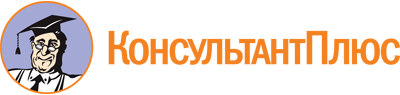 Распоряжение Правительства Орловской области от 30.12.2021 N 865-р
(ред. от 24.10.2022)
<Об утверждении Перечня товарных рынков для содействия развитию конкуренции в Орловской области и Плана мероприятий ("дорожной карты") по содействию развитию конкуренции в Орловской области на 2022 - 2025 годы>Документ предоставлен КонсультантПлюс

www.consultant.ru

Дата сохранения: 17.12.2022
 Список изменяющих документов(в ред. Распоряжения Правительства Орловской областиот 24.10.2022 N 805-р)NНаименование рынка (сферы)Ответственный1231.Рынок услуг розничной торговли лекарственными препаратами, медицинскими изделиями и сопутствующими товарамиДепартамент здравоохранения Орловской области2.Рынок медицинских услугДепартамент здравоохранения Орловской области3.Рынок социальных услугДепартамент социальной защиты, опеки и попечительства, труда и занятости Орловской области4.Рынок психолого-педагогического сопровождения детей с ограниченными возможностями здоровьяДепартамент образования Орловской области5.Рынок услуг дошкольного образованияДепартамент образования Орловской области6.Рынок услуг общего образованияДепартамент образования Орловской области7.Рынок услуг дополнительного образования детейДепартамент образования Орловской области8.Рынок племенного животноводстваДепартамент сельского хозяйства Орловской области9.Рынок семеноводстваДепартамент сельского хозяйства Орловской области10.Рынок вылова водных биоресурсовДепартамент сельского хозяйства Орловской области11.Рынок переработки водных биоресурсовДепартамент сельского хозяйства Орловской области12.Рынок товарной аквакультурыДепартамент сельского хозяйства Орловской области13.Рынок плодоовощной продукцииДепартамент сельского хозяйства Орловской области14.Рынок жилищного строительства (за исключением Московского фонда реновации жилой застройки и индивидуального жилищного строительства)Департамент дорожного хозяйства, транспорта и реализации государственных строительных программ Орловской области15.Рынок строительства объектов капитального строительства, за исключением жилищного и дорожного строительстваДепартамент дорожного хозяйства, транспорта и реализации государственных строительных программ Орловской области16.Рынок оказания услуг по перевозке пассажиров автомобильным транспортом по муниципальным маршрутам регулярных перевозокДепартамент дорожного хозяйства, транспорта и реализации государственных строительных программ Орловской области17.Рынок оказания услуг по перевозке пассажиров автомобильным транспортом по межмуниципальным маршрутам регулярных перевозокДепартамент дорожного хозяйства, транспорта и реализации государственных строительных программ Орловской области18.Рынок оказания услуг по перевозке пассажиров и багажа легковым таксиДепартамент дорожного хозяйства, транспорта и реализации государственных строительных программ Орловской области19.Рынок оказания услуг по ремонту автотранспортных средствДепартамент дорожного хозяйства, транспорта и реализации государственных строительных программ Орловской области20.Рынок теплоснабжения (производства тепловой энергии)Департамент жилищно-коммунального хозяйства, топливно-энергетического комплекса и энергосбережения Орловской области21.Рынок услуг по сбору и транспортированию твердых коммунальных отходовДепартамент жилищно-коммунального хозяйства, топливно-энергетического комплекса и энергосбережения Орловской области22.Рынок выполнения работ по благоустройству городской средыДепартамент жилищно-коммунального хозяйства, топливно-энергетического комплекса и энергосбережения Орловской области23.Рынок выполнения работ по содержанию и текущему ремонту общего имущества собственников помещений в многоквартирном домеДепартамент надзорной и контрольной деятельности Орловской области24.Рынок добычи общераспространенных полезных ископаемых на участках недр местного значенияДепартамент надзорной и контрольной деятельности Орловской области25.Рынок легкой промышленностиДепартамент промышленности и торговли Орловской области26.Рынок обработки древесины и производства изделий из дереваДепартамент промышленности и торговли Орловской области27.Рынок производства кирпичаДепартамент промышленности и торговли Орловской области28.Рынок производства бетонаДепартамент промышленности и торговли Орловской области29.Рынок кадастровых и землеустроительных работДепартамент государственного имущества и земельных отношений Орловской области30.Сфера наружной рекламыДепартамент государственного имущества и земельных отношений Орловской области31.Рынок архитектурно-строительного проектированияУправление градостроительства, архитектуры и землеустройства Орловской области32.Рынок купли-продажи электроэнергии (мощности) на розничном рынке электрической энергии (мощности)Управление по тарифам и ценовой политике Орловской области33.Рынок производства электроэнергии (мощности) на розничном рынке, включая производство электрической энергии (мощности) в режиме когенерацииУправление по тарифам и ценовой политике Орловской области34.Рынок поставки сжиженного газа в баллонахУправление по тарифам и ценовой политике Орловской области35.Рынок финансовых услугОтделение по Орловской области Главного управления Центрального банка Российской Федерации по Центральному федеральному округу (по согласованию)NНаименование мероприятияСрок исполненияНаименование показателяЗначение ключевого показателя по состоянию на 31 декабря отчетного годаЗначение ключевого показателя по состоянию на 31 декабря отчетного годаЗначение ключевого показателя по состоянию на 31 декабря отчетного годаЗначение ключевого показателя по состоянию на 31 декабря отчетного годаЗначение ключевого показателя по состоянию на 31 декабря отчетного годаОтветственный исполнительNНаименование мероприятияСрок исполненияНаименование показателя2021 год (оценка)2022 год2023 год2024 год2025 годОтветственный исполнитель12345678910Рынок услуг дошкольного образованияРынок услуг дошкольного образованияРынок услуг дошкольного образованияРынок услуг дошкольного образованияРынок услуг дошкольного образованияРынок услуг дошкольного образованияРынок услуг дошкольного образованияРынок услуг дошкольного образованияРынок услуг дошкольного образованияРынок услуг дошкольного образованияСистема дошкольного образования Орловской области представлена 167 муниципальными дошкольными образовательными организациями, 1 государственной и 1 частной (негосударственной) дошкольными образовательными организациями, 2 индивидуальными предпринимателями, реализующими программы дошкольного образования, и дошкольными группами в 129 общеобразовательных организациях (в том числе в 1 негосударственной).В соответствии с Федеральным законом от 29 декабря 2012 года N 273-ФЗ "Об образовании в Российской Федерации" в рамках реализации подпрограммы "Развитие системы дошкольного, общего и дополнительного образования детей, воспитательной работы в образовательных организациях" государственной программы Орловской области "Образование в Орловской области", утвержденной постановлением Правительства Орловской области от 16 сентября 2019 года N 526 "Об утверждении государственной программы Орловской области "Образование в Орловской области", Департаментом образования Орловской области осуществляется поддержка в форме предоставления субсидии некоммерческим организациям (за исключением государственных (муниципальных) учреждений) на компенсацию части расходов, связанных с оказанием услуг в сфере образования и воспитания детей.В 2020 году субсидия предоставлена 9 некоммерческим организациям, осуществляющим деятельность в сфере образования.Порядок предоставления субсидий из областного бюджета на возмещение затрат по финансовому обеспечению получения дошкольного образования в частных дошкольных образовательных организациях, дошкольного, начального общего, основного общего, среднего общего образования в частных общеобразовательных организациях, осуществляющих образовательную деятельность по имеющим государственную аккредитацию основным общеобразовательным программам, утвержден постановлением Правительства Орловской области от 19 июня 2014 года N 160 "О Порядке предоставления субсидий из областного бюджета на возмещение затрат по финансовому обеспечению получения дошкольного образования в частных дошкольных образовательных организациях, дошкольного, начального общего, основного общего, среднего общего образования в частных общеобразовательных организациях, осуществляющих образовательную деятельность по имеющим государственную аккредитацию основным общеобразовательным программам".Общий объем субсидии в 2020 году составил 34529,8 тыс. руб.Система дошкольного образования Орловской области представлена 167 муниципальными дошкольными образовательными организациями, 1 государственной и 1 частной (негосударственной) дошкольными образовательными организациями, 2 индивидуальными предпринимателями, реализующими программы дошкольного образования, и дошкольными группами в 129 общеобразовательных организациях (в том числе в 1 негосударственной).В соответствии с Федеральным законом от 29 декабря 2012 года N 273-ФЗ "Об образовании в Российской Федерации" в рамках реализации подпрограммы "Развитие системы дошкольного, общего и дополнительного образования детей, воспитательной работы в образовательных организациях" государственной программы Орловской области "Образование в Орловской области", утвержденной постановлением Правительства Орловской области от 16 сентября 2019 года N 526 "Об утверждении государственной программы Орловской области "Образование в Орловской области", Департаментом образования Орловской области осуществляется поддержка в форме предоставления субсидии некоммерческим организациям (за исключением государственных (муниципальных) учреждений) на компенсацию части расходов, связанных с оказанием услуг в сфере образования и воспитания детей.В 2020 году субсидия предоставлена 9 некоммерческим организациям, осуществляющим деятельность в сфере образования.Порядок предоставления субсидий из областного бюджета на возмещение затрат по финансовому обеспечению получения дошкольного образования в частных дошкольных образовательных организациях, дошкольного, начального общего, основного общего, среднего общего образования в частных общеобразовательных организациях, осуществляющих образовательную деятельность по имеющим государственную аккредитацию основным общеобразовательным программам, утвержден постановлением Правительства Орловской области от 19 июня 2014 года N 160 "О Порядке предоставления субсидий из областного бюджета на возмещение затрат по финансовому обеспечению получения дошкольного образования в частных дошкольных образовательных организациях, дошкольного, начального общего, основного общего, среднего общего образования в частных общеобразовательных организациях, осуществляющих образовательную деятельность по имеющим государственную аккредитацию основным общеобразовательным программам".Общий объем субсидии в 2020 году составил 34529,8 тыс. руб.Система дошкольного образования Орловской области представлена 167 муниципальными дошкольными образовательными организациями, 1 государственной и 1 частной (негосударственной) дошкольными образовательными организациями, 2 индивидуальными предпринимателями, реализующими программы дошкольного образования, и дошкольными группами в 129 общеобразовательных организациях (в том числе в 1 негосударственной).В соответствии с Федеральным законом от 29 декабря 2012 года N 273-ФЗ "Об образовании в Российской Федерации" в рамках реализации подпрограммы "Развитие системы дошкольного, общего и дополнительного образования детей, воспитательной работы в образовательных организациях" государственной программы Орловской области "Образование в Орловской области", утвержденной постановлением Правительства Орловской области от 16 сентября 2019 года N 526 "Об утверждении государственной программы Орловской области "Образование в Орловской области", Департаментом образования Орловской области осуществляется поддержка в форме предоставления субсидии некоммерческим организациям (за исключением государственных (муниципальных) учреждений) на компенсацию части расходов, связанных с оказанием услуг в сфере образования и воспитания детей.В 2020 году субсидия предоставлена 9 некоммерческим организациям, осуществляющим деятельность в сфере образования.Порядок предоставления субсидий из областного бюджета на возмещение затрат по финансовому обеспечению получения дошкольного образования в частных дошкольных образовательных организациях, дошкольного, начального общего, основного общего, среднего общего образования в частных общеобразовательных организациях, осуществляющих образовательную деятельность по имеющим государственную аккредитацию основным общеобразовательным программам, утвержден постановлением Правительства Орловской области от 19 июня 2014 года N 160 "О Порядке предоставления субсидий из областного бюджета на возмещение затрат по финансовому обеспечению получения дошкольного образования в частных дошкольных образовательных организациях, дошкольного, начального общего, основного общего, среднего общего образования в частных общеобразовательных организациях, осуществляющих образовательную деятельность по имеющим государственную аккредитацию основным общеобразовательным программам".Общий объем субсидии в 2020 году составил 34529,8 тыс. руб.Система дошкольного образования Орловской области представлена 167 муниципальными дошкольными образовательными организациями, 1 государственной и 1 частной (негосударственной) дошкольными образовательными организациями, 2 индивидуальными предпринимателями, реализующими программы дошкольного образования, и дошкольными группами в 129 общеобразовательных организациях (в том числе в 1 негосударственной).В соответствии с Федеральным законом от 29 декабря 2012 года N 273-ФЗ "Об образовании в Российской Федерации" в рамках реализации подпрограммы "Развитие системы дошкольного, общего и дополнительного образования детей, воспитательной работы в образовательных организациях" государственной программы Орловской области "Образование в Орловской области", утвержденной постановлением Правительства Орловской области от 16 сентября 2019 года N 526 "Об утверждении государственной программы Орловской области "Образование в Орловской области", Департаментом образования Орловской области осуществляется поддержка в форме предоставления субсидии некоммерческим организациям (за исключением государственных (муниципальных) учреждений) на компенсацию части расходов, связанных с оказанием услуг в сфере образования и воспитания детей.В 2020 году субсидия предоставлена 9 некоммерческим организациям, осуществляющим деятельность в сфере образования.Порядок предоставления субсидий из областного бюджета на возмещение затрат по финансовому обеспечению получения дошкольного образования в частных дошкольных образовательных организациях, дошкольного, начального общего, основного общего, среднего общего образования в частных общеобразовательных организациях, осуществляющих образовательную деятельность по имеющим государственную аккредитацию основным общеобразовательным программам, утвержден постановлением Правительства Орловской области от 19 июня 2014 года N 160 "О Порядке предоставления субсидий из областного бюджета на возмещение затрат по финансовому обеспечению получения дошкольного образования в частных дошкольных образовательных организациях, дошкольного, начального общего, основного общего, среднего общего образования в частных общеобразовательных организациях, осуществляющих образовательную деятельность по имеющим государственную аккредитацию основным общеобразовательным программам".Общий объем субсидии в 2020 году составил 34529,8 тыс. руб.Система дошкольного образования Орловской области представлена 167 муниципальными дошкольными образовательными организациями, 1 государственной и 1 частной (негосударственной) дошкольными образовательными организациями, 2 индивидуальными предпринимателями, реализующими программы дошкольного образования, и дошкольными группами в 129 общеобразовательных организациях (в том числе в 1 негосударственной).В соответствии с Федеральным законом от 29 декабря 2012 года N 273-ФЗ "Об образовании в Российской Федерации" в рамках реализации подпрограммы "Развитие системы дошкольного, общего и дополнительного образования детей, воспитательной работы в образовательных организациях" государственной программы Орловской области "Образование в Орловской области", утвержденной постановлением Правительства Орловской области от 16 сентября 2019 года N 526 "Об утверждении государственной программы Орловской области "Образование в Орловской области", Департаментом образования Орловской области осуществляется поддержка в форме предоставления субсидии некоммерческим организациям (за исключением государственных (муниципальных) учреждений) на компенсацию части расходов, связанных с оказанием услуг в сфере образования и воспитания детей.В 2020 году субсидия предоставлена 9 некоммерческим организациям, осуществляющим деятельность в сфере образования.Порядок предоставления субсидий из областного бюджета на возмещение затрат по финансовому обеспечению получения дошкольного образования в частных дошкольных образовательных организациях, дошкольного, начального общего, основного общего, среднего общего образования в частных общеобразовательных организациях, осуществляющих образовательную деятельность по имеющим государственную аккредитацию основным общеобразовательным программам, утвержден постановлением Правительства Орловской области от 19 июня 2014 года N 160 "О Порядке предоставления субсидий из областного бюджета на возмещение затрат по финансовому обеспечению получения дошкольного образования в частных дошкольных образовательных организациях, дошкольного, начального общего, основного общего, среднего общего образования в частных общеобразовательных организациях, осуществляющих образовательную деятельность по имеющим государственную аккредитацию основным общеобразовательным программам".Общий объем субсидии в 2020 году составил 34529,8 тыс. руб.Система дошкольного образования Орловской области представлена 167 муниципальными дошкольными образовательными организациями, 1 государственной и 1 частной (негосударственной) дошкольными образовательными организациями, 2 индивидуальными предпринимателями, реализующими программы дошкольного образования, и дошкольными группами в 129 общеобразовательных организациях (в том числе в 1 негосударственной).В соответствии с Федеральным законом от 29 декабря 2012 года N 273-ФЗ "Об образовании в Российской Федерации" в рамках реализации подпрограммы "Развитие системы дошкольного, общего и дополнительного образования детей, воспитательной работы в образовательных организациях" государственной программы Орловской области "Образование в Орловской области", утвержденной постановлением Правительства Орловской области от 16 сентября 2019 года N 526 "Об утверждении государственной программы Орловской области "Образование в Орловской области", Департаментом образования Орловской области осуществляется поддержка в форме предоставления субсидии некоммерческим организациям (за исключением государственных (муниципальных) учреждений) на компенсацию части расходов, связанных с оказанием услуг в сфере образования и воспитания детей.В 2020 году субсидия предоставлена 9 некоммерческим организациям, осуществляющим деятельность в сфере образования.Порядок предоставления субсидий из областного бюджета на возмещение затрат по финансовому обеспечению получения дошкольного образования в частных дошкольных образовательных организациях, дошкольного, начального общего, основного общего, среднего общего образования в частных общеобразовательных организациях, осуществляющих образовательную деятельность по имеющим государственную аккредитацию основным общеобразовательным программам, утвержден постановлением Правительства Орловской области от 19 июня 2014 года N 160 "О Порядке предоставления субсидий из областного бюджета на возмещение затрат по финансовому обеспечению получения дошкольного образования в частных дошкольных образовательных организациях, дошкольного, начального общего, основного общего, среднего общего образования в частных общеобразовательных организациях, осуществляющих образовательную деятельность по имеющим государственную аккредитацию основным общеобразовательным программам".Общий объем субсидии в 2020 году составил 34529,8 тыс. руб.Система дошкольного образования Орловской области представлена 167 муниципальными дошкольными образовательными организациями, 1 государственной и 1 частной (негосударственной) дошкольными образовательными организациями, 2 индивидуальными предпринимателями, реализующими программы дошкольного образования, и дошкольными группами в 129 общеобразовательных организациях (в том числе в 1 негосударственной).В соответствии с Федеральным законом от 29 декабря 2012 года N 273-ФЗ "Об образовании в Российской Федерации" в рамках реализации подпрограммы "Развитие системы дошкольного, общего и дополнительного образования детей, воспитательной работы в образовательных организациях" государственной программы Орловской области "Образование в Орловской области", утвержденной постановлением Правительства Орловской области от 16 сентября 2019 года N 526 "Об утверждении государственной программы Орловской области "Образование в Орловской области", Департаментом образования Орловской области осуществляется поддержка в форме предоставления субсидии некоммерческим организациям (за исключением государственных (муниципальных) учреждений) на компенсацию части расходов, связанных с оказанием услуг в сфере образования и воспитания детей.В 2020 году субсидия предоставлена 9 некоммерческим организациям, осуществляющим деятельность в сфере образования.Порядок предоставления субсидий из областного бюджета на возмещение затрат по финансовому обеспечению получения дошкольного образования в частных дошкольных образовательных организациях, дошкольного, начального общего, основного общего, среднего общего образования в частных общеобразовательных организациях, осуществляющих образовательную деятельность по имеющим государственную аккредитацию основным общеобразовательным программам, утвержден постановлением Правительства Орловской области от 19 июня 2014 года N 160 "О Порядке предоставления субсидий из областного бюджета на возмещение затрат по финансовому обеспечению получения дошкольного образования в частных дошкольных образовательных организациях, дошкольного, начального общего, основного общего, среднего общего образования в частных общеобразовательных организациях, осуществляющих образовательную деятельность по имеющим государственную аккредитацию основным общеобразовательным программам".Общий объем субсидии в 2020 году составил 34529,8 тыс. руб.Система дошкольного образования Орловской области представлена 167 муниципальными дошкольными образовательными организациями, 1 государственной и 1 частной (негосударственной) дошкольными образовательными организациями, 2 индивидуальными предпринимателями, реализующими программы дошкольного образования, и дошкольными группами в 129 общеобразовательных организациях (в том числе в 1 негосударственной).В соответствии с Федеральным законом от 29 декабря 2012 года N 273-ФЗ "Об образовании в Российской Федерации" в рамках реализации подпрограммы "Развитие системы дошкольного, общего и дополнительного образования детей, воспитательной работы в образовательных организациях" государственной программы Орловской области "Образование в Орловской области", утвержденной постановлением Правительства Орловской области от 16 сентября 2019 года N 526 "Об утверждении государственной программы Орловской области "Образование в Орловской области", Департаментом образования Орловской области осуществляется поддержка в форме предоставления субсидии некоммерческим организациям (за исключением государственных (муниципальных) учреждений) на компенсацию части расходов, связанных с оказанием услуг в сфере образования и воспитания детей.В 2020 году субсидия предоставлена 9 некоммерческим организациям, осуществляющим деятельность в сфере образования.Порядок предоставления субсидий из областного бюджета на возмещение затрат по финансовому обеспечению получения дошкольного образования в частных дошкольных образовательных организациях, дошкольного, начального общего, основного общего, среднего общего образования в частных общеобразовательных организациях, осуществляющих образовательную деятельность по имеющим государственную аккредитацию основным общеобразовательным программам, утвержден постановлением Правительства Орловской области от 19 июня 2014 года N 160 "О Порядке предоставления субсидий из областного бюджета на возмещение затрат по финансовому обеспечению получения дошкольного образования в частных дошкольных образовательных организациях, дошкольного, начального общего, основного общего, среднего общего образования в частных общеобразовательных организациях, осуществляющих образовательную деятельность по имеющим государственную аккредитацию основным общеобразовательным программам".Общий объем субсидии в 2020 году составил 34529,8 тыс. руб.Система дошкольного образования Орловской области представлена 167 муниципальными дошкольными образовательными организациями, 1 государственной и 1 частной (негосударственной) дошкольными образовательными организациями, 2 индивидуальными предпринимателями, реализующими программы дошкольного образования, и дошкольными группами в 129 общеобразовательных организациях (в том числе в 1 негосударственной).В соответствии с Федеральным законом от 29 декабря 2012 года N 273-ФЗ "Об образовании в Российской Федерации" в рамках реализации подпрограммы "Развитие системы дошкольного, общего и дополнительного образования детей, воспитательной работы в образовательных организациях" государственной программы Орловской области "Образование в Орловской области", утвержденной постановлением Правительства Орловской области от 16 сентября 2019 года N 526 "Об утверждении государственной программы Орловской области "Образование в Орловской области", Департаментом образования Орловской области осуществляется поддержка в форме предоставления субсидии некоммерческим организациям (за исключением государственных (муниципальных) учреждений) на компенсацию части расходов, связанных с оказанием услуг в сфере образования и воспитания детей.В 2020 году субсидия предоставлена 9 некоммерческим организациям, осуществляющим деятельность в сфере образования.Порядок предоставления субсидий из областного бюджета на возмещение затрат по финансовому обеспечению получения дошкольного образования в частных дошкольных образовательных организациях, дошкольного, начального общего, основного общего, среднего общего образования в частных общеобразовательных организациях, осуществляющих образовательную деятельность по имеющим государственную аккредитацию основным общеобразовательным программам, утвержден постановлением Правительства Орловской области от 19 июня 2014 года N 160 "О Порядке предоставления субсидий из областного бюджета на возмещение затрат по финансовому обеспечению получения дошкольного образования в частных дошкольных образовательных организациях, дошкольного, начального общего, основного общего, среднего общего образования в частных общеобразовательных организациях, осуществляющих образовательную деятельность по имеющим государственную аккредитацию основным общеобразовательным программам".Общий объем субсидии в 2020 году составил 34529,8 тыс. руб.Система дошкольного образования Орловской области представлена 167 муниципальными дошкольными образовательными организациями, 1 государственной и 1 частной (негосударственной) дошкольными образовательными организациями, 2 индивидуальными предпринимателями, реализующими программы дошкольного образования, и дошкольными группами в 129 общеобразовательных организациях (в том числе в 1 негосударственной).В соответствии с Федеральным законом от 29 декабря 2012 года N 273-ФЗ "Об образовании в Российской Федерации" в рамках реализации подпрограммы "Развитие системы дошкольного, общего и дополнительного образования детей, воспитательной работы в образовательных организациях" государственной программы Орловской области "Образование в Орловской области", утвержденной постановлением Правительства Орловской области от 16 сентября 2019 года N 526 "Об утверждении государственной программы Орловской области "Образование в Орловской области", Департаментом образования Орловской области осуществляется поддержка в форме предоставления субсидии некоммерческим организациям (за исключением государственных (муниципальных) учреждений) на компенсацию части расходов, связанных с оказанием услуг в сфере образования и воспитания детей.В 2020 году субсидия предоставлена 9 некоммерческим организациям, осуществляющим деятельность в сфере образования.Порядок предоставления субсидий из областного бюджета на возмещение затрат по финансовому обеспечению получения дошкольного образования в частных дошкольных образовательных организациях, дошкольного, начального общего, основного общего, среднего общего образования в частных общеобразовательных организациях, осуществляющих образовательную деятельность по имеющим государственную аккредитацию основным общеобразовательным программам, утвержден постановлением Правительства Орловской области от 19 июня 2014 года N 160 "О Порядке предоставления субсидий из областного бюджета на возмещение затрат по финансовому обеспечению получения дошкольного образования в частных дошкольных образовательных организациях, дошкольного, начального общего, основного общего, среднего общего образования в частных общеобразовательных организациях, осуществляющих образовательную деятельность по имеющим государственную аккредитацию основным общеобразовательным программам".Общий объем субсидии в 2020 году составил 34529,8 тыс. руб.1Поддержка сектора частных дошкольных организаций, осуществляющих образовательную деятельность для детей в возрасте от 2 месяцев до 7 летПостоянноКоличество частных дошкольных организаций, осуществляющих образовательную деятельность для детей в возрасте от 2 месяцев до 7 лет, ед.33333Департамент образования Орловской области2Организация повышения уровня квалификации руководителей и педагогов частных дошкольных образовательных организацийЕжегодно до 31 декабряЧисло сотрудников дошкольных образовательных организаций, прошедших повышение квалификации, чел.990219Департамент образования Орловской области3Организация субсидирования организаций, реализующих программы дошкольного образования, из бюджета субъекта Российской Федерации на возмещение затрат, включая расходы на оплату труда, приобретение учебников и учебных пособий, средств обучения, игр, игрушек (за исключением расходов на содержание зданий и оплату коммунальных услуг)ЕжегодноЧисло организаций - получателей региональной субсидии, ед.33333Департамент образования Орловской области4Консультационная и методическая поддержка частных дошкольных образовательных организацийПостоянноЧисло организаций, получающих консультативную и методическую поддержку, ед.33333Рынок услуг общего образованияРынок услуг общего образованияРынок услуг общего образованияРынок услуг общего образованияРынок услуг общего образованияРынок услуг общего образованияРынок услуг общего образованияРынок услуг общего образованияРынок услуг общего образованияРынок услуг общего образованияСистема общего образования Орловской области представлена 333 муниципальными и 17 государственными общеобразовательными организациями.В регионе осуществляют деятельность следующие частные общеобразовательные организации:автономная некоммерческая организация "Средняя общеобразовательная Школа "Леонардо";частное общеобразовательное учреждение - средняя общеобразовательная школа "Лицей Магистр";частное образовательное учреждение "Школа Виндзор";частное общеобразовательное учреждение местной религиозной организации "Православный приход храма Сретения Господня поселок Вятский Посад Орловского района Орловской области Орловской епархии Русской Православной Церкви (Московский Патриархат)" "Орловская православная гимназия имени Преподобного Алексея";частное общеобразовательное учреждение "Православная гимназия-пансион во имя преподобного Сергия Радонежского";частное религиозное общеобразовательное учреждение "Орловская православная гимназия во имя священномученика Иоанна Кукши"Система общего образования Орловской области представлена 333 муниципальными и 17 государственными общеобразовательными организациями.В регионе осуществляют деятельность следующие частные общеобразовательные организации:автономная некоммерческая организация "Средняя общеобразовательная Школа "Леонардо";частное общеобразовательное учреждение - средняя общеобразовательная школа "Лицей Магистр";частное образовательное учреждение "Школа Виндзор";частное общеобразовательное учреждение местной религиозной организации "Православный приход храма Сретения Господня поселок Вятский Посад Орловского района Орловской области Орловской епархии Русской Православной Церкви (Московский Патриархат)" "Орловская православная гимназия имени Преподобного Алексея";частное общеобразовательное учреждение "Православная гимназия-пансион во имя преподобного Сергия Радонежского";частное религиозное общеобразовательное учреждение "Орловская православная гимназия во имя священномученика Иоанна Кукши"Система общего образования Орловской области представлена 333 муниципальными и 17 государственными общеобразовательными организациями.В регионе осуществляют деятельность следующие частные общеобразовательные организации:автономная некоммерческая организация "Средняя общеобразовательная Школа "Леонардо";частное общеобразовательное учреждение - средняя общеобразовательная школа "Лицей Магистр";частное образовательное учреждение "Школа Виндзор";частное общеобразовательное учреждение местной религиозной организации "Православный приход храма Сретения Господня поселок Вятский Посад Орловского района Орловской области Орловской епархии Русской Православной Церкви (Московский Патриархат)" "Орловская православная гимназия имени Преподобного Алексея";частное общеобразовательное учреждение "Православная гимназия-пансион во имя преподобного Сергия Радонежского";частное религиозное общеобразовательное учреждение "Орловская православная гимназия во имя священномученика Иоанна Кукши"Система общего образования Орловской области представлена 333 муниципальными и 17 государственными общеобразовательными организациями.В регионе осуществляют деятельность следующие частные общеобразовательные организации:автономная некоммерческая организация "Средняя общеобразовательная Школа "Леонардо";частное общеобразовательное учреждение - средняя общеобразовательная школа "Лицей Магистр";частное образовательное учреждение "Школа Виндзор";частное общеобразовательное учреждение местной религиозной организации "Православный приход храма Сретения Господня поселок Вятский Посад Орловского района Орловской области Орловской епархии Русской Православной Церкви (Московский Патриархат)" "Орловская православная гимназия имени Преподобного Алексея";частное общеобразовательное учреждение "Православная гимназия-пансион во имя преподобного Сергия Радонежского";частное религиозное общеобразовательное учреждение "Орловская православная гимназия во имя священномученика Иоанна Кукши"Система общего образования Орловской области представлена 333 муниципальными и 17 государственными общеобразовательными организациями.В регионе осуществляют деятельность следующие частные общеобразовательные организации:автономная некоммерческая организация "Средняя общеобразовательная Школа "Леонардо";частное общеобразовательное учреждение - средняя общеобразовательная школа "Лицей Магистр";частное образовательное учреждение "Школа Виндзор";частное общеобразовательное учреждение местной религиозной организации "Православный приход храма Сретения Господня поселок Вятский Посад Орловского района Орловской области Орловской епархии Русской Православной Церкви (Московский Патриархат)" "Орловская православная гимназия имени Преподобного Алексея";частное общеобразовательное учреждение "Православная гимназия-пансион во имя преподобного Сергия Радонежского";частное религиозное общеобразовательное учреждение "Орловская православная гимназия во имя священномученика Иоанна Кукши"Система общего образования Орловской области представлена 333 муниципальными и 17 государственными общеобразовательными организациями.В регионе осуществляют деятельность следующие частные общеобразовательные организации:автономная некоммерческая организация "Средняя общеобразовательная Школа "Леонардо";частное общеобразовательное учреждение - средняя общеобразовательная школа "Лицей Магистр";частное образовательное учреждение "Школа Виндзор";частное общеобразовательное учреждение местной религиозной организации "Православный приход храма Сретения Господня поселок Вятский Посад Орловского района Орловской области Орловской епархии Русской Православной Церкви (Московский Патриархат)" "Орловская православная гимназия имени Преподобного Алексея";частное общеобразовательное учреждение "Православная гимназия-пансион во имя преподобного Сергия Радонежского";частное религиозное общеобразовательное учреждение "Орловская православная гимназия во имя священномученика Иоанна Кукши"Система общего образования Орловской области представлена 333 муниципальными и 17 государственными общеобразовательными организациями.В регионе осуществляют деятельность следующие частные общеобразовательные организации:автономная некоммерческая организация "Средняя общеобразовательная Школа "Леонардо";частное общеобразовательное учреждение - средняя общеобразовательная школа "Лицей Магистр";частное образовательное учреждение "Школа Виндзор";частное общеобразовательное учреждение местной религиозной организации "Православный приход храма Сретения Господня поселок Вятский Посад Орловского района Орловской области Орловской епархии Русской Православной Церкви (Московский Патриархат)" "Орловская православная гимназия имени Преподобного Алексея";частное общеобразовательное учреждение "Православная гимназия-пансион во имя преподобного Сергия Радонежского";частное религиозное общеобразовательное учреждение "Орловская православная гимназия во имя священномученика Иоанна Кукши"Система общего образования Орловской области представлена 333 муниципальными и 17 государственными общеобразовательными организациями.В регионе осуществляют деятельность следующие частные общеобразовательные организации:автономная некоммерческая организация "Средняя общеобразовательная Школа "Леонардо";частное общеобразовательное учреждение - средняя общеобразовательная школа "Лицей Магистр";частное образовательное учреждение "Школа Виндзор";частное общеобразовательное учреждение местной религиозной организации "Православный приход храма Сретения Господня поселок Вятский Посад Орловского района Орловской области Орловской епархии Русской Православной Церкви (Московский Патриархат)" "Орловская православная гимназия имени Преподобного Алексея";частное общеобразовательное учреждение "Православная гимназия-пансион во имя преподобного Сергия Радонежского";частное религиозное общеобразовательное учреждение "Орловская православная гимназия во имя священномученика Иоанна Кукши"Система общего образования Орловской области представлена 333 муниципальными и 17 государственными общеобразовательными организациями.В регионе осуществляют деятельность следующие частные общеобразовательные организации:автономная некоммерческая организация "Средняя общеобразовательная Школа "Леонардо";частное общеобразовательное учреждение - средняя общеобразовательная школа "Лицей Магистр";частное образовательное учреждение "Школа Виндзор";частное общеобразовательное учреждение местной религиозной организации "Православный приход храма Сретения Господня поселок Вятский Посад Орловского района Орловской области Орловской епархии Русской Православной Церкви (Московский Патриархат)" "Орловская православная гимназия имени Преподобного Алексея";частное общеобразовательное учреждение "Православная гимназия-пансион во имя преподобного Сергия Радонежского";частное религиозное общеобразовательное учреждение "Орловская православная гимназия во имя священномученика Иоанна Кукши"Система общего образования Орловской области представлена 333 муниципальными и 17 государственными общеобразовательными организациями.В регионе осуществляют деятельность следующие частные общеобразовательные организации:автономная некоммерческая организация "Средняя общеобразовательная Школа "Леонардо";частное общеобразовательное учреждение - средняя общеобразовательная школа "Лицей Магистр";частное образовательное учреждение "Школа Виндзор";частное общеобразовательное учреждение местной религиозной организации "Православный приход храма Сретения Господня поселок Вятский Посад Орловского района Орловской области Орловской епархии Русской Православной Церкви (Московский Патриархат)" "Орловская православная гимназия имени Преподобного Алексея";частное общеобразовательное учреждение "Православная гимназия-пансион во имя преподобного Сергия Радонежского";частное религиозное общеобразовательное учреждение "Орловская православная гимназия во имя священномученика Иоанна Кукши"1Поддержка сектора частных общеобразовательных организацийПостоянноКоличество частных общеобразовательных организаций, ед.68888Департамент образования Орловской области2Организация субсидирования организаций, реализующих программы общего образования, из бюджета субъекта Российской Федерации на возмещение затрат, включая расходы на оплату труда, приобретение учебников и учебных пособий, средств обучения, игр, игрушек (за исключением расходов на содержание зданий и оплату коммунальных услуг)ЕжегодноЧисло организаций - получателей региональной субсидии, ед.66666Департамент образования Орловской области3Консультационная и методическая поддержка частных общеобразовательных организацийПостоянноЧисло организаций, получающих консультативную и методическую поддержку, ед.78888Департамент образования Орловской области4Организация повышения уровня квалификации руководителей и педагогов частных общеобразовательных организацийЕжегодно до 31 декабряЧисло сотрудников образовательных организаций, прошедших повышение квалификации, чел.92474124Департамент образования Орловской областиРынок услуг дополнительного образования детейРынок услуг дополнительного образования детейРынок услуг дополнительного образования детейРынок услуг дополнительного образования детейРынок услуг дополнительного образования детейРынок услуг дополнительного образования детейРынок услуг дополнительного образования детейРынок услуг дополнительного образования детейРынок услуг дополнительного образования детейРынок услуг дополнительного образования детейСистема дополнительного образования Орловской области представлена 95 образовательными организациями: 9 областными, 82 муниципальными и 4 частными, в том числе:1) автономной некоммерческой организацией дополнительного образования "Английская планета";2) частным образовательным учреждением дополнительного образования "Образовательный центр "Ависта";3) автономной некоммерческой организацией дополнительного образования "Школа "Веда";4) частным учреждением дополнительного образования "Образовательный Центр "Виндзор".Методическую функцию в системе дополнительного образования детей осуществляют 3 государственные образовательные организации Орловской области дополнительного образования, являющиеся региональными ресурсными центрами: бюджетное учреждение Орловской области дополнительного образования "Дворец пионеров и школьников им. Ю.А. Гагарина"; бюджетное учреждение Орловской области дополнительного образования "Орловская станция юных натуралистов"; бюджетное учреждение Орловской области дополнительного образования "Центр детского (юношеского) технического творчества, туризма и экскурсий"Система дополнительного образования Орловской области представлена 95 образовательными организациями: 9 областными, 82 муниципальными и 4 частными, в том числе:1) автономной некоммерческой организацией дополнительного образования "Английская планета";2) частным образовательным учреждением дополнительного образования "Образовательный центр "Ависта";3) автономной некоммерческой организацией дополнительного образования "Школа "Веда";4) частным учреждением дополнительного образования "Образовательный Центр "Виндзор".Методическую функцию в системе дополнительного образования детей осуществляют 3 государственные образовательные организации Орловской области дополнительного образования, являющиеся региональными ресурсными центрами: бюджетное учреждение Орловской области дополнительного образования "Дворец пионеров и школьников им. Ю.А. Гагарина"; бюджетное учреждение Орловской области дополнительного образования "Орловская станция юных натуралистов"; бюджетное учреждение Орловской области дополнительного образования "Центр детского (юношеского) технического творчества, туризма и экскурсий"Система дополнительного образования Орловской области представлена 95 образовательными организациями: 9 областными, 82 муниципальными и 4 частными, в том числе:1) автономной некоммерческой организацией дополнительного образования "Английская планета";2) частным образовательным учреждением дополнительного образования "Образовательный центр "Ависта";3) автономной некоммерческой организацией дополнительного образования "Школа "Веда";4) частным учреждением дополнительного образования "Образовательный Центр "Виндзор".Методическую функцию в системе дополнительного образования детей осуществляют 3 государственные образовательные организации Орловской области дополнительного образования, являющиеся региональными ресурсными центрами: бюджетное учреждение Орловской области дополнительного образования "Дворец пионеров и школьников им. Ю.А. Гагарина"; бюджетное учреждение Орловской области дополнительного образования "Орловская станция юных натуралистов"; бюджетное учреждение Орловской области дополнительного образования "Центр детского (юношеского) технического творчества, туризма и экскурсий"Система дополнительного образования Орловской области представлена 95 образовательными организациями: 9 областными, 82 муниципальными и 4 частными, в том числе:1) автономной некоммерческой организацией дополнительного образования "Английская планета";2) частным образовательным учреждением дополнительного образования "Образовательный центр "Ависта";3) автономной некоммерческой организацией дополнительного образования "Школа "Веда";4) частным учреждением дополнительного образования "Образовательный Центр "Виндзор".Методическую функцию в системе дополнительного образования детей осуществляют 3 государственные образовательные организации Орловской области дополнительного образования, являющиеся региональными ресурсными центрами: бюджетное учреждение Орловской области дополнительного образования "Дворец пионеров и школьников им. Ю.А. Гагарина"; бюджетное учреждение Орловской области дополнительного образования "Орловская станция юных натуралистов"; бюджетное учреждение Орловской области дополнительного образования "Центр детского (юношеского) технического творчества, туризма и экскурсий"Система дополнительного образования Орловской области представлена 95 образовательными организациями: 9 областными, 82 муниципальными и 4 частными, в том числе:1) автономной некоммерческой организацией дополнительного образования "Английская планета";2) частным образовательным учреждением дополнительного образования "Образовательный центр "Ависта";3) автономной некоммерческой организацией дополнительного образования "Школа "Веда";4) частным учреждением дополнительного образования "Образовательный Центр "Виндзор".Методическую функцию в системе дополнительного образования детей осуществляют 3 государственные образовательные организации Орловской области дополнительного образования, являющиеся региональными ресурсными центрами: бюджетное учреждение Орловской области дополнительного образования "Дворец пионеров и школьников им. Ю.А. Гагарина"; бюджетное учреждение Орловской области дополнительного образования "Орловская станция юных натуралистов"; бюджетное учреждение Орловской области дополнительного образования "Центр детского (юношеского) технического творчества, туризма и экскурсий"Система дополнительного образования Орловской области представлена 95 образовательными организациями: 9 областными, 82 муниципальными и 4 частными, в том числе:1) автономной некоммерческой организацией дополнительного образования "Английская планета";2) частным образовательным учреждением дополнительного образования "Образовательный центр "Ависта";3) автономной некоммерческой организацией дополнительного образования "Школа "Веда";4) частным учреждением дополнительного образования "Образовательный Центр "Виндзор".Методическую функцию в системе дополнительного образования детей осуществляют 3 государственные образовательные организации Орловской области дополнительного образования, являющиеся региональными ресурсными центрами: бюджетное учреждение Орловской области дополнительного образования "Дворец пионеров и школьников им. Ю.А. Гагарина"; бюджетное учреждение Орловской области дополнительного образования "Орловская станция юных натуралистов"; бюджетное учреждение Орловской области дополнительного образования "Центр детского (юношеского) технического творчества, туризма и экскурсий"Система дополнительного образования Орловской области представлена 95 образовательными организациями: 9 областными, 82 муниципальными и 4 частными, в том числе:1) автономной некоммерческой организацией дополнительного образования "Английская планета";2) частным образовательным учреждением дополнительного образования "Образовательный центр "Ависта";3) автономной некоммерческой организацией дополнительного образования "Школа "Веда";4) частным учреждением дополнительного образования "Образовательный Центр "Виндзор".Методическую функцию в системе дополнительного образования детей осуществляют 3 государственные образовательные организации Орловской области дополнительного образования, являющиеся региональными ресурсными центрами: бюджетное учреждение Орловской области дополнительного образования "Дворец пионеров и школьников им. Ю.А. Гагарина"; бюджетное учреждение Орловской области дополнительного образования "Орловская станция юных натуралистов"; бюджетное учреждение Орловской области дополнительного образования "Центр детского (юношеского) технического творчества, туризма и экскурсий"Система дополнительного образования Орловской области представлена 95 образовательными организациями: 9 областными, 82 муниципальными и 4 частными, в том числе:1) автономной некоммерческой организацией дополнительного образования "Английская планета";2) частным образовательным учреждением дополнительного образования "Образовательный центр "Ависта";3) автономной некоммерческой организацией дополнительного образования "Школа "Веда";4) частным учреждением дополнительного образования "Образовательный Центр "Виндзор".Методическую функцию в системе дополнительного образования детей осуществляют 3 государственные образовательные организации Орловской области дополнительного образования, являющиеся региональными ресурсными центрами: бюджетное учреждение Орловской области дополнительного образования "Дворец пионеров и школьников им. Ю.А. Гагарина"; бюджетное учреждение Орловской области дополнительного образования "Орловская станция юных натуралистов"; бюджетное учреждение Орловской области дополнительного образования "Центр детского (юношеского) технического творчества, туризма и экскурсий"Система дополнительного образования Орловской области представлена 95 образовательными организациями: 9 областными, 82 муниципальными и 4 частными, в том числе:1) автономной некоммерческой организацией дополнительного образования "Английская планета";2) частным образовательным учреждением дополнительного образования "Образовательный центр "Ависта";3) автономной некоммерческой организацией дополнительного образования "Школа "Веда";4) частным учреждением дополнительного образования "Образовательный Центр "Виндзор".Методическую функцию в системе дополнительного образования детей осуществляют 3 государственные образовательные организации Орловской области дополнительного образования, являющиеся региональными ресурсными центрами: бюджетное учреждение Орловской области дополнительного образования "Дворец пионеров и школьников им. Ю.А. Гагарина"; бюджетное учреждение Орловской области дополнительного образования "Орловская станция юных натуралистов"; бюджетное учреждение Орловской области дополнительного образования "Центр детского (юношеского) технического творчества, туризма и экскурсий"Система дополнительного образования Орловской области представлена 95 образовательными организациями: 9 областными, 82 муниципальными и 4 частными, в том числе:1) автономной некоммерческой организацией дополнительного образования "Английская планета";2) частным образовательным учреждением дополнительного образования "Образовательный центр "Ависта";3) автономной некоммерческой организацией дополнительного образования "Школа "Веда";4) частным учреждением дополнительного образования "Образовательный Центр "Виндзор".Методическую функцию в системе дополнительного образования детей осуществляют 3 государственные образовательные организации Орловской области дополнительного образования, являющиеся региональными ресурсными центрами: бюджетное учреждение Орловской области дополнительного образования "Дворец пионеров и школьников им. Ю.А. Гагарина"; бюджетное учреждение Орловской области дополнительного образования "Орловская станция юных натуралистов"; бюджетное учреждение Орловской области дополнительного образования "Центр детского (юношеского) технического творчества, туризма и экскурсий"1Поддержка сектора частных образовательных организаций дополнительного образованияПостоянноКоличество частных образовательных организаций дополнительного образования, ед.41234Департамент образования Орловской области2Внедрение и распространение системы персонифицированного финансирования дополнительного образования детейДо 31 декабряКоличество частных образовательных организаций дополнительного образования, ед.41234Департамент образования Орловской области3Оказание консультативной помощи негосударственному сектору по вопросам лицензирования образовательной деятельности и реализации дополнительных образовательных программПостоянноКоличество организаций, которым будет оказана консультативная помощь, ед.253333Департамент образования Орловской области4Совершенствование общедоступного навигатора по дополнительным общеобразовательным программамПостоянноКоличество информационных систем, ед.128888Департамент образования Орловской области5Проведение конференций, семинаров, мастер-классов по повышению качества образовательных услуг с участием негосударственных организаций дополнительного образования детейЕжегодноКоличество мероприятий, ед.23333Департамент образования Орловской областиРынок психолого-педагогического сопровождения детей с ограниченными возможностями здоровьяРынок психолого-педагогического сопровождения детей с ограниченными возможностями здоровьяРынок психолого-педагогического сопровождения детей с ограниченными возможностями здоровьяРынок психолого-педагогического сопровождения детей с ограниченными возможностями здоровьяРынок психолого-педагогического сопровождения детей с ограниченными возможностями здоровьяРынок психолого-педагогического сопровождения детей с ограниченными возможностями здоровьяРынок психолого-педагогического сопровождения детей с ограниченными возможностями здоровьяРынок психолого-педагогического сопровождения детей с ограниченными возможностями здоровьяРынок психолого-педагогического сопровождения детей с ограниченными возможностями здоровьяРынок психолого-педагогического сопровождения детей с ограниченными возможностями здоровьяВ Орловской области сформирована и функционирует служба психолого-педагогического и медико-социального сопровождения, представленная 10 центрами психолого-педагогической, медицинской и социальной помощи (1 - областной, 9 - муниципальных), психолого-медико-педагогическими комиссиями, психолого-педагогическими консилиумами образовательных организаций. Доля присутствия частного бизнеса на рынке по состоянию на 1 января 2020 года составляет 10%В Орловской области сформирована и функционирует служба психолого-педагогического и медико-социального сопровождения, представленная 10 центрами психолого-педагогической, медицинской и социальной помощи (1 - областной, 9 - муниципальных), психолого-медико-педагогическими комиссиями, психолого-педагогическими консилиумами образовательных организаций. Доля присутствия частного бизнеса на рынке по состоянию на 1 января 2020 года составляет 10%В Орловской области сформирована и функционирует служба психолого-педагогического и медико-социального сопровождения, представленная 10 центрами психолого-педагогической, медицинской и социальной помощи (1 - областной, 9 - муниципальных), психолого-медико-педагогическими комиссиями, психолого-педагогическими консилиумами образовательных организаций. Доля присутствия частного бизнеса на рынке по состоянию на 1 января 2020 года составляет 10%В Орловской области сформирована и функционирует служба психолого-педагогического и медико-социального сопровождения, представленная 10 центрами психолого-педагогической, медицинской и социальной помощи (1 - областной, 9 - муниципальных), психолого-медико-педагогическими комиссиями, психолого-педагогическими консилиумами образовательных организаций. Доля присутствия частного бизнеса на рынке по состоянию на 1 января 2020 года составляет 10%В Орловской области сформирована и функционирует служба психолого-педагогического и медико-социального сопровождения, представленная 10 центрами психолого-педагогической, медицинской и социальной помощи (1 - областной, 9 - муниципальных), психолого-медико-педагогическими комиссиями, психолого-педагогическими консилиумами образовательных организаций. Доля присутствия частного бизнеса на рынке по состоянию на 1 января 2020 года составляет 10%В Орловской области сформирована и функционирует служба психолого-педагогического и медико-социального сопровождения, представленная 10 центрами психолого-педагогической, медицинской и социальной помощи (1 - областной, 9 - муниципальных), психолого-медико-педагогическими комиссиями, психолого-педагогическими консилиумами образовательных организаций. Доля присутствия частного бизнеса на рынке по состоянию на 1 января 2020 года составляет 10%В Орловской области сформирована и функционирует служба психолого-педагогического и медико-социального сопровождения, представленная 10 центрами психолого-педагогической, медицинской и социальной помощи (1 - областной, 9 - муниципальных), психолого-медико-педагогическими комиссиями, психолого-педагогическими консилиумами образовательных организаций. Доля присутствия частного бизнеса на рынке по состоянию на 1 января 2020 года составляет 10%В Орловской области сформирована и функционирует служба психолого-педагогического и медико-социального сопровождения, представленная 10 центрами психолого-педагогической, медицинской и социальной помощи (1 - областной, 9 - муниципальных), психолого-медико-педагогическими комиссиями, психолого-педагогическими консилиумами образовательных организаций. Доля присутствия частного бизнеса на рынке по состоянию на 1 января 2020 года составляет 10%В Орловской области сформирована и функционирует служба психолого-педагогического и медико-социального сопровождения, представленная 10 центрами психолого-педагогической, медицинской и социальной помощи (1 - областной, 9 - муниципальных), психолого-медико-педагогическими комиссиями, психолого-педагогическими консилиумами образовательных организаций. Доля присутствия частного бизнеса на рынке по состоянию на 1 января 2020 года составляет 10%В Орловской области сформирована и функционирует служба психолого-педагогического и медико-социального сопровождения, представленная 10 центрами психолого-педагогической, медицинской и социальной помощи (1 - областной, 9 - муниципальных), психолого-медико-педагогическими комиссиями, психолого-педагогическими консилиумами образовательных организаций. Доля присутствия частного бизнеса на рынке по состоянию на 1 января 2020 года составляет 10%1Мониторинг организаций, оказывающих услуги ранней диагностики, социализации и реабилитации детей с ограниченными возможностями здоровьяПостоянноДоля численности детей с ограниченными возможностями здоровья (в возрасте до 6 лет), которым были оказаны услуги ранней диагностики, социализации и реабилитации в организациях частной формы собственности за счет средств консолидированного бюджета Орловской области, в общей численности детей, которым были оказаны данные услуги в организациях всех форм собственности за счет средств консолидированного бюджета Орловской области, %1112151820Департамент образования Орловской области2Распространение информации о наличии потребности в Орловской области в создании частных организаций, оказывающих услуги ранней диагностики, социализации и реабилитации детей с ограниченными возможностями здоровьяЕжегодно до 31 декабряДоля численности детей с ограниченными возможностями здоровья (в возрасте до 6 лет), которым были оказаны услуги ранней диагностики, социализации и реабилитации в организациях частной формы собственности за счет средств консолидированного бюджета Орловской области, в общей численности детей, которым были оказаны данные услуги в организациях всех форм собственности за счет средств консолидированного бюджета Орловской области, %1112151820Департамент образования Орловской области3Организация ранней помощи детям с ограниченными возможностями здоровья и обучающих программ для родителей с такими детьми на базе социально ориентированных некоммерческих организацийПо мере обращенияДоля численности детей с ограниченными возможностями здоровья (в возрасте до 6 лет), которым были оказаны услуги ранней диагностики, социализации и реабилитации в организациях частной формы собственности за счет средств консолидированного бюджета Орловской области, в общей численности детей, которым были оказаны данные услуги в организациях всех форм собственности за счет средств консолидированного бюджета Орловской области, %1112151820Департамент образования Орловской области4Организация обучения специалистов, работающих с семьями с детьми с ограниченными возможностями здоровьяЕжегодно до 31 декабряКоличество специалистов, прошедших обучение, чел.2015151515Департамент образования Орловской областиРынок купли-продажи электрической энергии (мощности) на розничном рынке электрической энергии (мощности)Рынок купли-продажи электрической энергии (мощности) на розничном рынке электрической энергии (мощности)Рынок купли-продажи электрической энергии (мощности) на розничном рынке электрической энергии (мощности)Рынок купли-продажи электрической энергии (мощности) на розничном рынке электрической энергии (мощности)Рынок купли-продажи электрической энергии (мощности) на розничном рынке электрической энергии (мощности)Рынок купли-продажи электрической энергии (мощности) на розничном рынке электрической энергии (мощности)Рынок купли-продажи электрической энергии (мощности) на розничном рынке электрической энергии (мощности)Рынок купли-продажи электрической энергии (мощности) на розничном рынке электрической энергии (мощности)Рынок купли-продажи электрической энергии (мощности) на розничном рынке электрической энергии (мощности)Рынок купли-продажи электрической энергии (мощности) на розничном рынке электрической энергии (мощности)На розничном рынке купли-продажи электроэнергии в Орловской области действуют множество хозяйствующих субъектов, среди которых 1 гарантирующий поставщик, энергосбытовые организации, заключившие договор с гарантирующим поставщиком, и независимые энергосбытовые организации, действующие без договорных отношений с гарантирующим поставщиком.Все из указанных организаций относятся к частной форме собственностиНа розничном рынке купли-продажи электроэнергии в Орловской области действуют множество хозяйствующих субъектов, среди которых 1 гарантирующий поставщик, энергосбытовые организации, заключившие договор с гарантирующим поставщиком, и независимые энергосбытовые организации, действующие без договорных отношений с гарантирующим поставщиком.Все из указанных организаций относятся к частной форме собственностиНа розничном рынке купли-продажи электроэнергии в Орловской области действуют множество хозяйствующих субъектов, среди которых 1 гарантирующий поставщик, энергосбытовые организации, заключившие договор с гарантирующим поставщиком, и независимые энергосбытовые организации, действующие без договорных отношений с гарантирующим поставщиком.Все из указанных организаций относятся к частной форме собственностиНа розничном рынке купли-продажи электроэнергии в Орловской области действуют множество хозяйствующих субъектов, среди которых 1 гарантирующий поставщик, энергосбытовые организации, заключившие договор с гарантирующим поставщиком, и независимые энергосбытовые организации, действующие без договорных отношений с гарантирующим поставщиком.Все из указанных организаций относятся к частной форме собственностиНа розничном рынке купли-продажи электроэнергии в Орловской области действуют множество хозяйствующих субъектов, среди которых 1 гарантирующий поставщик, энергосбытовые организации, заключившие договор с гарантирующим поставщиком, и независимые энергосбытовые организации, действующие без договорных отношений с гарантирующим поставщиком.Все из указанных организаций относятся к частной форме собственностиНа розничном рынке купли-продажи электроэнергии в Орловской области действуют множество хозяйствующих субъектов, среди которых 1 гарантирующий поставщик, энергосбытовые организации, заключившие договор с гарантирующим поставщиком, и независимые энергосбытовые организации, действующие без договорных отношений с гарантирующим поставщиком.Все из указанных организаций относятся к частной форме собственностиНа розничном рынке купли-продажи электроэнергии в Орловской области действуют множество хозяйствующих субъектов, среди которых 1 гарантирующий поставщик, энергосбытовые организации, заключившие договор с гарантирующим поставщиком, и независимые энергосбытовые организации, действующие без договорных отношений с гарантирующим поставщиком.Все из указанных организаций относятся к частной форме собственностиНа розничном рынке купли-продажи электроэнергии в Орловской области действуют множество хозяйствующих субъектов, среди которых 1 гарантирующий поставщик, энергосбытовые организации, заключившие договор с гарантирующим поставщиком, и независимые энергосбытовые организации, действующие без договорных отношений с гарантирующим поставщиком.Все из указанных организаций относятся к частной форме собственностиНа розничном рынке купли-продажи электроэнергии в Орловской области действуют множество хозяйствующих субъектов, среди которых 1 гарантирующий поставщик, энергосбытовые организации, заключившие договор с гарантирующим поставщиком, и независимые энергосбытовые организации, действующие без договорных отношений с гарантирующим поставщиком.Все из указанных организаций относятся к частной форме собственностиНа розничном рынке купли-продажи электроэнергии в Орловской области действуют множество хозяйствующих субъектов, среди которых 1 гарантирующий поставщик, энергосбытовые организации, заключившие договор с гарантирующим поставщиком, и независимые энергосбытовые организации, действующие без договорных отношений с гарантирующим поставщиком.Все из указанных организаций относятся к частной форме собственности1Проведение систематического наблюдения за состоянием конкуренции на рынке и недопущение ухудшения ситуацииПостоянноДоля частных организаций, оказывающих услуги на рынке, %100100100100100Управление по тарифам и ценовой политике Орловской области2Осуществление государственного регулирования цен (тарифов)ЕжегодноДоля объема реализованных на рынке товаров, работ, услуг в натуральном выражении (кВт/ч) организациями частной формы собственности, осуществляющими деятельность на рынке купли-продажи электроэнергии на розничном рынке электроэнергии, в объеме реализованных на рынке товаров, работ, услуг в натуральном выражении (кВт/ч) всех хозяйствующих субъектов, осуществляющих деятельность на данном рынке, %100100100100100Управление по тарифам и ценовой политике Орловской области3Осуществление государственного контроля (надзора) в части соблюдения стандартов раскрытия информации энергоснабжающими, энергосбытовыми организациями и гарантирующими поставщикамиВ соответствии с действующим законодательствомДоля объема реализованных на рынке товаров, работ, услуг в натуральном выражении (кВт/ч) организациями частной формы собственности, осуществляющими деятельность на рынке купли-продажи электроэнергии на розничном рынке электроэнергии, в объеме реализованных на рынке товаров, работ, услуг в натуральном выражении (кВт/ч) всех хозяйствующих субъектов, осуществляющих деятельность на данном рынке, %100100100100100Управление по тарифам и ценовой политике Орловской области4Формирование сводного прогнозного баланса производства и поставок электрической энергии (мощности) в рамках Единой энергетической системы России по Орловской областиЕжегодноДоля объема реализованных на рынке товаров, работ, услуг в натуральном выражении (кВт/ч) организациями частной формы собственности, осуществляющими деятельность на рынке купли-продажи электроэнергии на розничном рынке электроэнергии, в объеме реализованных на рынке товаров, работ, услуг в натуральном выражении (кВт/ч) всех хозяйствующих субъектов, осуществляющих деятельность на данном рынке, %100100100100100Управление по тарифам и ценовой политике Орловской области5Передача потребителей, осуществляющих свою деятельность в сфере жилищно-коммунального хозяйства и находящихся на обслуживании у неэффективных энергосбытовых организаций, частным операторам на основе концессионных соглашенийПо мере обращенияДоля объема реализованных на рынке товаров, работ, услуг в натуральном выражении (кВт/ч) организациями частной формы собственности, осуществляющими деятельность на рынке купли-продажи электроэнергии на розничном рынке электроэнергии, в объеме реализованных на рынке товаров, работ, услуг в натуральном выражении (кВт/ч) всех хозяйствующих субъектов, осуществляющих деятельность на данном рынке, %100100100100100Управление по тарифам и ценовой политике Орловской областиРынок производства электрической энергии (мощности) на розничном рынке электрической энергии (мощности), включая производство электрической энергии (мощности) в режиме когенерацииРынок производства электрической энергии (мощности) на розничном рынке электрической энергии (мощности), включая производство электрической энергии (мощности) в режиме когенерацииРынок производства электрической энергии (мощности) на розничном рынке электрической энергии (мощности), включая производство электрической энергии (мощности) в режиме когенерацииРынок производства электрической энергии (мощности) на розничном рынке электрической энергии (мощности), включая производство электрической энергии (мощности) в режиме когенерацииРынок производства электрической энергии (мощности) на розничном рынке электрической энергии (мощности), включая производство электрической энергии (мощности) в режиме когенерацииРынок производства электрической энергии (мощности) на розничном рынке электрической энергии (мощности), включая производство электрической энергии (мощности) в режиме когенерацииРынок производства электрической энергии (мощности) на розничном рынке электрической энергии (мощности), включая производство электрической энергии (мощности) в режиме когенерацииРынок производства электрической энергии (мощности) на розничном рынке электрической энергии (мощности), включая производство электрической энергии (мощности) в режиме когенерацииРынок производства электрической энергии (мощности) на розничном рынке электрической энергии (мощности), включая производство электрической энергии (мощности) в режиме когенерацииРынок производства электрической энергии (мощности) на розничном рынке электрической энергии (мощности), включая производство электрической энергии (мощности) в режиме когенерацииНа розничном рынке купли-продажи электроэнергии в Орловской области действуют множество хозяйствующих субъектов, среди которых 1 гарантирующий поставщик, энергосбытовые организации, заключившие договор с гарантирующим поставщиком, и независимые энергосбытовые организации, действующие без договорных отношений с гарантирующим поставщиком.Все из указанных организаций относятся к частной форме собственностиНа розничном рынке купли-продажи электроэнергии в Орловской области действуют множество хозяйствующих субъектов, среди которых 1 гарантирующий поставщик, энергосбытовые организации, заключившие договор с гарантирующим поставщиком, и независимые энергосбытовые организации, действующие без договорных отношений с гарантирующим поставщиком.Все из указанных организаций относятся к частной форме собственностиНа розничном рынке купли-продажи электроэнергии в Орловской области действуют множество хозяйствующих субъектов, среди которых 1 гарантирующий поставщик, энергосбытовые организации, заключившие договор с гарантирующим поставщиком, и независимые энергосбытовые организации, действующие без договорных отношений с гарантирующим поставщиком.Все из указанных организаций относятся к частной форме собственностиНа розничном рынке купли-продажи электроэнергии в Орловской области действуют множество хозяйствующих субъектов, среди которых 1 гарантирующий поставщик, энергосбытовые организации, заключившие договор с гарантирующим поставщиком, и независимые энергосбытовые организации, действующие без договорных отношений с гарантирующим поставщиком.Все из указанных организаций относятся к частной форме собственностиНа розничном рынке купли-продажи электроэнергии в Орловской области действуют множество хозяйствующих субъектов, среди которых 1 гарантирующий поставщик, энергосбытовые организации, заключившие договор с гарантирующим поставщиком, и независимые энергосбытовые организации, действующие без договорных отношений с гарантирующим поставщиком.Все из указанных организаций относятся к частной форме собственностиНа розничном рынке купли-продажи электроэнергии в Орловской области действуют множество хозяйствующих субъектов, среди которых 1 гарантирующий поставщик, энергосбытовые организации, заключившие договор с гарантирующим поставщиком, и независимые энергосбытовые организации, действующие без договорных отношений с гарантирующим поставщиком.Все из указанных организаций относятся к частной форме собственностиНа розничном рынке купли-продажи электроэнергии в Орловской области действуют множество хозяйствующих субъектов, среди которых 1 гарантирующий поставщик, энергосбытовые организации, заключившие договор с гарантирующим поставщиком, и независимые энергосбытовые организации, действующие без договорных отношений с гарантирующим поставщиком.Все из указанных организаций относятся к частной форме собственностиНа розничном рынке купли-продажи электроэнергии в Орловской области действуют множество хозяйствующих субъектов, среди которых 1 гарантирующий поставщик, энергосбытовые организации, заключившие договор с гарантирующим поставщиком, и независимые энергосбытовые организации, действующие без договорных отношений с гарантирующим поставщиком.Все из указанных организаций относятся к частной форме собственностиНа розничном рынке купли-продажи электроэнергии в Орловской области действуют множество хозяйствующих субъектов, среди которых 1 гарантирующий поставщик, энергосбытовые организации, заключившие договор с гарантирующим поставщиком, и независимые энергосбытовые организации, действующие без договорных отношений с гарантирующим поставщиком.Все из указанных организаций относятся к частной форме собственностиНа розничном рынке купли-продажи электроэнергии в Орловской области действуют множество хозяйствующих субъектов, среди которых 1 гарантирующий поставщик, энергосбытовые организации, заключившие договор с гарантирующим поставщиком, и независимые энергосбытовые организации, действующие без договорных отношений с гарантирующим поставщиком.Все из указанных организаций относятся к частной форме собственности1Проведение систематического наблюдения за состоянием конкуренции на рынке и недопущение ухудшения ситуацииПостоянноДоля частных организаций, оказывающих услуги на рынке, %100100100100100Управление по тарифам и ценовой политике Орловской области2Осуществление государственного регулирования цен (тарифов)ЕжегодноДоля объема реализованных на рынке товаров, работ, услуг в натуральном выражении (кВт/ч) организациями частной формы собственности, осуществляющими деятельность на розничном рынке производства электрической энергии (мощности), включая100100100100100Управление по тарифам и ценовой политике Орловской области3Осуществление государственного контроля (надзора) в части соблюдения стандартов раскрытия информацииВ соответствии с действующим законодательствомДоля объема реализованных на рынке товаров, работ, услуг в натуральном выражении (кВт/ч) организациями частной формы собственности, осуществляющими деятельность на розничном рынке производства электрической энергии (мощности), включая100100100100100Управление по тарифам и ценовой политике Орловской области4Формирование сводного прогнозного баланса производства и поставок электрической энергии (мощности) в рамках Единой энергетической системы России по Орловской областиЕжегоднопроизводство электрической энергии в режиме когенерации, в объеме реализованных на рынке товаров, работ, услуг в натуральном выражении (кВт/ч) всех хозяйствующих субъектов, осуществляющих деятельность на данном рынке, %100100100100100Управление по тарифам и ценовой политике Орловской области5Поддержка инвестиционных проектов, направленных на внедрение новых современных технологий, в том числе энергосберегающихПо мере обращенияпроизводство электрической энергии в режиме когенерации, в объеме реализованных на рынке товаров, работ, услуг в натуральном выражении (кВт/ч) всех хозяйствующих субъектов, осуществляющих деятельность на данном рынке, %100100100100100Управление по тарифам и ценовой политике Орловской областиРынок поставки сжиженного газа в баллонахРынок поставки сжиженного газа в баллонахРынок поставки сжиженного газа в баллонахРынок поставки сжиженного газа в баллонахРынок поставки сжиженного газа в баллонахРынок поставки сжиженного газа в баллонахРынок поставки сжиженного газа в баллонахРынок поставки сжиженного газа в баллонахРынок поставки сжиженного газа в баллонахРынок поставки сжиженного газа в баллонахВ настоящее время на территории Орловской области доля организаций с частной формой собственности на указанном товарном рынке составляет 100%В настоящее время на территории Орловской области доля организаций с частной формой собственности на указанном товарном рынке составляет 100%В настоящее время на территории Орловской области доля организаций с частной формой собственности на указанном товарном рынке составляет 100%В настоящее время на территории Орловской области доля организаций с частной формой собственности на указанном товарном рынке составляет 100%В настоящее время на территории Орловской области доля организаций с частной формой собственности на указанном товарном рынке составляет 100%В настоящее время на территории Орловской области доля организаций с частной формой собственности на указанном товарном рынке составляет 100%В настоящее время на территории Орловской области доля организаций с частной формой собственности на указанном товарном рынке составляет 100%В настоящее время на территории Орловской области доля организаций с частной формой собственности на указанном товарном рынке составляет 100%В настоящее время на территории Орловской области доля организаций с частной формой собственности на указанном товарном рынке составляет 100%В настоящее время на территории Орловской области доля организаций с частной формой собственности на указанном товарном рынке составляет 100%1Проведение систематического наблюдения за состоянием конкуренции на рынке и недопущение ухудшения ситуацииПостоянноДоля частных организаций, оказывающих услуги на рынке, %100100100100100Управление по тарифам и ценовой политике Орловской области2Поставка сжиженного газа в баллонахЕжегодноДоля объема реализованных на рынке товаров, работ, услуг в натуральном выражении (куб. м) организациями частной формы собственности, осуществляющими деятельность на рынке поставки сжиженного газа в баллонах, в объеме реализованных на рынке товаров, работ, услуг в натуральном выражении (куб. м) всех хозяйствующих субъектов, осуществляющих деятельность на данном рынке, %100100100100100Управление по тарифам и ценовой политике Орловской области3Ежегодный анализ данных об объемах потребления сжиженного газа населением субъекта и реализации сжиженного газа населению газораспределительной организацией, уполномоченной на поставку сжиженного газаЕжегодно до 31 декабряДоля объема реализованных на рынке товаров, работ, услуг в натуральном выражении (куб. м) организациями частной формы собственности, осуществляющими деятельность на рынке поставки сжиженного газа в баллонах, в объеме реализованных на рынке товаров, работ, услуг в натуральном выражении (куб. м) всех хозяйствующих субъектов, осуществляющих деятельность на данном рынке, %100100100100100Управление по тарифам и ценовой политике Орловской областиРынок легкой промышленностиРынок легкой промышленностиРынок легкой промышленностиРынок легкой промышленностиРынок легкой промышленностиРынок легкой промышленностиРынок легкой промышленностиРынок легкой промышленностиРынок легкой промышленностиРынок легкой промышленностиПо данным Орелстата общее число предприятий и организаций в легкой промышленности Орловской области составляет около 80 единиц.Основная номенклатура производимой продукции:1) текстиль и изделия текстильные, в том числе:а) ткани готовые;б) белье постельное;в) одежда, в том числе:спецодежда;одеяла и дорожные пледы (кроме электрических одеял);изделия трикотажные или вязаные (белье нательное, футболки, майки и прочие нижние рубашки, джемперы, пуловеры, кардиганы, жилеты и аналогичные изделия);изделия из текстильных материалов (пальто, полупальто, платья женские или для девочек, юбки и юбки-брюки женские или для девочек, блузки, рубашки и батники женские или для девочек, куртки, костюмы и комплекты);изделия чулочно-носочные трикотажные или вязаные;2) кожа и изделия из кожи, в том числе обувь, в том числе детская.Общий объем отгруженной продукции на рынке по итогам 2020 года составил 1,796 млрд. рублей.Большинство предприятий легкой промышленности в регионе относится к частному бизнесу. Производства данного направления деятельности в государственном секторе есть только в сфере Управления Федеральной службы исполнения наказаний по Орловской области. Предприятия, преобладающие на рынке, отсутствуют.Основные проблемы развития рынка:1) производственно-технологическое отставание, высокая степень износа оборудования;2) высокая конкуренция на рынке со стороны зарубежной продукции;3) наличие контрафактной продукции на рынкеПо данным Орелстата общее число предприятий и организаций в легкой промышленности Орловской области составляет около 80 единиц.Основная номенклатура производимой продукции:1) текстиль и изделия текстильные, в том числе:а) ткани готовые;б) белье постельное;в) одежда, в том числе:спецодежда;одеяла и дорожные пледы (кроме электрических одеял);изделия трикотажные или вязаные (белье нательное, футболки, майки и прочие нижние рубашки, джемперы, пуловеры, кардиганы, жилеты и аналогичные изделия);изделия из текстильных материалов (пальто, полупальто, платья женские или для девочек, юбки и юбки-брюки женские или для девочек, блузки, рубашки и батники женские или для девочек, куртки, костюмы и комплекты);изделия чулочно-носочные трикотажные или вязаные;2) кожа и изделия из кожи, в том числе обувь, в том числе детская.Общий объем отгруженной продукции на рынке по итогам 2020 года составил 1,796 млрд. рублей.Большинство предприятий легкой промышленности в регионе относится к частному бизнесу. Производства данного направления деятельности в государственном секторе есть только в сфере Управления Федеральной службы исполнения наказаний по Орловской области. Предприятия, преобладающие на рынке, отсутствуют.Основные проблемы развития рынка:1) производственно-технологическое отставание, высокая степень износа оборудования;2) высокая конкуренция на рынке со стороны зарубежной продукции;3) наличие контрафактной продукции на рынкеПо данным Орелстата общее число предприятий и организаций в легкой промышленности Орловской области составляет около 80 единиц.Основная номенклатура производимой продукции:1) текстиль и изделия текстильные, в том числе:а) ткани готовые;б) белье постельное;в) одежда, в том числе:спецодежда;одеяла и дорожные пледы (кроме электрических одеял);изделия трикотажные или вязаные (белье нательное, футболки, майки и прочие нижние рубашки, джемперы, пуловеры, кардиганы, жилеты и аналогичные изделия);изделия из текстильных материалов (пальто, полупальто, платья женские или для девочек, юбки и юбки-брюки женские или для девочек, блузки, рубашки и батники женские или для девочек, куртки, костюмы и комплекты);изделия чулочно-носочные трикотажные или вязаные;2) кожа и изделия из кожи, в том числе обувь, в том числе детская.Общий объем отгруженной продукции на рынке по итогам 2020 года составил 1,796 млрд. рублей.Большинство предприятий легкой промышленности в регионе относится к частному бизнесу. Производства данного направления деятельности в государственном секторе есть только в сфере Управления Федеральной службы исполнения наказаний по Орловской области. Предприятия, преобладающие на рынке, отсутствуют.Основные проблемы развития рынка:1) производственно-технологическое отставание, высокая степень износа оборудования;2) высокая конкуренция на рынке со стороны зарубежной продукции;3) наличие контрафактной продукции на рынкеПо данным Орелстата общее число предприятий и организаций в легкой промышленности Орловской области составляет около 80 единиц.Основная номенклатура производимой продукции:1) текстиль и изделия текстильные, в том числе:а) ткани готовые;б) белье постельное;в) одежда, в том числе:спецодежда;одеяла и дорожные пледы (кроме электрических одеял);изделия трикотажные или вязаные (белье нательное, футболки, майки и прочие нижние рубашки, джемперы, пуловеры, кардиганы, жилеты и аналогичные изделия);изделия из текстильных материалов (пальто, полупальто, платья женские или для девочек, юбки и юбки-брюки женские или для девочек, блузки, рубашки и батники женские или для девочек, куртки, костюмы и комплекты);изделия чулочно-носочные трикотажные или вязаные;2) кожа и изделия из кожи, в том числе обувь, в том числе детская.Общий объем отгруженной продукции на рынке по итогам 2020 года составил 1,796 млрд. рублей.Большинство предприятий легкой промышленности в регионе относится к частному бизнесу. Производства данного направления деятельности в государственном секторе есть только в сфере Управления Федеральной службы исполнения наказаний по Орловской области. Предприятия, преобладающие на рынке, отсутствуют.Основные проблемы развития рынка:1) производственно-технологическое отставание, высокая степень износа оборудования;2) высокая конкуренция на рынке со стороны зарубежной продукции;3) наличие контрафактной продукции на рынкеПо данным Орелстата общее число предприятий и организаций в легкой промышленности Орловской области составляет около 80 единиц.Основная номенклатура производимой продукции:1) текстиль и изделия текстильные, в том числе:а) ткани готовые;б) белье постельное;в) одежда, в том числе:спецодежда;одеяла и дорожные пледы (кроме электрических одеял);изделия трикотажные или вязаные (белье нательное, футболки, майки и прочие нижние рубашки, джемперы, пуловеры, кардиганы, жилеты и аналогичные изделия);изделия из текстильных материалов (пальто, полупальто, платья женские или для девочек, юбки и юбки-брюки женские или для девочек, блузки, рубашки и батники женские или для девочек, куртки, костюмы и комплекты);изделия чулочно-носочные трикотажные или вязаные;2) кожа и изделия из кожи, в том числе обувь, в том числе детская.Общий объем отгруженной продукции на рынке по итогам 2020 года составил 1,796 млрд. рублей.Большинство предприятий легкой промышленности в регионе относится к частному бизнесу. Производства данного направления деятельности в государственном секторе есть только в сфере Управления Федеральной службы исполнения наказаний по Орловской области. Предприятия, преобладающие на рынке, отсутствуют.Основные проблемы развития рынка:1) производственно-технологическое отставание, высокая степень износа оборудования;2) высокая конкуренция на рынке со стороны зарубежной продукции;3) наличие контрафактной продукции на рынкеПо данным Орелстата общее число предприятий и организаций в легкой промышленности Орловской области составляет около 80 единиц.Основная номенклатура производимой продукции:1) текстиль и изделия текстильные, в том числе:а) ткани готовые;б) белье постельное;в) одежда, в том числе:спецодежда;одеяла и дорожные пледы (кроме электрических одеял);изделия трикотажные или вязаные (белье нательное, футболки, майки и прочие нижние рубашки, джемперы, пуловеры, кардиганы, жилеты и аналогичные изделия);изделия из текстильных материалов (пальто, полупальто, платья женские или для девочек, юбки и юбки-брюки женские или для девочек, блузки, рубашки и батники женские или для девочек, куртки, костюмы и комплекты);изделия чулочно-носочные трикотажные или вязаные;2) кожа и изделия из кожи, в том числе обувь, в том числе детская.Общий объем отгруженной продукции на рынке по итогам 2020 года составил 1,796 млрд. рублей.Большинство предприятий легкой промышленности в регионе относится к частному бизнесу. Производства данного направления деятельности в государственном секторе есть только в сфере Управления Федеральной службы исполнения наказаний по Орловской области. Предприятия, преобладающие на рынке, отсутствуют.Основные проблемы развития рынка:1) производственно-технологическое отставание, высокая степень износа оборудования;2) высокая конкуренция на рынке со стороны зарубежной продукции;3) наличие контрафактной продукции на рынкеПо данным Орелстата общее число предприятий и организаций в легкой промышленности Орловской области составляет около 80 единиц.Основная номенклатура производимой продукции:1) текстиль и изделия текстильные, в том числе:а) ткани готовые;б) белье постельное;в) одежда, в том числе:спецодежда;одеяла и дорожные пледы (кроме электрических одеял);изделия трикотажные или вязаные (белье нательное, футболки, майки и прочие нижние рубашки, джемперы, пуловеры, кардиганы, жилеты и аналогичные изделия);изделия из текстильных материалов (пальто, полупальто, платья женские или для девочек, юбки и юбки-брюки женские или для девочек, блузки, рубашки и батники женские или для девочек, куртки, костюмы и комплекты);изделия чулочно-носочные трикотажные или вязаные;2) кожа и изделия из кожи, в том числе обувь, в том числе детская.Общий объем отгруженной продукции на рынке по итогам 2020 года составил 1,796 млрд. рублей.Большинство предприятий легкой промышленности в регионе относится к частному бизнесу. Производства данного направления деятельности в государственном секторе есть только в сфере Управления Федеральной службы исполнения наказаний по Орловской области. Предприятия, преобладающие на рынке, отсутствуют.Основные проблемы развития рынка:1) производственно-технологическое отставание, высокая степень износа оборудования;2) высокая конкуренция на рынке со стороны зарубежной продукции;3) наличие контрафактной продукции на рынкеПо данным Орелстата общее число предприятий и организаций в легкой промышленности Орловской области составляет около 80 единиц.Основная номенклатура производимой продукции:1) текстиль и изделия текстильные, в том числе:а) ткани готовые;б) белье постельное;в) одежда, в том числе:спецодежда;одеяла и дорожные пледы (кроме электрических одеял);изделия трикотажные или вязаные (белье нательное, футболки, майки и прочие нижние рубашки, джемперы, пуловеры, кардиганы, жилеты и аналогичные изделия);изделия из текстильных материалов (пальто, полупальто, платья женские или для девочек, юбки и юбки-брюки женские или для девочек, блузки, рубашки и батники женские или для девочек, куртки, костюмы и комплекты);изделия чулочно-носочные трикотажные или вязаные;2) кожа и изделия из кожи, в том числе обувь, в том числе детская.Общий объем отгруженной продукции на рынке по итогам 2020 года составил 1,796 млрд. рублей.Большинство предприятий легкой промышленности в регионе относится к частному бизнесу. Производства данного направления деятельности в государственном секторе есть только в сфере Управления Федеральной службы исполнения наказаний по Орловской области. Предприятия, преобладающие на рынке, отсутствуют.Основные проблемы развития рынка:1) производственно-технологическое отставание, высокая степень износа оборудования;2) высокая конкуренция на рынке со стороны зарубежной продукции;3) наличие контрафактной продукции на рынкеПо данным Орелстата общее число предприятий и организаций в легкой промышленности Орловской области составляет около 80 единиц.Основная номенклатура производимой продукции:1) текстиль и изделия текстильные, в том числе:а) ткани готовые;б) белье постельное;в) одежда, в том числе:спецодежда;одеяла и дорожные пледы (кроме электрических одеял);изделия трикотажные или вязаные (белье нательное, футболки, майки и прочие нижние рубашки, джемперы, пуловеры, кардиганы, жилеты и аналогичные изделия);изделия из текстильных материалов (пальто, полупальто, платья женские или для девочек, юбки и юбки-брюки женские или для девочек, блузки, рубашки и батники женские или для девочек, куртки, костюмы и комплекты);изделия чулочно-носочные трикотажные или вязаные;2) кожа и изделия из кожи, в том числе обувь, в том числе детская.Общий объем отгруженной продукции на рынке по итогам 2020 года составил 1,796 млрд. рублей.Большинство предприятий легкой промышленности в регионе относится к частному бизнесу. Производства данного направления деятельности в государственном секторе есть только в сфере Управления Федеральной службы исполнения наказаний по Орловской области. Предприятия, преобладающие на рынке, отсутствуют.Основные проблемы развития рынка:1) производственно-технологическое отставание, высокая степень износа оборудования;2) высокая конкуренция на рынке со стороны зарубежной продукции;3) наличие контрафактной продукции на рынкеПо данным Орелстата общее число предприятий и организаций в легкой промышленности Орловской области составляет около 80 единиц.Основная номенклатура производимой продукции:1) текстиль и изделия текстильные, в том числе:а) ткани готовые;б) белье постельное;в) одежда, в том числе:спецодежда;одеяла и дорожные пледы (кроме электрических одеял);изделия трикотажные или вязаные (белье нательное, футболки, майки и прочие нижние рубашки, джемперы, пуловеры, кардиганы, жилеты и аналогичные изделия);изделия из текстильных материалов (пальто, полупальто, платья женские или для девочек, юбки и юбки-брюки женские или для девочек, блузки, рубашки и батники женские или для девочек, куртки, костюмы и комплекты);изделия чулочно-носочные трикотажные или вязаные;2) кожа и изделия из кожи, в том числе обувь, в том числе детская.Общий объем отгруженной продукции на рынке по итогам 2020 года составил 1,796 млрд. рублей.Большинство предприятий легкой промышленности в регионе относится к частному бизнесу. Производства данного направления деятельности в государственном секторе есть только в сфере Управления Федеральной службы исполнения наказаний по Орловской области. Предприятия, преобладающие на рынке, отсутствуют.Основные проблемы развития рынка:1) производственно-технологическое отставание, высокая степень износа оборудования;2) высокая конкуренция на рынке со стороны зарубежной продукции;3) наличие контрафактной продукции на рынке1Содействие предприятиям легкой промышленности в борьбе с контрафактной продукциейПостоянноДоля присутствия в отрасли экономики частного бизнеса, %8080808585Департамент промышленности и торговли Орловской области2Содействие предприятиям легкой промышленности в участии в мероприятиях по получению мер государственной поддержкиПостоянноДоля присутствия в отрасли экономики частного бизнеса, %8080808585Департамент промышленности и торговли Орловской области3Обеспечение возможности и равных условий хозяйствующим субъектам для участия в региональных и межрегиональных выставках-ярмаркахПо мере проведения выставок-ярмарокДоля присутствия в отрасли экономики частного бизнеса, %8080808585Департамент промышленности и торговли Орловской областиРынок производства кирпичаРынок производства кирпичаРынок производства кирпичаРынок производства кирпичаРынок производства кирпичаРынок производства кирпичаРынок производства кирпичаРынок производства кирпичаРынок производства кирпичаРынок производства кирпичаПо данным Орелстата, общее число предприятий и организаций по производству кирпича Орловской области составляет около 10 единиц.Основная номенклатура производимой продукции: кирпич керамический, силикатный.Предприятия по производству кирпича в регионе относятся к частному бизнесу и представлены организациями малого и среднего бизнеса. Предприятия, преобладающие на рынке, отсутствуют.Основные проблемы развития рынка:1) производственно-технологическое отставание;2) высокая степень износа оборудованияПо данным Орелстата, общее число предприятий и организаций по производству кирпича Орловской области составляет около 10 единиц.Основная номенклатура производимой продукции: кирпич керамический, силикатный.Предприятия по производству кирпича в регионе относятся к частному бизнесу и представлены организациями малого и среднего бизнеса. Предприятия, преобладающие на рынке, отсутствуют.Основные проблемы развития рынка:1) производственно-технологическое отставание;2) высокая степень износа оборудованияПо данным Орелстата, общее число предприятий и организаций по производству кирпича Орловской области составляет около 10 единиц.Основная номенклатура производимой продукции: кирпич керамический, силикатный.Предприятия по производству кирпича в регионе относятся к частному бизнесу и представлены организациями малого и среднего бизнеса. Предприятия, преобладающие на рынке, отсутствуют.Основные проблемы развития рынка:1) производственно-технологическое отставание;2) высокая степень износа оборудованияПо данным Орелстата, общее число предприятий и организаций по производству кирпича Орловской области составляет около 10 единиц.Основная номенклатура производимой продукции: кирпич керамический, силикатный.Предприятия по производству кирпича в регионе относятся к частному бизнесу и представлены организациями малого и среднего бизнеса. Предприятия, преобладающие на рынке, отсутствуют.Основные проблемы развития рынка:1) производственно-технологическое отставание;2) высокая степень износа оборудованияПо данным Орелстата, общее число предприятий и организаций по производству кирпича Орловской области составляет около 10 единиц.Основная номенклатура производимой продукции: кирпич керамический, силикатный.Предприятия по производству кирпича в регионе относятся к частному бизнесу и представлены организациями малого и среднего бизнеса. Предприятия, преобладающие на рынке, отсутствуют.Основные проблемы развития рынка:1) производственно-технологическое отставание;2) высокая степень износа оборудованияПо данным Орелстата, общее число предприятий и организаций по производству кирпича Орловской области составляет около 10 единиц.Основная номенклатура производимой продукции: кирпич керамический, силикатный.Предприятия по производству кирпича в регионе относятся к частному бизнесу и представлены организациями малого и среднего бизнеса. Предприятия, преобладающие на рынке, отсутствуют.Основные проблемы развития рынка:1) производственно-технологическое отставание;2) высокая степень износа оборудованияПо данным Орелстата, общее число предприятий и организаций по производству кирпича Орловской области составляет около 10 единиц.Основная номенклатура производимой продукции: кирпич керамический, силикатный.Предприятия по производству кирпича в регионе относятся к частному бизнесу и представлены организациями малого и среднего бизнеса. Предприятия, преобладающие на рынке, отсутствуют.Основные проблемы развития рынка:1) производственно-технологическое отставание;2) высокая степень износа оборудованияПо данным Орелстата, общее число предприятий и организаций по производству кирпича Орловской области составляет около 10 единиц.Основная номенклатура производимой продукции: кирпич керамический, силикатный.Предприятия по производству кирпича в регионе относятся к частному бизнесу и представлены организациями малого и среднего бизнеса. Предприятия, преобладающие на рынке, отсутствуют.Основные проблемы развития рынка:1) производственно-технологическое отставание;2) высокая степень износа оборудованияПо данным Орелстата, общее число предприятий и организаций по производству кирпича Орловской области составляет около 10 единиц.Основная номенклатура производимой продукции: кирпич керамический, силикатный.Предприятия по производству кирпича в регионе относятся к частному бизнесу и представлены организациями малого и среднего бизнеса. Предприятия, преобладающие на рынке, отсутствуют.Основные проблемы развития рынка:1) производственно-технологическое отставание;2) высокая степень износа оборудованияПо данным Орелстата, общее число предприятий и организаций по производству кирпича Орловской области составляет около 10 единиц.Основная номенклатура производимой продукции: кирпич керамический, силикатный.Предприятия по производству кирпича в регионе относятся к частному бизнесу и представлены организациями малого и среднего бизнеса. Предприятия, преобладающие на рынке, отсутствуют.Основные проблемы развития рынка:1) производственно-технологическое отставание;2) высокая степень износа оборудования1Содействие предприятиям по производству кирпича в реализации мероприятий по повышению производительности труда с целью повышения конкурентоспособности выпускаемой продукции за счет снижения издержекПостоянноДоля частных организаций, оказывающих услуги на рынке, %8080808585Департамент промышленности и торговли Орловской области2Привлечение предприятий региона к участию в обеспечении регионального государственного заказаЕжегодноДоля частных организаций, оказывающих услуги на рынке, %8080808585Департамент промышленности и торговли Орловской области3Содействие реконструкции, модернизации действующих производств, в том числе путем информирования предприятий отрасли о действующих мерах государственной поддержки технического перевооружения предприятий промышленностиЕжегодноДоля частных организаций, оказывающих услуги на рынке, %8080808585Департамент промышленности и торговли Орловской области4Повышение информированности участников рынка об инвестиционной деятельности в регионе по направлению строительстваЕжегодноДоля частных организаций, оказывающих услуги на рынке, %8080808585Департамент промышленности и торговли Орловской области5Обеспечение равных условий для доступа производителей к участию в областных и межрегиональных выставках для презентации товара, организация межрегионального сотрудничестваПо мере проведения выставокДоля частных организаций, оказывающих услуги на рынке, %8080808585Департамент промышленности и торговли Орловской области6Информирование предприятий о возможности получения государственной поддержки в соответствии с законодательством субъекта о государственной (областной) поддержке инвестиционной деятельности на территории субъектаЕжегодноДоля частных организаций, оказывающих услуги на рынке, %8080808585Департамент промышленности и торговли Орловской областиРынок производства бетонаРынок производства бетонаРынок производства бетонаРынок производства бетонаРынок производства бетонаРынок производства бетонаРынок производства бетонаРынок производства бетонаРынок производства бетонаРынок производства бетонаПо данным Орелстата общее число предприятий и организаций по производству бетона Орловской области составляет около 20 единиц.Основная номенклатура производимой продукции: бетон товарный (готовый к заливке).Объем производства товарного бетона в Орловской области в 2020 году составил 165,8 тыс. куб. м.Предприятия по производству бетона в регионе относятся к частному бизнесу. Предприятия, преобладающие на рынке, отсутствуют.Основные проблемы развития рынка:1) производственно-технологическое отставание;2) высокая степень износа оборудованияПо данным Орелстата общее число предприятий и организаций по производству бетона Орловской области составляет около 20 единиц.Основная номенклатура производимой продукции: бетон товарный (готовый к заливке).Объем производства товарного бетона в Орловской области в 2020 году составил 165,8 тыс. куб. м.Предприятия по производству бетона в регионе относятся к частному бизнесу. Предприятия, преобладающие на рынке, отсутствуют.Основные проблемы развития рынка:1) производственно-технологическое отставание;2) высокая степень износа оборудованияПо данным Орелстата общее число предприятий и организаций по производству бетона Орловской области составляет около 20 единиц.Основная номенклатура производимой продукции: бетон товарный (готовый к заливке).Объем производства товарного бетона в Орловской области в 2020 году составил 165,8 тыс. куб. м.Предприятия по производству бетона в регионе относятся к частному бизнесу. Предприятия, преобладающие на рынке, отсутствуют.Основные проблемы развития рынка:1) производственно-технологическое отставание;2) высокая степень износа оборудованияПо данным Орелстата общее число предприятий и организаций по производству бетона Орловской области составляет около 20 единиц.Основная номенклатура производимой продукции: бетон товарный (готовый к заливке).Объем производства товарного бетона в Орловской области в 2020 году составил 165,8 тыс. куб. м.Предприятия по производству бетона в регионе относятся к частному бизнесу. Предприятия, преобладающие на рынке, отсутствуют.Основные проблемы развития рынка:1) производственно-технологическое отставание;2) высокая степень износа оборудованияПо данным Орелстата общее число предприятий и организаций по производству бетона Орловской области составляет около 20 единиц.Основная номенклатура производимой продукции: бетон товарный (готовый к заливке).Объем производства товарного бетона в Орловской области в 2020 году составил 165,8 тыс. куб. м.Предприятия по производству бетона в регионе относятся к частному бизнесу. Предприятия, преобладающие на рынке, отсутствуют.Основные проблемы развития рынка:1) производственно-технологическое отставание;2) высокая степень износа оборудованияПо данным Орелстата общее число предприятий и организаций по производству бетона Орловской области составляет около 20 единиц.Основная номенклатура производимой продукции: бетон товарный (готовый к заливке).Объем производства товарного бетона в Орловской области в 2020 году составил 165,8 тыс. куб. м.Предприятия по производству бетона в регионе относятся к частному бизнесу. Предприятия, преобладающие на рынке, отсутствуют.Основные проблемы развития рынка:1) производственно-технологическое отставание;2) высокая степень износа оборудованияПо данным Орелстата общее число предприятий и организаций по производству бетона Орловской области составляет около 20 единиц.Основная номенклатура производимой продукции: бетон товарный (готовый к заливке).Объем производства товарного бетона в Орловской области в 2020 году составил 165,8 тыс. куб. м.Предприятия по производству бетона в регионе относятся к частному бизнесу. Предприятия, преобладающие на рынке, отсутствуют.Основные проблемы развития рынка:1) производственно-технологическое отставание;2) высокая степень износа оборудованияПо данным Орелстата общее число предприятий и организаций по производству бетона Орловской области составляет около 20 единиц.Основная номенклатура производимой продукции: бетон товарный (готовый к заливке).Объем производства товарного бетона в Орловской области в 2020 году составил 165,8 тыс. куб. м.Предприятия по производству бетона в регионе относятся к частному бизнесу. Предприятия, преобладающие на рынке, отсутствуют.Основные проблемы развития рынка:1) производственно-технологическое отставание;2) высокая степень износа оборудованияПо данным Орелстата общее число предприятий и организаций по производству бетона Орловской области составляет около 20 единиц.Основная номенклатура производимой продукции: бетон товарный (готовый к заливке).Объем производства товарного бетона в Орловской области в 2020 году составил 165,8 тыс. куб. м.Предприятия по производству бетона в регионе относятся к частному бизнесу. Предприятия, преобладающие на рынке, отсутствуют.Основные проблемы развития рынка:1) производственно-технологическое отставание;2) высокая степень износа оборудованияПо данным Орелстата общее число предприятий и организаций по производству бетона Орловской области составляет около 20 единиц.Основная номенклатура производимой продукции: бетон товарный (готовый к заливке).Объем производства товарного бетона в Орловской области в 2020 году составил 165,8 тыс. куб. м.Предприятия по производству бетона в регионе относятся к частному бизнесу. Предприятия, преобладающие на рынке, отсутствуют.Основные проблемы развития рынка:1) производственно-технологическое отставание;2) высокая степень износа оборудования1Содействие предприятиям по производству бетона в реализации мероприятий по повышению производительности труда с целью повышения конкурентоспособности выпускаемой продукции за счет снижения издержекПостоянноДоля частных организаций, оказывающих услуги на рынке, %8080808585Департамент промышленности и торговли Орловской области2Содействие реконструкции, модернизации действующих производств, в том числе путем информирования предприятий отрасли о действующих мерах государственной поддержки технического перевооружения предприятий промышленностиЕжегодноДоля частных организаций, оказывающих услуги на рынке, %8080808585Департамент промышленности и торговли Орловской области3Обеспечение равных условий для доступа производителей к участию в областных и межрегиональных выставках для презентации товара, организация межрегионального сотрудничестваПо мере проведения выставокДоля частных организаций, оказывающих услуги на рынке, %8080808585Департамент промышленности и торговли Орловской области4Повышение информированности участников рынка об инвестиционной деятельности в регионе по направлению строительстваЕжегодноДоля частных организаций, оказывающих услуги на рынке, %8080808585Департамент промышленности и торговли Орловской области5Информирование предприятий о возможности получения государственной поддержки в соответствии с законодательством субъекта о государственной (областной) поддержке инвестиционной деятельности на территории субъектаЕжегодноДоля частных организаций, оказывающих услуги на рынке, %8080808585Департамент промышленности и торговли Орловской областиРынок обработки древесины и производства изделий из дереваРынок обработки древесины и производства изделий из дереваРынок обработки древесины и производства изделий из дереваРынок обработки древесины и производства изделий из дереваРынок обработки древесины и производства изделий из дереваРынок обработки древесины и производства изделий из дереваРынок обработки древесины и производства изделий из дереваРынок обработки древесины и производства изделий из дереваРынок обработки древесины и производства изделий из дереваРынок обработки древесины и производства изделий из дереваПо данным Орелстата общее число предприятий и организаций Орловской области, осуществляющих обработку древесины и производство изделий из дерева, составляет около 50 единиц.Основная номенклатура производимой продукции:лесоматериалы;деревянные железнодорожные или трамвайные шпалы;окна и их коробки деревянные;двери, их коробки и пороги деревянные.Общий объем отгруженной продукции на рынке по итогам 2020 года составил 155,8 млн. рублей.Большинство предприятий в сфере обработки древесины и производства изделий из дерева в регионе относится к частному бизнесу. Предприятия, преобладающие на рынке, отсутствуютПо данным Орелстата общее число предприятий и организаций Орловской области, осуществляющих обработку древесины и производство изделий из дерева, составляет около 50 единиц.Основная номенклатура производимой продукции:лесоматериалы;деревянные железнодорожные или трамвайные шпалы;окна и их коробки деревянные;двери, их коробки и пороги деревянные.Общий объем отгруженной продукции на рынке по итогам 2020 года составил 155,8 млн. рублей.Большинство предприятий в сфере обработки древесины и производства изделий из дерева в регионе относится к частному бизнесу. Предприятия, преобладающие на рынке, отсутствуютПо данным Орелстата общее число предприятий и организаций Орловской области, осуществляющих обработку древесины и производство изделий из дерева, составляет около 50 единиц.Основная номенклатура производимой продукции:лесоматериалы;деревянные железнодорожные или трамвайные шпалы;окна и их коробки деревянные;двери, их коробки и пороги деревянные.Общий объем отгруженной продукции на рынке по итогам 2020 года составил 155,8 млн. рублей.Большинство предприятий в сфере обработки древесины и производства изделий из дерева в регионе относится к частному бизнесу. Предприятия, преобладающие на рынке, отсутствуютПо данным Орелстата общее число предприятий и организаций Орловской области, осуществляющих обработку древесины и производство изделий из дерева, составляет около 50 единиц.Основная номенклатура производимой продукции:лесоматериалы;деревянные железнодорожные или трамвайные шпалы;окна и их коробки деревянные;двери, их коробки и пороги деревянные.Общий объем отгруженной продукции на рынке по итогам 2020 года составил 155,8 млн. рублей.Большинство предприятий в сфере обработки древесины и производства изделий из дерева в регионе относится к частному бизнесу. Предприятия, преобладающие на рынке, отсутствуютПо данным Орелстата общее число предприятий и организаций Орловской области, осуществляющих обработку древесины и производство изделий из дерева, составляет около 50 единиц.Основная номенклатура производимой продукции:лесоматериалы;деревянные железнодорожные или трамвайные шпалы;окна и их коробки деревянные;двери, их коробки и пороги деревянные.Общий объем отгруженной продукции на рынке по итогам 2020 года составил 155,8 млн. рублей.Большинство предприятий в сфере обработки древесины и производства изделий из дерева в регионе относится к частному бизнесу. Предприятия, преобладающие на рынке, отсутствуютПо данным Орелстата общее число предприятий и организаций Орловской области, осуществляющих обработку древесины и производство изделий из дерева, составляет около 50 единиц.Основная номенклатура производимой продукции:лесоматериалы;деревянные железнодорожные или трамвайные шпалы;окна и их коробки деревянные;двери, их коробки и пороги деревянные.Общий объем отгруженной продукции на рынке по итогам 2020 года составил 155,8 млн. рублей.Большинство предприятий в сфере обработки древесины и производства изделий из дерева в регионе относится к частному бизнесу. Предприятия, преобладающие на рынке, отсутствуютПо данным Орелстата общее число предприятий и организаций Орловской области, осуществляющих обработку древесины и производство изделий из дерева, составляет около 50 единиц.Основная номенклатура производимой продукции:лесоматериалы;деревянные железнодорожные или трамвайные шпалы;окна и их коробки деревянные;двери, их коробки и пороги деревянные.Общий объем отгруженной продукции на рынке по итогам 2020 года составил 155,8 млн. рублей.Большинство предприятий в сфере обработки древесины и производства изделий из дерева в регионе относится к частному бизнесу. Предприятия, преобладающие на рынке, отсутствуютПо данным Орелстата общее число предприятий и организаций Орловской области, осуществляющих обработку древесины и производство изделий из дерева, составляет около 50 единиц.Основная номенклатура производимой продукции:лесоматериалы;деревянные железнодорожные или трамвайные шпалы;окна и их коробки деревянные;двери, их коробки и пороги деревянные.Общий объем отгруженной продукции на рынке по итогам 2020 года составил 155,8 млн. рублей.Большинство предприятий в сфере обработки древесины и производства изделий из дерева в регионе относится к частному бизнесу. Предприятия, преобладающие на рынке, отсутствуютПо данным Орелстата общее число предприятий и организаций Орловской области, осуществляющих обработку древесины и производство изделий из дерева, составляет около 50 единиц.Основная номенклатура производимой продукции:лесоматериалы;деревянные железнодорожные или трамвайные шпалы;окна и их коробки деревянные;двери, их коробки и пороги деревянные.Общий объем отгруженной продукции на рынке по итогам 2020 года составил 155,8 млн. рублей.Большинство предприятий в сфере обработки древесины и производства изделий из дерева в регионе относится к частному бизнесу. Предприятия, преобладающие на рынке, отсутствуютПо данным Орелстата общее число предприятий и организаций Орловской области, осуществляющих обработку древесины и производство изделий из дерева, составляет около 50 единиц.Основная номенклатура производимой продукции:лесоматериалы;деревянные железнодорожные или трамвайные шпалы;окна и их коробки деревянные;двери, их коробки и пороги деревянные.Общий объем отгруженной продукции на рынке по итогам 2020 года составил 155,8 млн. рублей.Большинство предприятий в сфере обработки древесины и производства изделий из дерева в регионе относится к частному бизнесу. Предприятия, преобладающие на рынке, отсутствуют1Содействие предприятиям по производству изделий из дерева в реализации мероприятий по повышению производительности труда с целью повышения конкурентоспособности выпускаемой продукции за счет снижения издержекПостоянноДоля частных организаций, оказывающих услуги на рынке, %8080808585Департамент промышленности и торговли Орловской области2Обеспечение участия в региональных и межрегиональных выставках-ярмаркахПо мере проведения выставок-ярмарокДоля частных организаций, оказывающих услуги на рынке, %8080808585Департамент промышленности и торговли Орловской областиРынок выполнения работ по содержанию и текущему ремонту общего имущества собственников помещений в многоквартирном домеРынок выполнения работ по содержанию и текущему ремонту общего имущества собственников помещений в многоквартирном домеРынок выполнения работ по содержанию и текущему ремонту общего имущества собственников помещений в многоквартирном домеРынок выполнения работ по содержанию и текущему ремонту общего имущества собственников помещений в многоквартирном домеРынок выполнения работ по содержанию и текущему ремонту общего имущества собственников помещений в многоквартирном домеРынок выполнения работ по содержанию и текущему ремонту общего имущества собственников помещений в многоквартирном домеРынок выполнения работ по содержанию и текущему ремонту общего имущества собственников помещений в многоквартирном домеРынок выполнения работ по содержанию и текущему ремонту общего имущества собственников помещений в многоквартирном домеРынок выполнения работ по содержанию и текущему ремонту общего имущества собственников помещений в многоквартирном домеРынок выполнения работ по содержанию и текущему ремонту общего имущества собственников помещений в многоквартирном домеНа территории Орловской области расположено 4552 многоквартирных дома общей площадью около 21 млн. кв. м.Лицензии на осуществление предпринимательской деятельности в Орловской области имеют 117 юридических лиц.Деятельность по управлению многоквартирными домами в Орловской области осуществляют 110 организаций и 83 товарищества собственников жильяНа территории Орловской области расположено 4552 многоквартирных дома общей площадью около 21 млн. кв. м.Лицензии на осуществление предпринимательской деятельности в Орловской области имеют 117 юридических лиц.Деятельность по управлению многоквартирными домами в Орловской области осуществляют 110 организаций и 83 товарищества собственников жильяНа территории Орловской области расположено 4552 многоквартирных дома общей площадью около 21 млн. кв. м.Лицензии на осуществление предпринимательской деятельности в Орловской области имеют 117 юридических лиц.Деятельность по управлению многоквартирными домами в Орловской области осуществляют 110 организаций и 83 товарищества собственников жильяНа территории Орловской области расположено 4552 многоквартирных дома общей площадью около 21 млн. кв. м.Лицензии на осуществление предпринимательской деятельности в Орловской области имеют 117 юридических лиц.Деятельность по управлению многоквартирными домами в Орловской области осуществляют 110 организаций и 83 товарищества собственников жильяНа территории Орловской области расположено 4552 многоквартирных дома общей площадью около 21 млн. кв. м.Лицензии на осуществление предпринимательской деятельности в Орловской области имеют 117 юридических лиц.Деятельность по управлению многоквартирными домами в Орловской области осуществляют 110 организаций и 83 товарищества собственников жильяНа территории Орловской области расположено 4552 многоквартирных дома общей площадью около 21 млн. кв. м.Лицензии на осуществление предпринимательской деятельности в Орловской области имеют 117 юридических лиц.Деятельность по управлению многоквартирными домами в Орловской области осуществляют 110 организаций и 83 товарищества собственников жильяНа территории Орловской области расположено 4552 многоквартирных дома общей площадью около 21 млн. кв. м.Лицензии на осуществление предпринимательской деятельности в Орловской области имеют 117 юридических лиц.Деятельность по управлению многоквартирными домами в Орловской области осуществляют 110 организаций и 83 товарищества собственников жильяНа территории Орловской области расположено 4552 многоквартирных дома общей площадью около 21 млн. кв. м.Лицензии на осуществление предпринимательской деятельности в Орловской области имеют 117 юридических лиц.Деятельность по управлению многоквартирными домами в Орловской области осуществляют 110 организаций и 83 товарищества собственников жильяНа территории Орловской области расположено 4552 многоквартирных дома общей площадью около 21 млн. кв. м.Лицензии на осуществление предпринимательской деятельности в Орловской области имеют 117 юридических лиц.Деятельность по управлению многоквартирными домами в Орловской области осуществляют 110 организаций и 83 товарищества собственников жильяНа территории Орловской области расположено 4552 многоквартирных дома общей площадью около 21 млн. кв. м.Лицензии на осуществление предпринимательской деятельности в Орловской области имеют 117 юридических лиц.Деятельность по управлению многоквартирными домами в Орловской области осуществляют 110 организаций и 83 товарищества собственников жилья1Осуществление мониторинга деятельности по управлению многоквартирными домамиПостоянноДоля юридических лиц и индивидуальных предпринимателей, осуществляющих деятельность по управлению многоквартирными домами на территории Орловской области на основании лицензии, %100100100100100Департамент надзорной и контрольной деятельности Орловской области2Внесение и актуализация информации в государственной информационной системе жилищно-коммунального хозяйстваЕжегодноНаличие актуальной информации, подлежащей размещению управлением государственной жилищной инспекции, %100100100100100Департамент надзорной и контрольной деятельности Орловской области3Организация работы горячей телефонной линии управления государственной жилищной инспекции Департамента надзорной и контрольной деятельности Орловской области и электронной формы обратной связи через ГИС ЖКХПостоянноДоля обращений, поступающих на горячую телефонную линию, через электронную форму обратной связи через ГИС ЖКХ, в общей доле обращений граждан, %710121416Департамент надзорной и контрольной деятельности Орловской областиРынок добычи общераспространенных полезных ископаемых на участках недр местного значенияРынок добычи общераспространенных полезных ископаемых на участках недр местного значенияРынок добычи общераспространенных полезных ископаемых на участках недр местного значенияРынок добычи общераспространенных полезных ископаемых на участках недр местного значенияРынок добычи общераспространенных полезных ископаемых на участках недр местного значенияРынок добычи общераспространенных полезных ископаемых на участках недр местного значенияРынок добычи общераспространенных полезных ископаемых на участках недр местного значенияРынок добычи общераспространенных полезных ископаемых на участках недр местного значенияРынок добычи общераспространенных полезных ископаемых на участках недр местного значенияРынок добычи общераспространенных полезных ископаемых на участках недр местного значенияПо данным геологоразведочных исследований Орловская область обладает значительными запасами минерально-сырьевых ресурсов, представленных различными видами полезных ископаемых, многие из которых в настоящее время не разрабатываются и являются резервными.В настоящее время воспроизводство минерально-сырьевой базы Орловской области осуществляется за счет собственных средств недропользователей, которые, получив право пользования участками недр местного значения, осуществляют подготовку месторождений к промышленной разработке после постановки запасов на территориальный баланс запасов общераспространенных полезных ископаемых по Орловской области.По состоянию на 1 января 2021 года территориальным балансом общераспространенных полезных ископаемых по Орловской области учтено 178 месторождений 10 видов полезных ископаемых, в том числе 78 месторождений торфа (площадью более 10 га).По состоянию на 1 июля 2021 года выдано 56 лицензий на пользование недрами, из них 5 - в 2020 году.В настоящее время из общего количества разведанных месторождений полезных ископаемых в промышленное освоение вовлечено 51 месторождение по 8 видам неметаллических полезных ископаемых.Не разрабатываются такие полезные ископаемые, как торф, трепелаПо данным геологоразведочных исследований Орловская область обладает значительными запасами минерально-сырьевых ресурсов, представленных различными видами полезных ископаемых, многие из которых в настоящее время не разрабатываются и являются резервными.В настоящее время воспроизводство минерально-сырьевой базы Орловской области осуществляется за счет собственных средств недропользователей, которые, получив право пользования участками недр местного значения, осуществляют подготовку месторождений к промышленной разработке после постановки запасов на территориальный баланс запасов общераспространенных полезных ископаемых по Орловской области.По состоянию на 1 января 2021 года территориальным балансом общераспространенных полезных ископаемых по Орловской области учтено 178 месторождений 10 видов полезных ископаемых, в том числе 78 месторождений торфа (площадью более 10 га).По состоянию на 1 июля 2021 года выдано 56 лицензий на пользование недрами, из них 5 - в 2020 году.В настоящее время из общего количества разведанных месторождений полезных ископаемых в промышленное освоение вовлечено 51 месторождение по 8 видам неметаллических полезных ископаемых.Не разрабатываются такие полезные ископаемые, как торф, трепелаПо данным геологоразведочных исследований Орловская область обладает значительными запасами минерально-сырьевых ресурсов, представленных различными видами полезных ископаемых, многие из которых в настоящее время не разрабатываются и являются резервными.В настоящее время воспроизводство минерально-сырьевой базы Орловской области осуществляется за счет собственных средств недропользователей, которые, получив право пользования участками недр местного значения, осуществляют подготовку месторождений к промышленной разработке после постановки запасов на территориальный баланс запасов общераспространенных полезных ископаемых по Орловской области.По состоянию на 1 января 2021 года территориальным балансом общераспространенных полезных ископаемых по Орловской области учтено 178 месторождений 10 видов полезных ископаемых, в том числе 78 месторождений торфа (площадью более 10 га).По состоянию на 1 июля 2021 года выдано 56 лицензий на пользование недрами, из них 5 - в 2020 году.В настоящее время из общего количества разведанных месторождений полезных ископаемых в промышленное освоение вовлечено 51 месторождение по 8 видам неметаллических полезных ископаемых.Не разрабатываются такие полезные ископаемые, как торф, трепелаПо данным геологоразведочных исследований Орловская область обладает значительными запасами минерально-сырьевых ресурсов, представленных различными видами полезных ископаемых, многие из которых в настоящее время не разрабатываются и являются резервными.В настоящее время воспроизводство минерально-сырьевой базы Орловской области осуществляется за счет собственных средств недропользователей, которые, получив право пользования участками недр местного значения, осуществляют подготовку месторождений к промышленной разработке после постановки запасов на территориальный баланс запасов общераспространенных полезных ископаемых по Орловской области.По состоянию на 1 января 2021 года территориальным балансом общераспространенных полезных ископаемых по Орловской области учтено 178 месторождений 10 видов полезных ископаемых, в том числе 78 месторождений торфа (площадью более 10 га).По состоянию на 1 июля 2021 года выдано 56 лицензий на пользование недрами, из них 5 - в 2020 году.В настоящее время из общего количества разведанных месторождений полезных ископаемых в промышленное освоение вовлечено 51 месторождение по 8 видам неметаллических полезных ископаемых.Не разрабатываются такие полезные ископаемые, как торф, трепелаПо данным геологоразведочных исследований Орловская область обладает значительными запасами минерально-сырьевых ресурсов, представленных различными видами полезных ископаемых, многие из которых в настоящее время не разрабатываются и являются резервными.В настоящее время воспроизводство минерально-сырьевой базы Орловской области осуществляется за счет собственных средств недропользователей, которые, получив право пользования участками недр местного значения, осуществляют подготовку месторождений к промышленной разработке после постановки запасов на территориальный баланс запасов общераспространенных полезных ископаемых по Орловской области.По состоянию на 1 января 2021 года территориальным балансом общераспространенных полезных ископаемых по Орловской области учтено 178 месторождений 10 видов полезных ископаемых, в том числе 78 месторождений торфа (площадью более 10 га).По состоянию на 1 июля 2021 года выдано 56 лицензий на пользование недрами, из них 5 - в 2020 году.В настоящее время из общего количества разведанных месторождений полезных ископаемых в промышленное освоение вовлечено 51 месторождение по 8 видам неметаллических полезных ископаемых.Не разрабатываются такие полезные ископаемые, как торф, трепелаПо данным геологоразведочных исследований Орловская область обладает значительными запасами минерально-сырьевых ресурсов, представленных различными видами полезных ископаемых, многие из которых в настоящее время не разрабатываются и являются резервными.В настоящее время воспроизводство минерально-сырьевой базы Орловской области осуществляется за счет собственных средств недропользователей, которые, получив право пользования участками недр местного значения, осуществляют подготовку месторождений к промышленной разработке после постановки запасов на территориальный баланс запасов общераспространенных полезных ископаемых по Орловской области.По состоянию на 1 января 2021 года территориальным балансом общераспространенных полезных ископаемых по Орловской области учтено 178 месторождений 10 видов полезных ископаемых, в том числе 78 месторождений торфа (площадью более 10 га).По состоянию на 1 июля 2021 года выдано 56 лицензий на пользование недрами, из них 5 - в 2020 году.В настоящее время из общего количества разведанных месторождений полезных ископаемых в промышленное освоение вовлечено 51 месторождение по 8 видам неметаллических полезных ископаемых.Не разрабатываются такие полезные ископаемые, как торф, трепелаПо данным геологоразведочных исследований Орловская область обладает значительными запасами минерально-сырьевых ресурсов, представленных различными видами полезных ископаемых, многие из которых в настоящее время не разрабатываются и являются резервными.В настоящее время воспроизводство минерально-сырьевой базы Орловской области осуществляется за счет собственных средств недропользователей, которые, получив право пользования участками недр местного значения, осуществляют подготовку месторождений к промышленной разработке после постановки запасов на территориальный баланс запасов общераспространенных полезных ископаемых по Орловской области.По состоянию на 1 января 2021 года территориальным балансом общераспространенных полезных ископаемых по Орловской области учтено 178 месторождений 10 видов полезных ископаемых, в том числе 78 месторождений торфа (площадью более 10 га).По состоянию на 1 июля 2021 года выдано 56 лицензий на пользование недрами, из них 5 - в 2020 году.В настоящее время из общего количества разведанных месторождений полезных ископаемых в промышленное освоение вовлечено 51 месторождение по 8 видам неметаллических полезных ископаемых.Не разрабатываются такие полезные ископаемые, как торф, трепелаПо данным геологоразведочных исследований Орловская область обладает значительными запасами минерально-сырьевых ресурсов, представленных различными видами полезных ископаемых, многие из которых в настоящее время не разрабатываются и являются резервными.В настоящее время воспроизводство минерально-сырьевой базы Орловской области осуществляется за счет собственных средств недропользователей, которые, получив право пользования участками недр местного значения, осуществляют подготовку месторождений к промышленной разработке после постановки запасов на территориальный баланс запасов общераспространенных полезных ископаемых по Орловской области.По состоянию на 1 января 2021 года территориальным балансом общераспространенных полезных ископаемых по Орловской области учтено 178 месторождений 10 видов полезных ископаемых, в том числе 78 месторождений торфа (площадью более 10 га).По состоянию на 1 июля 2021 года выдано 56 лицензий на пользование недрами, из них 5 - в 2020 году.В настоящее время из общего количества разведанных месторождений полезных ископаемых в промышленное освоение вовлечено 51 месторождение по 8 видам неметаллических полезных ископаемых.Не разрабатываются такие полезные ископаемые, как торф, трепелаПо данным геологоразведочных исследований Орловская область обладает значительными запасами минерально-сырьевых ресурсов, представленных различными видами полезных ископаемых, многие из которых в настоящее время не разрабатываются и являются резервными.В настоящее время воспроизводство минерально-сырьевой базы Орловской области осуществляется за счет собственных средств недропользователей, которые, получив право пользования участками недр местного значения, осуществляют подготовку месторождений к промышленной разработке после постановки запасов на территориальный баланс запасов общераспространенных полезных ископаемых по Орловской области.По состоянию на 1 января 2021 года территориальным балансом общераспространенных полезных ископаемых по Орловской области учтено 178 месторождений 10 видов полезных ископаемых, в том числе 78 месторождений торфа (площадью более 10 га).По состоянию на 1 июля 2021 года выдано 56 лицензий на пользование недрами, из них 5 - в 2020 году.В настоящее время из общего количества разведанных месторождений полезных ископаемых в промышленное освоение вовлечено 51 месторождение по 8 видам неметаллических полезных ископаемых.Не разрабатываются такие полезные ископаемые, как торф, трепелаПо данным геологоразведочных исследований Орловская область обладает значительными запасами минерально-сырьевых ресурсов, представленных различными видами полезных ископаемых, многие из которых в настоящее время не разрабатываются и являются резервными.В настоящее время воспроизводство минерально-сырьевой базы Орловской области осуществляется за счет собственных средств недропользователей, которые, получив право пользования участками недр местного значения, осуществляют подготовку месторождений к промышленной разработке после постановки запасов на территориальный баланс запасов общераспространенных полезных ископаемых по Орловской области.По состоянию на 1 января 2021 года территориальным балансом общераспространенных полезных ископаемых по Орловской области учтено 178 месторождений 10 видов полезных ископаемых, в том числе 78 месторождений торфа (площадью более 10 га).По состоянию на 1 июля 2021 года выдано 56 лицензий на пользование недрами, из них 5 - в 2020 году.В настоящее время из общего количества разведанных месторождений полезных ископаемых в промышленное освоение вовлечено 51 месторождение по 8 видам неметаллических полезных ископаемых.Не разрабатываются такие полезные ископаемые, как торф, трепела1Мониторинг выполнения недропользователями существенных условий лицензионных соглашений, являющихся неотъемлемой составной частью лицензии на право пользования недрамиПостоянноДоля объема добычи общераспространенных полезных ископаемых на участках недр местного значения организаций частной формы собственности в общем объеме добычи общераспространенных полезных ископаемых на участках недр местного значения всех хозяйствующих субъектов данного рынка, %9494959595Департамент надзорной и контрольной деятельности Орловской области2Обеспечение открытости процедуры проведения аукционов на право пользования участками недр местного значенияПостоянноДоля объема добычи общераспространенных полезных ископаемых на участках недр местного значения организаций частной формы собственности в общем объеме добычи общераспространенных полезных ископаемых на участках недр местного значения всех хозяйствующих субъектов данного рынка, %9494959595Департамент надзорной и контрольной деятельности Орловской области3Информирование участников рынка об участках недр, предлагаемых для предоставления в пользование с целью добычи полезных ископаемых, о проводимых аукционах на право пользования недрами местного значенияЕжегодноДоля объема добычи общераспространенных полезных ископаемых на участках недр местного значения организаций частной формы собственности в общем объеме добычи общераспространенных полезных ископаемых на участках недр местного значения всех хозяйствующих субъектов данного рынка, %9494959595Департамент надзорной и контрольной деятельности Орловской области4Ведение реестра участков нераспределенного фонда недр общераспространенных полезных ископаемых и участков недр местного значенияПостоянноДоля объема добычи общераспространенных полезных ископаемых на участках недр местного значения организаций частной формы собственности в общем объеме добычи общераспространенных полезных ископаемых на участках недр местного значения всех хозяйствующих субъектов данного рынка, %9494959595Департамент надзорной и контрольной деятельности Орловской областиРынок социальных услугРынок социальных услугРынок социальных услугРынок социальных услугРынок социальных услугРынок социальных услугРынок социальных услугРынок социальных услугРынок социальных услугРынок социальных услугВ настоящее время в реестр поставщиков социальных услуг включены 68 организаций, оказывающих услуги на территории Орловской области, из них 8 социально ориентированных некоммерческих организацийВ настоящее время в реестр поставщиков социальных услуг включены 68 организаций, оказывающих услуги на территории Орловской области, из них 8 социально ориентированных некоммерческих организацийВ настоящее время в реестр поставщиков социальных услуг включены 68 организаций, оказывающих услуги на территории Орловской области, из них 8 социально ориентированных некоммерческих организацийВ настоящее время в реестр поставщиков социальных услуг включены 68 организаций, оказывающих услуги на территории Орловской области, из них 8 социально ориентированных некоммерческих организацийВ настоящее время в реестр поставщиков социальных услуг включены 68 организаций, оказывающих услуги на территории Орловской области, из них 8 социально ориентированных некоммерческих организацийВ настоящее время в реестр поставщиков социальных услуг включены 68 организаций, оказывающих услуги на территории Орловской области, из них 8 социально ориентированных некоммерческих организацийВ настоящее время в реестр поставщиков социальных услуг включены 68 организаций, оказывающих услуги на территории Орловской области, из них 8 социально ориентированных некоммерческих организацийВ настоящее время в реестр поставщиков социальных услуг включены 68 организаций, оказывающих услуги на территории Орловской области, из них 8 социально ориентированных некоммерческих организацийВ настоящее время в реестр поставщиков социальных услуг включены 68 организаций, оказывающих услуги на территории Орловской области, из них 8 социально ориентированных некоммерческих организацийВ настоящее время в реестр поставщиков социальных услуг включены 68 организаций, оказывающих услуги на территории Орловской области, из них 8 социально ориентированных некоммерческих организаций1Оказание поддержки частным организациям путем компенсации понесенных затрат при оказании населению социальных услугЕжегодно до 31 декабряДоля присутствия на рынке социальных услуг субъектов социально ориентированного некоммерческого предпринимательства, %10,410,611,011,211,4Департамент социальной защиты, опеки и попечительства, труда и занятости Орловской области2Проведение независимой оценки качества условий оказания услуг организациями социального обслуживанияЕжегодноДоля присутствия на рынке социальных услуг субъектов социально ориентированного некоммерческого предпринимательства, %10,410,611,011,211,4Департамент социальной защиты, опеки и попечительства, труда и занятости Орловской области3Развитие системы персонифицированного финансирования услуг путем предоставления сертификатов физическим лицам на оплату услуг организаций, в том числе социально ориентированных некоммерческих организаций и индивидуальных предпринимателей:по постоянному постороннему уходу за одинокими гражданами пожилого возраста и инвалидами;по уходу за одинокими тяжелобольными гражданами (услуги сиделки);по социальной реабилитации и ресоциализации граждан, страдающих наркологическими заболеваниями;по социальной реабилитации лиц без определенного места жительства, лиц, освободившихся из мест лишения свободы (услуги ночного пребывания);по оказанию помощи гражданам, пострадавшим от насилияЕжегодноДоля присутствия на рынке социальных услуг субъектов социально ориентированного некоммерческого предпринимательства, %10,410,611,011,211,4Департамент социальной защиты, опеки и попечительства, труда и занятости Орловской области4Создание пунктов временной выдачи инвалидам технических средств реабилитации с привлечением к формированию таких пунктов негосударственных организаций, в том числе социально ориентированных некоммерческих организаций, субъектов малого и среднего предпринимательства, в том числе индивидуальных предпринимателейЕжегодноДоля присутствия на рынке социальных услуг субъектов социально ориентированного некоммерческого предпринимательства, %10,410,611,011,211,4Департамент социальной защиты, опеки и попечительства, труда и занятости Орловской области5Анализ целевого использования государственных и муниципальных объектов недвижимого имущества с целью выявления неиспользуемых по назначению объектов социальной сферы, которые могут быть переданы негосударственным (немуниципальным) организациям с применением механизмов государственно-частного партнерства, в том числе посредством заключения концессионного соглашения, с обязательством сохранения целевого назначения и использования объекта недвижимого имущества в одной или нескольких из следующих сфер: дошкольное образование, детский отдых и оздоровление, спорт, здравоохранение, социальное обслуживание, культураЕжегодно6Передача государственных объектов недвижимого имущества негосударственным организациям с применением механизмов государственно-частного партнерства, в том числе посредством заключения концессионного соглашения, с обязательством сохранения целевого назначения и использования объекта недвижимого имущества в сфере социального обслуживанияПо мере обращения7Увеличение средств областного бюджета Орловской области, направляемых на оказание социальных услуг негосударственными организациямиЕжегодноРынок архитектурно-строительного проектированияРынок архитектурно-строительного проектированияРынок архитектурно-строительного проектированияРынок архитектурно-строительного проектированияРынок архитектурно-строительного проектированияРынок архитектурно-строительного проектированияРынок архитектурно-строительного проектированияРынок архитектурно-строительного проектированияРынок архитектурно-строительного проектированияРынок архитектурно-строительного проектированияРынок архитектурно-строительного проектирования Орловской области представлен множеством организаций, 100% которых относятся к частному бизнесуРынок архитектурно-строительного проектирования Орловской области представлен множеством организаций, 100% которых относятся к частному бизнесуРынок архитектурно-строительного проектирования Орловской области представлен множеством организаций, 100% которых относятся к частному бизнесуРынок архитектурно-строительного проектирования Орловской области представлен множеством организаций, 100% которых относятся к частному бизнесуРынок архитектурно-строительного проектирования Орловской области представлен множеством организаций, 100% которых относятся к частному бизнесуРынок архитектурно-строительного проектирования Орловской области представлен множеством организаций, 100% которых относятся к частному бизнесуРынок архитектурно-строительного проектирования Орловской области представлен множеством организаций, 100% которых относятся к частному бизнесуРынок архитектурно-строительного проектирования Орловской области представлен множеством организаций, 100% которых относятся к частному бизнесуРынок архитектурно-строительного проектирования Орловской области представлен множеством организаций, 100% которых относятся к частному бизнесуРынок архитектурно-строительного проектирования Орловской области представлен множеством организаций, 100% которых относятся к частному бизнесу1Мониторинг деятельности предприятий, учреждений, хозяйственных обществ, осуществляющих деятельность в сфере архитектурно-строительного проектированияЕжегодноДоля выручки организаций частной формы собственности, осуществляющих деятельность на рынке архитектурно-строительного проектирования, в общем объеме выручки всех хозяйствующих субъектов данного рынка, %100100100100100Управление градостроительства, архитектуры и землеустройства Орловской области2Недопущение снижения значения ключевого показателяПостоянноДоля выручки организаций частной формы собственности, осуществляющих деятельность на рынке архитектурно-строительного проектирования, в общем объеме выручки всех хозяйствующих субъектов данного рынка, %100100100100100Управление градостроительства, архитектуры и землеустройства Орловской областиРынок жилищного строительства (за исключением Московского фонда реновации жилой застройки и индивидуального жилищного строительства)Рынок жилищного строительства (за исключением Московского фонда реновации жилой застройки и индивидуального жилищного строительства)Рынок жилищного строительства (за исключением Московского фонда реновации жилой застройки и индивидуального жилищного строительства)Рынок жилищного строительства (за исключением Московского фонда реновации жилой застройки и индивидуального жилищного строительства)Рынок жилищного строительства (за исключением Московского фонда реновации жилой застройки и индивидуального жилищного строительства)Рынок жилищного строительства (за исключением Московского фонда реновации жилой застройки и индивидуального жилищного строительства)Рынок жилищного строительства (за исключением Московского фонда реновации жилой застройки и индивидуального жилищного строительства)Рынок жилищного строительства (за исключением Московского фонда реновации жилой застройки и индивидуального жилищного строительства)Рынок жилищного строительства (за исключением Московского фонда реновации жилой застройки и индивидуального жилищного строительства)Рынок жилищного строительства (за исключением Московского фонда реновации жилой застройки и индивидуального жилищного строительства)По данным Орелстата на рынке жилищного строительства Орловской области присутствует 1078 хозяйствующих субъектов. Основная их часть является частными организациями, только 1 организация имеет смешанную российскую форму собственности. Предприятия, доминирующие на данном рынке, отсутствуют. Наиболее крупным региональным застройщиком является ПАО "Орелстрой".В 2020 году организациями и индивидуальными застройщиками введено жилья 440,3 тыс. кв. метров общей площади (145,5% к 2019 году), в том числе населением за счет собственных и привлеченных средств введено 218,6 тыс. кв. метров общей площади жилых помещений (117,5% к 2019 году), что составляет 49,6% от общего объема введенного жильяПо данным Орелстата на рынке жилищного строительства Орловской области присутствует 1078 хозяйствующих субъектов. Основная их часть является частными организациями, только 1 организация имеет смешанную российскую форму собственности. Предприятия, доминирующие на данном рынке, отсутствуют. Наиболее крупным региональным застройщиком является ПАО "Орелстрой".В 2020 году организациями и индивидуальными застройщиками введено жилья 440,3 тыс. кв. метров общей площади (145,5% к 2019 году), в том числе населением за счет собственных и привлеченных средств введено 218,6 тыс. кв. метров общей площади жилых помещений (117,5% к 2019 году), что составляет 49,6% от общего объема введенного жильяПо данным Орелстата на рынке жилищного строительства Орловской области присутствует 1078 хозяйствующих субъектов. Основная их часть является частными организациями, только 1 организация имеет смешанную российскую форму собственности. Предприятия, доминирующие на данном рынке, отсутствуют. Наиболее крупным региональным застройщиком является ПАО "Орелстрой".В 2020 году организациями и индивидуальными застройщиками введено жилья 440,3 тыс. кв. метров общей площади (145,5% к 2019 году), в том числе населением за счет собственных и привлеченных средств введено 218,6 тыс. кв. метров общей площади жилых помещений (117,5% к 2019 году), что составляет 49,6% от общего объема введенного жильяПо данным Орелстата на рынке жилищного строительства Орловской области присутствует 1078 хозяйствующих субъектов. Основная их часть является частными организациями, только 1 организация имеет смешанную российскую форму собственности. Предприятия, доминирующие на данном рынке, отсутствуют. Наиболее крупным региональным застройщиком является ПАО "Орелстрой".В 2020 году организациями и индивидуальными застройщиками введено жилья 440,3 тыс. кв. метров общей площади (145,5% к 2019 году), в том числе населением за счет собственных и привлеченных средств введено 218,6 тыс. кв. метров общей площади жилых помещений (117,5% к 2019 году), что составляет 49,6% от общего объема введенного жильяПо данным Орелстата на рынке жилищного строительства Орловской области присутствует 1078 хозяйствующих субъектов. Основная их часть является частными организациями, только 1 организация имеет смешанную российскую форму собственности. Предприятия, доминирующие на данном рынке, отсутствуют. Наиболее крупным региональным застройщиком является ПАО "Орелстрой".В 2020 году организациями и индивидуальными застройщиками введено жилья 440,3 тыс. кв. метров общей площади (145,5% к 2019 году), в том числе населением за счет собственных и привлеченных средств введено 218,6 тыс. кв. метров общей площади жилых помещений (117,5% к 2019 году), что составляет 49,6% от общего объема введенного жильяПо данным Орелстата на рынке жилищного строительства Орловской области присутствует 1078 хозяйствующих субъектов. Основная их часть является частными организациями, только 1 организация имеет смешанную российскую форму собственности. Предприятия, доминирующие на данном рынке, отсутствуют. Наиболее крупным региональным застройщиком является ПАО "Орелстрой".В 2020 году организациями и индивидуальными застройщиками введено жилья 440,3 тыс. кв. метров общей площади (145,5% к 2019 году), в том числе населением за счет собственных и привлеченных средств введено 218,6 тыс. кв. метров общей площади жилых помещений (117,5% к 2019 году), что составляет 49,6% от общего объема введенного жильяПо данным Орелстата на рынке жилищного строительства Орловской области присутствует 1078 хозяйствующих субъектов. Основная их часть является частными организациями, только 1 организация имеет смешанную российскую форму собственности. Предприятия, доминирующие на данном рынке, отсутствуют. Наиболее крупным региональным застройщиком является ПАО "Орелстрой".В 2020 году организациями и индивидуальными застройщиками введено жилья 440,3 тыс. кв. метров общей площади (145,5% к 2019 году), в том числе населением за счет собственных и привлеченных средств введено 218,6 тыс. кв. метров общей площади жилых помещений (117,5% к 2019 году), что составляет 49,6% от общего объема введенного жильяПо данным Орелстата на рынке жилищного строительства Орловской области присутствует 1078 хозяйствующих субъектов. Основная их часть является частными организациями, только 1 организация имеет смешанную российскую форму собственности. Предприятия, доминирующие на данном рынке, отсутствуют. Наиболее крупным региональным застройщиком является ПАО "Орелстрой".В 2020 году организациями и индивидуальными застройщиками введено жилья 440,3 тыс. кв. метров общей площади (145,5% к 2019 году), в том числе населением за счет собственных и привлеченных средств введено 218,6 тыс. кв. метров общей площади жилых помещений (117,5% к 2019 году), что составляет 49,6% от общего объема введенного жильяПо данным Орелстата на рынке жилищного строительства Орловской области присутствует 1078 хозяйствующих субъектов. Основная их часть является частными организациями, только 1 организация имеет смешанную российскую форму собственности. Предприятия, доминирующие на данном рынке, отсутствуют. Наиболее крупным региональным застройщиком является ПАО "Орелстрой".В 2020 году организациями и индивидуальными застройщиками введено жилья 440,3 тыс. кв. метров общей площади (145,5% к 2019 году), в том числе населением за счет собственных и привлеченных средств введено 218,6 тыс. кв. метров общей площади жилых помещений (117,5% к 2019 году), что составляет 49,6% от общего объема введенного жильяПо данным Орелстата на рынке жилищного строительства Орловской области присутствует 1078 хозяйствующих субъектов. Основная их часть является частными организациями, только 1 организация имеет смешанную российскую форму собственности. Предприятия, доминирующие на данном рынке, отсутствуют. Наиболее крупным региональным застройщиком является ПАО "Орелстрой".В 2020 году организациями и индивидуальными застройщиками введено жилья 440,3 тыс. кв. метров общей площади (145,5% к 2019 году), в том числе населением за счет собственных и привлеченных средств введено 218,6 тыс. кв. метров общей площади жилых помещений (117,5% к 2019 году), что составляет 49,6% от общего объема введенного жилья1Ввод жилья, в том числе в многоквартирных жилых домах и индивидуальных жилых строенияхЕжегодноОбъем ввода жилья, тыс. кв. м300292306322330Департамент дорожного хозяйства, транспорта и реализации государственных строительных программ Орловской области2Реализация мероприятий по оптимизации закупки товаров, работ и услуг в сфере бюджетного строительстваПостоянноОбъем ввода жилья, тыс. кв. м300292306322330Департамент дорожного хозяйства, транспорта и реализации государственных строительных программ Орловской областиРынок строительства объектов капитального строительства, за исключением жилищного и дорожного строительстваРынок строительства объектов капитального строительства, за исключением жилищного и дорожного строительстваРынок строительства объектов капитального строительства, за исключением жилищного и дорожного строительстваРынок строительства объектов капитального строительства, за исключением жилищного и дорожного строительстваРынок строительства объектов капитального строительства, за исключением жилищного и дорожного строительстваРынок строительства объектов капитального строительства, за исключением жилищного и дорожного строительстваРынок строительства объектов капитального строительства, за исключением жилищного и дорожного строительстваРынок строительства объектов капитального строительства, за исключением жилищного и дорожного строительстваРынок строительства объектов капитального строительства, за исключением жилищного и дорожного строительстваРынок строительства объектов капитального строительства, за исключением жилищного и дорожного строительстваПо виду экономической деятельности "Строительство" в 2020 году выполнено работ на сумму 34067,5 млн. рублей, или 126,0% в действующих ценах и 118,6% в сопоставимых ценах к 2019 году.В 2020 году введено в действие 1946 зданий жилого и нежилого назначения, общий строительный объем которых составил 3816,6 тыс. куб. м.В 2020 году введены в действие производственные мощности:животноводческие помещения для содержания свиней (47,0 тыс. мест);тепличные комбинаты (6,6 га);зерносеменохранилища (4,5 тыс. тонн единовременного хранения);хранилища для брикетированных и гранулированных кормосмесей (1,2 тыс. тонн единовременного хранения);линии электропередачи для электрификации сельского хозяйства (35,4 км - напряжением 0,4 кВ, 27,0 км - напряжением 6 - 20 кВ);трансформаторные понизительные подстанции напряжением до 35 кВ (9,9 тыс. кВ);автомобильные дороги общего пользования асфальтобетонные - 21,2 км;зерносклады механизированные - 82,5 тыс. тонн единовременного хранения;холодильники для производства мясных и молочных продуктов - 0,3 тыс. тонн единовременного хранения;общетоварные склады - 4,8 тыс. кв. метров общей площади;нефтеемкости - 12,0 тыс. куб. метров.Объем бюджетных средств, направленных на реализацию межведомственной инвестиционной программы "Развитие и укрепление социальной и инженерной инфраструктуры Орловской области на 2020 год", составил 2902 млн. рублей.Предприятия, доминирующие на данном рынке, отсутствуютПо виду экономической деятельности "Строительство" в 2020 году выполнено работ на сумму 34067,5 млн. рублей, или 126,0% в действующих ценах и 118,6% в сопоставимых ценах к 2019 году.В 2020 году введено в действие 1946 зданий жилого и нежилого назначения, общий строительный объем которых составил 3816,6 тыс. куб. м.В 2020 году введены в действие производственные мощности:животноводческие помещения для содержания свиней (47,0 тыс. мест);тепличные комбинаты (6,6 га);зерносеменохранилища (4,5 тыс. тонн единовременного хранения);хранилища для брикетированных и гранулированных кормосмесей (1,2 тыс. тонн единовременного хранения);линии электропередачи для электрификации сельского хозяйства (35,4 км - напряжением 0,4 кВ, 27,0 км - напряжением 6 - 20 кВ);трансформаторные понизительные подстанции напряжением до 35 кВ (9,9 тыс. кВ);автомобильные дороги общего пользования асфальтобетонные - 21,2 км;зерносклады механизированные - 82,5 тыс. тонн единовременного хранения;холодильники для производства мясных и молочных продуктов - 0,3 тыс. тонн единовременного хранения;общетоварные склады - 4,8 тыс. кв. метров общей площади;нефтеемкости - 12,0 тыс. куб. метров.Объем бюджетных средств, направленных на реализацию межведомственной инвестиционной программы "Развитие и укрепление социальной и инженерной инфраструктуры Орловской области на 2020 год", составил 2902 млн. рублей.Предприятия, доминирующие на данном рынке, отсутствуютПо виду экономической деятельности "Строительство" в 2020 году выполнено работ на сумму 34067,5 млн. рублей, или 126,0% в действующих ценах и 118,6% в сопоставимых ценах к 2019 году.В 2020 году введено в действие 1946 зданий жилого и нежилого назначения, общий строительный объем которых составил 3816,6 тыс. куб. м.В 2020 году введены в действие производственные мощности:животноводческие помещения для содержания свиней (47,0 тыс. мест);тепличные комбинаты (6,6 га);зерносеменохранилища (4,5 тыс. тонн единовременного хранения);хранилища для брикетированных и гранулированных кормосмесей (1,2 тыс. тонн единовременного хранения);линии электропередачи для электрификации сельского хозяйства (35,4 км - напряжением 0,4 кВ, 27,0 км - напряжением 6 - 20 кВ);трансформаторные понизительные подстанции напряжением до 35 кВ (9,9 тыс. кВ);автомобильные дороги общего пользования асфальтобетонные - 21,2 км;зерносклады механизированные - 82,5 тыс. тонн единовременного хранения;холодильники для производства мясных и молочных продуктов - 0,3 тыс. тонн единовременного хранения;общетоварные склады - 4,8 тыс. кв. метров общей площади;нефтеемкости - 12,0 тыс. куб. метров.Объем бюджетных средств, направленных на реализацию межведомственной инвестиционной программы "Развитие и укрепление социальной и инженерной инфраструктуры Орловской области на 2020 год", составил 2902 млн. рублей.Предприятия, доминирующие на данном рынке, отсутствуютПо виду экономической деятельности "Строительство" в 2020 году выполнено работ на сумму 34067,5 млн. рублей, или 126,0% в действующих ценах и 118,6% в сопоставимых ценах к 2019 году.В 2020 году введено в действие 1946 зданий жилого и нежилого назначения, общий строительный объем которых составил 3816,6 тыс. куб. м.В 2020 году введены в действие производственные мощности:животноводческие помещения для содержания свиней (47,0 тыс. мест);тепличные комбинаты (6,6 га);зерносеменохранилища (4,5 тыс. тонн единовременного хранения);хранилища для брикетированных и гранулированных кормосмесей (1,2 тыс. тонн единовременного хранения);линии электропередачи для электрификации сельского хозяйства (35,4 км - напряжением 0,4 кВ, 27,0 км - напряжением 6 - 20 кВ);трансформаторные понизительные подстанции напряжением до 35 кВ (9,9 тыс. кВ);автомобильные дороги общего пользования асфальтобетонные - 21,2 км;зерносклады механизированные - 82,5 тыс. тонн единовременного хранения;холодильники для производства мясных и молочных продуктов - 0,3 тыс. тонн единовременного хранения;общетоварные склады - 4,8 тыс. кв. метров общей площади;нефтеемкости - 12,0 тыс. куб. метров.Объем бюджетных средств, направленных на реализацию межведомственной инвестиционной программы "Развитие и укрепление социальной и инженерной инфраструктуры Орловской области на 2020 год", составил 2902 млн. рублей.Предприятия, доминирующие на данном рынке, отсутствуютПо виду экономической деятельности "Строительство" в 2020 году выполнено работ на сумму 34067,5 млн. рублей, или 126,0% в действующих ценах и 118,6% в сопоставимых ценах к 2019 году.В 2020 году введено в действие 1946 зданий жилого и нежилого назначения, общий строительный объем которых составил 3816,6 тыс. куб. м.В 2020 году введены в действие производственные мощности:животноводческие помещения для содержания свиней (47,0 тыс. мест);тепличные комбинаты (6,6 га);зерносеменохранилища (4,5 тыс. тонн единовременного хранения);хранилища для брикетированных и гранулированных кормосмесей (1,2 тыс. тонн единовременного хранения);линии электропередачи для электрификации сельского хозяйства (35,4 км - напряжением 0,4 кВ, 27,0 км - напряжением 6 - 20 кВ);трансформаторные понизительные подстанции напряжением до 35 кВ (9,9 тыс. кВ);автомобильные дороги общего пользования асфальтобетонные - 21,2 км;зерносклады механизированные - 82,5 тыс. тонн единовременного хранения;холодильники для производства мясных и молочных продуктов - 0,3 тыс. тонн единовременного хранения;общетоварные склады - 4,8 тыс. кв. метров общей площади;нефтеемкости - 12,0 тыс. куб. метров.Объем бюджетных средств, направленных на реализацию межведомственной инвестиционной программы "Развитие и укрепление социальной и инженерной инфраструктуры Орловской области на 2020 год", составил 2902 млн. рублей.Предприятия, доминирующие на данном рынке, отсутствуютПо виду экономической деятельности "Строительство" в 2020 году выполнено работ на сумму 34067,5 млн. рублей, или 126,0% в действующих ценах и 118,6% в сопоставимых ценах к 2019 году.В 2020 году введено в действие 1946 зданий жилого и нежилого назначения, общий строительный объем которых составил 3816,6 тыс. куб. м.В 2020 году введены в действие производственные мощности:животноводческие помещения для содержания свиней (47,0 тыс. мест);тепличные комбинаты (6,6 га);зерносеменохранилища (4,5 тыс. тонн единовременного хранения);хранилища для брикетированных и гранулированных кормосмесей (1,2 тыс. тонн единовременного хранения);линии электропередачи для электрификации сельского хозяйства (35,4 км - напряжением 0,4 кВ, 27,0 км - напряжением 6 - 20 кВ);трансформаторные понизительные подстанции напряжением до 35 кВ (9,9 тыс. кВ);автомобильные дороги общего пользования асфальтобетонные - 21,2 км;зерносклады механизированные - 82,5 тыс. тонн единовременного хранения;холодильники для производства мясных и молочных продуктов - 0,3 тыс. тонн единовременного хранения;общетоварные склады - 4,8 тыс. кв. метров общей площади;нефтеемкости - 12,0 тыс. куб. метров.Объем бюджетных средств, направленных на реализацию межведомственной инвестиционной программы "Развитие и укрепление социальной и инженерной инфраструктуры Орловской области на 2020 год", составил 2902 млн. рублей.Предприятия, доминирующие на данном рынке, отсутствуютПо виду экономической деятельности "Строительство" в 2020 году выполнено работ на сумму 34067,5 млн. рублей, или 126,0% в действующих ценах и 118,6% в сопоставимых ценах к 2019 году.В 2020 году введено в действие 1946 зданий жилого и нежилого назначения, общий строительный объем которых составил 3816,6 тыс. куб. м.В 2020 году введены в действие производственные мощности:животноводческие помещения для содержания свиней (47,0 тыс. мест);тепличные комбинаты (6,6 га);зерносеменохранилища (4,5 тыс. тонн единовременного хранения);хранилища для брикетированных и гранулированных кормосмесей (1,2 тыс. тонн единовременного хранения);линии электропередачи для электрификации сельского хозяйства (35,4 км - напряжением 0,4 кВ, 27,0 км - напряжением 6 - 20 кВ);трансформаторные понизительные подстанции напряжением до 35 кВ (9,9 тыс. кВ);автомобильные дороги общего пользования асфальтобетонные - 21,2 км;зерносклады механизированные - 82,5 тыс. тонн единовременного хранения;холодильники для производства мясных и молочных продуктов - 0,3 тыс. тонн единовременного хранения;общетоварные склады - 4,8 тыс. кв. метров общей площади;нефтеемкости - 12,0 тыс. куб. метров.Объем бюджетных средств, направленных на реализацию межведомственной инвестиционной программы "Развитие и укрепление социальной и инженерной инфраструктуры Орловской области на 2020 год", составил 2902 млн. рублей.Предприятия, доминирующие на данном рынке, отсутствуютПо виду экономической деятельности "Строительство" в 2020 году выполнено работ на сумму 34067,5 млн. рублей, или 126,0% в действующих ценах и 118,6% в сопоставимых ценах к 2019 году.В 2020 году введено в действие 1946 зданий жилого и нежилого назначения, общий строительный объем которых составил 3816,6 тыс. куб. м.В 2020 году введены в действие производственные мощности:животноводческие помещения для содержания свиней (47,0 тыс. мест);тепличные комбинаты (6,6 га);зерносеменохранилища (4,5 тыс. тонн единовременного хранения);хранилища для брикетированных и гранулированных кормосмесей (1,2 тыс. тонн единовременного хранения);линии электропередачи для электрификации сельского хозяйства (35,4 км - напряжением 0,4 кВ, 27,0 км - напряжением 6 - 20 кВ);трансформаторные понизительные подстанции напряжением до 35 кВ (9,9 тыс. кВ);автомобильные дороги общего пользования асфальтобетонные - 21,2 км;зерносклады механизированные - 82,5 тыс. тонн единовременного хранения;холодильники для производства мясных и молочных продуктов - 0,3 тыс. тонн единовременного хранения;общетоварные склады - 4,8 тыс. кв. метров общей площади;нефтеемкости - 12,0 тыс. куб. метров.Объем бюджетных средств, направленных на реализацию межведомственной инвестиционной программы "Развитие и укрепление социальной и инженерной инфраструктуры Орловской области на 2020 год", составил 2902 млн. рублей.Предприятия, доминирующие на данном рынке, отсутствуютПо виду экономической деятельности "Строительство" в 2020 году выполнено работ на сумму 34067,5 млн. рублей, или 126,0% в действующих ценах и 118,6% в сопоставимых ценах к 2019 году.В 2020 году введено в действие 1946 зданий жилого и нежилого назначения, общий строительный объем которых составил 3816,6 тыс. куб. м.В 2020 году введены в действие производственные мощности:животноводческие помещения для содержания свиней (47,0 тыс. мест);тепличные комбинаты (6,6 га);зерносеменохранилища (4,5 тыс. тонн единовременного хранения);хранилища для брикетированных и гранулированных кормосмесей (1,2 тыс. тонн единовременного хранения);линии электропередачи для электрификации сельского хозяйства (35,4 км - напряжением 0,4 кВ, 27,0 км - напряжением 6 - 20 кВ);трансформаторные понизительные подстанции напряжением до 35 кВ (9,9 тыс. кВ);автомобильные дороги общего пользования асфальтобетонные - 21,2 км;зерносклады механизированные - 82,5 тыс. тонн единовременного хранения;холодильники для производства мясных и молочных продуктов - 0,3 тыс. тонн единовременного хранения;общетоварные склады - 4,8 тыс. кв. метров общей площади;нефтеемкости - 12,0 тыс. куб. метров.Объем бюджетных средств, направленных на реализацию межведомственной инвестиционной программы "Развитие и укрепление социальной и инженерной инфраструктуры Орловской области на 2020 год", составил 2902 млн. рублей.Предприятия, доминирующие на данном рынке, отсутствуютПо виду экономической деятельности "Строительство" в 2020 году выполнено работ на сумму 34067,5 млн. рублей, или 126,0% в действующих ценах и 118,6% в сопоставимых ценах к 2019 году.В 2020 году введено в действие 1946 зданий жилого и нежилого назначения, общий строительный объем которых составил 3816,6 тыс. куб. м.В 2020 году введены в действие производственные мощности:животноводческие помещения для содержания свиней (47,0 тыс. мест);тепличные комбинаты (6,6 га);зерносеменохранилища (4,5 тыс. тонн единовременного хранения);хранилища для брикетированных и гранулированных кормосмесей (1,2 тыс. тонн единовременного хранения);линии электропередачи для электрификации сельского хозяйства (35,4 км - напряжением 0,4 кВ, 27,0 км - напряжением 6 - 20 кВ);трансформаторные понизительные подстанции напряжением до 35 кВ (9,9 тыс. кВ);автомобильные дороги общего пользования асфальтобетонные - 21,2 км;зерносклады механизированные - 82,5 тыс. тонн единовременного хранения;холодильники для производства мясных и молочных продуктов - 0,3 тыс. тонн единовременного хранения;общетоварные склады - 4,8 тыс. кв. метров общей площади;нефтеемкости - 12,0 тыс. куб. метров.Объем бюджетных средств, направленных на реализацию межведомственной инвестиционной программы "Развитие и укрепление социальной и инженерной инфраструктуры Орловской области на 2020 год", составил 2902 млн. рублей.Предприятия, доминирующие на данном рынке, отсутствуют1Ввод жилья, в том числе в многоквартирных жилых домах и индивидуальных жилых строенияхЕжегодноОбъем ввода жилья, тыс. кв. м317292306322330Департамент дорожного хозяйства, транспорта и реализации государственных строительных программ Орловской области2Анализ допускаемых заказчиками нарушений при проведении государственных и муниципальных закупок на строительство объектов капитального строительства и учет результатов данного анализа при формировании документации на проведение закупокПостоянноОбъем ввода жилья, тыс. кв. м317292306322330Департамент дорожного хозяйства, транспорта и реализации государственных строительных программ Орловской областиРынок выполнения работ по благоустройству городской средыРынок выполнения работ по благоустройству городской средыРынок выполнения работ по благоустройству городской средыРынок выполнения работ по благоустройству городской средыРынок выполнения работ по благоустройству городской средыРынок выполнения работ по благоустройству городской средыРынок выполнения работ по благоустройству городской средыРынок выполнения работ по благоустройству городской средыРынок выполнения работ по благоустройству городской средыРынок выполнения работ по благоустройству городской средыОбщая площадь городских земель в пределах муниципального образования "Город Орел" составляет 12121 га, в том числе площадь застроенных земель - 5243 га, площадь зеленых массивов и насаждений общего пользования - 196 га, водных объектов - 155 га.Город Орел имеет улично-дорожную сеть протяженностью 459 км, в том числе с усовершенствованным покрытием - более 300 км. На территории города - 50 скверов, 24 моста.Основными организациями, занимающимися вопросами благоустройства города, являются:МУП "Спецавтобаза по санитарной очистке города" - осуществляет санитарную уборку улично-дорожной сети, скверов, мостов, путепроводов города;МУП города Орла "Зеленстрой" - выполняет озеленение, цветочное оформление города, снос аварийных деревьев;АО "Орелоблэнерго" - осуществляет содержание и контроль за уличным освещением.Рынок благоустройства дворовых и общественных территорий в 2020 году представлен множеством организаций, значительная часть которых является частнымиОбщая площадь городских земель в пределах муниципального образования "Город Орел" составляет 12121 га, в том числе площадь застроенных земель - 5243 га, площадь зеленых массивов и насаждений общего пользования - 196 га, водных объектов - 155 га.Город Орел имеет улично-дорожную сеть протяженностью 459 км, в том числе с усовершенствованным покрытием - более 300 км. На территории города - 50 скверов, 24 моста.Основными организациями, занимающимися вопросами благоустройства города, являются:МУП "Спецавтобаза по санитарной очистке города" - осуществляет санитарную уборку улично-дорожной сети, скверов, мостов, путепроводов города;МУП города Орла "Зеленстрой" - выполняет озеленение, цветочное оформление города, снос аварийных деревьев;АО "Орелоблэнерго" - осуществляет содержание и контроль за уличным освещением.Рынок благоустройства дворовых и общественных территорий в 2020 году представлен множеством организаций, значительная часть которых является частнымиОбщая площадь городских земель в пределах муниципального образования "Город Орел" составляет 12121 га, в том числе площадь застроенных земель - 5243 га, площадь зеленых массивов и насаждений общего пользования - 196 га, водных объектов - 155 га.Город Орел имеет улично-дорожную сеть протяженностью 459 км, в том числе с усовершенствованным покрытием - более 300 км. На территории города - 50 скверов, 24 моста.Основными организациями, занимающимися вопросами благоустройства города, являются:МУП "Спецавтобаза по санитарной очистке города" - осуществляет санитарную уборку улично-дорожной сети, скверов, мостов, путепроводов города;МУП города Орла "Зеленстрой" - выполняет озеленение, цветочное оформление города, снос аварийных деревьев;АО "Орелоблэнерго" - осуществляет содержание и контроль за уличным освещением.Рынок благоустройства дворовых и общественных территорий в 2020 году представлен множеством организаций, значительная часть которых является частнымиОбщая площадь городских земель в пределах муниципального образования "Город Орел" составляет 12121 га, в том числе площадь застроенных земель - 5243 га, площадь зеленых массивов и насаждений общего пользования - 196 га, водных объектов - 155 га.Город Орел имеет улично-дорожную сеть протяженностью 459 км, в том числе с усовершенствованным покрытием - более 300 км. На территории города - 50 скверов, 24 моста.Основными организациями, занимающимися вопросами благоустройства города, являются:МУП "Спецавтобаза по санитарной очистке города" - осуществляет санитарную уборку улично-дорожной сети, скверов, мостов, путепроводов города;МУП города Орла "Зеленстрой" - выполняет озеленение, цветочное оформление города, снос аварийных деревьев;АО "Орелоблэнерго" - осуществляет содержание и контроль за уличным освещением.Рынок благоустройства дворовых и общественных территорий в 2020 году представлен множеством организаций, значительная часть которых является частнымиОбщая площадь городских земель в пределах муниципального образования "Город Орел" составляет 12121 га, в том числе площадь застроенных земель - 5243 га, площадь зеленых массивов и насаждений общего пользования - 196 га, водных объектов - 155 га.Город Орел имеет улично-дорожную сеть протяженностью 459 км, в том числе с усовершенствованным покрытием - более 300 км. На территории города - 50 скверов, 24 моста.Основными организациями, занимающимися вопросами благоустройства города, являются:МУП "Спецавтобаза по санитарной очистке города" - осуществляет санитарную уборку улично-дорожной сети, скверов, мостов, путепроводов города;МУП города Орла "Зеленстрой" - выполняет озеленение, цветочное оформление города, снос аварийных деревьев;АО "Орелоблэнерго" - осуществляет содержание и контроль за уличным освещением.Рынок благоустройства дворовых и общественных территорий в 2020 году представлен множеством организаций, значительная часть которых является частнымиОбщая площадь городских земель в пределах муниципального образования "Город Орел" составляет 12121 га, в том числе площадь застроенных земель - 5243 га, площадь зеленых массивов и насаждений общего пользования - 196 га, водных объектов - 155 га.Город Орел имеет улично-дорожную сеть протяженностью 459 км, в том числе с усовершенствованным покрытием - более 300 км. На территории города - 50 скверов, 24 моста.Основными организациями, занимающимися вопросами благоустройства города, являются:МУП "Спецавтобаза по санитарной очистке города" - осуществляет санитарную уборку улично-дорожной сети, скверов, мостов, путепроводов города;МУП города Орла "Зеленстрой" - выполняет озеленение, цветочное оформление города, снос аварийных деревьев;АО "Орелоблэнерго" - осуществляет содержание и контроль за уличным освещением.Рынок благоустройства дворовых и общественных территорий в 2020 году представлен множеством организаций, значительная часть которых является частнымиОбщая площадь городских земель в пределах муниципального образования "Город Орел" составляет 12121 га, в том числе площадь застроенных земель - 5243 га, площадь зеленых массивов и насаждений общего пользования - 196 га, водных объектов - 155 га.Город Орел имеет улично-дорожную сеть протяженностью 459 км, в том числе с усовершенствованным покрытием - более 300 км. На территории города - 50 скверов, 24 моста.Основными организациями, занимающимися вопросами благоустройства города, являются:МУП "Спецавтобаза по санитарной очистке города" - осуществляет санитарную уборку улично-дорожной сети, скверов, мостов, путепроводов города;МУП города Орла "Зеленстрой" - выполняет озеленение, цветочное оформление города, снос аварийных деревьев;АО "Орелоблэнерго" - осуществляет содержание и контроль за уличным освещением.Рынок благоустройства дворовых и общественных территорий в 2020 году представлен множеством организаций, значительная часть которых является частнымиОбщая площадь городских земель в пределах муниципального образования "Город Орел" составляет 12121 га, в том числе площадь застроенных земель - 5243 га, площадь зеленых массивов и насаждений общего пользования - 196 га, водных объектов - 155 га.Город Орел имеет улично-дорожную сеть протяженностью 459 км, в том числе с усовершенствованным покрытием - более 300 км. На территории города - 50 скверов, 24 моста.Основными организациями, занимающимися вопросами благоустройства города, являются:МУП "Спецавтобаза по санитарной очистке города" - осуществляет санитарную уборку улично-дорожной сети, скверов, мостов, путепроводов города;МУП города Орла "Зеленстрой" - выполняет озеленение, цветочное оформление города, снос аварийных деревьев;АО "Орелоблэнерго" - осуществляет содержание и контроль за уличным освещением.Рынок благоустройства дворовых и общественных территорий в 2020 году представлен множеством организаций, значительная часть которых является частнымиОбщая площадь городских земель в пределах муниципального образования "Город Орел" составляет 12121 га, в том числе площадь застроенных земель - 5243 га, площадь зеленых массивов и насаждений общего пользования - 196 га, водных объектов - 155 га.Город Орел имеет улично-дорожную сеть протяженностью 459 км, в том числе с усовершенствованным покрытием - более 300 км. На территории города - 50 скверов, 24 моста.Основными организациями, занимающимися вопросами благоустройства города, являются:МУП "Спецавтобаза по санитарной очистке города" - осуществляет санитарную уборку улично-дорожной сети, скверов, мостов, путепроводов города;МУП города Орла "Зеленстрой" - выполняет озеленение, цветочное оформление города, снос аварийных деревьев;АО "Орелоблэнерго" - осуществляет содержание и контроль за уличным освещением.Рынок благоустройства дворовых и общественных территорий в 2020 году представлен множеством организаций, значительная часть которых является частнымиОбщая площадь городских земель в пределах муниципального образования "Город Орел" составляет 12121 га, в том числе площадь застроенных земель - 5243 га, площадь зеленых массивов и насаждений общего пользования - 196 га, водных объектов - 155 га.Город Орел имеет улично-дорожную сеть протяженностью 459 км, в том числе с усовершенствованным покрытием - более 300 км. На территории города - 50 скверов, 24 моста.Основными организациями, занимающимися вопросами благоустройства города, являются:МУП "Спецавтобаза по санитарной очистке города" - осуществляет санитарную уборку улично-дорожной сети, скверов, мостов, путепроводов города;МУП города Орла "Зеленстрой" - выполняет озеленение, цветочное оформление города, снос аварийных деревьев;АО "Орелоблэнерго" - осуществляет содержание и контроль за уличным освещением.Рынок благоустройства дворовых и общественных территорий в 2020 году представлен множеством организаций, значительная часть которых является частными1Применение конкурентных способов при размещении муниципальных заказов на выполнение работ по благоустройству городской средыПостоянноДоля присутствия частного бизнеса, %6767707070Департамент жилищно-коммунального хозяйства, топливно-энергетического комплекса и энергосбережения Орловской области, органы местного самоуправления муниципальных образований Орловской области (по согласованию)2Обеспечение доступа хозяйствующих субъектов рынка к информации о планируемых закупках в сфере проведения работ по благоустройствуПостоянноДоля стоимости муниципальных контрактов, заключенных с частными организациями, в общей стоимости муниципальных контрактов по благоустройству городской среды, %7979808080Департамент жилищно-коммунального хозяйства, топливно-энергетического комплекса и энергосбережения Орловской области, органы местного самоуправления муниципальных образований Орловской области (по согласованию)3Проведение опросов населения для определения приоритетных проектов в сфере благоустройства городской средыЕжегодноДоля стоимости муниципальных контрактов, заключенных с частными организациями, в общей стоимости муниципальных контрактов по благоустройству городской среды, %7979808080Департамент жилищно-коммунального хозяйства, топливно-энергетического комплекса и энергосбережения Орловской области, органы местного самоуправления муниципальных образований Орловской области (по согласованию)Рынок услуг по сбору и транспортированию твердых коммунальных отходовРынок услуг по сбору и транспортированию твердых коммунальных отходовРынок услуг по сбору и транспортированию твердых коммунальных отходовРынок услуг по сбору и транспортированию твердых коммунальных отходовРынок услуг по сбору и транспортированию твердых коммунальных отходовРынок услуг по сбору и транспортированию твердых коммунальных отходовРынок услуг по сбору и транспортированию твердых коммунальных отходовРынок услуг по сбору и транспортированию твердых коммунальных отходовРынок услуг по сбору и транспортированию твердых коммунальных отходовРынок услуг по сбору и транспортированию твердых коммунальных отходовЕжегодно в Орловской области образуется более 3 миллионов тонн твердых коммунальных отходов.По результатам конкурсного отбора, проведенного в соответствии с действующим законодательством, региональным оператором по обращению с твердыми коммунальными отходами в Орловской области стало ООО "УК "Зеленая роща". С 2019 года предприятие осуществляет деятельность по сбору, транспортированию, обработке, утилизации, обезвреживанию, размещению отходов I - IV классов опасности.ООО "УК "Зеленая роща" учреждена АО "Корпорация развития Орловской области" и является компанией с государственным участиемЕжегодно в Орловской области образуется более 3 миллионов тонн твердых коммунальных отходов.По результатам конкурсного отбора, проведенного в соответствии с действующим законодательством, региональным оператором по обращению с твердыми коммунальными отходами в Орловской области стало ООО "УК "Зеленая роща". С 2019 года предприятие осуществляет деятельность по сбору, транспортированию, обработке, утилизации, обезвреживанию, размещению отходов I - IV классов опасности.ООО "УК "Зеленая роща" учреждена АО "Корпорация развития Орловской области" и является компанией с государственным участиемЕжегодно в Орловской области образуется более 3 миллионов тонн твердых коммунальных отходов.По результатам конкурсного отбора, проведенного в соответствии с действующим законодательством, региональным оператором по обращению с твердыми коммунальными отходами в Орловской области стало ООО "УК "Зеленая роща". С 2019 года предприятие осуществляет деятельность по сбору, транспортированию, обработке, утилизации, обезвреживанию, размещению отходов I - IV классов опасности.ООО "УК "Зеленая роща" учреждена АО "Корпорация развития Орловской области" и является компанией с государственным участиемЕжегодно в Орловской области образуется более 3 миллионов тонн твердых коммунальных отходов.По результатам конкурсного отбора, проведенного в соответствии с действующим законодательством, региональным оператором по обращению с твердыми коммунальными отходами в Орловской области стало ООО "УК "Зеленая роща". С 2019 года предприятие осуществляет деятельность по сбору, транспортированию, обработке, утилизации, обезвреживанию, размещению отходов I - IV классов опасности.ООО "УК "Зеленая роща" учреждена АО "Корпорация развития Орловской области" и является компанией с государственным участиемЕжегодно в Орловской области образуется более 3 миллионов тонн твердых коммунальных отходов.По результатам конкурсного отбора, проведенного в соответствии с действующим законодательством, региональным оператором по обращению с твердыми коммунальными отходами в Орловской области стало ООО "УК "Зеленая роща". С 2019 года предприятие осуществляет деятельность по сбору, транспортированию, обработке, утилизации, обезвреживанию, размещению отходов I - IV классов опасности.ООО "УК "Зеленая роща" учреждена АО "Корпорация развития Орловской области" и является компанией с государственным участиемЕжегодно в Орловской области образуется более 3 миллионов тонн твердых коммунальных отходов.По результатам конкурсного отбора, проведенного в соответствии с действующим законодательством, региональным оператором по обращению с твердыми коммунальными отходами в Орловской области стало ООО "УК "Зеленая роща". С 2019 года предприятие осуществляет деятельность по сбору, транспортированию, обработке, утилизации, обезвреживанию, размещению отходов I - IV классов опасности.ООО "УК "Зеленая роща" учреждена АО "Корпорация развития Орловской области" и является компанией с государственным участиемЕжегодно в Орловской области образуется более 3 миллионов тонн твердых коммунальных отходов.По результатам конкурсного отбора, проведенного в соответствии с действующим законодательством, региональным оператором по обращению с твердыми коммунальными отходами в Орловской области стало ООО "УК "Зеленая роща". С 2019 года предприятие осуществляет деятельность по сбору, транспортированию, обработке, утилизации, обезвреживанию, размещению отходов I - IV классов опасности.ООО "УК "Зеленая роща" учреждена АО "Корпорация развития Орловской области" и является компанией с государственным участиемЕжегодно в Орловской области образуется более 3 миллионов тонн твердых коммунальных отходов.По результатам конкурсного отбора, проведенного в соответствии с действующим законодательством, региональным оператором по обращению с твердыми коммунальными отходами в Орловской области стало ООО "УК "Зеленая роща". С 2019 года предприятие осуществляет деятельность по сбору, транспортированию, обработке, утилизации, обезвреживанию, размещению отходов I - IV классов опасности.ООО "УК "Зеленая роща" учреждена АО "Корпорация развития Орловской области" и является компанией с государственным участиемЕжегодно в Орловской области образуется более 3 миллионов тонн твердых коммунальных отходов.По результатам конкурсного отбора, проведенного в соответствии с действующим законодательством, региональным оператором по обращению с твердыми коммунальными отходами в Орловской области стало ООО "УК "Зеленая роща". С 2019 года предприятие осуществляет деятельность по сбору, транспортированию, обработке, утилизации, обезвреживанию, размещению отходов I - IV классов опасности.ООО "УК "Зеленая роща" учреждена АО "Корпорация развития Орловской области" и является компанией с государственным участиемЕжегодно в Орловской области образуется более 3 миллионов тонн твердых коммунальных отходов.По результатам конкурсного отбора, проведенного в соответствии с действующим законодательством, региональным оператором по обращению с твердыми коммунальными отходами в Орловской области стало ООО "УК "Зеленая роща". С 2019 года предприятие осуществляет деятельность по сбору, транспортированию, обработке, утилизации, обезвреживанию, размещению отходов I - IV классов опасности.ООО "УК "Зеленая роща" учреждена АО "Корпорация развития Орловской области" и является компанией с государственным участием1Привлечение на конкурсной основе операторов по транспортированию твердых коммунальных отходовПостоянноУвеличение до 30% к 2025 году объема твердых коммунальных отходов, транспортируемых организациями частных форм собственности (негосударственными и немуниципальными организациями) и не аффилированными с региональным оператором по обращению с твердыми коммунальными отходами, %2222232430Департамент жилищно-коммунального хозяйства, топливно-энергетического комплекса и энергосбережения Орловской области2Проведение торгов, по результатам которых формируются цены на услуги по транспортированию твердых коммунальных отходов для регионального оператора по обращению с твердыми коммунальными отходами, в форме электронного аукциона в отношении всего объема твердых коммунальных отходов, образующихся в зоне (зонах) его деятельностиПостоянноУвеличение до 30% к 2025 году объема твердых коммунальных отходов, транспортируемых организациями частных форм собственности (негосударственными и немуниципальными организациями) и не аффилированными с региональным оператором по обращению с твердыми коммунальными отходами, %2222232430Департамент жилищно-коммунального хозяйства, топливно-энергетического комплекса и энергосбережения Орловской области3Разделение региональным оператором на большее количество лотов услуги по транспортированию твердых коммунальных отходов в зоне его деятельности, а также увеличение объема услуг по транспортированию твердых коммунальных отходов, выделенных в отдельные лоты, участниками аукционов по которым могут быть только субъекты малого и среднего предпринимательстваПостоянноУвеличение до 30% к 2025 году объема твердых коммунальных отходов, транспортируемых организациями частных форм собственности (негосударственными и немуниципальными организациями) и не аффилированными с региональным оператором по обращению с твердыми коммунальными отходами, %2222232430Департамент жилищно-коммунального хозяйства, топливно-энергетического комплекса и энергосбережения Орловской области4Проведение "круглых" столов, вебинаров, консультаций с действующими и потенциальными предпринимателями и коммерческими организациямиПостоянноРынок теплоснабжения (производство тепловой энергии)Рынок теплоснабжения (производство тепловой энергии)Рынок теплоснабжения (производство тепловой энергии)Рынок теплоснабжения (производство тепловой энергии)Рынок теплоснабжения (производство тепловой энергии)Рынок теплоснабжения (производство тепловой энергии)Рынок теплоснабжения (производство тепловой энергии)Рынок теплоснабжения (производство тепловой энергии)Рынок теплоснабжения (производство тепловой энергии)Рынок теплоснабжения (производство тепловой энергии)На территории Орловской области услуги по теплоснабжению оказывают 49 организаций. В городе Орле подачу тепла осуществляют: филиал ПАО "Квадра", ООО "Газпром теплоэнерго Орел" и ООО "ТСК Орел". В городских округах Мценск, Ливны в сфере теплоснабжения функционирует филиал ООО "Газпром теплоэнерго Орел". На территории остальных городских и сельских поселений теплоснабжение обеспечивают предприятия, определенные схемами теплоснабжения как единые теплоснабжающие организации.Всего на территории региона 4476 МКД с централизованной системой отопления, 264 дошкольных учреждения, 374 школы и 524 объекта здравоохранения. Количество котельных - 1214, что позволяет проводить отопительный период в штатном режимеНа территории Орловской области услуги по теплоснабжению оказывают 49 организаций. В городе Орле подачу тепла осуществляют: филиал ПАО "Квадра", ООО "Газпром теплоэнерго Орел" и ООО "ТСК Орел". В городских округах Мценск, Ливны в сфере теплоснабжения функционирует филиал ООО "Газпром теплоэнерго Орел". На территории остальных городских и сельских поселений теплоснабжение обеспечивают предприятия, определенные схемами теплоснабжения как единые теплоснабжающие организации.Всего на территории региона 4476 МКД с централизованной системой отопления, 264 дошкольных учреждения, 374 школы и 524 объекта здравоохранения. Количество котельных - 1214, что позволяет проводить отопительный период в штатном режимеНа территории Орловской области услуги по теплоснабжению оказывают 49 организаций. В городе Орле подачу тепла осуществляют: филиал ПАО "Квадра", ООО "Газпром теплоэнерго Орел" и ООО "ТСК Орел". В городских округах Мценск, Ливны в сфере теплоснабжения функционирует филиал ООО "Газпром теплоэнерго Орел". На территории остальных городских и сельских поселений теплоснабжение обеспечивают предприятия, определенные схемами теплоснабжения как единые теплоснабжающие организации.Всего на территории региона 4476 МКД с централизованной системой отопления, 264 дошкольных учреждения, 374 школы и 524 объекта здравоохранения. Количество котельных - 1214, что позволяет проводить отопительный период в штатном режимеНа территории Орловской области услуги по теплоснабжению оказывают 49 организаций. В городе Орле подачу тепла осуществляют: филиал ПАО "Квадра", ООО "Газпром теплоэнерго Орел" и ООО "ТСК Орел". В городских округах Мценск, Ливны в сфере теплоснабжения функционирует филиал ООО "Газпром теплоэнерго Орел". На территории остальных городских и сельских поселений теплоснабжение обеспечивают предприятия, определенные схемами теплоснабжения как единые теплоснабжающие организации.Всего на территории региона 4476 МКД с централизованной системой отопления, 264 дошкольных учреждения, 374 школы и 524 объекта здравоохранения. Количество котельных - 1214, что позволяет проводить отопительный период в штатном режимеНа территории Орловской области услуги по теплоснабжению оказывают 49 организаций. В городе Орле подачу тепла осуществляют: филиал ПАО "Квадра", ООО "Газпром теплоэнерго Орел" и ООО "ТСК Орел". В городских округах Мценск, Ливны в сфере теплоснабжения функционирует филиал ООО "Газпром теплоэнерго Орел". На территории остальных городских и сельских поселений теплоснабжение обеспечивают предприятия, определенные схемами теплоснабжения как единые теплоснабжающие организации.Всего на территории региона 4476 МКД с централизованной системой отопления, 264 дошкольных учреждения, 374 школы и 524 объекта здравоохранения. Количество котельных - 1214, что позволяет проводить отопительный период в штатном режимеНа территории Орловской области услуги по теплоснабжению оказывают 49 организаций. В городе Орле подачу тепла осуществляют: филиал ПАО "Квадра", ООО "Газпром теплоэнерго Орел" и ООО "ТСК Орел". В городских округах Мценск, Ливны в сфере теплоснабжения функционирует филиал ООО "Газпром теплоэнерго Орел". На территории остальных городских и сельских поселений теплоснабжение обеспечивают предприятия, определенные схемами теплоснабжения как единые теплоснабжающие организации.Всего на территории региона 4476 МКД с централизованной системой отопления, 264 дошкольных учреждения, 374 школы и 524 объекта здравоохранения. Количество котельных - 1214, что позволяет проводить отопительный период в штатном режимеНа территории Орловской области услуги по теплоснабжению оказывают 49 организаций. В городе Орле подачу тепла осуществляют: филиал ПАО "Квадра", ООО "Газпром теплоэнерго Орел" и ООО "ТСК Орел". В городских округах Мценск, Ливны в сфере теплоснабжения функционирует филиал ООО "Газпром теплоэнерго Орел". На территории остальных городских и сельских поселений теплоснабжение обеспечивают предприятия, определенные схемами теплоснабжения как единые теплоснабжающие организации.Всего на территории региона 4476 МКД с централизованной системой отопления, 264 дошкольных учреждения, 374 школы и 524 объекта здравоохранения. Количество котельных - 1214, что позволяет проводить отопительный период в штатном режимеНа территории Орловской области услуги по теплоснабжению оказывают 49 организаций. В городе Орле подачу тепла осуществляют: филиал ПАО "Квадра", ООО "Газпром теплоэнерго Орел" и ООО "ТСК Орел". В городских округах Мценск, Ливны в сфере теплоснабжения функционирует филиал ООО "Газпром теплоэнерго Орел". На территории остальных городских и сельских поселений теплоснабжение обеспечивают предприятия, определенные схемами теплоснабжения как единые теплоснабжающие организации.Всего на территории региона 4476 МКД с централизованной системой отопления, 264 дошкольных учреждения, 374 школы и 524 объекта здравоохранения. Количество котельных - 1214, что позволяет проводить отопительный период в штатном режимеНа территории Орловской области услуги по теплоснабжению оказывают 49 организаций. В городе Орле подачу тепла осуществляют: филиал ПАО "Квадра", ООО "Газпром теплоэнерго Орел" и ООО "ТСК Орел". В городских округах Мценск, Ливны в сфере теплоснабжения функционирует филиал ООО "Газпром теплоэнерго Орел". На территории остальных городских и сельских поселений теплоснабжение обеспечивают предприятия, определенные схемами теплоснабжения как единые теплоснабжающие организации.Всего на территории региона 4476 МКД с централизованной системой отопления, 264 дошкольных учреждения, 374 школы и 524 объекта здравоохранения. Количество котельных - 1214, что позволяет проводить отопительный период в штатном режимеНа территории Орловской области услуги по теплоснабжению оказывают 49 организаций. В городе Орле подачу тепла осуществляют: филиал ПАО "Квадра", ООО "Газпром теплоэнерго Орел" и ООО "ТСК Орел". В городских округах Мценск, Ливны в сфере теплоснабжения функционирует филиал ООО "Газпром теплоэнерго Орел". На территории остальных городских и сельских поселений теплоснабжение обеспечивают предприятия, определенные схемами теплоснабжения как единые теплоснабжающие организации.Всего на территории региона 4476 МКД с централизованной системой отопления, 264 дошкольных учреждения, 374 школы и 524 объекта здравоохранения. Количество котельных - 1214, что позволяет проводить отопительный период в штатном режиме1Оказание организационно-методической и информационно-консультационной помощи частным организациям, предоставляющим услуги в сфере теплоснабженияПостоянноДоля полезного отпуска тепловой энергии, реализуемой государственными и муниципальными унитарными предприятиями, в общем объеме таких ресурсов, %191918,718,518,3Департамент жилищно-коммунального хозяйства, топливно-энергетического комплекса и энергосбережения Орловской областиРынок оказания услуг по перевозке пассажиров и багажа легковым такси на территории Орловской областиРынок оказания услуг по перевозке пассажиров и багажа легковым такси на территории Орловской областиРынок оказания услуг по перевозке пассажиров и багажа легковым такси на территории Орловской областиРынок оказания услуг по перевозке пассажиров и багажа легковым такси на территории Орловской областиРынок оказания услуг по перевозке пассажиров и багажа легковым такси на территории Орловской областиРынок оказания услуг по перевозке пассажиров и багажа легковым такси на территории Орловской областиРынок оказания услуг по перевозке пассажиров и багажа легковым такси на территории Орловской областиРынок оказания услуг по перевозке пассажиров и багажа легковым такси на территории Орловской областиРынок оказания услуг по перевозке пассажиров и багажа легковым такси на территории Орловской областиРынок оказания услуг по перевозке пассажиров и багажа легковым такси на территории Орловской областиРынок услуг по перевозке пассажиров и багажа легковым такси в Орловской области представлен множеством организаций частной формы собственности, доля которых на рынке составляет 100%Рынок услуг по перевозке пассажиров и багажа легковым такси в Орловской области представлен множеством организаций частной формы собственности, доля которых на рынке составляет 100%Рынок услуг по перевозке пассажиров и багажа легковым такси в Орловской области представлен множеством организаций частной формы собственности, доля которых на рынке составляет 100%Рынок услуг по перевозке пассажиров и багажа легковым такси в Орловской области представлен множеством организаций частной формы собственности, доля которых на рынке составляет 100%Рынок услуг по перевозке пассажиров и багажа легковым такси в Орловской области представлен множеством организаций частной формы собственности, доля которых на рынке составляет 100%Рынок услуг по перевозке пассажиров и багажа легковым такси в Орловской области представлен множеством организаций частной формы собственности, доля которых на рынке составляет 100%Рынок услуг по перевозке пассажиров и багажа легковым такси в Орловской области представлен множеством организаций частной формы собственности, доля которых на рынке составляет 100%Рынок услуг по перевозке пассажиров и багажа легковым такси в Орловской области представлен множеством организаций частной формы собственности, доля которых на рынке составляет 100%Рынок услуг по перевозке пассажиров и багажа легковым такси в Орловской области представлен множеством организаций частной формы собственности, доля которых на рынке составляет 100%Рынок услуг по перевозке пассажиров и багажа легковым такси в Орловской области представлен множеством организаций частной формы собственности, доля которых на рынке составляет 100%1Мониторинг ситуации на рынке услуг по перевозке пассажиров и багажа легковым таксиПостоянноДоля количества хозяйствующих субъектов на рынке услуг по перевозке пассажиров и багажа легковым такси, относящихся к частным организациям, в количестве всех хозяйствующих субъектов, осуществляющих деятельность на данном рынке, %100100100100100Департамент дорожного хозяйства, транспорта и реализации государственных строительных программ Орловской области2Недопущение снижения значения целевого показателя развития конкуренцииПостоянноДоля количества хозяйствующих субъектов на рынке услуг по перевозке пассажиров и багажа легковым такси, относящихся к частным организациям, в количестве всех хозяйствующих субъектов, осуществляющих деятельность на данном рынке, %100100100100100Департамент дорожного хозяйства, транспорта и реализации государственных строительных программ Орловской областиРынок оказания услуг по перевозке пассажиров автомобильным транспортом по межмуниципальным маршрутам регулярных перевозокРынок оказания услуг по перевозке пассажиров автомобильным транспортом по межмуниципальным маршрутам регулярных перевозокРынок оказания услуг по перевозке пассажиров автомобильным транспортом по межмуниципальным маршрутам регулярных перевозокРынок оказания услуг по перевозке пассажиров автомобильным транспортом по межмуниципальным маршрутам регулярных перевозокРынок оказания услуг по перевозке пассажиров автомобильным транспортом по межмуниципальным маршрутам регулярных перевозокРынок оказания услуг по перевозке пассажиров автомобильным транспортом по межмуниципальным маршрутам регулярных перевозокРынок оказания услуг по перевозке пассажиров автомобильным транспортом по межмуниципальным маршрутам регулярных перевозокРынок оказания услуг по перевозке пассажиров автомобильным транспортом по межмуниципальным маршрутам регулярных перевозокРынок оказания услуг по перевозке пассажиров автомобильным транспортом по межмуниципальным маршрутам регулярных перевозокРынок оказания услуг по перевозке пассажиров автомобильным транспортом по межмуниципальным маршрутам регулярных перевозокРассматриваемый рынок Орловской области представлен 18 хозяйствующими субъектами, из которых 16 - субъекты частного бизнеса и 2 - муниципальные унитарные предприятия. Общее количество обслуживаемых межмуниципальных маршрутов составляет 174 единицы, из которых 169 маршрутов обслуживаются частным бизнесом и только 5 - муниципальными предприятиями. Конкуренция на рынке находится на высоком уровнеРассматриваемый рынок Орловской области представлен 18 хозяйствующими субъектами, из которых 16 - субъекты частного бизнеса и 2 - муниципальные унитарные предприятия. Общее количество обслуживаемых межмуниципальных маршрутов составляет 174 единицы, из которых 169 маршрутов обслуживаются частным бизнесом и только 5 - муниципальными предприятиями. Конкуренция на рынке находится на высоком уровнеРассматриваемый рынок Орловской области представлен 18 хозяйствующими субъектами, из которых 16 - субъекты частного бизнеса и 2 - муниципальные унитарные предприятия. Общее количество обслуживаемых межмуниципальных маршрутов составляет 174 единицы, из которых 169 маршрутов обслуживаются частным бизнесом и только 5 - муниципальными предприятиями. Конкуренция на рынке находится на высоком уровнеРассматриваемый рынок Орловской области представлен 18 хозяйствующими субъектами, из которых 16 - субъекты частного бизнеса и 2 - муниципальные унитарные предприятия. Общее количество обслуживаемых межмуниципальных маршрутов составляет 174 единицы, из которых 169 маршрутов обслуживаются частным бизнесом и только 5 - муниципальными предприятиями. Конкуренция на рынке находится на высоком уровнеРассматриваемый рынок Орловской области представлен 18 хозяйствующими субъектами, из которых 16 - субъекты частного бизнеса и 2 - муниципальные унитарные предприятия. Общее количество обслуживаемых межмуниципальных маршрутов составляет 174 единицы, из которых 169 маршрутов обслуживаются частным бизнесом и только 5 - муниципальными предприятиями. Конкуренция на рынке находится на высоком уровнеРассматриваемый рынок Орловской области представлен 18 хозяйствующими субъектами, из которых 16 - субъекты частного бизнеса и 2 - муниципальные унитарные предприятия. Общее количество обслуживаемых межмуниципальных маршрутов составляет 174 единицы, из которых 169 маршрутов обслуживаются частным бизнесом и только 5 - муниципальными предприятиями. Конкуренция на рынке находится на высоком уровнеРассматриваемый рынок Орловской области представлен 18 хозяйствующими субъектами, из которых 16 - субъекты частного бизнеса и 2 - муниципальные унитарные предприятия. Общее количество обслуживаемых межмуниципальных маршрутов составляет 174 единицы, из которых 169 маршрутов обслуживаются частным бизнесом и только 5 - муниципальными предприятиями. Конкуренция на рынке находится на высоком уровнеРассматриваемый рынок Орловской области представлен 18 хозяйствующими субъектами, из которых 16 - субъекты частного бизнеса и 2 - муниципальные унитарные предприятия. Общее количество обслуживаемых межмуниципальных маршрутов составляет 174 единицы, из которых 169 маршрутов обслуживаются частным бизнесом и только 5 - муниципальными предприятиями. Конкуренция на рынке находится на высоком уровнеРассматриваемый рынок Орловской области представлен 18 хозяйствующими субъектами, из которых 16 - субъекты частного бизнеса и 2 - муниципальные унитарные предприятия. Общее количество обслуживаемых межмуниципальных маршрутов составляет 174 единицы, из которых 169 маршрутов обслуживаются частным бизнесом и только 5 - муниципальными предприятиями. Конкуренция на рынке находится на высоком уровнеРассматриваемый рынок Орловской области представлен 18 хозяйствующими субъектами, из которых 16 - субъекты частного бизнеса и 2 - муниципальные унитарные предприятия. Общее количество обслуживаемых межмуниципальных маршрутов составляет 174 единицы, из которых 169 маршрутов обслуживаются частным бизнесом и только 5 - муниципальными предприятиями. Конкуренция на рынке находится на высоком уровне1Организация проведения открытых конкурсов на право осуществления перевозок по межмуниципальным маршрутам регулярных перевозок автомобильным транспортом по нерегулируемым тарифамЕжегодноДоля присутствия частного бизнеса, %9697979797Департамент дорожного хозяйства, транспорта и реализации государственных строительных программ Орловской области2Участие в рейдовых мероприятиях в рамках деятельности межведомственной комиссии по пресечению деятельности нелегальных перевозчиковЕжеквартальноДоля присутствия частного бизнеса, %9697979797Департамент дорожного хозяйства, транспорта и реализации государственных строительных программ Орловской области3Размещение информации о критериях конкурсного отбора перевозчиков в открытом доступе в сети Интернет с целью обеспечения максимальной доступности информации и прозрачности условий работы на рынке пассажирских перевозок наземным транспортомЕжегодноДоля присутствия частного бизнеса, %9697979797Департамент дорожного хозяйства, транспорта и реализации государственных строительных программ Орловской областиРынок оказания услуг по перевозке пассажиров автомобильным транспортом по муниципальным маршрутам регулярных перевозокРынок оказания услуг по перевозке пассажиров автомобильным транспортом по муниципальным маршрутам регулярных перевозокРынок оказания услуг по перевозке пассажиров автомобильным транспортом по муниципальным маршрутам регулярных перевозокРынок оказания услуг по перевозке пассажиров автомобильным транспортом по муниципальным маршрутам регулярных перевозокРынок оказания услуг по перевозке пассажиров автомобильным транспортом по муниципальным маршрутам регулярных перевозокРынок оказания услуг по перевозке пассажиров автомобильным транспортом по муниципальным маршрутам регулярных перевозокРынок оказания услуг по перевозке пассажиров автомобильным транспортом по муниципальным маршрутам регулярных перевозокРынок оказания услуг по перевозке пассажиров автомобильным транспортом по муниципальным маршрутам регулярных перевозокРынок оказания услуг по перевозке пассажиров автомобильным транспортом по муниципальным маршрутам регулярных перевозокРынок оказания услуг по перевозке пассажиров автомобильным транспортом по муниципальным маршрутам регулярных перевозокРассматриваемый рынок в Орловской области представлен субъектами частного бизнеса и одним МУП города Орла "Трамвайно-троллейбусное предприятие". Число муниципальных маршрутов, на которых услуги оказывают субъекты частного бизнеса, составляет 32. Число троллейбусных маршрутов МУП "Трамвайно-троллейбусное предприятие" - 5. Значительная часть маршрутов обслуживается частными организациями, определяемыми на конкурсной основеРассматриваемый рынок в Орловской области представлен субъектами частного бизнеса и одним МУП города Орла "Трамвайно-троллейбусное предприятие". Число муниципальных маршрутов, на которых услуги оказывают субъекты частного бизнеса, составляет 32. Число троллейбусных маршрутов МУП "Трамвайно-троллейбусное предприятие" - 5. Значительная часть маршрутов обслуживается частными организациями, определяемыми на конкурсной основеРассматриваемый рынок в Орловской области представлен субъектами частного бизнеса и одним МУП города Орла "Трамвайно-троллейбусное предприятие". Число муниципальных маршрутов, на которых услуги оказывают субъекты частного бизнеса, составляет 32. Число троллейбусных маршрутов МУП "Трамвайно-троллейбусное предприятие" - 5. Значительная часть маршрутов обслуживается частными организациями, определяемыми на конкурсной основеРассматриваемый рынок в Орловской области представлен субъектами частного бизнеса и одним МУП города Орла "Трамвайно-троллейбусное предприятие". Число муниципальных маршрутов, на которых услуги оказывают субъекты частного бизнеса, составляет 32. Число троллейбусных маршрутов МУП "Трамвайно-троллейбусное предприятие" - 5. Значительная часть маршрутов обслуживается частными организациями, определяемыми на конкурсной основеРассматриваемый рынок в Орловской области представлен субъектами частного бизнеса и одним МУП города Орла "Трамвайно-троллейбусное предприятие". Число муниципальных маршрутов, на которых услуги оказывают субъекты частного бизнеса, составляет 32. Число троллейбусных маршрутов МУП "Трамвайно-троллейбусное предприятие" - 5. Значительная часть маршрутов обслуживается частными организациями, определяемыми на конкурсной основеРассматриваемый рынок в Орловской области представлен субъектами частного бизнеса и одним МУП города Орла "Трамвайно-троллейбусное предприятие". Число муниципальных маршрутов, на которых услуги оказывают субъекты частного бизнеса, составляет 32. Число троллейбусных маршрутов МУП "Трамвайно-троллейбусное предприятие" - 5. Значительная часть маршрутов обслуживается частными организациями, определяемыми на конкурсной основеРассматриваемый рынок в Орловской области представлен субъектами частного бизнеса и одним МУП города Орла "Трамвайно-троллейбусное предприятие". Число муниципальных маршрутов, на которых услуги оказывают субъекты частного бизнеса, составляет 32. Число троллейбусных маршрутов МУП "Трамвайно-троллейбусное предприятие" - 5. Значительная часть маршрутов обслуживается частными организациями, определяемыми на конкурсной основеРассматриваемый рынок в Орловской области представлен субъектами частного бизнеса и одним МУП города Орла "Трамвайно-троллейбусное предприятие". Число муниципальных маршрутов, на которых услуги оказывают субъекты частного бизнеса, составляет 32. Число троллейбусных маршрутов МУП "Трамвайно-троллейбусное предприятие" - 5. Значительная часть маршрутов обслуживается частными организациями, определяемыми на конкурсной основеРассматриваемый рынок в Орловской области представлен субъектами частного бизнеса и одним МУП города Орла "Трамвайно-троллейбусное предприятие". Число муниципальных маршрутов, на которых услуги оказывают субъекты частного бизнеса, составляет 32. Число троллейбусных маршрутов МУП "Трамвайно-троллейбусное предприятие" - 5. Значительная часть маршрутов обслуживается частными организациями, определяемыми на конкурсной основеРассматриваемый рынок в Орловской области представлен субъектами частного бизнеса и одним МУП города Орла "Трамвайно-троллейбусное предприятие". Число муниципальных маршрутов, на которых услуги оказывают субъекты частного бизнеса, составляет 32. Число троллейбусных маршрутов МУП "Трамвайно-троллейбусное предприятие" - 5. Значительная часть маршрутов обслуживается частными организациями, определяемыми на конкурсной основе1Организация проведения открытых конкурсов на право осуществления перевозок по муниципальным маршрутам регулярных перевозок автомобильным транспортом по нерегулируемым тарифамЕжегодноДоля присутствия частного бизнеса, %8080808080Департамент дорожного хозяйства, транспорта и реализации государственных строительных программ Орловской области, органы местного самоуправления муниципальных образований Орловской области (по согласованию)2Участие в рейдовых мероприятиях в рамках деятельности межведомственной комиссии по пресечению деятельности нелегальных перевозчиковЕжеквартальноДоля присутствия частного бизнеса, %8080808080Департамент дорожного хозяйства, транспорта и реализации государственных строительных программ Орловской области, органы местного самоуправления муниципальных образований Орловской области (по согласованию)3Размещение информации о критериях конкурсного отбора перевозчиков в открытом доступе в сети Интернет с целью обеспечения максимальной доступности информации и прозрачности условий работы на рынке пассажирских перевозок наземным транспортомЕжегодноДоля присутствия частного бизнеса, %8080808080Департамент дорожного хозяйства, транспорта и реализации государственных строительных программ Орловской области, органы местного самоуправления муниципальных образований Орловской области (по согласованию)Рынок кадастровых и землеустроительных работРынок кадастровых и землеустроительных работРынок кадастровых и землеустроительных работРынок кадастровых и землеустроительных работРынок кадастровых и землеустроительных работРынок кадастровых и землеустроительных работРынок кадастровых и землеустроительных работРынок кадастровых и землеустроительных работРынок кадастровых и землеустроительных работРынок кадастровых и землеустроительных работНа территории Орловской области на рынке кадастровых и землеустроительных работ осуществляют свою деятельность организации с частной формой собственности, а также хозяйствующие субъекты, доля Орловской области или муниципального образования Орловской области в которых составляет более 50%: БУ ОО "Межрегиональное БТИ" и МУП Орловского района "Архитектурно-планировочное бюро"На территории Орловской области на рынке кадастровых и землеустроительных работ осуществляют свою деятельность организации с частной формой собственности, а также хозяйствующие субъекты, доля Орловской области или муниципального образования Орловской области в которых составляет более 50%: БУ ОО "Межрегиональное БТИ" и МУП Орловского района "Архитектурно-планировочное бюро"На территории Орловской области на рынке кадастровых и землеустроительных работ осуществляют свою деятельность организации с частной формой собственности, а также хозяйствующие субъекты, доля Орловской области или муниципального образования Орловской области в которых составляет более 50%: БУ ОО "Межрегиональное БТИ" и МУП Орловского района "Архитектурно-планировочное бюро"На территории Орловской области на рынке кадастровых и землеустроительных работ осуществляют свою деятельность организации с частной формой собственности, а также хозяйствующие субъекты, доля Орловской области или муниципального образования Орловской области в которых составляет более 50%: БУ ОО "Межрегиональное БТИ" и МУП Орловского района "Архитектурно-планировочное бюро"На территории Орловской области на рынке кадастровых и землеустроительных работ осуществляют свою деятельность организации с частной формой собственности, а также хозяйствующие субъекты, доля Орловской области или муниципального образования Орловской области в которых составляет более 50%: БУ ОО "Межрегиональное БТИ" и МУП Орловского района "Архитектурно-планировочное бюро"На территории Орловской области на рынке кадастровых и землеустроительных работ осуществляют свою деятельность организации с частной формой собственности, а также хозяйствующие субъекты, доля Орловской области или муниципального образования Орловской области в которых составляет более 50%: БУ ОО "Межрегиональное БТИ" и МУП Орловского района "Архитектурно-планировочное бюро"На территории Орловской области на рынке кадастровых и землеустроительных работ осуществляют свою деятельность организации с частной формой собственности, а также хозяйствующие субъекты, доля Орловской области или муниципального образования Орловской области в которых составляет более 50%: БУ ОО "Межрегиональное БТИ" и МУП Орловского района "Архитектурно-планировочное бюро"На территории Орловской области на рынке кадастровых и землеустроительных работ осуществляют свою деятельность организации с частной формой собственности, а также хозяйствующие субъекты, доля Орловской области или муниципального образования Орловской области в которых составляет более 50%: БУ ОО "Межрегиональное БТИ" и МУП Орловского района "Архитектурно-планировочное бюро"На территории Орловской области на рынке кадастровых и землеустроительных работ осуществляют свою деятельность организации с частной формой собственности, а также хозяйствующие субъекты, доля Орловской области или муниципального образования Орловской области в которых составляет более 50%: БУ ОО "Межрегиональное БТИ" и МУП Орловского района "Архитектурно-планировочное бюро"На территории Орловской области на рынке кадастровых и землеустроительных работ осуществляют свою деятельность организации с частной формой собственности, а также хозяйствующие субъекты, доля Орловской области или муниципального образования Орловской области в которых составляет более 50%: БУ ОО "Межрегиональное БТИ" и МУП Орловского района "Архитектурно-планировочное бюро"1Приватизация предприятий, осуществляющих деятельность в сфере кадастровых и землеустроительных работПо результатам ежегодного анализа рынкаДоля присутствия субъектов частного бизнеса на рынке, %8080818385Департамент государственного имущества и земельных отношений Орловской области2Осуществление процедур государственных и муниципальных закупок, а также закупок хозяйствующих субъектов, доля субъекта Российской Федерации или муниципального образования в которых составляет более 50%, в том числе за счет расширения участия в указанных процедурах субъектов малого и среднего предпринимательстваПостоянноДоля присутствия субъектов частного бизнеса на рынке, %8080818385Департамент государственного имущества и земельных отношений Орловской областиСфера наружной рекламыСфера наружной рекламыСфера наружной рекламыСфера наружной рекламыСфера наружной рекламыСфера наружной рекламыСфера наружной рекламыСфера наружной рекламыСфера наружной рекламыСфера наружной рекламыНа территории Орловской области предприятия, подведомственные органам государственной власти, органам местного самоуправления, которые осуществляют свою деятельность в сфере наружной рекламы, отсутствуют. Доля организаций частной формы собственности в сфере наружной рекламы в регионе составляет 100%На территории Орловской области предприятия, подведомственные органам государственной власти, органам местного самоуправления, которые осуществляют свою деятельность в сфере наружной рекламы, отсутствуют. Доля организаций частной формы собственности в сфере наружной рекламы в регионе составляет 100%На территории Орловской области предприятия, подведомственные органам государственной власти, органам местного самоуправления, которые осуществляют свою деятельность в сфере наружной рекламы, отсутствуют. Доля организаций частной формы собственности в сфере наружной рекламы в регионе составляет 100%На территории Орловской области предприятия, подведомственные органам государственной власти, органам местного самоуправления, которые осуществляют свою деятельность в сфере наружной рекламы, отсутствуют. Доля организаций частной формы собственности в сфере наружной рекламы в регионе составляет 100%На территории Орловской области предприятия, подведомственные органам государственной власти, органам местного самоуправления, которые осуществляют свою деятельность в сфере наружной рекламы, отсутствуют. Доля организаций частной формы собственности в сфере наружной рекламы в регионе составляет 100%На территории Орловской области предприятия, подведомственные органам государственной власти, органам местного самоуправления, которые осуществляют свою деятельность в сфере наружной рекламы, отсутствуют. Доля организаций частной формы собственности в сфере наружной рекламы в регионе составляет 100%На территории Орловской области предприятия, подведомственные органам государственной власти, органам местного самоуправления, которые осуществляют свою деятельность в сфере наружной рекламы, отсутствуют. Доля организаций частной формы собственности в сфере наружной рекламы в регионе составляет 100%На территории Орловской области предприятия, подведомственные органам государственной власти, органам местного самоуправления, которые осуществляют свою деятельность в сфере наружной рекламы, отсутствуют. Доля организаций частной формы собственности в сфере наружной рекламы в регионе составляет 100%На территории Орловской области предприятия, подведомственные органам государственной власти, органам местного самоуправления, которые осуществляют свою деятельность в сфере наружной рекламы, отсутствуют. Доля организаций частной формы собственности в сфере наружной рекламы в регионе составляет 100%На территории Орловской области предприятия, подведомственные органам государственной власти, органам местного самоуправления, которые осуществляют свою деятельность в сфере наружной рекламы, отсутствуют. Доля организаций частной формы собственности в сфере наружной рекламы в регионе составляет 100%1Выявление и осуществление демонтажа незаконных рекламных конструкций, развитие сегмента цифровых форматов, внедрение современных и инновационных рекламоносителейПостоянноДоля присутствия субъектов частного бизнеса на рынке, %100100100100100Департамент государственного имущества и земельных отношений Орловской области, органы местного самоуправления муниципальных образований Орловской области (по согласованию)2Актуализация схем размещения рекламных конструкцийЕжегодноДоля присутствия субъектов частного бизнеса на рынке, %100100100100100Департамент государственного имущества и земельных отношений Орловской области, органы местного самоуправления муниципальных образований Орловской области (по согласованию)3Размещение на официальных сайтах органов местного самоуправления перечня всех нормативных правовых актов и местных локальных актов, регулирующих сферы наружной рекламыПостоянноДоля присутствия субъектов частного бизнеса на рынке, %100100100100100Департамент государственного имущества и земельных отношений Орловской области, органы местного самоуправления муниципальных образований Орловской области (по согласованию)4Соблюдение принципов открытости и прозрачности при проведении торгов на право установки и эксплуатации рекламных конструкций, проведение торгов в электронном видеПостоянноДоля присутствия субъектов частного бизнеса на рынке, %100100100100100Департамент государственного имущества и земельных отношений Орловской области, органы местного самоуправления муниципальных образований Орловской области (по согласованию)5Разработка и выдача рекомендаций органам власти и местного самоуправления на основе предложений, поступивших от специализированных профильных общественных организаций и объединений по вопросам содействия развитию конкуренции на рынке наружной рекламыПо мере поступления предложенийДоля присутствия субъектов частного бизнеса на рынке, %100100100100100Департамент государственного имущества и земельных отношений Орловской области, органы местного самоуправления муниципальных образований Орловской области (по согласованию)6Недопущение снижения ключевого показателя развития конкуренции на рынкеПостоянноДоля присутствия субъектов частного бизнеса на рынке, %100100100100100Департамент государственного имущества и земельных отношений Орловской области, органы местного самоуправления муниципальных образований Орловской области (по согласованию)Рынок оказания услуг по ремонту автотранспортных средствРынок оказания услуг по ремонту автотранспортных средствРынок оказания услуг по ремонту автотранспортных средствРынок оказания услуг по ремонту автотранспортных средствРынок оказания услуг по ремонту автотранспортных средствРынок оказания услуг по ремонту автотранспортных средствРынок оказания услуг по ремонту автотранспортных средствРынок оказания услуг по ремонту автотранспортных средствРынок оказания услуг по ремонту автотранспортных средствРынок оказания услуг по ремонту автотранспортных средствРынок оказания услуг по ремонту автотранспортных средств Орловской области представлен множеством хозяйствующих субъектов, доля частных организаций составляет 100%Рынок оказания услуг по ремонту автотранспортных средств Орловской области представлен множеством хозяйствующих субъектов, доля частных организаций составляет 100%Рынок оказания услуг по ремонту автотранспортных средств Орловской области представлен множеством хозяйствующих субъектов, доля частных организаций составляет 100%Рынок оказания услуг по ремонту автотранспортных средств Орловской области представлен множеством хозяйствующих субъектов, доля частных организаций составляет 100%Рынок оказания услуг по ремонту автотранспортных средств Орловской области представлен множеством хозяйствующих субъектов, доля частных организаций составляет 100%Рынок оказания услуг по ремонту автотранспортных средств Орловской области представлен множеством хозяйствующих субъектов, доля частных организаций составляет 100%Рынок оказания услуг по ремонту автотранспортных средств Орловской области представлен множеством хозяйствующих субъектов, доля частных организаций составляет 100%Рынок оказания услуг по ремонту автотранспортных средств Орловской области представлен множеством хозяйствующих субъектов, доля частных организаций составляет 100%Рынок оказания услуг по ремонту автотранспортных средств Орловской области представлен множеством хозяйствующих субъектов, доля частных организаций составляет 100%Рынок оказания услуг по ремонту автотранспортных средств Орловской области представлен множеством хозяйствующих субъектов, доля частных организаций составляет 100%1Мониторинг состояния конкурентной среды на рынке услуг по ремонту автотранспортных средствПостоянноДоля хозяйствующих субъектов на рынке ремонта автотранспортных средств, относящихся к частным организациям, в количестве всех хозяйствующих субъектов, осуществляющих деятельность на данном рынке, %100100100100100Департамент дорожного хозяйства, транспорта и реализации государственных строительных программ Орловской области2Оказание организационно-методической и информационно-консультационной помощи субъектам предпринимательства, осуществляющим (планирующим осуществить) деятельность на рынкеПо мере обращенияДоля хозяйствующих субъектов на рынке ремонта автотранспортных средств, относящихся к частным организациям, в количестве всех хозяйствующих субъектов, осуществляющих деятельность на данном рынке, %100100100100100Департамент дорожного хозяйства, транспорта и реализации государственных строительных программ Орловской области3Недопущение снижения ключевого показателя на рынкеПостоянноДоля хозяйствующих субъектов на рынке ремонта автотранспортных средств, относящихся к частным организациям, в количестве всех хозяйствующих субъектов, осуществляющих деятельность на данном рынке, %100100100100100Департамент дорожного хозяйства, транспорта и реализации государственных строительных программ Орловской областиРынок услуг розничной торговли лекарственными препаратами, медицинскими изделиями и сопутствующими товарамиРынок услуг розничной торговли лекарственными препаратами, медицинскими изделиями и сопутствующими товарамиРынок услуг розничной торговли лекарственными препаратами, медицинскими изделиями и сопутствующими товарамиРынок услуг розничной торговли лекарственными препаратами, медицинскими изделиями и сопутствующими товарамиРынок услуг розничной торговли лекарственными препаратами, медицинскими изделиями и сопутствующими товарамиРынок услуг розничной торговли лекарственными препаратами, медицинскими изделиями и сопутствующими товарамиРынок услуг розничной торговли лекарственными препаратами, медицинскими изделиями и сопутствующими товарамиРынок услуг розничной торговли лекарственными препаратами, медицинскими изделиями и сопутствующими товарамиРынок услуг розничной торговли лекарственными препаратами, медицинскими изделиями и сопутствующими товарамиРынок услуг розничной торговли лекарственными препаратами, медицинскими изделиями и сопутствующими товарамиНа территории Орловской области расположено 788 объектов розничной торговли лекарственными препаратами, из которых - 348 объектов, или 44,2% - частные организации, и 440 объектов, или 55,8% - организации государственной формы собственности. В льготном лекарственном обеспечении принимает участие 37 пунктов лекарственного отпуска.Состояние конкурентной среды на данном рынке оценивается как умеренное.Количество аптечных организаций в регионе удовлетворяет потребность населения. Отмечается тенденция прекращения деятельности мелких аптечных сетей и отдельных участников рынка из-за нерентабельности, убыточности, невозможности конкурирования с крупными частными аптечными сетями.Аптечная сеть ГУП ОО "Орелфармация" ориентирована на выполнение социальной нагрузки по обеспечению льготной категории населения лекарственными препаратами, а также обеспечению наркотическими средствами, психотропными веществами, лекарственными препаратами, находящимися на предметно-количественном учете, не представляя конкуренцию для частного бизнеса.Также для обеспечения льготной категории граждан привлечены муниципальные аптечные организации и 5 обществ с ограниченной ответственностью в отдельных районах Орловской области.Цены на лекарственные препараты, включенные в Перечень жизненно необходимых и важнейших лекарственных препаратов, подлежат государственному регулированию путем ограничения наценки и осуществления государственного контроля за применением торговых надбавок.Информационная помощь субъектам предпринимательства в сфере торговли лекарственными препаратами по вопросам лицензирования фармацевтической деятельности обеспечивается ответственным исполнителем посредством размещения соответствующих сведений на официальном сайте государственного органа.Развитие конкуренции на рынке услуг розничной торговли лекарственными препаратами связано с повышением доступности лекарственных препаратов для граждан и эффективности бюджетных расходов на лекарственное обеспечение через снижение цен на лекарственные препараты при использовании конкурентных способов закупок, с минимизацией действий недобросовестных заказчиков и поставщиков, с соблюдением порядка определения взаимозаменяемости лекарственных препаратов, с использованием мер поддержки аптечных организаций в зависимости от численности населенияНа территории Орловской области расположено 788 объектов розничной торговли лекарственными препаратами, из которых - 348 объектов, или 44,2% - частные организации, и 440 объектов, или 55,8% - организации государственной формы собственности. В льготном лекарственном обеспечении принимает участие 37 пунктов лекарственного отпуска.Состояние конкурентной среды на данном рынке оценивается как умеренное.Количество аптечных организаций в регионе удовлетворяет потребность населения. Отмечается тенденция прекращения деятельности мелких аптечных сетей и отдельных участников рынка из-за нерентабельности, убыточности, невозможности конкурирования с крупными частными аптечными сетями.Аптечная сеть ГУП ОО "Орелфармация" ориентирована на выполнение социальной нагрузки по обеспечению льготной категории населения лекарственными препаратами, а также обеспечению наркотическими средствами, психотропными веществами, лекарственными препаратами, находящимися на предметно-количественном учете, не представляя конкуренцию для частного бизнеса.Также для обеспечения льготной категории граждан привлечены муниципальные аптечные организации и 5 обществ с ограниченной ответственностью в отдельных районах Орловской области.Цены на лекарственные препараты, включенные в Перечень жизненно необходимых и важнейших лекарственных препаратов, подлежат государственному регулированию путем ограничения наценки и осуществления государственного контроля за применением торговых надбавок.Информационная помощь субъектам предпринимательства в сфере торговли лекарственными препаратами по вопросам лицензирования фармацевтической деятельности обеспечивается ответственным исполнителем посредством размещения соответствующих сведений на официальном сайте государственного органа.Развитие конкуренции на рынке услуг розничной торговли лекарственными препаратами связано с повышением доступности лекарственных препаратов для граждан и эффективности бюджетных расходов на лекарственное обеспечение через снижение цен на лекарственные препараты при использовании конкурентных способов закупок, с минимизацией действий недобросовестных заказчиков и поставщиков, с соблюдением порядка определения взаимозаменяемости лекарственных препаратов, с использованием мер поддержки аптечных организаций в зависимости от численности населенияНа территории Орловской области расположено 788 объектов розничной торговли лекарственными препаратами, из которых - 348 объектов, или 44,2% - частные организации, и 440 объектов, или 55,8% - организации государственной формы собственности. В льготном лекарственном обеспечении принимает участие 37 пунктов лекарственного отпуска.Состояние конкурентной среды на данном рынке оценивается как умеренное.Количество аптечных организаций в регионе удовлетворяет потребность населения. Отмечается тенденция прекращения деятельности мелких аптечных сетей и отдельных участников рынка из-за нерентабельности, убыточности, невозможности конкурирования с крупными частными аптечными сетями.Аптечная сеть ГУП ОО "Орелфармация" ориентирована на выполнение социальной нагрузки по обеспечению льготной категории населения лекарственными препаратами, а также обеспечению наркотическими средствами, психотропными веществами, лекарственными препаратами, находящимися на предметно-количественном учете, не представляя конкуренцию для частного бизнеса.Также для обеспечения льготной категории граждан привлечены муниципальные аптечные организации и 5 обществ с ограниченной ответственностью в отдельных районах Орловской области.Цены на лекарственные препараты, включенные в Перечень жизненно необходимых и важнейших лекарственных препаратов, подлежат государственному регулированию путем ограничения наценки и осуществления государственного контроля за применением торговых надбавок.Информационная помощь субъектам предпринимательства в сфере торговли лекарственными препаратами по вопросам лицензирования фармацевтической деятельности обеспечивается ответственным исполнителем посредством размещения соответствующих сведений на официальном сайте государственного органа.Развитие конкуренции на рынке услуг розничной торговли лекарственными препаратами связано с повышением доступности лекарственных препаратов для граждан и эффективности бюджетных расходов на лекарственное обеспечение через снижение цен на лекарственные препараты при использовании конкурентных способов закупок, с минимизацией действий недобросовестных заказчиков и поставщиков, с соблюдением порядка определения взаимозаменяемости лекарственных препаратов, с использованием мер поддержки аптечных организаций в зависимости от численности населенияНа территории Орловской области расположено 788 объектов розничной торговли лекарственными препаратами, из которых - 348 объектов, или 44,2% - частные организации, и 440 объектов, или 55,8% - организации государственной формы собственности. В льготном лекарственном обеспечении принимает участие 37 пунктов лекарственного отпуска.Состояние конкурентной среды на данном рынке оценивается как умеренное.Количество аптечных организаций в регионе удовлетворяет потребность населения. Отмечается тенденция прекращения деятельности мелких аптечных сетей и отдельных участников рынка из-за нерентабельности, убыточности, невозможности конкурирования с крупными частными аптечными сетями.Аптечная сеть ГУП ОО "Орелфармация" ориентирована на выполнение социальной нагрузки по обеспечению льготной категории населения лекарственными препаратами, а также обеспечению наркотическими средствами, психотропными веществами, лекарственными препаратами, находящимися на предметно-количественном учете, не представляя конкуренцию для частного бизнеса.Также для обеспечения льготной категории граждан привлечены муниципальные аптечные организации и 5 обществ с ограниченной ответственностью в отдельных районах Орловской области.Цены на лекарственные препараты, включенные в Перечень жизненно необходимых и важнейших лекарственных препаратов, подлежат государственному регулированию путем ограничения наценки и осуществления государственного контроля за применением торговых надбавок.Информационная помощь субъектам предпринимательства в сфере торговли лекарственными препаратами по вопросам лицензирования фармацевтической деятельности обеспечивается ответственным исполнителем посредством размещения соответствующих сведений на официальном сайте государственного органа.Развитие конкуренции на рынке услуг розничной торговли лекарственными препаратами связано с повышением доступности лекарственных препаратов для граждан и эффективности бюджетных расходов на лекарственное обеспечение через снижение цен на лекарственные препараты при использовании конкурентных способов закупок, с минимизацией действий недобросовестных заказчиков и поставщиков, с соблюдением порядка определения взаимозаменяемости лекарственных препаратов, с использованием мер поддержки аптечных организаций в зависимости от численности населенияНа территории Орловской области расположено 788 объектов розничной торговли лекарственными препаратами, из которых - 348 объектов, или 44,2% - частные организации, и 440 объектов, или 55,8% - организации государственной формы собственности. В льготном лекарственном обеспечении принимает участие 37 пунктов лекарственного отпуска.Состояние конкурентной среды на данном рынке оценивается как умеренное.Количество аптечных организаций в регионе удовлетворяет потребность населения. Отмечается тенденция прекращения деятельности мелких аптечных сетей и отдельных участников рынка из-за нерентабельности, убыточности, невозможности конкурирования с крупными частными аптечными сетями.Аптечная сеть ГУП ОО "Орелфармация" ориентирована на выполнение социальной нагрузки по обеспечению льготной категории населения лекарственными препаратами, а также обеспечению наркотическими средствами, психотропными веществами, лекарственными препаратами, находящимися на предметно-количественном учете, не представляя конкуренцию для частного бизнеса.Также для обеспечения льготной категории граждан привлечены муниципальные аптечные организации и 5 обществ с ограниченной ответственностью в отдельных районах Орловской области.Цены на лекарственные препараты, включенные в Перечень жизненно необходимых и важнейших лекарственных препаратов, подлежат государственному регулированию путем ограничения наценки и осуществления государственного контроля за применением торговых надбавок.Информационная помощь субъектам предпринимательства в сфере торговли лекарственными препаратами по вопросам лицензирования фармацевтической деятельности обеспечивается ответственным исполнителем посредством размещения соответствующих сведений на официальном сайте государственного органа.Развитие конкуренции на рынке услуг розничной торговли лекарственными препаратами связано с повышением доступности лекарственных препаратов для граждан и эффективности бюджетных расходов на лекарственное обеспечение через снижение цен на лекарственные препараты при использовании конкурентных способов закупок, с минимизацией действий недобросовестных заказчиков и поставщиков, с соблюдением порядка определения взаимозаменяемости лекарственных препаратов, с использованием мер поддержки аптечных организаций в зависимости от численности населенияНа территории Орловской области расположено 788 объектов розничной торговли лекарственными препаратами, из которых - 348 объектов, или 44,2% - частные организации, и 440 объектов, или 55,8% - организации государственной формы собственности. В льготном лекарственном обеспечении принимает участие 37 пунктов лекарственного отпуска.Состояние конкурентной среды на данном рынке оценивается как умеренное.Количество аптечных организаций в регионе удовлетворяет потребность населения. Отмечается тенденция прекращения деятельности мелких аптечных сетей и отдельных участников рынка из-за нерентабельности, убыточности, невозможности конкурирования с крупными частными аптечными сетями.Аптечная сеть ГУП ОО "Орелфармация" ориентирована на выполнение социальной нагрузки по обеспечению льготной категории населения лекарственными препаратами, а также обеспечению наркотическими средствами, психотропными веществами, лекарственными препаратами, находящимися на предметно-количественном учете, не представляя конкуренцию для частного бизнеса.Также для обеспечения льготной категории граждан привлечены муниципальные аптечные организации и 5 обществ с ограниченной ответственностью в отдельных районах Орловской области.Цены на лекарственные препараты, включенные в Перечень жизненно необходимых и важнейших лекарственных препаратов, подлежат государственному регулированию путем ограничения наценки и осуществления государственного контроля за применением торговых надбавок.Информационная помощь субъектам предпринимательства в сфере торговли лекарственными препаратами по вопросам лицензирования фармацевтической деятельности обеспечивается ответственным исполнителем посредством размещения соответствующих сведений на официальном сайте государственного органа.Развитие конкуренции на рынке услуг розничной торговли лекарственными препаратами связано с повышением доступности лекарственных препаратов для граждан и эффективности бюджетных расходов на лекарственное обеспечение через снижение цен на лекарственные препараты при использовании конкурентных способов закупок, с минимизацией действий недобросовестных заказчиков и поставщиков, с соблюдением порядка определения взаимозаменяемости лекарственных препаратов, с использованием мер поддержки аптечных организаций в зависимости от численности населенияНа территории Орловской области расположено 788 объектов розничной торговли лекарственными препаратами, из которых - 348 объектов, или 44,2% - частные организации, и 440 объектов, или 55,8% - организации государственной формы собственности. В льготном лекарственном обеспечении принимает участие 37 пунктов лекарственного отпуска.Состояние конкурентной среды на данном рынке оценивается как умеренное.Количество аптечных организаций в регионе удовлетворяет потребность населения. Отмечается тенденция прекращения деятельности мелких аптечных сетей и отдельных участников рынка из-за нерентабельности, убыточности, невозможности конкурирования с крупными частными аптечными сетями.Аптечная сеть ГУП ОО "Орелфармация" ориентирована на выполнение социальной нагрузки по обеспечению льготной категории населения лекарственными препаратами, а также обеспечению наркотическими средствами, психотропными веществами, лекарственными препаратами, находящимися на предметно-количественном учете, не представляя конкуренцию для частного бизнеса.Также для обеспечения льготной категории граждан привлечены муниципальные аптечные организации и 5 обществ с ограниченной ответственностью в отдельных районах Орловской области.Цены на лекарственные препараты, включенные в Перечень жизненно необходимых и важнейших лекарственных препаратов, подлежат государственному регулированию путем ограничения наценки и осуществления государственного контроля за применением торговых надбавок.Информационная помощь субъектам предпринимательства в сфере торговли лекарственными препаратами по вопросам лицензирования фармацевтической деятельности обеспечивается ответственным исполнителем посредством размещения соответствующих сведений на официальном сайте государственного органа.Развитие конкуренции на рынке услуг розничной торговли лекарственными препаратами связано с повышением доступности лекарственных препаратов для граждан и эффективности бюджетных расходов на лекарственное обеспечение через снижение цен на лекарственные препараты при использовании конкурентных способов закупок, с минимизацией действий недобросовестных заказчиков и поставщиков, с соблюдением порядка определения взаимозаменяемости лекарственных препаратов, с использованием мер поддержки аптечных организаций в зависимости от численности населенияНа территории Орловской области расположено 788 объектов розничной торговли лекарственными препаратами, из которых - 348 объектов, или 44,2% - частные организации, и 440 объектов, или 55,8% - организации государственной формы собственности. В льготном лекарственном обеспечении принимает участие 37 пунктов лекарственного отпуска.Состояние конкурентной среды на данном рынке оценивается как умеренное.Количество аптечных организаций в регионе удовлетворяет потребность населения. Отмечается тенденция прекращения деятельности мелких аптечных сетей и отдельных участников рынка из-за нерентабельности, убыточности, невозможности конкурирования с крупными частными аптечными сетями.Аптечная сеть ГУП ОО "Орелфармация" ориентирована на выполнение социальной нагрузки по обеспечению льготной категории населения лекарственными препаратами, а также обеспечению наркотическими средствами, психотропными веществами, лекарственными препаратами, находящимися на предметно-количественном учете, не представляя конкуренцию для частного бизнеса.Также для обеспечения льготной категории граждан привлечены муниципальные аптечные организации и 5 обществ с ограниченной ответственностью в отдельных районах Орловской области.Цены на лекарственные препараты, включенные в Перечень жизненно необходимых и важнейших лекарственных препаратов, подлежат государственному регулированию путем ограничения наценки и осуществления государственного контроля за применением торговых надбавок.Информационная помощь субъектам предпринимательства в сфере торговли лекарственными препаратами по вопросам лицензирования фармацевтической деятельности обеспечивается ответственным исполнителем посредством размещения соответствующих сведений на официальном сайте государственного органа.Развитие конкуренции на рынке услуг розничной торговли лекарственными препаратами связано с повышением доступности лекарственных препаратов для граждан и эффективности бюджетных расходов на лекарственное обеспечение через снижение цен на лекарственные препараты при использовании конкурентных способов закупок, с минимизацией действий недобросовестных заказчиков и поставщиков, с соблюдением порядка определения взаимозаменяемости лекарственных препаратов, с использованием мер поддержки аптечных организаций в зависимости от численности населенияНа территории Орловской области расположено 788 объектов розничной торговли лекарственными препаратами, из которых - 348 объектов, или 44,2% - частные организации, и 440 объектов, или 55,8% - организации государственной формы собственности. В льготном лекарственном обеспечении принимает участие 37 пунктов лекарственного отпуска.Состояние конкурентной среды на данном рынке оценивается как умеренное.Количество аптечных организаций в регионе удовлетворяет потребность населения. Отмечается тенденция прекращения деятельности мелких аптечных сетей и отдельных участников рынка из-за нерентабельности, убыточности, невозможности конкурирования с крупными частными аптечными сетями.Аптечная сеть ГУП ОО "Орелфармация" ориентирована на выполнение социальной нагрузки по обеспечению льготной категории населения лекарственными препаратами, а также обеспечению наркотическими средствами, психотропными веществами, лекарственными препаратами, находящимися на предметно-количественном учете, не представляя конкуренцию для частного бизнеса.Также для обеспечения льготной категории граждан привлечены муниципальные аптечные организации и 5 обществ с ограниченной ответственностью в отдельных районах Орловской области.Цены на лекарственные препараты, включенные в Перечень жизненно необходимых и важнейших лекарственных препаратов, подлежат государственному регулированию путем ограничения наценки и осуществления государственного контроля за применением торговых надбавок.Информационная помощь субъектам предпринимательства в сфере торговли лекарственными препаратами по вопросам лицензирования фармацевтической деятельности обеспечивается ответственным исполнителем посредством размещения соответствующих сведений на официальном сайте государственного органа.Развитие конкуренции на рынке услуг розничной торговли лекарственными препаратами связано с повышением доступности лекарственных препаратов для граждан и эффективности бюджетных расходов на лекарственное обеспечение через снижение цен на лекарственные препараты при использовании конкурентных способов закупок, с минимизацией действий недобросовестных заказчиков и поставщиков, с соблюдением порядка определения взаимозаменяемости лекарственных препаратов, с использованием мер поддержки аптечных организаций в зависимости от численности населенияНа территории Орловской области расположено 788 объектов розничной торговли лекарственными препаратами, из которых - 348 объектов, или 44,2% - частные организации, и 440 объектов, или 55,8% - организации государственной формы собственности. В льготном лекарственном обеспечении принимает участие 37 пунктов лекарственного отпуска.Состояние конкурентной среды на данном рынке оценивается как умеренное.Количество аптечных организаций в регионе удовлетворяет потребность населения. Отмечается тенденция прекращения деятельности мелких аптечных сетей и отдельных участников рынка из-за нерентабельности, убыточности, невозможности конкурирования с крупными частными аптечными сетями.Аптечная сеть ГУП ОО "Орелфармация" ориентирована на выполнение социальной нагрузки по обеспечению льготной категории населения лекарственными препаратами, а также обеспечению наркотическими средствами, психотропными веществами, лекарственными препаратами, находящимися на предметно-количественном учете, не представляя конкуренцию для частного бизнеса.Также для обеспечения льготной категории граждан привлечены муниципальные аптечные организации и 5 обществ с ограниченной ответственностью в отдельных районах Орловской области.Цены на лекарственные препараты, включенные в Перечень жизненно необходимых и важнейших лекарственных препаратов, подлежат государственному регулированию путем ограничения наценки и осуществления государственного контроля за применением торговых надбавок.Информационная помощь субъектам предпринимательства в сфере торговли лекарственными препаратами по вопросам лицензирования фармацевтической деятельности обеспечивается ответственным исполнителем посредством размещения соответствующих сведений на официальном сайте государственного органа.Развитие конкуренции на рынке услуг розничной торговли лекарственными препаратами связано с повышением доступности лекарственных препаратов для граждан и эффективности бюджетных расходов на лекарственное обеспечение через снижение цен на лекарственные препараты при использовании конкурентных способов закупок, с минимизацией действий недобросовестных заказчиков и поставщиков, с соблюдением порядка определения взаимозаменяемости лекарственных препаратов, с использованием мер поддержки аптечных организаций в зависимости от численности населения1Участие негосударственных аптечных организаций в осуществлении розничной торговли фармацевтической продукциейПостоянноДоля негосударственных аптечных организаций на рынке торговли фармацевтической продукцией, %69,77070,270,470,5Департамент здравоохранения Орловской области2Оказание методической и консультационной помощи субъектам малого и среднего предпринимательства по вопросам лицензирования фармацевтической деятельности, а также по организации торговой деятельности и соблюдению законодательства в сфере розничной торговли лекарственными препаратами, медицинскими изделиями и сопутствующими товарамиПо мере обращенияПовышение информационной грамотности предпринимателей, осуществляющих хозяйственную деятельность на рынкеПроведение круглых столов, вебинаров, консультацийПроведение круглых столов, вебинаров, консультацийПроведение круглых столов, вебинаров, консультацийПроведение круглых столов, вебинаров, консультацийПроведение круглых столов, вебинаров, консультацийДепартамент здравоохранения Орловской области3Осуществление электронного документооборота в рамках лицензирования организаций розничной торговли фармацевтической продукцией, включая подачу документов в электронном виде с помощью сети ИнтернетПостоянноПовышение доступности вхождения субъектов предпринимательства в сферу торговли лекарственными препаратами, медицинскими изделиями и сопутствующими товарамиПроведение круглых столов, вебинаровПроведение круглых столов, вебинаровПроведение круглых столов, вебинаровПроведение круглых столов, вебинаровПроведение круглых столов, вебинаровДепартамент здравоохранения Орловской областиРынок медицинских услугРынок медицинских услугРынок медицинских услугРынок медицинских услугРынок медицинских услугРынок медицинских услугРынок медицинских услугРынок медицинских услугРынок медицинских услугРынок медицинских услугРынок медицинских услуг представлен значительным числом хозяйствующих субъектов, из которых 52% - частные организации и 48% - организации государственной формы собственности.В реализации Программы государственных гарантий бесплатного оказания гражданам медицинской помощи на территории Орловской области, в том числе территориальной программы ОМС, участвуют 76 медицинских организаций, из которых 20 являются организациями негосударственной формы собственности и осуществляют деятельность в сфере ОМС. Примером этому является деятельность частных медицинских организаций по направлениям осуществления гемодиализа, ПЭТ и МРТ-исследований.По результатам мониторинга конкуренция на рынке медицинских услуг является умеренной, отмечается рост числа медицинских организаций негосударственной формы собственности.Основными причинами, влияющими на ведение текущей деятельности в данной сфере, а также открытие новых медицинских организаций, являются неурегулированность отдельных вопросов действующего законодательства по ведению предпринимательской деятельности и осуществления налоговой политики, недостаточность квалифицированных кадров.Наличие спроса и платежеспособности населения при получении услуг в медицинских организациях негосударственной формы собственности является достаточным фактором для развития конкуренции на рынке медицинских услуг.Необходимость совершенствования мероприятий по содействию развитию конкуренции на данном рынке связана со средней удовлетворенностью потребителей качеством медицинских услуг, стоимостью услуг как в государственных, так и в частных медицинских организациях, недостаточно развитым сектором частных медицинских услуг в отдельных районах региона.Анализ заявлений в сфере лицензирования для предоставления государственных услуг свидетельствует о стабильности ситуации в сфере предоставления медицинских услуг. Обеспечено надлежащее информирование общественности о результатах лицензирования, осуществляется обратная связь с медицинскими организациями с целью координации совместных действий по достижению результативности лицензированияРынок медицинских услуг представлен значительным числом хозяйствующих субъектов, из которых 52% - частные организации и 48% - организации государственной формы собственности.В реализации Программы государственных гарантий бесплатного оказания гражданам медицинской помощи на территории Орловской области, в том числе территориальной программы ОМС, участвуют 76 медицинских организаций, из которых 20 являются организациями негосударственной формы собственности и осуществляют деятельность в сфере ОМС. Примером этому является деятельность частных медицинских организаций по направлениям осуществления гемодиализа, ПЭТ и МРТ-исследований.По результатам мониторинга конкуренция на рынке медицинских услуг является умеренной, отмечается рост числа медицинских организаций негосударственной формы собственности.Основными причинами, влияющими на ведение текущей деятельности в данной сфере, а также открытие новых медицинских организаций, являются неурегулированность отдельных вопросов действующего законодательства по ведению предпринимательской деятельности и осуществления налоговой политики, недостаточность квалифицированных кадров.Наличие спроса и платежеспособности населения при получении услуг в медицинских организациях негосударственной формы собственности является достаточным фактором для развития конкуренции на рынке медицинских услуг.Необходимость совершенствования мероприятий по содействию развитию конкуренции на данном рынке связана со средней удовлетворенностью потребителей качеством медицинских услуг, стоимостью услуг как в государственных, так и в частных медицинских организациях, недостаточно развитым сектором частных медицинских услуг в отдельных районах региона.Анализ заявлений в сфере лицензирования для предоставления государственных услуг свидетельствует о стабильности ситуации в сфере предоставления медицинских услуг. Обеспечено надлежащее информирование общественности о результатах лицензирования, осуществляется обратная связь с медицинскими организациями с целью координации совместных действий по достижению результативности лицензированияРынок медицинских услуг представлен значительным числом хозяйствующих субъектов, из которых 52% - частные организации и 48% - организации государственной формы собственности.В реализации Программы государственных гарантий бесплатного оказания гражданам медицинской помощи на территории Орловской области, в том числе территориальной программы ОМС, участвуют 76 медицинских организаций, из которых 20 являются организациями негосударственной формы собственности и осуществляют деятельность в сфере ОМС. Примером этому является деятельность частных медицинских организаций по направлениям осуществления гемодиализа, ПЭТ и МРТ-исследований.По результатам мониторинга конкуренция на рынке медицинских услуг является умеренной, отмечается рост числа медицинских организаций негосударственной формы собственности.Основными причинами, влияющими на ведение текущей деятельности в данной сфере, а также открытие новых медицинских организаций, являются неурегулированность отдельных вопросов действующего законодательства по ведению предпринимательской деятельности и осуществления налоговой политики, недостаточность квалифицированных кадров.Наличие спроса и платежеспособности населения при получении услуг в медицинских организациях негосударственной формы собственности является достаточным фактором для развития конкуренции на рынке медицинских услуг.Необходимость совершенствования мероприятий по содействию развитию конкуренции на данном рынке связана со средней удовлетворенностью потребителей качеством медицинских услуг, стоимостью услуг как в государственных, так и в частных медицинских организациях, недостаточно развитым сектором частных медицинских услуг в отдельных районах региона.Анализ заявлений в сфере лицензирования для предоставления государственных услуг свидетельствует о стабильности ситуации в сфере предоставления медицинских услуг. Обеспечено надлежащее информирование общественности о результатах лицензирования, осуществляется обратная связь с медицинскими организациями с целью координации совместных действий по достижению результативности лицензированияРынок медицинских услуг представлен значительным числом хозяйствующих субъектов, из которых 52% - частные организации и 48% - организации государственной формы собственности.В реализации Программы государственных гарантий бесплатного оказания гражданам медицинской помощи на территории Орловской области, в том числе территориальной программы ОМС, участвуют 76 медицинских организаций, из которых 20 являются организациями негосударственной формы собственности и осуществляют деятельность в сфере ОМС. Примером этому является деятельность частных медицинских организаций по направлениям осуществления гемодиализа, ПЭТ и МРТ-исследований.По результатам мониторинга конкуренция на рынке медицинских услуг является умеренной, отмечается рост числа медицинских организаций негосударственной формы собственности.Основными причинами, влияющими на ведение текущей деятельности в данной сфере, а также открытие новых медицинских организаций, являются неурегулированность отдельных вопросов действующего законодательства по ведению предпринимательской деятельности и осуществления налоговой политики, недостаточность квалифицированных кадров.Наличие спроса и платежеспособности населения при получении услуг в медицинских организациях негосударственной формы собственности является достаточным фактором для развития конкуренции на рынке медицинских услуг.Необходимость совершенствования мероприятий по содействию развитию конкуренции на данном рынке связана со средней удовлетворенностью потребителей качеством медицинских услуг, стоимостью услуг как в государственных, так и в частных медицинских организациях, недостаточно развитым сектором частных медицинских услуг в отдельных районах региона.Анализ заявлений в сфере лицензирования для предоставления государственных услуг свидетельствует о стабильности ситуации в сфере предоставления медицинских услуг. Обеспечено надлежащее информирование общественности о результатах лицензирования, осуществляется обратная связь с медицинскими организациями с целью координации совместных действий по достижению результативности лицензированияРынок медицинских услуг представлен значительным числом хозяйствующих субъектов, из которых 52% - частные организации и 48% - организации государственной формы собственности.В реализации Программы государственных гарантий бесплатного оказания гражданам медицинской помощи на территории Орловской области, в том числе территориальной программы ОМС, участвуют 76 медицинских организаций, из которых 20 являются организациями негосударственной формы собственности и осуществляют деятельность в сфере ОМС. Примером этому является деятельность частных медицинских организаций по направлениям осуществления гемодиализа, ПЭТ и МРТ-исследований.По результатам мониторинга конкуренция на рынке медицинских услуг является умеренной, отмечается рост числа медицинских организаций негосударственной формы собственности.Основными причинами, влияющими на ведение текущей деятельности в данной сфере, а также открытие новых медицинских организаций, являются неурегулированность отдельных вопросов действующего законодательства по ведению предпринимательской деятельности и осуществления налоговой политики, недостаточность квалифицированных кадров.Наличие спроса и платежеспособности населения при получении услуг в медицинских организациях негосударственной формы собственности является достаточным фактором для развития конкуренции на рынке медицинских услуг.Необходимость совершенствования мероприятий по содействию развитию конкуренции на данном рынке связана со средней удовлетворенностью потребителей качеством медицинских услуг, стоимостью услуг как в государственных, так и в частных медицинских организациях, недостаточно развитым сектором частных медицинских услуг в отдельных районах региона.Анализ заявлений в сфере лицензирования для предоставления государственных услуг свидетельствует о стабильности ситуации в сфере предоставления медицинских услуг. Обеспечено надлежащее информирование общественности о результатах лицензирования, осуществляется обратная связь с медицинскими организациями с целью координации совместных действий по достижению результативности лицензированияРынок медицинских услуг представлен значительным числом хозяйствующих субъектов, из которых 52% - частные организации и 48% - организации государственной формы собственности.В реализации Программы государственных гарантий бесплатного оказания гражданам медицинской помощи на территории Орловской области, в том числе территориальной программы ОМС, участвуют 76 медицинских организаций, из которых 20 являются организациями негосударственной формы собственности и осуществляют деятельность в сфере ОМС. Примером этому является деятельность частных медицинских организаций по направлениям осуществления гемодиализа, ПЭТ и МРТ-исследований.По результатам мониторинга конкуренция на рынке медицинских услуг является умеренной, отмечается рост числа медицинских организаций негосударственной формы собственности.Основными причинами, влияющими на ведение текущей деятельности в данной сфере, а также открытие новых медицинских организаций, являются неурегулированность отдельных вопросов действующего законодательства по ведению предпринимательской деятельности и осуществления налоговой политики, недостаточность квалифицированных кадров.Наличие спроса и платежеспособности населения при получении услуг в медицинских организациях негосударственной формы собственности является достаточным фактором для развития конкуренции на рынке медицинских услуг.Необходимость совершенствования мероприятий по содействию развитию конкуренции на данном рынке связана со средней удовлетворенностью потребителей качеством медицинских услуг, стоимостью услуг как в государственных, так и в частных медицинских организациях, недостаточно развитым сектором частных медицинских услуг в отдельных районах региона.Анализ заявлений в сфере лицензирования для предоставления государственных услуг свидетельствует о стабильности ситуации в сфере предоставления медицинских услуг. Обеспечено надлежащее информирование общественности о результатах лицензирования, осуществляется обратная связь с медицинскими организациями с целью координации совместных действий по достижению результативности лицензированияРынок медицинских услуг представлен значительным числом хозяйствующих субъектов, из которых 52% - частные организации и 48% - организации государственной формы собственности.В реализации Программы государственных гарантий бесплатного оказания гражданам медицинской помощи на территории Орловской области, в том числе территориальной программы ОМС, участвуют 76 медицинских организаций, из которых 20 являются организациями негосударственной формы собственности и осуществляют деятельность в сфере ОМС. Примером этому является деятельность частных медицинских организаций по направлениям осуществления гемодиализа, ПЭТ и МРТ-исследований.По результатам мониторинга конкуренция на рынке медицинских услуг является умеренной, отмечается рост числа медицинских организаций негосударственной формы собственности.Основными причинами, влияющими на ведение текущей деятельности в данной сфере, а также открытие новых медицинских организаций, являются неурегулированность отдельных вопросов действующего законодательства по ведению предпринимательской деятельности и осуществления налоговой политики, недостаточность квалифицированных кадров.Наличие спроса и платежеспособности населения при получении услуг в медицинских организациях негосударственной формы собственности является достаточным фактором для развития конкуренции на рынке медицинских услуг.Необходимость совершенствования мероприятий по содействию развитию конкуренции на данном рынке связана со средней удовлетворенностью потребителей качеством медицинских услуг, стоимостью услуг как в государственных, так и в частных медицинских организациях, недостаточно развитым сектором частных медицинских услуг в отдельных районах региона.Анализ заявлений в сфере лицензирования для предоставления государственных услуг свидетельствует о стабильности ситуации в сфере предоставления медицинских услуг. Обеспечено надлежащее информирование общественности о результатах лицензирования, осуществляется обратная связь с медицинскими организациями с целью координации совместных действий по достижению результативности лицензированияРынок медицинских услуг представлен значительным числом хозяйствующих субъектов, из которых 52% - частные организации и 48% - организации государственной формы собственности.В реализации Программы государственных гарантий бесплатного оказания гражданам медицинской помощи на территории Орловской области, в том числе территориальной программы ОМС, участвуют 76 медицинских организаций, из которых 20 являются организациями негосударственной формы собственности и осуществляют деятельность в сфере ОМС. Примером этому является деятельность частных медицинских организаций по направлениям осуществления гемодиализа, ПЭТ и МРТ-исследований.По результатам мониторинга конкуренция на рынке медицинских услуг является умеренной, отмечается рост числа медицинских организаций негосударственной формы собственности.Основными причинами, влияющими на ведение текущей деятельности в данной сфере, а также открытие новых медицинских организаций, являются неурегулированность отдельных вопросов действующего законодательства по ведению предпринимательской деятельности и осуществления налоговой политики, недостаточность квалифицированных кадров.Наличие спроса и платежеспособности населения при получении услуг в медицинских организациях негосударственной формы собственности является достаточным фактором для развития конкуренции на рынке медицинских услуг.Необходимость совершенствования мероприятий по содействию развитию конкуренции на данном рынке связана со средней удовлетворенностью потребителей качеством медицинских услуг, стоимостью услуг как в государственных, так и в частных медицинских организациях, недостаточно развитым сектором частных медицинских услуг в отдельных районах региона.Анализ заявлений в сфере лицензирования для предоставления государственных услуг свидетельствует о стабильности ситуации в сфере предоставления медицинских услуг. Обеспечено надлежащее информирование общественности о результатах лицензирования, осуществляется обратная связь с медицинскими организациями с целью координации совместных действий по достижению результативности лицензированияРынок медицинских услуг представлен значительным числом хозяйствующих субъектов, из которых 52% - частные организации и 48% - организации государственной формы собственности.В реализации Программы государственных гарантий бесплатного оказания гражданам медицинской помощи на территории Орловской области, в том числе территориальной программы ОМС, участвуют 76 медицинских организаций, из которых 20 являются организациями негосударственной формы собственности и осуществляют деятельность в сфере ОМС. Примером этому является деятельность частных медицинских организаций по направлениям осуществления гемодиализа, ПЭТ и МРТ-исследований.По результатам мониторинга конкуренция на рынке медицинских услуг является умеренной, отмечается рост числа медицинских организаций негосударственной формы собственности.Основными причинами, влияющими на ведение текущей деятельности в данной сфере, а также открытие новых медицинских организаций, являются неурегулированность отдельных вопросов действующего законодательства по ведению предпринимательской деятельности и осуществления налоговой политики, недостаточность квалифицированных кадров.Наличие спроса и платежеспособности населения при получении услуг в медицинских организациях негосударственной формы собственности является достаточным фактором для развития конкуренции на рынке медицинских услуг.Необходимость совершенствования мероприятий по содействию развитию конкуренции на данном рынке связана со средней удовлетворенностью потребителей качеством медицинских услуг, стоимостью услуг как в государственных, так и в частных медицинских организациях, недостаточно развитым сектором частных медицинских услуг в отдельных районах региона.Анализ заявлений в сфере лицензирования для предоставления государственных услуг свидетельствует о стабильности ситуации в сфере предоставления медицинских услуг. Обеспечено надлежащее информирование общественности о результатах лицензирования, осуществляется обратная связь с медицинскими организациями с целью координации совместных действий по достижению результативности лицензированияРынок медицинских услуг представлен значительным числом хозяйствующих субъектов, из которых 52% - частные организации и 48% - организации государственной формы собственности.В реализации Программы государственных гарантий бесплатного оказания гражданам медицинской помощи на территории Орловской области, в том числе территориальной программы ОМС, участвуют 76 медицинских организаций, из которых 20 являются организациями негосударственной формы собственности и осуществляют деятельность в сфере ОМС. Примером этому является деятельность частных медицинских организаций по направлениям осуществления гемодиализа, ПЭТ и МРТ-исследований.По результатам мониторинга конкуренция на рынке медицинских услуг является умеренной, отмечается рост числа медицинских организаций негосударственной формы собственности.Основными причинами, влияющими на ведение текущей деятельности в данной сфере, а также открытие новых медицинских организаций, являются неурегулированность отдельных вопросов действующего законодательства по ведению предпринимательской деятельности и осуществления налоговой политики, недостаточность квалифицированных кадров.Наличие спроса и платежеспособности населения при получении услуг в медицинских организациях негосударственной формы собственности является достаточным фактором для развития конкуренции на рынке медицинских услуг.Необходимость совершенствования мероприятий по содействию развитию конкуренции на данном рынке связана со средней удовлетворенностью потребителей качеством медицинских услуг, стоимостью услуг как в государственных, так и в частных медицинских организациях, недостаточно развитым сектором частных медицинских услуг в отдельных районах региона.Анализ заявлений в сфере лицензирования для предоставления государственных услуг свидетельствует о стабильности ситуации в сфере предоставления медицинских услуг. Обеспечено надлежащее информирование общественности о результатах лицензирования, осуществляется обратная связь с медицинскими организациями с целью координации совместных действий по достижению результативности лицензирования1Участие медицинских организаций негосударственной формы собственности в реализации территориальной программы обязательного медицинского страхованияПостоянноУвеличение доступности медицинской помощи, расширение ассортимента медицинских услуг15%15,5%15,9%16,1%16,3%Департамент здравоохранения Орловской области2Методическая помощь при проведении процедуры лицензированияПо мере обращенияПовышение доступности вхождения субъектов предпринимательства в сферу предоставления медицинских услугНаличие информации на официальном сайте государственного органаНаличие информации на официальном сайте государственного органаНаличие информации на официальном сайте государственного органаНаличие информации на официальном сайте государственного органаНаличие информации на официальном сайте государственного органаДепартамент здравоохранения Орловской областиРынок племенного животноводстваРынок племенного животноводстваРынок племенного животноводстваРынок племенного животноводстваРынок племенного животноводстваРынок племенного животноводстваРынок племенного животноводстваРынок племенного животноводстваРынок племенного животноводстваРынок племенного животноводстваВсего на данном рынке Орловской области 12 хозяйствующих субъектов, из них 4 находятся в собственности Орловской области, 8 являются частными.Все предприятия осуществляют свою деятельности более 5 лет.Для большинства опрошенных в результате мониторинга предприятий (79%) географическими границами рынка являются границы Орловской области.Мнения респондентов об уровне конкуренции на данном рынке разделились следующим образом: 26% считают, что конкуренция высокая или очень высокая, 29% отмечают умеренную конкуренцию, 26% считают, что конкуренция отсутствует либо присутствует слабая. Вместе с тем большинство (63%) отметило рост уровня конкуренции за последние 3 года, а больше половины респондентов (58%) считают, что число конкурентов не изменилось.Отрицательную оценку получили такие факторы, как экономическая стабильность и возможность планирования бизнеса (27%), а также сроки окупаемости капиталовложений (27%).62% опрошенных предприятий считают, что на данном рынке присутствуют административные барьеры. Наиболее существенными административными барьерами стали несовершенство ценовой политики (67%), нестабильность российского законодательства, регулирующего предпринимательскую деятельность (50%), и несовершенство налоговой политики (33%). Значительная часть респондентов (42%) считает, что уровень и количество административных барьеров за последние 3 года не изменились.Направления развития конкуренции на рынке/меры по решению обозначенных предпринимателями проблем: содействие развитию рынка племенного животноводстваВсего на данном рынке Орловской области 12 хозяйствующих субъектов, из них 4 находятся в собственности Орловской области, 8 являются частными.Все предприятия осуществляют свою деятельности более 5 лет.Для большинства опрошенных в результате мониторинга предприятий (79%) географическими границами рынка являются границы Орловской области.Мнения респондентов об уровне конкуренции на данном рынке разделились следующим образом: 26% считают, что конкуренция высокая или очень высокая, 29% отмечают умеренную конкуренцию, 26% считают, что конкуренция отсутствует либо присутствует слабая. Вместе с тем большинство (63%) отметило рост уровня конкуренции за последние 3 года, а больше половины респондентов (58%) считают, что число конкурентов не изменилось.Отрицательную оценку получили такие факторы, как экономическая стабильность и возможность планирования бизнеса (27%), а также сроки окупаемости капиталовложений (27%).62% опрошенных предприятий считают, что на данном рынке присутствуют административные барьеры. Наиболее существенными административными барьерами стали несовершенство ценовой политики (67%), нестабильность российского законодательства, регулирующего предпринимательскую деятельность (50%), и несовершенство налоговой политики (33%). Значительная часть респондентов (42%) считает, что уровень и количество административных барьеров за последние 3 года не изменились.Направления развития конкуренции на рынке/меры по решению обозначенных предпринимателями проблем: содействие развитию рынка племенного животноводстваВсего на данном рынке Орловской области 12 хозяйствующих субъектов, из них 4 находятся в собственности Орловской области, 8 являются частными.Все предприятия осуществляют свою деятельности более 5 лет.Для большинства опрошенных в результате мониторинга предприятий (79%) географическими границами рынка являются границы Орловской области.Мнения респондентов об уровне конкуренции на данном рынке разделились следующим образом: 26% считают, что конкуренция высокая или очень высокая, 29% отмечают умеренную конкуренцию, 26% считают, что конкуренция отсутствует либо присутствует слабая. Вместе с тем большинство (63%) отметило рост уровня конкуренции за последние 3 года, а больше половины респондентов (58%) считают, что число конкурентов не изменилось.Отрицательную оценку получили такие факторы, как экономическая стабильность и возможность планирования бизнеса (27%), а также сроки окупаемости капиталовложений (27%).62% опрошенных предприятий считают, что на данном рынке присутствуют административные барьеры. Наиболее существенными административными барьерами стали несовершенство ценовой политики (67%), нестабильность российского законодательства, регулирующего предпринимательскую деятельность (50%), и несовершенство налоговой политики (33%). Значительная часть респондентов (42%) считает, что уровень и количество административных барьеров за последние 3 года не изменились.Направления развития конкуренции на рынке/меры по решению обозначенных предпринимателями проблем: содействие развитию рынка племенного животноводстваВсего на данном рынке Орловской области 12 хозяйствующих субъектов, из них 4 находятся в собственности Орловской области, 8 являются частными.Все предприятия осуществляют свою деятельности более 5 лет.Для большинства опрошенных в результате мониторинга предприятий (79%) географическими границами рынка являются границы Орловской области.Мнения респондентов об уровне конкуренции на данном рынке разделились следующим образом: 26% считают, что конкуренция высокая или очень высокая, 29% отмечают умеренную конкуренцию, 26% считают, что конкуренция отсутствует либо присутствует слабая. Вместе с тем большинство (63%) отметило рост уровня конкуренции за последние 3 года, а больше половины респондентов (58%) считают, что число конкурентов не изменилось.Отрицательную оценку получили такие факторы, как экономическая стабильность и возможность планирования бизнеса (27%), а также сроки окупаемости капиталовложений (27%).62% опрошенных предприятий считают, что на данном рынке присутствуют административные барьеры. Наиболее существенными административными барьерами стали несовершенство ценовой политики (67%), нестабильность российского законодательства, регулирующего предпринимательскую деятельность (50%), и несовершенство налоговой политики (33%). Значительная часть респондентов (42%) считает, что уровень и количество административных барьеров за последние 3 года не изменились.Направления развития конкуренции на рынке/меры по решению обозначенных предпринимателями проблем: содействие развитию рынка племенного животноводстваВсего на данном рынке Орловской области 12 хозяйствующих субъектов, из них 4 находятся в собственности Орловской области, 8 являются частными.Все предприятия осуществляют свою деятельности более 5 лет.Для большинства опрошенных в результате мониторинга предприятий (79%) географическими границами рынка являются границы Орловской области.Мнения респондентов об уровне конкуренции на данном рынке разделились следующим образом: 26% считают, что конкуренция высокая или очень высокая, 29% отмечают умеренную конкуренцию, 26% считают, что конкуренция отсутствует либо присутствует слабая. Вместе с тем большинство (63%) отметило рост уровня конкуренции за последние 3 года, а больше половины респондентов (58%) считают, что число конкурентов не изменилось.Отрицательную оценку получили такие факторы, как экономическая стабильность и возможность планирования бизнеса (27%), а также сроки окупаемости капиталовложений (27%).62% опрошенных предприятий считают, что на данном рынке присутствуют административные барьеры. Наиболее существенными административными барьерами стали несовершенство ценовой политики (67%), нестабильность российского законодательства, регулирующего предпринимательскую деятельность (50%), и несовершенство налоговой политики (33%). Значительная часть респондентов (42%) считает, что уровень и количество административных барьеров за последние 3 года не изменились.Направления развития конкуренции на рынке/меры по решению обозначенных предпринимателями проблем: содействие развитию рынка племенного животноводстваВсего на данном рынке Орловской области 12 хозяйствующих субъектов, из них 4 находятся в собственности Орловской области, 8 являются частными.Все предприятия осуществляют свою деятельности более 5 лет.Для большинства опрошенных в результате мониторинга предприятий (79%) географическими границами рынка являются границы Орловской области.Мнения респондентов об уровне конкуренции на данном рынке разделились следующим образом: 26% считают, что конкуренция высокая или очень высокая, 29% отмечают умеренную конкуренцию, 26% считают, что конкуренция отсутствует либо присутствует слабая. Вместе с тем большинство (63%) отметило рост уровня конкуренции за последние 3 года, а больше половины респондентов (58%) считают, что число конкурентов не изменилось.Отрицательную оценку получили такие факторы, как экономическая стабильность и возможность планирования бизнеса (27%), а также сроки окупаемости капиталовложений (27%).62% опрошенных предприятий считают, что на данном рынке присутствуют административные барьеры. Наиболее существенными административными барьерами стали несовершенство ценовой политики (67%), нестабильность российского законодательства, регулирующего предпринимательскую деятельность (50%), и несовершенство налоговой политики (33%). Значительная часть респондентов (42%) считает, что уровень и количество административных барьеров за последние 3 года не изменились.Направления развития конкуренции на рынке/меры по решению обозначенных предпринимателями проблем: содействие развитию рынка племенного животноводстваВсего на данном рынке Орловской области 12 хозяйствующих субъектов, из них 4 находятся в собственности Орловской области, 8 являются частными.Все предприятия осуществляют свою деятельности более 5 лет.Для большинства опрошенных в результате мониторинга предприятий (79%) географическими границами рынка являются границы Орловской области.Мнения респондентов об уровне конкуренции на данном рынке разделились следующим образом: 26% считают, что конкуренция высокая или очень высокая, 29% отмечают умеренную конкуренцию, 26% считают, что конкуренция отсутствует либо присутствует слабая. Вместе с тем большинство (63%) отметило рост уровня конкуренции за последние 3 года, а больше половины респондентов (58%) считают, что число конкурентов не изменилось.Отрицательную оценку получили такие факторы, как экономическая стабильность и возможность планирования бизнеса (27%), а также сроки окупаемости капиталовложений (27%).62% опрошенных предприятий считают, что на данном рынке присутствуют административные барьеры. Наиболее существенными административными барьерами стали несовершенство ценовой политики (67%), нестабильность российского законодательства, регулирующего предпринимательскую деятельность (50%), и несовершенство налоговой политики (33%). Значительная часть респондентов (42%) считает, что уровень и количество административных барьеров за последние 3 года не изменились.Направления развития конкуренции на рынке/меры по решению обозначенных предпринимателями проблем: содействие развитию рынка племенного животноводстваВсего на данном рынке Орловской области 12 хозяйствующих субъектов, из них 4 находятся в собственности Орловской области, 8 являются частными.Все предприятия осуществляют свою деятельности более 5 лет.Для большинства опрошенных в результате мониторинга предприятий (79%) географическими границами рынка являются границы Орловской области.Мнения респондентов об уровне конкуренции на данном рынке разделились следующим образом: 26% считают, что конкуренция высокая или очень высокая, 29% отмечают умеренную конкуренцию, 26% считают, что конкуренция отсутствует либо присутствует слабая. Вместе с тем большинство (63%) отметило рост уровня конкуренции за последние 3 года, а больше половины респондентов (58%) считают, что число конкурентов не изменилось.Отрицательную оценку получили такие факторы, как экономическая стабильность и возможность планирования бизнеса (27%), а также сроки окупаемости капиталовложений (27%).62% опрошенных предприятий считают, что на данном рынке присутствуют административные барьеры. Наиболее существенными административными барьерами стали несовершенство ценовой политики (67%), нестабильность российского законодательства, регулирующего предпринимательскую деятельность (50%), и несовершенство налоговой политики (33%). Значительная часть респондентов (42%) считает, что уровень и количество административных барьеров за последние 3 года не изменились.Направления развития конкуренции на рынке/меры по решению обозначенных предпринимателями проблем: содействие развитию рынка племенного животноводстваВсего на данном рынке Орловской области 12 хозяйствующих субъектов, из них 4 находятся в собственности Орловской области, 8 являются частными.Все предприятия осуществляют свою деятельности более 5 лет.Для большинства опрошенных в результате мониторинга предприятий (79%) географическими границами рынка являются границы Орловской области.Мнения респондентов об уровне конкуренции на данном рынке разделились следующим образом: 26% считают, что конкуренция высокая или очень высокая, 29% отмечают умеренную конкуренцию, 26% считают, что конкуренция отсутствует либо присутствует слабая. Вместе с тем большинство (63%) отметило рост уровня конкуренции за последние 3 года, а больше половины респондентов (58%) считают, что число конкурентов не изменилось.Отрицательную оценку получили такие факторы, как экономическая стабильность и возможность планирования бизнеса (27%), а также сроки окупаемости капиталовложений (27%).62% опрошенных предприятий считают, что на данном рынке присутствуют административные барьеры. Наиболее существенными административными барьерами стали несовершенство ценовой политики (67%), нестабильность российского законодательства, регулирующего предпринимательскую деятельность (50%), и несовершенство налоговой политики (33%). Значительная часть респондентов (42%) считает, что уровень и количество административных барьеров за последние 3 года не изменились.Направления развития конкуренции на рынке/меры по решению обозначенных предпринимателями проблем: содействие развитию рынка племенного животноводстваВсего на данном рынке Орловской области 12 хозяйствующих субъектов, из них 4 находятся в собственности Орловской области, 8 являются частными.Все предприятия осуществляют свою деятельности более 5 лет.Для большинства опрошенных в результате мониторинга предприятий (79%) географическими границами рынка являются границы Орловской области.Мнения респондентов об уровне конкуренции на данном рынке разделились следующим образом: 26% считают, что конкуренция высокая или очень высокая, 29% отмечают умеренную конкуренцию, 26% считают, что конкуренция отсутствует либо присутствует слабая. Вместе с тем большинство (63%) отметило рост уровня конкуренции за последние 3 года, а больше половины респондентов (58%) считают, что число конкурентов не изменилось.Отрицательную оценку получили такие факторы, как экономическая стабильность и возможность планирования бизнеса (27%), а также сроки окупаемости капиталовложений (27%).62% опрошенных предприятий считают, что на данном рынке присутствуют административные барьеры. Наиболее существенными административными барьерами стали несовершенство ценовой политики (67%), нестабильность российского законодательства, регулирующего предпринимательскую деятельность (50%), и несовершенство налоговой политики (33%). Значительная часть респондентов (42%) считает, что уровень и количество административных барьеров за последние 3 года не изменились.Направления развития конкуренции на рынке/меры по решению обозначенных предпринимателями проблем: содействие развитию рынка племенного животноводства1Стимулирование и оказание содействия в реализации племенного молодняка сельскохозяйственных животных и птицыПостоянноДоля объема реализованных на рынке товаров в натуральном выражении (в условных головах) организациями частной формы собственности, осуществляющими деятельность по разведению племенных сельскохозяйственных животных, в общем количестве реализованных на рынке товаров в натуральном выражении всеми организациями, осуществляющими деятельность на данном рынке, %8585868788Департамент сельского хозяйства Орловской области2Предоставление возможности подачи заявлений в электронном виде о выделении субсидийПостоянноДоля объема реализованных на рынке товаров в натуральном выражении (в условных головах) организациями частной формы собственности, осуществляющими деятельность по разведению племенных сельскохозяйственных животных, в общем количестве реализованных на рынке товаров в натуральном выражении всеми организациями, осуществляющими деятельность на данном рынке, %8585868788Департамент сельского хозяйства Орловской области3Мониторинг продуктивности маточного поголовья в племенных организацияхПостоянноДоля объема реализованных на рынке товаров в натуральном выражении (в условных головах) организациями частной формы собственности, осуществляющими деятельность по разведению племенных сельскохозяйственных животных, в общем количестве реализованных на рынке товаров в натуральном выражении всеми организациями, осуществляющими деятельность на данном рынке, %8585868788Департамент сельского хозяйства Орловской области4Оказание содействия в регистрации организаций Орловской области в государственном племенном регистре Российской ФедерацииПо мере обращенияДоля объема реализованных на рынке товаров в натуральном выражении (в условных головах) организациями частной формы собственности, осуществляющими деятельность по разведению племенных сельскохозяйственных животных, в общем количестве реализованных на рынке товаров в натуральном выражении всеми организациями, осуществляющими деятельность на данном рынке, %8585868788Департамент сельского хозяйства Орловской областиРынок семеноводстваРынок семеноводстваРынок семеноводстваРынок семеноводстваРынок семеноводстваРынок семеноводстваРынок семеноводстваРынок семеноводстваРынок семеноводстваРынок семеноводстваВсего на данном рынке 10 хозяйствующих субъектов, из них 8 (80%) частных и 2 (20%) - государственных.В опросе (в рамках ежегодного мониторинга) приняло участие 8 респондентов частных компаний, что составляет 100% от общего числа частных хозяйствующих субъектов. Все опрошенные предприятия осуществляют свою деятельность более 5 лет.Значительная часть опрошенных предприятий (42%) представляет рынок Российской Федерации, остальные (58%) являются представителями рынка Орловской области и нескольких других субъектов Российской Федерации.Результаты опросов показали, что мнения респондентов об уровне конкуренции на данном рынке разделились пополам: первые считают, что конкуренция присутствует слабая или умеренная, вторые оценивают ее как высокую или очень высокую. Вместе с тем большинство (75%) отметило рост уровня конкуренции за последние 3 года.Наибольшее количество компаний (58%) оценили удовлетворительно: платежную дисциплину бизнес-партнеров; возможность получения кредитов; взаимоотношения между компаниями-конкурентами; рыночную инфраструктуру (дороги, коммуникации).Плохую оценку получил такой фактор, как экономическая стабильность и возможность планирования бизнеса (36%).66% опрошенных предприятий считают, что на данном рынке присутствуют административные барьеры. Наиболее существенными административными барьерами стали нестабильность российского законодательства, регулирующего предпринимательскую деятельность (42%), и несовершенство ценовой политики (42%). Значительная часть респондентов (42%) считает, что уровень и количество административных барьеров за последние 3 года не изменились.Направления развития конкуренции на рынке/меры по решению обозначенных предпринимателями проблем: обеспечение производителей сельскохозяйственных товаров качественным семенным материаломВсего на данном рынке 10 хозяйствующих субъектов, из них 8 (80%) частных и 2 (20%) - государственных.В опросе (в рамках ежегодного мониторинга) приняло участие 8 респондентов частных компаний, что составляет 100% от общего числа частных хозяйствующих субъектов. Все опрошенные предприятия осуществляют свою деятельность более 5 лет.Значительная часть опрошенных предприятий (42%) представляет рынок Российской Федерации, остальные (58%) являются представителями рынка Орловской области и нескольких других субъектов Российской Федерации.Результаты опросов показали, что мнения респондентов об уровне конкуренции на данном рынке разделились пополам: первые считают, что конкуренция присутствует слабая или умеренная, вторые оценивают ее как высокую или очень высокую. Вместе с тем большинство (75%) отметило рост уровня конкуренции за последние 3 года.Наибольшее количество компаний (58%) оценили удовлетворительно: платежную дисциплину бизнес-партнеров; возможность получения кредитов; взаимоотношения между компаниями-конкурентами; рыночную инфраструктуру (дороги, коммуникации).Плохую оценку получил такой фактор, как экономическая стабильность и возможность планирования бизнеса (36%).66% опрошенных предприятий считают, что на данном рынке присутствуют административные барьеры. Наиболее существенными административными барьерами стали нестабильность российского законодательства, регулирующего предпринимательскую деятельность (42%), и несовершенство ценовой политики (42%). Значительная часть респондентов (42%) считает, что уровень и количество административных барьеров за последние 3 года не изменились.Направления развития конкуренции на рынке/меры по решению обозначенных предпринимателями проблем: обеспечение производителей сельскохозяйственных товаров качественным семенным материаломВсего на данном рынке 10 хозяйствующих субъектов, из них 8 (80%) частных и 2 (20%) - государственных.В опросе (в рамках ежегодного мониторинга) приняло участие 8 респондентов частных компаний, что составляет 100% от общего числа частных хозяйствующих субъектов. Все опрошенные предприятия осуществляют свою деятельность более 5 лет.Значительная часть опрошенных предприятий (42%) представляет рынок Российской Федерации, остальные (58%) являются представителями рынка Орловской области и нескольких других субъектов Российской Федерации.Результаты опросов показали, что мнения респондентов об уровне конкуренции на данном рынке разделились пополам: первые считают, что конкуренция присутствует слабая или умеренная, вторые оценивают ее как высокую или очень высокую. Вместе с тем большинство (75%) отметило рост уровня конкуренции за последние 3 года.Наибольшее количество компаний (58%) оценили удовлетворительно: платежную дисциплину бизнес-партнеров; возможность получения кредитов; взаимоотношения между компаниями-конкурентами; рыночную инфраструктуру (дороги, коммуникации).Плохую оценку получил такой фактор, как экономическая стабильность и возможность планирования бизнеса (36%).66% опрошенных предприятий считают, что на данном рынке присутствуют административные барьеры. Наиболее существенными административными барьерами стали нестабильность российского законодательства, регулирующего предпринимательскую деятельность (42%), и несовершенство ценовой политики (42%). Значительная часть респондентов (42%) считает, что уровень и количество административных барьеров за последние 3 года не изменились.Направления развития конкуренции на рынке/меры по решению обозначенных предпринимателями проблем: обеспечение производителей сельскохозяйственных товаров качественным семенным материаломВсего на данном рынке 10 хозяйствующих субъектов, из них 8 (80%) частных и 2 (20%) - государственных.В опросе (в рамках ежегодного мониторинга) приняло участие 8 респондентов частных компаний, что составляет 100% от общего числа частных хозяйствующих субъектов. Все опрошенные предприятия осуществляют свою деятельность более 5 лет.Значительная часть опрошенных предприятий (42%) представляет рынок Российской Федерации, остальные (58%) являются представителями рынка Орловской области и нескольких других субъектов Российской Федерации.Результаты опросов показали, что мнения респондентов об уровне конкуренции на данном рынке разделились пополам: первые считают, что конкуренция присутствует слабая или умеренная, вторые оценивают ее как высокую или очень высокую. Вместе с тем большинство (75%) отметило рост уровня конкуренции за последние 3 года.Наибольшее количество компаний (58%) оценили удовлетворительно: платежную дисциплину бизнес-партнеров; возможность получения кредитов; взаимоотношения между компаниями-конкурентами; рыночную инфраструктуру (дороги, коммуникации).Плохую оценку получил такой фактор, как экономическая стабильность и возможность планирования бизнеса (36%).66% опрошенных предприятий считают, что на данном рынке присутствуют административные барьеры. Наиболее существенными административными барьерами стали нестабильность российского законодательства, регулирующего предпринимательскую деятельность (42%), и несовершенство ценовой политики (42%). Значительная часть респондентов (42%) считает, что уровень и количество административных барьеров за последние 3 года не изменились.Направления развития конкуренции на рынке/меры по решению обозначенных предпринимателями проблем: обеспечение производителей сельскохозяйственных товаров качественным семенным материаломВсего на данном рынке 10 хозяйствующих субъектов, из них 8 (80%) частных и 2 (20%) - государственных.В опросе (в рамках ежегодного мониторинга) приняло участие 8 респондентов частных компаний, что составляет 100% от общего числа частных хозяйствующих субъектов. Все опрошенные предприятия осуществляют свою деятельность более 5 лет.Значительная часть опрошенных предприятий (42%) представляет рынок Российской Федерации, остальные (58%) являются представителями рынка Орловской области и нескольких других субъектов Российской Федерации.Результаты опросов показали, что мнения респондентов об уровне конкуренции на данном рынке разделились пополам: первые считают, что конкуренция присутствует слабая или умеренная, вторые оценивают ее как высокую или очень высокую. Вместе с тем большинство (75%) отметило рост уровня конкуренции за последние 3 года.Наибольшее количество компаний (58%) оценили удовлетворительно: платежную дисциплину бизнес-партнеров; возможность получения кредитов; взаимоотношения между компаниями-конкурентами; рыночную инфраструктуру (дороги, коммуникации).Плохую оценку получил такой фактор, как экономическая стабильность и возможность планирования бизнеса (36%).66% опрошенных предприятий считают, что на данном рынке присутствуют административные барьеры. Наиболее существенными административными барьерами стали нестабильность российского законодательства, регулирующего предпринимательскую деятельность (42%), и несовершенство ценовой политики (42%). Значительная часть респондентов (42%) считает, что уровень и количество административных барьеров за последние 3 года не изменились.Направления развития конкуренции на рынке/меры по решению обозначенных предпринимателями проблем: обеспечение производителей сельскохозяйственных товаров качественным семенным материаломВсего на данном рынке 10 хозяйствующих субъектов, из них 8 (80%) частных и 2 (20%) - государственных.В опросе (в рамках ежегодного мониторинга) приняло участие 8 респондентов частных компаний, что составляет 100% от общего числа частных хозяйствующих субъектов. Все опрошенные предприятия осуществляют свою деятельность более 5 лет.Значительная часть опрошенных предприятий (42%) представляет рынок Российской Федерации, остальные (58%) являются представителями рынка Орловской области и нескольких других субъектов Российской Федерации.Результаты опросов показали, что мнения респондентов об уровне конкуренции на данном рынке разделились пополам: первые считают, что конкуренция присутствует слабая или умеренная, вторые оценивают ее как высокую или очень высокую. Вместе с тем большинство (75%) отметило рост уровня конкуренции за последние 3 года.Наибольшее количество компаний (58%) оценили удовлетворительно: платежную дисциплину бизнес-партнеров; возможность получения кредитов; взаимоотношения между компаниями-конкурентами; рыночную инфраструктуру (дороги, коммуникации).Плохую оценку получил такой фактор, как экономическая стабильность и возможность планирования бизнеса (36%).66% опрошенных предприятий считают, что на данном рынке присутствуют административные барьеры. Наиболее существенными административными барьерами стали нестабильность российского законодательства, регулирующего предпринимательскую деятельность (42%), и несовершенство ценовой политики (42%). Значительная часть респондентов (42%) считает, что уровень и количество административных барьеров за последние 3 года не изменились.Направления развития конкуренции на рынке/меры по решению обозначенных предпринимателями проблем: обеспечение производителей сельскохозяйственных товаров качественным семенным материаломВсего на данном рынке 10 хозяйствующих субъектов, из них 8 (80%) частных и 2 (20%) - государственных.В опросе (в рамках ежегодного мониторинга) приняло участие 8 респондентов частных компаний, что составляет 100% от общего числа частных хозяйствующих субъектов. Все опрошенные предприятия осуществляют свою деятельность более 5 лет.Значительная часть опрошенных предприятий (42%) представляет рынок Российской Федерации, остальные (58%) являются представителями рынка Орловской области и нескольких других субъектов Российской Федерации.Результаты опросов показали, что мнения респондентов об уровне конкуренции на данном рынке разделились пополам: первые считают, что конкуренция присутствует слабая или умеренная, вторые оценивают ее как высокую или очень высокую. Вместе с тем большинство (75%) отметило рост уровня конкуренции за последние 3 года.Наибольшее количество компаний (58%) оценили удовлетворительно: платежную дисциплину бизнес-партнеров; возможность получения кредитов; взаимоотношения между компаниями-конкурентами; рыночную инфраструктуру (дороги, коммуникации).Плохую оценку получил такой фактор, как экономическая стабильность и возможность планирования бизнеса (36%).66% опрошенных предприятий считают, что на данном рынке присутствуют административные барьеры. Наиболее существенными административными барьерами стали нестабильность российского законодательства, регулирующего предпринимательскую деятельность (42%), и несовершенство ценовой политики (42%). Значительная часть респондентов (42%) считает, что уровень и количество административных барьеров за последние 3 года не изменились.Направления развития конкуренции на рынке/меры по решению обозначенных предпринимателями проблем: обеспечение производителей сельскохозяйственных товаров качественным семенным материаломВсего на данном рынке 10 хозяйствующих субъектов, из них 8 (80%) частных и 2 (20%) - государственных.В опросе (в рамках ежегодного мониторинга) приняло участие 8 респондентов частных компаний, что составляет 100% от общего числа частных хозяйствующих субъектов. Все опрошенные предприятия осуществляют свою деятельность более 5 лет.Значительная часть опрошенных предприятий (42%) представляет рынок Российской Федерации, остальные (58%) являются представителями рынка Орловской области и нескольких других субъектов Российской Федерации.Результаты опросов показали, что мнения респондентов об уровне конкуренции на данном рынке разделились пополам: первые считают, что конкуренция присутствует слабая или умеренная, вторые оценивают ее как высокую или очень высокую. Вместе с тем большинство (75%) отметило рост уровня конкуренции за последние 3 года.Наибольшее количество компаний (58%) оценили удовлетворительно: платежную дисциплину бизнес-партнеров; возможность получения кредитов; взаимоотношения между компаниями-конкурентами; рыночную инфраструктуру (дороги, коммуникации).Плохую оценку получил такой фактор, как экономическая стабильность и возможность планирования бизнеса (36%).66% опрошенных предприятий считают, что на данном рынке присутствуют административные барьеры. Наиболее существенными административными барьерами стали нестабильность российского законодательства, регулирующего предпринимательскую деятельность (42%), и несовершенство ценовой политики (42%). Значительная часть респондентов (42%) считает, что уровень и количество административных барьеров за последние 3 года не изменились.Направления развития конкуренции на рынке/меры по решению обозначенных предпринимателями проблем: обеспечение производителей сельскохозяйственных товаров качественным семенным материаломВсего на данном рынке 10 хозяйствующих субъектов, из них 8 (80%) частных и 2 (20%) - государственных.В опросе (в рамках ежегодного мониторинга) приняло участие 8 респондентов частных компаний, что составляет 100% от общего числа частных хозяйствующих субъектов. Все опрошенные предприятия осуществляют свою деятельность более 5 лет.Значительная часть опрошенных предприятий (42%) представляет рынок Российской Федерации, остальные (58%) являются представителями рынка Орловской области и нескольких других субъектов Российской Федерации.Результаты опросов показали, что мнения респондентов об уровне конкуренции на данном рынке разделились пополам: первые считают, что конкуренция присутствует слабая или умеренная, вторые оценивают ее как высокую или очень высокую. Вместе с тем большинство (75%) отметило рост уровня конкуренции за последние 3 года.Наибольшее количество компаний (58%) оценили удовлетворительно: платежную дисциплину бизнес-партнеров; возможность получения кредитов; взаимоотношения между компаниями-конкурентами; рыночную инфраструктуру (дороги, коммуникации).Плохую оценку получил такой фактор, как экономическая стабильность и возможность планирования бизнеса (36%).66% опрошенных предприятий считают, что на данном рынке присутствуют административные барьеры. Наиболее существенными административными барьерами стали нестабильность российского законодательства, регулирующего предпринимательскую деятельность (42%), и несовершенство ценовой политики (42%). Значительная часть респондентов (42%) считает, что уровень и количество административных барьеров за последние 3 года не изменились.Направления развития конкуренции на рынке/меры по решению обозначенных предпринимателями проблем: обеспечение производителей сельскохозяйственных товаров качественным семенным материаломВсего на данном рынке 10 хозяйствующих субъектов, из них 8 (80%) частных и 2 (20%) - государственных.В опросе (в рамках ежегодного мониторинга) приняло участие 8 респондентов частных компаний, что составляет 100% от общего числа частных хозяйствующих субъектов. Все опрошенные предприятия осуществляют свою деятельность более 5 лет.Значительная часть опрошенных предприятий (42%) представляет рынок Российской Федерации, остальные (58%) являются представителями рынка Орловской области и нескольких других субъектов Российской Федерации.Результаты опросов показали, что мнения респондентов об уровне конкуренции на данном рынке разделились пополам: первые считают, что конкуренция присутствует слабая или умеренная, вторые оценивают ее как высокую или очень высокую. Вместе с тем большинство (75%) отметило рост уровня конкуренции за последние 3 года.Наибольшее количество компаний (58%) оценили удовлетворительно: платежную дисциплину бизнес-партнеров; возможность получения кредитов; взаимоотношения между компаниями-конкурентами; рыночную инфраструктуру (дороги, коммуникации).Плохую оценку получил такой фактор, как экономическая стабильность и возможность планирования бизнеса (36%).66% опрошенных предприятий считают, что на данном рынке присутствуют административные барьеры. Наиболее существенными административными барьерами стали нестабильность российского законодательства, регулирующего предпринимательскую деятельность (42%), и несовершенство ценовой политики (42%). Значительная часть респондентов (42%) считает, что уровень и количество административных барьеров за последние 3 года не изменились.Направления развития конкуренции на рынке/меры по решению обозначенных предпринимателями проблем: обеспечение производителей сельскохозяйственных товаров качественным семенным материалом1Стимулирование хозяйствующих субъектов по использованию качественного семенного материала в Орловской областиПостоянноДоля количества организаций частной формы собственности, осуществляющих деятельность на рынке семеноводства, в количестве всех организаций, осуществляющих деятельность на данном рынке, %7777777777Департамент сельского хозяйства Орловской области2Предоставление возможности подачи заявлений в электронном виде о выделении субсидийПостоянноДоля количества организаций частной формы собственности, осуществляющих деятельность на рынке семеноводства, в количестве всех организаций, осуществляющих деятельность на данном рынке, %7777777777Департамент сельского хозяйства Орловской областиРынок вылова водных биоресурсовРынок вылова водных биоресурсовРынок вылова водных биоресурсовРынок вылова водных биоресурсовРынок вылова водных биоресурсовРынок вылова водных биоресурсовРынок вылова водных биоресурсовРынок вылова водных биоресурсовРынок вылова водных биоресурсовРынок вылова водных биоресурсовДанный рынок представлен малыми формами хозяйствования, 100% из них являются частными хозяйствующими субъектами.На территории области насчитывается более 2 тыс. рек и ручьев общей протяженностью 9100 км. Реки области принадлежат бассейнам трех рек: Волга, Дон и Днепр.Основная река области - Ока - одна из крупнейших рек Европы, берущая начало на юге области. Ее притоки: Зуша (с притоком Неручь), Вытебеть, Нугрь, Цон, Орлик, Оптуха, Рыбница, Крома.В восточной части области протекает река Сосна со своими притоками: Труды, Тим, Любовша, Кшень и Олым. На западе области берут начало реки Нерусса, Навля и Свапа, относящиеся к бассейну Днепра.На территории области имеются 15 водохранилищ емкостью свыше 1,0 млн. куб. м каждое и порядка 140 прудов емкостью менее 1,0 млн. куб. м каждый, в основном работают по принципу сезонного пассивного регулирования стока, используются для рыборазведения, орошения и в рекреационных целях.Общая площадь зеркала всех водоемов области составляет более 4700 га.Главными промысловыми видами рыб являются лещ, плотва и окунь, вылавливаются также судак, щукаДанный рынок представлен малыми формами хозяйствования, 100% из них являются частными хозяйствующими субъектами.На территории области насчитывается более 2 тыс. рек и ручьев общей протяженностью 9100 км. Реки области принадлежат бассейнам трех рек: Волга, Дон и Днепр.Основная река области - Ока - одна из крупнейших рек Европы, берущая начало на юге области. Ее притоки: Зуша (с притоком Неручь), Вытебеть, Нугрь, Цон, Орлик, Оптуха, Рыбница, Крома.В восточной части области протекает река Сосна со своими притоками: Труды, Тим, Любовша, Кшень и Олым. На западе области берут начало реки Нерусса, Навля и Свапа, относящиеся к бассейну Днепра.На территории области имеются 15 водохранилищ емкостью свыше 1,0 млн. куб. м каждое и порядка 140 прудов емкостью менее 1,0 млн. куб. м каждый, в основном работают по принципу сезонного пассивного регулирования стока, используются для рыборазведения, орошения и в рекреационных целях.Общая площадь зеркала всех водоемов области составляет более 4700 га.Главными промысловыми видами рыб являются лещ, плотва и окунь, вылавливаются также судак, щукаДанный рынок представлен малыми формами хозяйствования, 100% из них являются частными хозяйствующими субъектами.На территории области насчитывается более 2 тыс. рек и ручьев общей протяженностью 9100 км. Реки области принадлежат бассейнам трех рек: Волга, Дон и Днепр.Основная река области - Ока - одна из крупнейших рек Европы, берущая начало на юге области. Ее притоки: Зуша (с притоком Неручь), Вытебеть, Нугрь, Цон, Орлик, Оптуха, Рыбница, Крома.В восточной части области протекает река Сосна со своими притоками: Труды, Тим, Любовша, Кшень и Олым. На западе области берут начало реки Нерусса, Навля и Свапа, относящиеся к бассейну Днепра.На территории области имеются 15 водохранилищ емкостью свыше 1,0 млн. куб. м каждое и порядка 140 прудов емкостью менее 1,0 млн. куб. м каждый, в основном работают по принципу сезонного пассивного регулирования стока, используются для рыборазведения, орошения и в рекреационных целях.Общая площадь зеркала всех водоемов области составляет более 4700 га.Главными промысловыми видами рыб являются лещ, плотва и окунь, вылавливаются также судак, щукаДанный рынок представлен малыми формами хозяйствования, 100% из них являются частными хозяйствующими субъектами.На территории области насчитывается более 2 тыс. рек и ручьев общей протяженностью 9100 км. Реки области принадлежат бассейнам трех рек: Волга, Дон и Днепр.Основная река области - Ока - одна из крупнейших рек Европы, берущая начало на юге области. Ее притоки: Зуша (с притоком Неручь), Вытебеть, Нугрь, Цон, Орлик, Оптуха, Рыбница, Крома.В восточной части области протекает река Сосна со своими притоками: Труды, Тим, Любовша, Кшень и Олым. На западе области берут начало реки Нерусса, Навля и Свапа, относящиеся к бассейну Днепра.На территории области имеются 15 водохранилищ емкостью свыше 1,0 млн. куб. м каждое и порядка 140 прудов емкостью менее 1,0 млн. куб. м каждый, в основном работают по принципу сезонного пассивного регулирования стока, используются для рыборазведения, орошения и в рекреационных целях.Общая площадь зеркала всех водоемов области составляет более 4700 га.Главными промысловыми видами рыб являются лещ, плотва и окунь, вылавливаются также судак, щукаДанный рынок представлен малыми формами хозяйствования, 100% из них являются частными хозяйствующими субъектами.На территории области насчитывается более 2 тыс. рек и ручьев общей протяженностью 9100 км. Реки области принадлежат бассейнам трех рек: Волга, Дон и Днепр.Основная река области - Ока - одна из крупнейших рек Европы, берущая начало на юге области. Ее притоки: Зуша (с притоком Неручь), Вытебеть, Нугрь, Цон, Орлик, Оптуха, Рыбница, Крома.В восточной части области протекает река Сосна со своими притоками: Труды, Тим, Любовша, Кшень и Олым. На западе области берут начало реки Нерусса, Навля и Свапа, относящиеся к бассейну Днепра.На территории области имеются 15 водохранилищ емкостью свыше 1,0 млн. куб. м каждое и порядка 140 прудов емкостью менее 1,0 млн. куб. м каждый, в основном работают по принципу сезонного пассивного регулирования стока, используются для рыборазведения, орошения и в рекреационных целях.Общая площадь зеркала всех водоемов области составляет более 4700 га.Главными промысловыми видами рыб являются лещ, плотва и окунь, вылавливаются также судак, щукаДанный рынок представлен малыми формами хозяйствования, 100% из них являются частными хозяйствующими субъектами.На территории области насчитывается более 2 тыс. рек и ручьев общей протяженностью 9100 км. Реки области принадлежат бассейнам трех рек: Волга, Дон и Днепр.Основная река области - Ока - одна из крупнейших рек Европы, берущая начало на юге области. Ее притоки: Зуша (с притоком Неручь), Вытебеть, Нугрь, Цон, Орлик, Оптуха, Рыбница, Крома.В восточной части области протекает река Сосна со своими притоками: Труды, Тим, Любовша, Кшень и Олым. На западе области берут начало реки Нерусса, Навля и Свапа, относящиеся к бассейну Днепра.На территории области имеются 15 водохранилищ емкостью свыше 1,0 млн. куб. м каждое и порядка 140 прудов емкостью менее 1,0 млн. куб. м каждый, в основном работают по принципу сезонного пассивного регулирования стока, используются для рыборазведения, орошения и в рекреационных целях.Общая площадь зеркала всех водоемов области составляет более 4700 га.Главными промысловыми видами рыб являются лещ, плотва и окунь, вылавливаются также судак, щукаДанный рынок представлен малыми формами хозяйствования, 100% из них являются частными хозяйствующими субъектами.На территории области насчитывается более 2 тыс. рек и ручьев общей протяженностью 9100 км. Реки области принадлежат бассейнам трех рек: Волга, Дон и Днепр.Основная река области - Ока - одна из крупнейших рек Европы, берущая начало на юге области. Ее притоки: Зуша (с притоком Неручь), Вытебеть, Нугрь, Цон, Орлик, Оптуха, Рыбница, Крома.В восточной части области протекает река Сосна со своими притоками: Труды, Тим, Любовша, Кшень и Олым. На западе области берут начало реки Нерусса, Навля и Свапа, относящиеся к бассейну Днепра.На территории области имеются 15 водохранилищ емкостью свыше 1,0 млн. куб. м каждое и порядка 140 прудов емкостью менее 1,0 млн. куб. м каждый, в основном работают по принципу сезонного пассивного регулирования стока, используются для рыборазведения, орошения и в рекреационных целях.Общая площадь зеркала всех водоемов области составляет более 4700 га.Главными промысловыми видами рыб являются лещ, плотва и окунь, вылавливаются также судак, щукаДанный рынок представлен малыми формами хозяйствования, 100% из них являются частными хозяйствующими субъектами.На территории области насчитывается более 2 тыс. рек и ручьев общей протяженностью 9100 км. Реки области принадлежат бассейнам трех рек: Волга, Дон и Днепр.Основная река области - Ока - одна из крупнейших рек Европы, берущая начало на юге области. Ее притоки: Зуша (с притоком Неручь), Вытебеть, Нугрь, Цон, Орлик, Оптуха, Рыбница, Крома.В восточной части области протекает река Сосна со своими притоками: Труды, Тим, Любовша, Кшень и Олым. На западе области берут начало реки Нерусса, Навля и Свапа, относящиеся к бассейну Днепра.На территории области имеются 15 водохранилищ емкостью свыше 1,0 млн. куб. м каждое и порядка 140 прудов емкостью менее 1,0 млн. куб. м каждый, в основном работают по принципу сезонного пассивного регулирования стока, используются для рыборазведения, орошения и в рекреационных целях.Общая площадь зеркала всех водоемов области составляет более 4700 га.Главными промысловыми видами рыб являются лещ, плотва и окунь, вылавливаются также судак, щукаДанный рынок представлен малыми формами хозяйствования, 100% из них являются частными хозяйствующими субъектами.На территории области насчитывается более 2 тыс. рек и ручьев общей протяженностью 9100 км. Реки области принадлежат бассейнам трех рек: Волга, Дон и Днепр.Основная река области - Ока - одна из крупнейших рек Европы, берущая начало на юге области. Ее притоки: Зуша (с притоком Неручь), Вытебеть, Нугрь, Цон, Орлик, Оптуха, Рыбница, Крома.В восточной части области протекает река Сосна со своими притоками: Труды, Тим, Любовша, Кшень и Олым. На западе области берут начало реки Нерусса, Навля и Свапа, относящиеся к бассейну Днепра.На территории области имеются 15 водохранилищ емкостью свыше 1,0 млн. куб. м каждое и порядка 140 прудов емкостью менее 1,0 млн. куб. м каждый, в основном работают по принципу сезонного пассивного регулирования стока, используются для рыборазведения, орошения и в рекреационных целях.Общая площадь зеркала всех водоемов области составляет более 4700 га.Главными промысловыми видами рыб являются лещ, плотва и окунь, вылавливаются также судак, щукаДанный рынок представлен малыми формами хозяйствования, 100% из них являются частными хозяйствующими субъектами.На территории области насчитывается более 2 тыс. рек и ручьев общей протяженностью 9100 км. Реки области принадлежат бассейнам трех рек: Волга, Дон и Днепр.Основная река области - Ока - одна из крупнейших рек Европы, берущая начало на юге области. Ее притоки: Зуша (с притоком Неручь), Вытебеть, Нугрь, Цон, Орлик, Оптуха, Рыбница, Крома.В восточной части области протекает река Сосна со своими притоками: Труды, Тим, Любовша, Кшень и Олым. На западе области берут начало реки Нерусса, Навля и Свапа, относящиеся к бассейну Днепра.На территории области имеются 15 водохранилищ емкостью свыше 1,0 млн. куб. м каждое и порядка 140 прудов емкостью менее 1,0 млн. куб. м каждый, в основном работают по принципу сезонного пассивного регулирования стока, используются для рыборазведения, орошения и в рекреационных целях.Общая площадь зеркала всех водоемов области составляет более 4700 га.Главными промысловыми видами рыб являются лещ, плотва и окунь, вылавливаются также судак, щука1Анализ отношений в среде рыбопромысловиков на предмет соответствия Федеральному закону от 26 июля 2006 года N 135-ФЗ "О защите конкуренции"ПостоянноДоля объема добычи (вылова) рыбы, других водных биоресурсов организациями частной формы собственности в общем объеме добычи (вылова) рыбы, других водных биоресурсов всеми хозяйствующими субъектами данного рынка, %8181828384Департамент сельского хозяйства Орловской области2Популяризация вида экономической деятельности "Вылов водных биоресурсов"ПостоянноДоля объема добычи (вылова) рыбы, других водных биоресурсов организациями частной формы собственности в общем объеме добычи (вылова) рыбы, других водных биоресурсов всеми хозяйствующими субъектами данного рынка, %8181828384Департамент сельского хозяйства Орловской областиРынок переработки водных биоресурсовРынок переработки водных биоресурсовРынок переработки водных биоресурсовРынок переработки водных биоресурсовРынок переработки водных биоресурсовРынок переработки водных биоресурсовРынок переработки водных биоресурсовРынок переработки водных биоресурсовРынок переработки водных биоресурсовРынок переработки водных биоресурсовДанный рынок представлен 1 хозяйствующим субъектом (частная организация)Данный рынок представлен 1 хозяйствующим субъектом (частная организация)Данный рынок представлен 1 хозяйствующим субъектом (частная организация)Данный рынок представлен 1 хозяйствующим субъектом (частная организация)Данный рынок представлен 1 хозяйствующим субъектом (частная организация)Данный рынок представлен 1 хозяйствующим субъектом (частная организация)Данный рынок представлен 1 хозяйствующим субъектом (частная организация)Данный рынок представлен 1 хозяйствующим субъектом (частная организация)Данный рынок представлен 1 хозяйствующим субъектом (частная организация)Данный рынок представлен 1 хозяйствующим субъектом (частная организация)1Ежегодное проведение мониторинга переработки водных биоресурсовЕжегодно до 31 декабряДоля объема продукции организаций частной формы собственности, осуществляющих деятельность на рынке переработки водных биоресурсов, в общем объеме продукции всех хозяйствующих субъектов данного рынка, %8181828384Департамент сельского хозяйства Орловской области2Возмещение части затрат сельскохозяйственным потребительским кооперативам на развитие материально-технической базы для заготовки, хранения, переработки, сортировки, охлаждения рыбы и объектов аквакультурыЕжегодно по мере обращенияДоля объема продукции организаций частной формы собственности, осуществляющих деятельность на рынке переработки водных биоресурсов, в общем объеме продукции всех хозяйствующих субъектов данного рынка, %8181828384Департамент сельского хозяйства Орловской областиРынок товарной аквакультурыРынок товарной аквакультурыРынок товарной аквакультурыРынок товарной аквакультурыРынок товарной аквакультурыРынок товарной аквакультурыРынок товарной аквакультурыРынок товарной аквакультурыРынок товарной аквакультурыРынок товарной аквакультурыРынок товарной аквакультуры на 100% представлен частными хозяйствующими субъектами.Для осуществления товарного производства рыбы в области имеется 46 водоемов, оборудованных донными выпусками и рыбоприемниками, общей площадью 1,8 тыс. га.Видовой состав товарной рыбы представлен карпом, карасем, толстолобиком и осетровыми.Развитие аквакультуры (рыбоводства) направлено на максимальное обеспечение населения региона товарной рыбной продукцией собственного производства.Наибольший объем среди выращенной рыбы в области занимают карповые виды рыб (карп, карась). Они реализуются в основном в живом виде. Самой высокой пищевой ценностью обладает живая и охлажденная рыба, поэтому карп и растительноядные рыбы в живом и охлажденном виде пользуются повышенным спросом у населения.Действующие в настоящее время на территории Орловской области рыбоводческие производства не имеют технической возможности обеспечивать население области товарной продукцией собственного производства. Существующий уровень доходов большей части рыбоводных хозяйств области не позволяет поддерживать и обновлять материально-техническую базу и расширять производство. Помимо этого, из-за высоких цен на специальные корма рыбоводные хозяйства вынуждены выращивать рыбу на кормах собственного производства или на естественной кормовой базе. Проблемой остается переработка собственной продукции сельскохозяйственных товаропроизводителей, в том числе глубокая переработка, требующая вложений значительных средствРынок товарной аквакультуры на 100% представлен частными хозяйствующими субъектами.Для осуществления товарного производства рыбы в области имеется 46 водоемов, оборудованных донными выпусками и рыбоприемниками, общей площадью 1,8 тыс. га.Видовой состав товарной рыбы представлен карпом, карасем, толстолобиком и осетровыми.Развитие аквакультуры (рыбоводства) направлено на максимальное обеспечение населения региона товарной рыбной продукцией собственного производства.Наибольший объем среди выращенной рыбы в области занимают карповые виды рыб (карп, карась). Они реализуются в основном в живом виде. Самой высокой пищевой ценностью обладает живая и охлажденная рыба, поэтому карп и растительноядные рыбы в живом и охлажденном виде пользуются повышенным спросом у населения.Действующие в настоящее время на территории Орловской области рыбоводческие производства не имеют технической возможности обеспечивать население области товарной продукцией собственного производства. Существующий уровень доходов большей части рыбоводных хозяйств области не позволяет поддерживать и обновлять материально-техническую базу и расширять производство. Помимо этого, из-за высоких цен на специальные корма рыбоводные хозяйства вынуждены выращивать рыбу на кормах собственного производства или на естественной кормовой базе. Проблемой остается переработка собственной продукции сельскохозяйственных товаропроизводителей, в том числе глубокая переработка, требующая вложений значительных средствРынок товарной аквакультуры на 100% представлен частными хозяйствующими субъектами.Для осуществления товарного производства рыбы в области имеется 46 водоемов, оборудованных донными выпусками и рыбоприемниками, общей площадью 1,8 тыс. га.Видовой состав товарной рыбы представлен карпом, карасем, толстолобиком и осетровыми.Развитие аквакультуры (рыбоводства) направлено на максимальное обеспечение населения региона товарной рыбной продукцией собственного производства.Наибольший объем среди выращенной рыбы в области занимают карповые виды рыб (карп, карась). Они реализуются в основном в живом виде. Самой высокой пищевой ценностью обладает живая и охлажденная рыба, поэтому карп и растительноядные рыбы в живом и охлажденном виде пользуются повышенным спросом у населения.Действующие в настоящее время на территории Орловской области рыбоводческие производства не имеют технической возможности обеспечивать население области товарной продукцией собственного производства. Существующий уровень доходов большей части рыбоводных хозяйств области не позволяет поддерживать и обновлять материально-техническую базу и расширять производство. Помимо этого, из-за высоких цен на специальные корма рыбоводные хозяйства вынуждены выращивать рыбу на кормах собственного производства или на естественной кормовой базе. Проблемой остается переработка собственной продукции сельскохозяйственных товаропроизводителей, в том числе глубокая переработка, требующая вложений значительных средствРынок товарной аквакультуры на 100% представлен частными хозяйствующими субъектами.Для осуществления товарного производства рыбы в области имеется 46 водоемов, оборудованных донными выпусками и рыбоприемниками, общей площадью 1,8 тыс. га.Видовой состав товарной рыбы представлен карпом, карасем, толстолобиком и осетровыми.Развитие аквакультуры (рыбоводства) направлено на максимальное обеспечение населения региона товарной рыбной продукцией собственного производства.Наибольший объем среди выращенной рыбы в области занимают карповые виды рыб (карп, карась). Они реализуются в основном в живом виде. Самой высокой пищевой ценностью обладает живая и охлажденная рыба, поэтому карп и растительноядные рыбы в живом и охлажденном виде пользуются повышенным спросом у населения.Действующие в настоящее время на территории Орловской области рыбоводческие производства не имеют технической возможности обеспечивать население области товарной продукцией собственного производства. Существующий уровень доходов большей части рыбоводных хозяйств области не позволяет поддерживать и обновлять материально-техническую базу и расширять производство. Помимо этого, из-за высоких цен на специальные корма рыбоводные хозяйства вынуждены выращивать рыбу на кормах собственного производства или на естественной кормовой базе. Проблемой остается переработка собственной продукции сельскохозяйственных товаропроизводителей, в том числе глубокая переработка, требующая вложений значительных средствРынок товарной аквакультуры на 100% представлен частными хозяйствующими субъектами.Для осуществления товарного производства рыбы в области имеется 46 водоемов, оборудованных донными выпусками и рыбоприемниками, общей площадью 1,8 тыс. га.Видовой состав товарной рыбы представлен карпом, карасем, толстолобиком и осетровыми.Развитие аквакультуры (рыбоводства) направлено на максимальное обеспечение населения региона товарной рыбной продукцией собственного производства.Наибольший объем среди выращенной рыбы в области занимают карповые виды рыб (карп, карась). Они реализуются в основном в живом виде. Самой высокой пищевой ценностью обладает живая и охлажденная рыба, поэтому карп и растительноядные рыбы в живом и охлажденном виде пользуются повышенным спросом у населения.Действующие в настоящее время на территории Орловской области рыбоводческие производства не имеют технической возможности обеспечивать население области товарной продукцией собственного производства. Существующий уровень доходов большей части рыбоводных хозяйств области не позволяет поддерживать и обновлять материально-техническую базу и расширять производство. Помимо этого, из-за высоких цен на специальные корма рыбоводные хозяйства вынуждены выращивать рыбу на кормах собственного производства или на естественной кормовой базе. Проблемой остается переработка собственной продукции сельскохозяйственных товаропроизводителей, в том числе глубокая переработка, требующая вложений значительных средствРынок товарной аквакультуры на 100% представлен частными хозяйствующими субъектами.Для осуществления товарного производства рыбы в области имеется 46 водоемов, оборудованных донными выпусками и рыбоприемниками, общей площадью 1,8 тыс. га.Видовой состав товарной рыбы представлен карпом, карасем, толстолобиком и осетровыми.Развитие аквакультуры (рыбоводства) направлено на максимальное обеспечение населения региона товарной рыбной продукцией собственного производства.Наибольший объем среди выращенной рыбы в области занимают карповые виды рыб (карп, карась). Они реализуются в основном в живом виде. Самой высокой пищевой ценностью обладает живая и охлажденная рыба, поэтому карп и растительноядные рыбы в живом и охлажденном виде пользуются повышенным спросом у населения.Действующие в настоящее время на территории Орловской области рыбоводческие производства не имеют технической возможности обеспечивать население области товарной продукцией собственного производства. Существующий уровень доходов большей части рыбоводных хозяйств области не позволяет поддерживать и обновлять материально-техническую базу и расширять производство. Помимо этого, из-за высоких цен на специальные корма рыбоводные хозяйства вынуждены выращивать рыбу на кормах собственного производства или на естественной кормовой базе. Проблемой остается переработка собственной продукции сельскохозяйственных товаропроизводителей, в том числе глубокая переработка, требующая вложений значительных средствРынок товарной аквакультуры на 100% представлен частными хозяйствующими субъектами.Для осуществления товарного производства рыбы в области имеется 46 водоемов, оборудованных донными выпусками и рыбоприемниками, общей площадью 1,8 тыс. га.Видовой состав товарной рыбы представлен карпом, карасем, толстолобиком и осетровыми.Развитие аквакультуры (рыбоводства) направлено на максимальное обеспечение населения региона товарной рыбной продукцией собственного производства.Наибольший объем среди выращенной рыбы в области занимают карповые виды рыб (карп, карась). Они реализуются в основном в живом виде. Самой высокой пищевой ценностью обладает живая и охлажденная рыба, поэтому карп и растительноядные рыбы в живом и охлажденном виде пользуются повышенным спросом у населения.Действующие в настоящее время на территории Орловской области рыбоводческие производства не имеют технической возможности обеспечивать население области товарной продукцией собственного производства. Существующий уровень доходов большей части рыбоводных хозяйств области не позволяет поддерживать и обновлять материально-техническую базу и расширять производство. Помимо этого, из-за высоких цен на специальные корма рыбоводные хозяйства вынуждены выращивать рыбу на кормах собственного производства или на естественной кормовой базе. Проблемой остается переработка собственной продукции сельскохозяйственных товаропроизводителей, в том числе глубокая переработка, требующая вложений значительных средствРынок товарной аквакультуры на 100% представлен частными хозяйствующими субъектами.Для осуществления товарного производства рыбы в области имеется 46 водоемов, оборудованных донными выпусками и рыбоприемниками, общей площадью 1,8 тыс. га.Видовой состав товарной рыбы представлен карпом, карасем, толстолобиком и осетровыми.Развитие аквакультуры (рыбоводства) направлено на максимальное обеспечение населения региона товарной рыбной продукцией собственного производства.Наибольший объем среди выращенной рыбы в области занимают карповые виды рыб (карп, карась). Они реализуются в основном в живом виде. Самой высокой пищевой ценностью обладает живая и охлажденная рыба, поэтому карп и растительноядные рыбы в живом и охлажденном виде пользуются повышенным спросом у населения.Действующие в настоящее время на территории Орловской области рыбоводческие производства не имеют технической возможности обеспечивать население области товарной продукцией собственного производства. Существующий уровень доходов большей части рыбоводных хозяйств области не позволяет поддерживать и обновлять материально-техническую базу и расширять производство. Помимо этого, из-за высоких цен на специальные корма рыбоводные хозяйства вынуждены выращивать рыбу на кормах собственного производства или на естественной кормовой базе. Проблемой остается переработка собственной продукции сельскохозяйственных товаропроизводителей, в том числе глубокая переработка, требующая вложений значительных средствРынок товарной аквакультуры на 100% представлен частными хозяйствующими субъектами.Для осуществления товарного производства рыбы в области имеется 46 водоемов, оборудованных донными выпусками и рыбоприемниками, общей площадью 1,8 тыс. га.Видовой состав товарной рыбы представлен карпом, карасем, толстолобиком и осетровыми.Развитие аквакультуры (рыбоводства) направлено на максимальное обеспечение населения региона товарной рыбной продукцией собственного производства.Наибольший объем среди выращенной рыбы в области занимают карповые виды рыб (карп, карась). Они реализуются в основном в живом виде. Самой высокой пищевой ценностью обладает живая и охлажденная рыба, поэтому карп и растительноядные рыбы в живом и охлажденном виде пользуются повышенным спросом у населения.Действующие в настоящее время на территории Орловской области рыбоводческие производства не имеют технической возможности обеспечивать население области товарной продукцией собственного производства. Существующий уровень доходов большей части рыбоводных хозяйств области не позволяет поддерживать и обновлять материально-техническую базу и расширять производство. Помимо этого, из-за высоких цен на специальные корма рыбоводные хозяйства вынуждены выращивать рыбу на кормах собственного производства или на естественной кормовой базе. Проблемой остается переработка собственной продукции сельскохозяйственных товаропроизводителей, в том числе глубокая переработка, требующая вложений значительных средствРынок товарной аквакультуры на 100% представлен частными хозяйствующими субъектами.Для осуществления товарного производства рыбы в области имеется 46 водоемов, оборудованных донными выпусками и рыбоприемниками, общей площадью 1,8 тыс. га.Видовой состав товарной рыбы представлен карпом, карасем, толстолобиком и осетровыми.Развитие аквакультуры (рыбоводства) направлено на максимальное обеспечение населения региона товарной рыбной продукцией собственного производства.Наибольший объем среди выращенной рыбы в области занимают карповые виды рыб (карп, карась). Они реализуются в основном в живом виде. Самой высокой пищевой ценностью обладает живая и охлажденная рыба, поэтому карп и растительноядные рыбы в живом и охлажденном виде пользуются повышенным спросом у населения.Действующие в настоящее время на территории Орловской области рыбоводческие производства не имеют технической возможности обеспечивать население области товарной продукцией собственного производства. Существующий уровень доходов большей части рыбоводных хозяйств области не позволяет поддерживать и обновлять материально-техническую базу и расширять производство. Помимо этого, из-за высоких цен на специальные корма рыбоводные хозяйства вынуждены выращивать рыбу на кормах собственного производства или на естественной кормовой базе. Проблемой остается переработка собственной продукции сельскохозяйственных товаропроизводителей, в том числе глубокая переработка, требующая вложений значительных средств1Создание условий для развития альтернативных способов торговли рыбной продукцией и доведения ее до потребителя путем развития ярмарочной торговли и иной разноформатной инфраструктуры розничной торговлиПостоянноДоля объема изъятия объектов товарной аквакультуры (товарного рыбоводства) организаций частной формы собственности в общем объеме изъятия объектов товарной аквакультуры (товарного рыбоводства) всех хозяйствующих субъектов данного рынка, %8081828384Департамент сельского хозяйства Орловской области2Оказание консультационных услуг субъектам малого и среднего предпринимательства в сфере развития товарной аквакультурыПо мере обращенияДоля объема изъятия объектов товарной аквакультуры (товарного рыбоводства) организаций частной формы собственности в общем объеме изъятия объектов товарной аквакультуры (товарного рыбоводства) всех хозяйствующих субъектов данного рынка, %8081828384Департамент сельского хозяйства Орловской областиРынок финансовых услугРынок финансовых услугРынок финансовых услугРынок финансовых услугРынок финансовых услугРынок финансовых услугРынок финансовых услугРынок финансовых услугРынок финансовых услугРынок финансовых услугПрофиль финансового рынка Орловской области не является уникальным, по своим основным параметрам соответствует модели российского финансового рынка, значительная часть сегментов которого характеризуется как олигополия с конкурентным окружением.По состоянию на 1 ноября 2020 года на 100 тысяч жителей Орловской области приходится 21 пункт банковского обслуживания, 3 микрофинансовых института и 3 страховые компании. В регионе предоставляется широкий спектр финансовых услуг, при этом в банковском и страховом сегментах рынка наблюдается высокая концентрация лидеров - крупнейших федеральных организаций. Сложившийся дисбаланс в структуре участников финансового рынка преимущественно связан с распространенной поведенческой моделью потребителей финансовых услуг, в которой в качестве основных критериев потребительского выбора используются надежность, известность и физическая доступность участников рынка.Банковский сектор в значительной степени опережает в своем развитии остальные секторы рынка финансовых услуг региона, что является сдерживающим фактором кросс-продуктивной конкуренции на финансовом рынке, но при этом находится в рамках общероссийской тенденции.В качестве основных факторов, ограничивающих конкуренцию на орловском рынке финансовых услуг, можно выделить слабую востребованность других инструментов финансового рынка по сравнению с банковскими продуктами, недостаточный уровень финансовой грамотности и информированности значительной части потребителей финансовых услуг.В качестве основных задач, решение которых будет способствовать развитию конкурентной среды на финансовом рынке Орловской области, можно выделить содействие повышению уровня финансовой доступности и финансовой грамотности населения и субъектов малого и среднего бизнесаПрофиль финансового рынка Орловской области не является уникальным, по своим основным параметрам соответствует модели российского финансового рынка, значительная часть сегментов которого характеризуется как олигополия с конкурентным окружением.По состоянию на 1 ноября 2020 года на 100 тысяч жителей Орловской области приходится 21 пункт банковского обслуживания, 3 микрофинансовых института и 3 страховые компании. В регионе предоставляется широкий спектр финансовых услуг, при этом в банковском и страховом сегментах рынка наблюдается высокая концентрация лидеров - крупнейших федеральных организаций. Сложившийся дисбаланс в структуре участников финансового рынка преимущественно связан с распространенной поведенческой моделью потребителей финансовых услуг, в которой в качестве основных критериев потребительского выбора используются надежность, известность и физическая доступность участников рынка.Банковский сектор в значительной степени опережает в своем развитии остальные секторы рынка финансовых услуг региона, что является сдерживающим фактором кросс-продуктивной конкуренции на финансовом рынке, но при этом находится в рамках общероссийской тенденции.В качестве основных факторов, ограничивающих конкуренцию на орловском рынке финансовых услуг, можно выделить слабую востребованность других инструментов финансового рынка по сравнению с банковскими продуктами, недостаточный уровень финансовой грамотности и информированности значительной части потребителей финансовых услуг.В качестве основных задач, решение которых будет способствовать развитию конкурентной среды на финансовом рынке Орловской области, можно выделить содействие повышению уровня финансовой доступности и финансовой грамотности населения и субъектов малого и среднего бизнесаПрофиль финансового рынка Орловской области не является уникальным, по своим основным параметрам соответствует модели российского финансового рынка, значительная часть сегментов которого характеризуется как олигополия с конкурентным окружением.По состоянию на 1 ноября 2020 года на 100 тысяч жителей Орловской области приходится 21 пункт банковского обслуживания, 3 микрофинансовых института и 3 страховые компании. В регионе предоставляется широкий спектр финансовых услуг, при этом в банковском и страховом сегментах рынка наблюдается высокая концентрация лидеров - крупнейших федеральных организаций. Сложившийся дисбаланс в структуре участников финансового рынка преимущественно связан с распространенной поведенческой моделью потребителей финансовых услуг, в которой в качестве основных критериев потребительского выбора используются надежность, известность и физическая доступность участников рынка.Банковский сектор в значительной степени опережает в своем развитии остальные секторы рынка финансовых услуг региона, что является сдерживающим фактором кросс-продуктивной конкуренции на финансовом рынке, но при этом находится в рамках общероссийской тенденции.В качестве основных факторов, ограничивающих конкуренцию на орловском рынке финансовых услуг, можно выделить слабую востребованность других инструментов финансового рынка по сравнению с банковскими продуктами, недостаточный уровень финансовой грамотности и информированности значительной части потребителей финансовых услуг.В качестве основных задач, решение которых будет способствовать развитию конкурентной среды на финансовом рынке Орловской области, можно выделить содействие повышению уровня финансовой доступности и финансовой грамотности населения и субъектов малого и среднего бизнесаПрофиль финансового рынка Орловской области не является уникальным, по своим основным параметрам соответствует модели российского финансового рынка, значительная часть сегментов которого характеризуется как олигополия с конкурентным окружением.По состоянию на 1 ноября 2020 года на 100 тысяч жителей Орловской области приходится 21 пункт банковского обслуживания, 3 микрофинансовых института и 3 страховые компании. В регионе предоставляется широкий спектр финансовых услуг, при этом в банковском и страховом сегментах рынка наблюдается высокая концентрация лидеров - крупнейших федеральных организаций. Сложившийся дисбаланс в структуре участников финансового рынка преимущественно связан с распространенной поведенческой моделью потребителей финансовых услуг, в которой в качестве основных критериев потребительского выбора используются надежность, известность и физическая доступность участников рынка.Банковский сектор в значительной степени опережает в своем развитии остальные секторы рынка финансовых услуг региона, что является сдерживающим фактором кросс-продуктивной конкуренции на финансовом рынке, но при этом находится в рамках общероссийской тенденции.В качестве основных факторов, ограничивающих конкуренцию на орловском рынке финансовых услуг, можно выделить слабую востребованность других инструментов финансового рынка по сравнению с банковскими продуктами, недостаточный уровень финансовой грамотности и информированности значительной части потребителей финансовых услуг.В качестве основных задач, решение которых будет способствовать развитию конкурентной среды на финансовом рынке Орловской области, можно выделить содействие повышению уровня финансовой доступности и финансовой грамотности населения и субъектов малого и среднего бизнесаПрофиль финансового рынка Орловской области не является уникальным, по своим основным параметрам соответствует модели российского финансового рынка, значительная часть сегментов которого характеризуется как олигополия с конкурентным окружением.По состоянию на 1 ноября 2020 года на 100 тысяч жителей Орловской области приходится 21 пункт банковского обслуживания, 3 микрофинансовых института и 3 страховые компании. В регионе предоставляется широкий спектр финансовых услуг, при этом в банковском и страховом сегментах рынка наблюдается высокая концентрация лидеров - крупнейших федеральных организаций. Сложившийся дисбаланс в структуре участников финансового рынка преимущественно связан с распространенной поведенческой моделью потребителей финансовых услуг, в которой в качестве основных критериев потребительского выбора используются надежность, известность и физическая доступность участников рынка.Банковский сектор в значительной степени опережает в своем развитии остальные секторы рынка финансовых услуг региона, что является сдерживающим фактором кросс-продуктивной конкуренции на финансовом рынке, но при этом находится в рамках общероссийской тенденции.В качестве основных факторов, ограничивающих конкуренцию на орловском рынке финансовых услуг, можно выделить слабую востребованность других инструментов финансового рынка по сравнению с банковскими продуктами, недостаточный уровень финансовой грамотности и информированности значительной части потребителей финансовых услуг.В качестве основных задач, решение которых будет способствовать развитию конкурентной среды на финансовом рынке Орловской области, можно выделить содействие повышению уровня финансовой доступности и финансовой грамотности населения и субъектов малого и среднего бизнесаПрофиль финансового рынка Орловской области не является уникальным, по своим основным параметрам соответствует модели российского финансового рынка, значительная часть сегментов которого характеризуется как олигополия с конкурентным окружением.По состоянию на 1 ноября 2020 года на 100 тысяч жителей Орловской области приходится 21 пункт банковского обслуживания, 3 микрофинансовых института и 3 страховые компании. В регионе предоставляется широкий спектр финансовых услуг, при этом в банковском и страховом сегментах рынка наблюдается высокая концентрация лидеров - крупнейших федеральных организаций. Сложившийся дисбаланс в структуре участников финансового рынка преимущественно связан с распространенной поведенческой моделью потребителей финансовых услуг, в которой в качестве основных критериев потребительского выбора используются надежность, известность и физическая доступность участников рынка.Банковский сектор в значительной степени опережает в своем развитии остальные секторы рынка финансовых услуг региона, что является сдерживающим фактором кросс-продуктивной конкуренции на финансовом рынке, но при этом находится в рамках общероссийской тенденции.В качестве основных факторов, ограничивающих конкуренцию на орловском рынке финансовых услуг, можно выделить слабую востребованность других инструментов финансового рынка по сравнению с банковскими продуктами, недостаточный уровень финансовой грамотности и информированности значительной части потребителей финансовых услуг.В качестве основных задач, решение которых будет способствовать развитию конкурентной среды на финансовом рынке Орловской области, можно выделить содействие повышению уровня финансовой доступности и финансовой грамотности населения и субъектов малого и среднего бизнесаПрофиль финансового рынка Орловской области не является уникальным, по своим основным параметрам соответствует модели российского финансового рынка, значительная часть сегментов которого характеризуется как олигополия с конкурентным окружением.По состоянию на 1 ноября 2020 года на 100 тысяч жителей Орловской области приходится 21 пункт банковского обслуживания, 3 микрофинансовых института и 3 страховые компании. В регионе предоставляется широкий спектр финансовых услуг, при этом в банковском и страховом сегментах рынка наблюдается высокая концентрация лидеров - крупнейших федеральных организаций. Сложившийся дисбаланс в структуре участников финансового рынка преимущественно связан с распространенной поведенческой моделью потребителей финансовых услуг, в которой в качестве основных критериев потребительского выбора используются надежность, известность и физическая доступность участников рынка.Банковский сектор в значительной степени опережает в своем развитии остальные секторы рынка финансовых услуг региона, что является сдерживающим фактором кросс-продуктивной конкуренции на финансовом рынке, но при этом находится в рамках общероссийской тенденции.В качестве основных факторов, ограничивающих конкуренцию на орловском рынке финансовых услуг, можно выделить слабую востребованность других инструментов финансового рынка по сравнению с банковскими продуктами, недостаточный уровень финансовой грамотности и информированности значительной части потребителей финансовых услуг.В качестве основных задач, решение которых будет способствовать развитию конкурентной среды на финансовом рынке Орловской области, можно выделить содействие повышению уровня финансовой доступности и финансовой грамотности населения и субъектов малого и среднего бизнесаПрофиль финансового рынка Орловской области не является уникальным, по своим основным параметрам соответствует модели российского финансового рынка, значительная часть сегментов которого характеризуется как олигополия с конкурентным окружением.По состоянию на 1 ноября 2020 года на 100 тысяч жителей Орловской области приходится 21 пункт банковского обслуживания, 3 микрофинансовых института и 3 страховые компании. В регионе предоставляется широкий спектр финансовых услуг, при этом в банковском и страховом сегментах рынка наблюдается высокая концентрация лидеров - крупнейших федеральных организаций. Сложившийся дисбаланс в структуре участников финансового рынка преимущественно связан с распространенной поведенческой моделью потребителей финансовых услуг, в которой в качестве основных критериев потребительского выбора используются надежность, известность и физическая доступность участников рынка.Банковский сектор в значительной степени опережает в своем развитии остальные секторы рынка финансовых услуг региона, что является сдерживающим фактором кросс-продуктивной конкуренции на финансовом рынке, но при этом находится в рамках общероссийской тенденции.В качестве основных факторов, ограничивающих конкуренцию на орловском рынке финансовых услуг, можно выделить слабую востребованность других инструментов финансового рынка по сравнению с банковскими продуктами, недостаточный уровень финансовой грамотности и информированности значительной части потребителей финансовых услуг.В качестве основных задач, решение которых будет способствовать развитию конкурентной среды на финансовом рынке Орловской области, можно выделить содействие повышению уровня финансовой доступности и финансовой грамотности населения и субъектов малого и среднего бизнесаПрофиль финансового рынка Орловской области не является уникальным, по своим основным параметрам соответствует модели российского финансового рынка, значительная часть сегментов которого характеризуется как олигополия с конкурентным окружением.По состоянию на 1 ноября 2020 года на 100 тысяч жителей Орловской области приходится 21 пункт банковского обслуживания, 3 микрофинансовых института и 3 страховые компании. В регионе предоставляется широкий спектр финансовых услуг, при этом в банковском и страховом сегментах рынка наблюдается высокая концентрация лидеров - крупнейших федеральных организаций. Сложившийся дисбаланс в структуре участников финансового рынка преимущественно связан с распространенной поведенческой моделью потребителей финансовых услуг, в которой в качестве основных критериев потребительского выбора используются надежность, известность и физическая доступность участников рынка.Банковский сектор в значительной степени опережает в своем развитии остальные секторы рынка финансовых услуг региона, что является сдерживающим фактором кросс-продуктивной конкуренции на финансовом рынке, но при этом находится в рамках общероссийской тенденции.В качестве основных факторов, ограничивающих конкуренцию на орловском рынке финансовых услуг, можно выделить слабую востребованность других инструментов финансового рынка по сравнению с банковскими продуктами, недостаточный уровень финансовой грамотности и информированности значительной части потребителей финансовых услуг.В качестве основных задач, решение которых будет способствовать развитию конкурентной среды на финансовом рынке Орловской области, можно выделить содействие повышению уровня финансовой доступности и финансовой грамотности населения и субъектов малого и среднего бизнесаПрофиль финансового рынка Орловской области не является уникальным, по своим основным параметрам соответствует модели российского финансового рынка, значительная часть сегментов которого характеризуется как олигополия с конкурентным окружением.По состоянию на 1 ноября 2020 года на 100 тысяч жителей Орловской области приходится 21 пункт банковского обслуживания, 3 микрофинансовых института и 3 страховые компании. В регионе предоставляется широкий спектр финансовых услуг, при этом в банковском и страховом сегментах рынка наблюдается высокая концентрация лидеров - крупнейших федеральных организаций. Сложившийся дисбаланс в структуре участников финансового рынка преимущественно связан с распространенной поведенческой моделью потребителей финансовых услуг, в которой в качестве основных критериев потребительского выбора используются надежность, известность и физическая доступность участников рынка.Банковский сектор в значительной степени опережает в своем развитии остальные секторы рынка финансовых услуг региона, что является сдерживающим фактором кросс-продуктивной конкуренции на финансовом рынке, но при этом находится в рамках общероссийской тенденции.В качестве основных факторов, ограничивающих конкуренцию на орловском рынке финансовых услуг, можно выделить слабую востребованность других инструментов финансового рынка по сравнению с банковскими продуктами, недостаточный уровень финансовой грамотности и информированности значительной части потребителей финансовых услуг.В качестве основных задач, решение которых будет способствовать развитию конкурентной среды на финансовом рынке Орловской области, можно выделить содействие повышению уровня финансовой доступности и финансовой грамотности населения и субъектов малого и среднего бизнеса1Проведение опроса субъектов МСП о финансовой доступности и удовлетворенности финансовыми услугамиВ течение годаУвеличение доли опрошенных субъектов МСП, удовлетворенных работой финансовых организаций и доступностью финансовых продуктов (по сравнению с аналогичными показателями предыдущего года), %1 и более1 и более1 и более1 и более1 и болееДепартамент экономического развития и инвестиционной деятельности Орловской области2Проведение вебинаров, семинаров, брифингов, групповых дискуссий, способствующих повышению финансовой грамотности, информированности об инструментах поддержки, для субъектов малого и среднего предпринимательства на площадках бизнес-сообществ с обеспечением участия в общей совокупности не менее 150 субъектов МСПЕжеквартальноУвеличение доли опрошенных субъектов МСП, удовлетворенных работой финансовых организаций и доступностью финансовых продуктов (по сравнению с аналогичными показателями предыдущего года), %1 и более1 и более1 и более1 и более1 и болееОтделение по Орловской области ГУ Банка России по ЦФО (по согласованию), органы исполнительной государственной власти специальной компетенции Орловской области, НО "Фонд поддержки малого предпринимательства" (по согласованию)3Публикация информационных буклетов на интернет-порталах региональных бизнес-сообществ, в государственной специализированной информационной системе "Портал Орловской области - публичный информационный центр", в СМИ с целью повышения осведомленности хозяйствующих субъектов экономики об альтернативных кредитованию продуктах и источниках финансирования (облигации, лизинг, факторинг)ЕжеквартальноУвеличение доли опрошенных субъектов МСП, удовлетворенных работой финансовых организаций и доступностью финансовых продуктов (по сравнению с аналогичными показателями предыдущего года), %1 и более1 и более1 и более1 и более1 и болееОтделение по Орловской области ГУ Банка России по ЦФО (по согласованию), органы исполнительной государственной власти специальной компетенции Орловской области4Проведение опроса населения о финансовой доступности и удовлетворенности финансовыми услугамиВ течение годаУвеличение доли населения, удовлетворенного работой финансовых организаций и доступностью финансовых продуктов (по сравнению с аналогичными показателями предыдущего года), %1 и более1 и более1 и более1 и более1 и болееДепартамент экономического развития и инвестиционной деятельности Орловской области5Публикации информационных материалов Банка России о проекте Банка России "Маркетплейс", об индивидуальных инвестиционных счетах, инвестиционном страховании жизни с целью повышения осведомленности населения о финансовых продуктах и способах их полученияЕжеквартальноУвеличение доли населения, удовлетворенного работой финансовых организаций и доступностью финансовых продуктов (по сравнению с аналогичными показателями предыдущего года), %1 и более1 и более1 и более1 и более1 и болееОтделение по Орловской области ГУ Банка России по ЦФО (по согласованию), органы исполнительной государственной власти специальной компетенции Орловской области6Обеспечение 100-процентного участия общеобразовательных организаций Орловской области в проекте Банка России "Онлайн уроки финансовой грамотности"В течение учебного годаУвеличение доли населения, удовлетворенного работой финансовых организаций и доступностью финансовых продуктов (по сравнению с аналогичными показателями предыдущего года), %1 и более1 и более1 и более1 и более1 и болееДепартамент образования Орловской области7Проведение просветительских и обучающих мероприятий по финансовой грамотности в различных формах для взрослого населения и населения пенсионного возраста, социальных работников и социально незащищенных слоев населения на различных площадкахЕжеквартальноУвеличение доли населения, удовлетворенного работой финансовых организаций и доступностью финансовых продуктов (по сравнению с аналогичными показателями предыдущего года), %1 и более1 и более1 и более1 и более1 и болееДепартамент социальной защиты, опеки и попечительства, труда и занятости Орловской области, Департамент образования Орловской области, Отделение по Орловской области ГУ Банка России по ЦФО (по согласованию)8Проведение просветительских и обучающих мероприятий по финансовой грамотности для людей с ограниченными возможностями здоровья и инвалидностьюВ течение года не менее 2 разУвеличение доли населения, удовлетворенного работой финансовых организаций и доступностью финансовых продуктов (по сравнению с аналогичными показателями предыдущего года), %1 и более1 и более1 и более1 и более1 и болееДепартамент социальной защиты, опеки и попечительства, труда и занятости Орловской области, Отделение по Орловской области ГУ Банка России по ЦФО (по согласованию)Рынок плодоовощной продукцииРынок плодоовощной продукцииРынок плодоовощной продукцииРынок плодоовощной продукцииРынок плодоовощной продукцииРынок плодоовощной продукцииРынок плодоовощной продукцииРынок плодоовощной продукцииРынок плодоовощной продукцииРынок плодоовощной продукцииНа рынке производства плодовой продукции Орловской области деятельность осуществляют 15 хозяйствующих субъектов: 1 организация находится в государственной собственности, 14 являются частными; 2 предприятия осуществляют деятельность менее 5 лет, 13 предприятий - более 5 лет.Существующая мощность плодохранилищ в Орловской области составляет 2,5 тыс. тонн.В 2018 году закладка многолетних плодовых насаждений была осуществлена на площади 66,9 га: 13 га садов традиционного типа, 41,7 га садов интенсивного типа, 4,4 га плодовых и ягодных питомников.В 2019 году заложено 96,4 га многолетних насаждений, в том числе 20,0 га ягодных кустарниковых насаждений, 70,5 га - садов интенсивного типа, 5,9 га - плодовых и ягодных питомников.В 2020 году закладка многолетних насаждений осуществлена на площади 104,8 га: 24,0 га садов традиционного типа, 19,9 га ягодных кустарниковых насаждений, 51,9 га садов интенсивного типа, 9,0 га плодовых и ягодных питомников.В первом полугодии 2021 года заложено 41,2 га многолетних насаждений, в том числе 37,6 га садов интенсивного типа и 3,6 га плодовых питомников.Валовой сбор плодов и ягод в сельскохозяйственных организациях и К(Ф)Х в 2018 году составил 2,9 тыс. тонн, в 2019 году - 2,7 тыс. тонн, в 2020 году - 2,2 тыс. тонн.Производство картофеля в Орловской области сконцентрировано в личных подсобных хозяйствах граждан, в 2020 году на их долю приходилось 85,2% посевной площади картофеля в регионе. Доля сельскохозяйственных организаций в этом секторе составила 5,2%, доля крестьянских (фермерских) хозяйств - 9,6%.Валовой сбор картофеля в сельскохозяйственных организациях, крестьянских (фермерских) хозяйствах, включая индивидуальных предпринимателей, в 2018 году составил 71,4 тыс. тонн, в 2019 году - 71,4 тыс. тонн, в 2020 году - 67,0 тыс. тонн.Существующая мощность картофелехранилищ в Орловской области составляет 65,450 тыс. тонн, что позволяет производителям картофеля единовременно хранить весь объем произведенной продукции.В 2021 году предусмотрены меры государственной поддержки на развитие плодоовощной продукции в форме предоставления следующих видов субсидий:1) на возмещение части затрат на закладку и (или) уход за многолетними насаждениями (стимулирующая субсидия);2) на возмещение части затрат на проведение агротехнологических работ, повышение уровня экологической безопасности сельскохозяйственного производства, а также на повышение плодородия и качества почв (на 1 га посевной площади, занятой зерновыми, зернобобовыми, масличными (за исключением рапса и сои), кормовыми сельскохозяйственными культурами, а также картофелем и овощными культурами открытого грунта) в рамках субсидии на поддержку сельскохозяйственного производства по отдельным подотраслям растениеводства и животноводства (компенсирующая субсидия);3) на возмещение части затрат на поддержку элитного семеноводства в рамках субсидии на поддержку сельскохозяйственного производства по отдельным подотраслям растениеводства и животноводства (компенсирующая субсидия).В Орловской области предусмотрены гранты на поддержку начинающих фермеров и гранты "Агростартап", которые предоставляются для создания и развития крестьянского (фермерского) хозяйства, в том числе по направлению развития отрасли плодоводства. Максимальный размер гранта составляет 3 млн. рублейНа рынке производства плодовой продукции Орловской области деятельность осуществляют 15 хозяйствующих субъектов: 1 организация находится в государственной собственности, 14 являются частными; 2 предприятия осуществляют деятельность менее 5 лет, 13 предприятий - более 5 лет.Существующая мощность плодохранилищ в Орловской области составляет 2,5 тыс. тонн.В 2018 году закладка многолетних плодовых насаждений была осуществлена на площади 66,9 га: 13 га садов традиционного типа, 41,7 га садов интенсивного типа, 4,4 га плодовых и ягодных питомников.В 2019 году заложено 96,4 га многолетних насаждений, в том числе 20,0 га ягодных кустарниковых насаждений, 70,5 га - садов интенсивного типа, 5,9 га - плодовых и ягодных питомников.В 2020 году закладка многолетних насаждений осуществлена на площади 104,8 га: 24,0 га садов традиционного типа, 19,9 га ягодных кустарниковых насаждений, 51,9 га садов интенсивного типа, 9,0 га плодовых и ягодных питомников.В первом полугодии 2021 года заложено 41,2 га многолетних насаждений, в том числе 37,6 га садов интенсивного типа и 3,6 га плодовых питомников.Валовой сбор плодов и ягод в сельскохозяйственных организациях и К(Ф)Х в 2018 году составил 2,9 тыс. тонн, в 2019 году - 2,7 тыс. тонн, в 2020 году - 2,2 тыс. тонн.Производство картофеля в Орловской области сконцентрировано в личных подсобных хозяйствах граждан, в 2020 году на их долю приходилось 85,2% посевной площади картофеля в регионе. Доля сельскохозяйственных организаций в этом секторе составила 5,2%, доля крестьянских (фермерских) хозяйств - 9,6%.Валовой сбор картофеля в сельскохозяйственных организациях, крестьянских (фермерских) хозяйствах, включая индивидуальных предпринимателей, в 2018 году составил 71,4 тыс. тонн, в 2019 году - 71,4 тыс. тонн, в 2020 году - 67,0 тыс. тонн.Существующая мощность картофелехранилищ в Орловской области составляет 65,450 тыс. тонн, что позволяет производителям картофеля единовременно хранить весь объем произведенной продукции.В 2021 году предусмотрены меры государственной поддержки на развитие плодоовощной продукции в форме предоставления следующих видов субсидий:1) на возмещение части затрат на закладку и (или) уход за многолетними насаждениями (стимулирующая субсидия);2) на возмещение части затрат на проведение агротехнологических работ, повышение уровня экологической безопасности сельскохозяйственного производства, а также на повышение плодородия и качества почв (на 1 га посевной площади, занятой зерновыми, зернобобовыми, масличными (за исключением рапса и сои), кормовыми сельскохозяйственными культурами, а также картофелем и овощными культурами открытого грунта) в рамках субсидии на поддержку сельскохозяйственного производства по отдельным подотраслям растениеводства и животноводства (компенсирующая субсидия);3) на возмещение части затрат на поддержку элитного семеноводства в рамках субсидии на поддержку сельскохозяйственного производства по отдельным подотраслям растениеводства и животноводства (компенсирующая субсидия).В Орловской области предусмотрены гранты на поддержку начинающих фермеров и гранты "Агростартап", которые предоставляются для создания и развития крестьянского (фермерского) хозяйства, в том числе по направлению развития отрасли плодоводства. Максимальный размер гранта составляет 3 млн. рублейНа рынке производства плодовой продукции Орловской области деятельность осуществляют 15 хозяйствующих субъектов: 1 организация находится в государственной собственности, 14 являются частными; 2 предприятия осуществляют деятельность менее 5 лет, 13 предприятий - более 5 лет.Существующая мощность плодохранилищ в Орловской области составляет 2,5 тыс. тонн.В 2018 году закладка многолетних плодовых насаждений была осуществлена на площади 66,9 га: 13 га садов традиционного типа, 41,7 га садов интенсивного типа, 4,4 га плодовых и ягодных питомников.В 2019 году заложено 96,4 га многолетних насаждений, в том числе 20,0 га ягодных кустарниковых насаждений, 70,5 га - садов интенсивного типа, 5,9 га - плодовых и ягодных питомников.В 2020 году закладка многолетних насаждений осуществлена на площади 104,8 га: 24,0 га садов традиционного типа, 19,9 га ягодных кустарниковых насаждений, 51,9 га садов интенсивного типа, 9,0 га плодовых и ягодных питомников.В первом полугодии 2021 года заложено 41,2 га многолетних насаждений, в том числе 37,6 га садов интенсивного типа и 3,6 га плодовых питомников.Валовой сбор плодов и ягод в сельскохозяйственных организациях и К(Ф)Х в 2018 году составил 2,9 тыс. тонн, в 2019 году - 2,7 тыс. тонн, в 2020 году - 2,2 тыс. тонн.Производство картофеля в Орловской области сконцентрировано в личных подсобных хозяйствах граждан, в 2020 году на их долю приходилось 85,2% посевной площади картофеля в регионе. Доля сельскохозяйственных организаций в этом секторе составила 5,2%, доля крестьянских (фермерских) хозяйств - 9,6%.Валовой сбор картофеля в сельскохозяйственных организациях, крестьянских (фермерских) хозяйствах, включая индивидуальных предпринимателей, в 2018 году составил 71,4 тыс. тонн, в 2019 году - 71,4 тыс. тонн, в 2020 году - 67,0 тыс. тонн.Существующая мощность картофелехранилищ в Орловской области составляет 65,450 тыс. тонн, что позволяет производителям картофеля единовременно хранить весь объем произведенной продукции.В 2021 году предусмотрены меры государственной поддержки на развитие плодоовощной продукции в форме предоставления следующих видов субсидий:1) на возмещение части затрат на закладку и (или) уход за многолетними насаждениями (стимулирующая субсидия);2) на возмещение части затрат на проведение агротехнологических работ, повышение уровня экологической безопасности сельскохозяйственного производства, а также на повышение плодородия и качества почв (на 1 га посевной площади, занятой зерновыми, зернобобовыми, масличными (за исключением рапса и сои), кормовыми сельскохозяйственными культурами, а также картофелем и овощными культурами открытого грунта) в рамках субсидии на поддержку сельскохозяйственного производства по отдельным подотраслям растениеводства и животноводства (компенсирующая субсидия);3) на возмещение части затрат на поддержку элитного семеноводства в рамках субсидии на поддержку сельскохозяйственного производства по отдельным подотраслям растениеводства и животноводства (компенсирующая субсидия).В Орловской области предусмотрены гранты на поддержку начинающих фермеров и гранты "Агростартап", которые предоставляются для создания и развития крестьянского (фермерского) хозяйства, в том числе по направлению развития отрасли плодоводства. Максимальный размер гранта составляет 3 млн. рублейНа рынке производства плодовой продукции Орловской области деятельность осуществляют 15 хозяйствующих субъектов: 1 организация находится в государственной собственности, 14 являются частными; 2 предприятия осуществляют деятельность менее 5 лет, 13 предприятий - более 5 лет.Существующая мощность плодохранилищ в Орловской области составляет 2,5 тыс. тонн.В 2018 году закладка многолетних плодовых насаждений была осуществлена на площади 66,9 га: 13 га садов традиционного типа, 41,7 га садов интенсивного типа, 4,4 га плодовых и ягодных питомников.В 2019 году заложено 96,4 га многолетних насаждений, в том числе 20,0 га ягодных кустарниковых насаждений, 70,5 га - садов интенсивного типа, 5,9 га - плодовых и ягодных питомников.В 2020 году закладка многолетних насаждений осуществлена на площади 104,8 га: 24,0 га садов традиционного типа, 19,9 га ягодных кустарниковых насаждений, 51,9 га садов интенсивного типа, 9,0 га плодовых и ягодных питомников.В первом полугодии 2021 года заложено 41,2 га многолетних насаждений, в том числе 37,6 га садов интенсивного типа и 3,6 га плодовых питомников.Валовой сбор плодов и ягод в сельскохозяйственных организациях и К(Ф)Х в 2018 году составил 2,9 тыс. тонн, в 2019 году - 2,7 тыс. тонн, в 2020 году - 2,2 тыс. тонн.Производство картофеля в Орловской области сконцентрировано в личных подсобных хозяйствах граждан, в 2020 году на их долю приходилось 85,2% посевной площади картофеля в регионе. Доля сельскохозяйственных организаций в этом секторе составила 5,2%, доля крестьянских (фермерских) хозяйств - 9,6%.Валовой сбор картофеля в сельскохозяйственных организациях, крестьянских (фермерских) хозяйствах, включая индивидуальных предпринимателей, в 2018 году составил 71,4 тыс. тонн, в 2019 году - 71,4 тыс. тонн, в 2020 году - 67,0 тыс. тонн.Существующая мощность картофелехранилищ в Орловской области составляет 65,450 тыс. тонн, что позволяет производителям картофеля единовременно хранить весь объем произведенной продукции.В 2021 году предусмотрены меры государственной поддержки на развитие плодоовощной продукции в форме предоставления следующих видов субсидий:1) на возмещение части затрат на закладку и (или) уход за многолетними насаждениями (стимулирующая субсидия);2) на возмещение части затрат на проведение агротехнологических работ, повышение уровня экологической безопасности сельскохозяйственного производства, а также на повышение плодородия и качества почв (на 1 га посевной площади, занятой зерновыми, зернобобовыми, масличными (за исключением рапса и сои), кормовыми сельскохозяйственными культурами, а также картофелем и овощными культурами открытого грунта) в рамках субсидии на поддержку сельскохозяйственного производства по отдельным подотраслям растениеводства и животноводства (компенсирующая субсидия);3) на возмещение части затрат на поддержку элитного семеноводства в рамках субсидии на поддержку сельскохозяйственного производства по отдельным подотраслям растениеводства и животноводства (компенсирующая субсидия).В Орловской области предусмотрены гранты на поддержку начинающих фермеров и гранты "Агростартап", которые предоставляются для создания и развития крестьянского (фермерского) хозяйства, в том числе по направлению развития отрасли плодоводства. Максимальный размер гранта составляет 3 млн. рублейНа рынке производства плодовой продукции Орловской области деятельность осуществляют 15 хозяйствующих субъектов: 1 организация находится в государственной собственности, 14 являются частными; 2 предприятия осуществляют деятельность менее 5 лет, 13 предприятий - более 5 лет.Существующая мощность плодохранилищ в Орловской области составляет 2,5 тыс. тонн.В 2018 году закладка многолетних плодовых насаждений была осуществлена на площади 66,9 га: 13 га садов традиционного типа, 41,7 га садов интенсивного типа, 4,4 га плодовых и ягодных питомников.В 2019 году заложено 96,4 га многолетних насаждений, в том числе 20,0 га ягодных кустарниковых насаждений, 70,5 га - садов интенсивного типа, 5,9 га - плодовых и ягодных питомников.В 2020 году закладка многолетних насаждений осуществлена на площади 104,8 га: 24,0 га садов традиционного типа, 19,9 га ягодных кустарниковых насаждений, 51,9 га садов интенсивного типа, 9,0 га плодовых и ягодных питомников.В первом полугодии 2021 года заложено 41,2 га многолетних насаждений, в том числе 37,6 га садов интенсивного типа и 3,6 га плодовых питомников.Валовой сбор плодов и ягод в сельскохозяйственных организациях и К(Ф)Х в 2018 году составил 2,9 тыс. тонн, в 2019 году - 2,7 тыс. тонн, в 2020 году - 2,2 тыс. тонн.Производство картофеля в Орловской области сконцентрировано в личных подсобных хозяйствах граждан, в 2020 году на их долю приходилось 85,2% посевной площади картофеля в регионе. Доля сельскохозяйственных организаций в этом секторе составила 5,2%, доля крестьянских (фермерских) хозяйств - 9,6%.Валовой сбор картофеля в сельскохозяйственных организациях, крестьянских (фермерских) хозяйствах, включая индивидуальных предпринимателей, в 2018 году составил 71,4 тыс. тонн, в 2019 году - 71,4 тыс. тонн, в 2020 году - 67,0 тыс. тонн.Существующая мощность картофелехранилищ в Орловской области составляет 65,450 тыс. тонн, что позволяет производителям картофеля единовременно хранить весь объем произведенной продукции.В 2021 году предусмотрены меры государственной поддержки на развитие плодоовощной продукции в форме предоставления следующих видов субсидий:1) на возмещение части затрат на закладку и (или) уход за многолетними насаждениями (стимулирующая субсидия);2) на возмещение части затрат на проведение агротехнологических работ, повышение уровня экологической безопасности сельскохозяйственного производства, а также на повышение плодородия и качества почв (на 1 га посевной площади, занятой зерновыми, зернобобовыми, масличными (за исключением рапса и сои), кормовыми сельскохозяйственными культурами, а также картофелем и овощными культурами открытого грунта) в рамках субсидии на поддержку сельскохозяйственного производства по отдельным подотраслям растениеводства и животноводства (компенсирующая субсидия);3) на возмещение части затрат на поддержку элитного семеноводства в рамках субсидии на поддержку сельскохозяйственного производства по отдельным подотраслям растениеводства и животноводства (компенсирующая субсидия).В Орловской области предусмотрены гранты на поддержку начинающих фермеров и гранты "Агростартап", которые предоставляются для создания и развития крестьянского (фермерского) хозяйства, в том числе по направлению развития отрасли плодоводства. Максимальный размер гранта составляет 3 млн. рублейНа рынке производства плодовой продукции Орловской области деятельность осуществляют 15 хозяйствующих субъектов: 1 организация находится в государственной собственности, 14 являются частными; 2 предприятия осуществляют деятельность менее 5 лет, 13 предприятий - более 5 лет.Существующая мощность плодохранилищ в Орловской области составляет 2,5 тыс. тонн.В 2018 году закладка многолетних плодовых насаждений была осуществлена на площади 66,9 га: 13 га садов традиционного типа, 41,7 га садов интенсивного типа, 4,4 га плодовых и ягодных питомников.В 2019 году заложено 96,4 га многолетних насаждений, в том числе 20,0 га ягодных кустарниковых насаждений, 70,5 га - садов интенсивного типа, 5,9 га - плодовых и ягодных питомников.В 2020 году закладка многолетних насаждений осуществлена на площади 104,8 га: 24,0 га садов традиционного типа, 19,9 га ягодных кустарниковых насаждений, 51,9 га садов интенсивного типа, 9,0 га плодовых и ягодных питомников.В первом полугодии 2021 года заложено 41,2 га многолетних насаждений, в том числе 37,6 га садов интенсивного типа и 3,6 га плодовых питомников.Валовой сбор плодов и ягод в сельскохозяйственных организациях и К(Ф)Х в 2018 году составил 2,9 тыс. тонн, в 2019 году - 2,7 тыс. тонн, в 2020 году - 2,2 тыс. тонн.Производство картофеля в Орловской области сконцентрировано в личных подсобных хозяйствах граждан, в 2020 году на их долю приходилось 85,2% посевной площади картофеля в регионе. Доля сельскохозяйственных организаций в этом секторе составила 5,2%, доля крестьянских (фермерских) хозяйств - 9,6%.Валовой сбор картофеля в сельскохозяйственных организациях, крестьянских (фермерских) хозяйствах, включая индивидуальных предпринимателей, в 2018 году составил 71,4 тыс. тонн, в 2019 году - 71,4 тыс. тонн, в 2020 году - 67,0 тыс. тонн.Существующая мощность картофелехранилищ в Орловской области составляет 65,450 тыс. тонн, что позволяет производителям картофеля единовременно хранить весь объем произведенной продукции.В 2021 году предусмотрены меры государственной поддержки на развитие плодоовощной продукции в форме предоставления следующих видов субсидий:1) на возмещение части затрат на закладку и (или) уход за многолетними насаждениями (стимулирующая субсидия);2) на возмещение части затрат на проведение агротехнологических работ, повышение уровня экологической безопасности сельскохозяйственного производства, а также на повышение плодородия и качества почв (на 1 га посевной площади, занятой зерновыми, зернобобовыми, масличными (за исключением рапса и сои), кормовыми сельскохозяйственными культурами, а также картофелем и овощными культурами открытого грунта) в рамках субсидии на поддержку сельскохозяйственного производства по отдельным подотраслям растениеводства и животноводства (компенсирующая субсидия);3) на возмещение части затрат на поддержку элитного семеноводства в рамках субсидии на поддержку сельскохозяйственного производства по отдельным подотраслям растениеводства и животноводства (компенсирующая субсидия).В Орловской области предусмотрены гранты на поддержку начинающих фермеров и гранты "Агростартап", которые предоставляются для создания и развития крестьянского (фермерского) хозяйства, в том числе по направлению развития отрасли плодоводства. Максимальный размер гранта составляет 3 млн. рублейНа рынке производства плодовой продукции Орловской области деятельность осуществляют 15 хозяйствующих субъектов: 1 организация находится в государственной собственности, 14 являются частными; 2 предприятия осуществляют деятельность менее 5 лет, 13 предприятий - более 5 лет.Существующая мощность плодохранилищ в Орловской области составляет 2,5 тыс. тонн.В 2018 году закладка многолетних плодовых насаждений была осуществлена на площади 66,9 га: 13 га садов традиционного типа, 41,7 га садов интенсивного типа, 4,4 га плодовых и ягодных питомников.В 2019 году заложено 96,4 га многолетних насаждений, в том числе 20,0 га ягодных кустарниковых насаждений, 70,5 га - садов интенсивного типа, 5,9 га - плодовых и ягодных питомников.В 2020 году закладка многолетних насаждений осуществлена на площади 104,8 га: 24,0 га садов традиционного типа, 19,9 га ягодных кустарниковых насаждений, 51,9 га садов интенсивного типа, 9,0 га плодовых и ягодных питомников.В первом полугодии 2021 года заложено 41,2 га многолетних насаждений, в том числе 37,6 га садов интенсивного типа и 3,6 га плодовых питомников.Валовой сбор плодов и ягод в сельскохозяйственных организациях и К(Ф)Х в 2018 году составил 2,9 тыс. тонн, в 2019 году - 2,7 тыс. тонн, в 2020 году - 2,2 тыс. тонн.Производство картофеля в Орловской области сконцентрировано в личных подсобных хозяйствах граждан, в 2020 году на их долю приходилось 85,2% посевной площади картофеля в регионе. Доля сельскохозяйственных организаций в этом секторе составила 5,2%, доля крестьянских (фермерских) хозяйств - 9,6%.Валовой сбор картофеля в сельскохозяйственных организациях, крестьянских (фермерских) хозяйствах, включая индивидуальных предпринимателей, в 2018 году составил 71,4 тыс. тонн, в 2019 году - 71,4 тыс. тонн, в 2020 году - 67,0 тыс. тонн.Существующая мощность картофелехранилищ в Орловской области составляет 65,450 тыс. тонн, что позволяет производителям картофеля единовременно хранить весь объем произведенной продукции.В 2021 году предусмотрены меры государственной поддержки на развитие плодоовощной продукции в форме предоставления следующих видов субсидий:1) на возмещение части затрат на закладку и (или) уход за многолетними насаждениями (стимулирующая субсидия);2) на возмещение части затрат на проведение агротехнологических работ, повышение уровня экологической безопасности сельскохозяйственного производства, а также на повышение плодородия и качества почв (на 1 га посевной площади, занятой зерновыми, зернобобовыми, масличными (за исключением рапса и сои), кормовыми сельскохозяйственными культурами, а также картофелем и овощными культурами открытого грунта) в рамках субсидии на поддержку сельскохозяйственного производства по отдельным подотраслям растениеводства и животноводства (компенсирующая субсидия);3) на возмещение части затрат на поддержку элитного семеноводства в рамках субсидии на поддержку сельскохозяйственного производства по отдельным подотраслям растениеводства и животноводства (компенсирующая субсидия).В Орловской области предусмотрены гранты на поддержку начинающих фермеров и гранты "Агростартап", которые предоставляются для создания и развития крестьянского (фермерского) хозяйства, в том числе по направлению развития отрасли плодоводства. Максимальный размер гранта составляет 3 млн. рублейНа рынке производства плодовой продукции Орловской области деятельность осуществляют 15 хозяйствующих субъектов: 1 организация находится в государственной собственности, 14 являются частными; 2 предприятия осуществляют деятельность менее 5 лет, 13 предприятий - более 5 лет.Существующая мощность плодохранилищ в Орловской области составляет 2,5 тыс. тонн.В 2018 году закладка многолетних плодовых насаждений была осуществлена на площади 66,9 га: 13 га садов традиционного типа, 41,7 га садов интенсивного типа, 4,4 га плодовых и ягодных питомников.В 2019 году заложено 96,4 га многолетних насаждений, в том числе 20,0 га ягодных кустарниковых насаждений, 70,5 га - садов интенсивного типа, 5,9 га - плодовых и ягодных питомников.В 2020 году закладка многолетних насаждений осуществлена на площади 104,8 га: 24,0 га садов традиционного типа, 19,9 га ягодных кустарниковых насаждений, 51,9 га садов интенсивного типа, 9,0 га плодовых и ягодных питомников.В первом полугодии 2021 года заложено 41,2 га многолетних насаждений, в том числе 37,6 га садов интенсивного типа и 3,6 га плодовых питомников.Валовой сбор плодов и ягод в сельскохозяйственных организациях и К(Ф)Х в 2018 году составил 2,9 тыс. тонн, в 2019 году - 2,7 тыс. тонн, в 2020 году - 2,2 тыс. тонн.Производство картофеля в Орловской области сконцентрировано в личных подсобных хозяйствах граждан, в 2020 году на их долю приходилось 85,2% посевной площади картофеля в регионе. Доля сельскохозяйственных организаций в этом секторе составила 5,2%, доля крестьянских (фермерских) хозяйств - 9,6%.Валовой сбор картофеля в сельскохозяйственных организациях, крестьянских (фермерских) хозяйствах, включая индивидуальных предпринимателей, в 2018 году составил 71,4 тыс. тонн, в 2019 году - 71,4 тыс. тонн, в 2020 году - 67,0 тыс. тонн.Существующая мощность картофелехранилищ в Орловской области составляет 65,450 тыс. тонн, что позволяет производителям картофеля единовременно хранить весь объем произведенной продукции.В 2021 году предусмотрены меры государственной поддержки на развитие плодоовощной продукции в форме предоставления следующих видов субсидий:1) на возмещение части затрат на закладку и (или) уход за многолетними насаждениями (стимулирующая субсидия);2) на возмещение части затрат на проведение агротехнологических работ, повышение уровня экологической безопасности сельскохозяйственного производства, а также на повышение плодородия и качества почв (на 1 га посевной площади, занятой зерновыми, зернобобовыми, масличными (за исключением рапса и сои), кормовыми сельскохозяйственными культурами, а также картофелем и овощными культурами открытого грунта) в рамках субсидии на поддержку сельскохозяйственного производства по отдельным подотраслям растениеводства и животноводства (компенсирующая субсидия);3) на возмещение части затрат на поддержку элитного семеноводства в рамках субсидии на поддержку сельскохозяйственного производства по отдельным подотраслям растениеводства и животноводства (компенсирующая субсидия).В Орловской области предусмотрены гранты на поддержку начинающих фермеров и гранты "Агростартап", которые предоставляются для создания и развития крестьянского (фермерского) хозяйства, в том числе по направлению развития отрасли плодоводства. Максимальный размер гранта составляет 3 млн. рублейНа рынке производства плодовой продукции Орловской области деятельность осуществляют 15 хозяйствующих субъектов: 1 организация находится в государственной собственности, 14 являются частными; 2 предприятия осуществляют деятельность менее 5 лет, 13 предприятий - более 5 лет.Существующая мощность плодохранилищ в Орловской области составляет 2,5 тыс. тонн.В 2018 году закладка многолетних плодовых насаждений была осуществлена на площади 66,9 га: 13 га садов традиционного типа, 41,7 га садов интенсивного типа, 4,4 га плодовых и ягодных питомников.В 2019 году заложено 96,4 га многолетних насаждений, в том числе 20,0 га ягодных кустарниковых насаждений, 70,5 га - садов интенсивного типа, 5,9 га - плодовых и ягодных питомников.В 2020 году закладка многолетних насаждений осуществлена на площади 104,8 га: 24,0 га садов традиционного типа, 19,9 га ягодных кустарниковых насаждений, 51,9 га садов интенсивного типа, 9,0 га плодовых и ягодных питомников.В первом полугодии 2021 года заложено 41,2 га многолетних насаждений, в том числе 37,6 га садов интенсивного типа и 3,6 га плодовых питомников.Валовой сбор плодов и ягод в сельскохозяйственных организациях и К(Ф)Х в 2018 году составил 2,9 тыс. тонн, в 2019 году - 2,7 тыс. тонн, в 2020 году - 2,2 тыс. тонн.Производство картофеля в Орловской области сконцентрировано в личных подсобных хозяйствах граждан, в 2020 году на их долю приходилось 85,2% посевной площади картофеля в регионе. Доля сельскохозяйственных организаций в этом секторе составила 5,2%, доля крестьянских (фермерских) хозяйств - 9,6%.Валовой сбор картофеля в сельскохозяйственных организациях, крестьянских (фермерских) хозяйствах, включая индивидуальных предпринимателей, в 2018 году составил 71,4 тыс. тонн, в 2019 году - 71,4 тыс. тонн, в 2020 году - 67,0 тыс. тонн.Существующая мощность картофелехранилищ в Орловской области составляет 65,450 тыс. тонн, что позволяет производителям картофеля единовременно хранить весь объем произведенной продукции.В 2021 году предусмотрены меры государственной поддержки на развитие плодоовощной продукции в форме предоставления следующих видов субсидий:1) на возмещение части затрат на закладку и (или) уход за многолетними насаждениями (стимулирующая субсидия);2) на возмещение части затрат на проведение агротехнологических работ, повышение уровня экологической безопасности сельскохозяйственного производства, а также на повышение плодородия и качества почв (на 1 га посевной площади, занятой зерновыми, зернобобовыми, масличными (за исключением рапса и сои), кормовыми сельскохозяйственными культурами, а также картофелем и овощными культурами открытого грунта) в рамках субсидии на поддержку сельскохозяйственного производства по отдельным подотраслям растениеводства и животноводства (компенсирующая субсидия);3) на возмещение части затрат на поддержку элитного семеноводства в рамках субсидии на поддержку сельскохозяйственного производства по отдельным подотраслям растениеводства и животноводства (компенсирующая субсидия).В Орловской области предусмотрены гранты на поддержку начинающих фермеров и гранты "Агростартап", которые предоставляются для создания и развития крестьянского (фермерского) хозяйства, в том числе по направлению развития отрасли плодоводства. Максимальный размер гранта составляет 3 млн. рублейНа рынке производства плодовой продукции Орловской области деятельность осуществляют 15 хозяйствующих субъектов: 1 организация находится в государственной собственности, 14 являются частными; 2 предприятия осуществляют деятельность менее 5 лет, 13 предприятий - более 5 лет.Существующая мощность плодохранилищ в Орловской области составляет 2,5 тыс. тонн.В 2018 году закладка многолетних плодовых насаждений была осуществлена на площади 66,9 га: 13 га садов традиционного типа, 41,7 га садов интенсивного типа, 4,4 га плодовых и ягодных питомников.В 2019 году заложено 96,4 га многолетних насаждений, в том числе 20,0 га ягодных кустарниковых насаждений, 70,5 га - садов интенсивного типа, 5,9 га - плодовых и ягодных питомников.В 2020 году закладка многолетних насаждений осуществлена на площади 104,8 га: 24,0 га садов традиционного типа, 19,9 га ягодных кустарниковых насаждений, 51,9 га садов интенсивного типа, 9,0 га плодовых и ягодных питомников.В первом полугодии 2021 года заложено 41,2 га многолетних насаждений, в том числе 37,6 га садов интенсивного типа и 3,6 га плодовых питомников.Валовой сбор плодов и ягод в сельскохозяйственных организациях и К(Ф)Х в 2018 году составил 2,9 тыс. тонн, в 2019 году - 2,7 тыс. тонн, в 2020 году - 2,2 тыс. тонн.Производство картофеля в Орловской области сконцентрировано в личных подсобных хозяйствах граждан, в 2020 году на их долю приходилось 85,2% посевной площади картофеля в регионе. Доля сельскохозяйственных организаций в этом секторе составила 5,2%, доля крестьянских (фермерских) хозяйств - 9,6%.Валовой сбор картофеля в сельскохозяйственных организациях, крестьянских (фермерских) хозяйствах, включая индивидуальных предпринимателей, в 2018 году составил 71,4 тыс. тонн, в 2019 году - 71,4 тыс. тонн, в 2020 году - 67,0 тыс. тонн.Существующая мощность картофелехранилищ в Орловской области составляет 65,450 тыс. тонн, что позволяет производителям картофеля единовременно хранить весь объем произведенной продукции.В 2021 году предусмотрены меры государственной поддержки на развитие плодоовощной продукции в форме предоставления следующих видов субсидий:1) на возмещение части затрат на закладку и (или) уход за многолетними насаждениями (стимулирующая субсидия);2) на возмещение части затрат на проведение агротехнологических работ, повышение уровня экологической безопасности сельскохозяйственного производства, а также на повышение плодородия и качества почв (на 1 га посевной площади, занятой зерновыми, зернобобовыми, масличными (за исключением рапса и сои), кормовыми сельскохозяйственными культурами, а также картофелем и овощными культурами открытого грунта) в рамках субсидии на поддержку сельскохозяйственного производства по отдельным подотраслям растениеводства и животноводства (компенсирующая субсидия);3) на возмещение части затрат на поддержку элитного семеноводства в рамках субсидии на поддержку сельскохозяйственного производства по отдельным подотраслям растениеводства и животноводства (компенсирующая субсидия).В Орловской области предусмотрены гранты на поддержку начинающих фермеров и гранты "Агростартап", которые предоставляются для создания и развития крестьянского (фермерского) хозяйства, в том числе по направлению развития отрасли плодоводства. Максимальный размер гранта составляет 3 млн. рублей1Предоставление государственной поддержки в виде субсидирования по направлениям "Закладка и уход за многолетними насаждениями", "На 1 гектар посевной площади, занятой картофелем", "На 1 гектар посевной площади, засеянной элитными семенами картофеля"Ежегодно до 31 декабряПлощадь закладки многолетних насаждений в сельскохозяйственных организациях, крестьянских (фермерских) хозяйствах, включая индивидуальных предпринимателей, в году предоставления субсидии, га3530272525Департамент сельского хозяйства Орловской области1Предоставление государственной поддержки в виде субсидирования по направлениям "Закладка и уход за многолетними насаждениями", "На 1 гектар посевной площади, занятой картофелем", "На 1 гектар посевной площади, засеянной элитными семенами картофеля"Ежегодно до 31 декабряВаловой сбор плодов и ягод в сельскохозяйственных организациях, крестьянских (фермерских) хозяйствах, включая индивидуальных предпринимателей, тыс. тонн3,33,53,73,73,7Департамент сельского хозяйства Орловской области1Предоставление государственной поддержки в виде субсидирования по направлениям "Закладка и уход за многолетними насаждениями", "На 1 гектар посевной площади, занятой картофелем", "На 1 гектар посевной площади, засеянной элитными семенами картофеля"Ежегодно до 31 декабряВаловой сбор картофеля в сельскохозяйственных организациях, крестьянских (фермерских) хозяйствах, включая индивидуальных предпринимателей, тыс. тонн62,572,572,582,582,5Департамент сельского хозяйства Орловской области1Предоставление государственной поддержки в виде субсидирования по направлениям "Закладка и уход за многолетними насаждениями", "На 1 гектар посевной площади, занятой картофелем", "На 1 гектар посевной площади, засеянной элитными семенами картофеля"Ежегодно до 31 декабряОбъем произведенного семенного картофеля, тонн25405070100Департамент сельского хозяйства Орловской области1Предоставление государственной поддержки в виде субсидирования по направлениям "Закладка и уход за многолетними насаждениями", "На 1 гектар посевной площади, занятой картофелем", "На 1 гектар посевной площади, засеянной элитными семенами картофеля"Ежегодно до 31 декабряОбъем реализованного семенного картофеля, тонн1420253550Департамент сельского хозяйства Орловской области1Предоставление государственной поддержки в виде субсидирования по направлениям "Закладка и уход за многолетними насаждениями", "На 1 гектар посевной площади, занятой картофелем", "На 1 гектар посевной площади, засеянной элитными семенами картофеля"Ежегодно до 31 декабряОбъем семенного картофеля, направленного на посадку (посев) в целях размножения, тонн8,516202840Департамент сельского хозяйства Орловской области2Обеспечение участия сельхозтоваропроизводителей Орловской области, выращивающих плодоовощную продукцию, в ярмарках "выходного дня"ПостоянноДаДаДаДаДаДепартамент сельского хозяйства Орловской области3Оказание информационно-консультационной помощи сельхозтоваропроизводителям Орловской области при организации производства плодоовощной продукцииПостоянноДаДаДаДаДа4Информирование сельхозтоваропроизводителей Орловской области о существующих мерах государственной поддержкиПостоянноДаДаДаДаДаСистемные мероприятияСистемные мероприятияСистемные мероприятияСистемные мероприятияСистемные мероприятияСистемные мероприятияСистемные мероприятияСистемные мероприятияСистемные мероприятияСистемные мероприятия1Оценка состояния и развития конкурентной среды на рынках товаров, работ и услуг Орловской областиЕжегодноФормирование информационных и аналитических материалов (с включением оценки состояния конкуренции в Орловской области)ДаДаДаДаДепартамент экономического развития и инвестиционной деятельности Орловской области; органы исполнительной государственной власти специальной компетенции Орловской области; органы местного самоуправления муниципальных образований Орловской области (по согласованию)2Размещение на странице Департамента экономического развития и инвестиционной деятельности Орловской области информационной системы "Портал Орловской области - публичный информационный центр" в сети Интернет информации о результатах реализации государственной политики по развитию конкуренции, в том числе положений Национального плана развития конкуренции в Российской Федерации на 2021 - 2025 годыЕжегодно до 10 мартаСоздание электронного информационного ресурса в сети Интернет, размещение информации по исполнению мероприятий Национального плана развития конкуренции в Российской Федерации на 2021 - 2025 годыДаДаДаДаДепартамент экономического развития и инвестиционной деятельности Орловской области3Проведение заседаний специализированной рабочей группы по содействию развитию конкуренции в Орловской областиЕжегодно до 10 мартаМинимальное количество заседаний рабочей группы, ед.1111Департамент экономического развития и инвестиционной деятельности Орловской области4Проведение (организация) обучающих мероприятий и тренингов для органов местного самоуправления муниципальных образований Орловской области по вопросам содействия развитию конкуренцииЕжегодно до 1 июля и 31 декабряКоличество организованных обучающих мероприятий и тренингов5555Департамент экономического развития и инвестиционной деятельности Орловской области; органы местного самоуправления муниципальных образований Орловской области (по согласованию)5Формирование ежегодного рейтинга органов местного самоуправления Орловской области по уровню содействия развитию конкуренцииЕжегодно до 1 мартаЧисло муниципальных районов и городских округов Орловской области, реализующих мероприятия по содействию развитию конкуренции27272727Департамент экономического развития и инвестиционной деятельности Орловской области; органы местного самоуправления муниципальных образований Орловской области (по согласованию)6Анализ воздействия на конкуренцию при проведении оценки регулирующего воздействия проектов нормативных правовых актов Орловской областиПостоянноДоля проектов нормативных правовых актов, подлежащих оценке регулирующего воздействия, в отношении которых проведен анализ последствий их влияния на конкуренцию, %100100100100Департамент экономического развития и инвестиционной деятельности Орловской области; органы местного самоуправления муниципальных образований Орловской области (по согласованию)7Рассмотрение заявок хозяйствующих субъектов о предоставлении отдельным категориям налогоплательщиков налоговых преференцийПо мере поступления заявокЧисло организованных и проведенных заседаний экспертной комиссии по оценке эффективности региональных налоговых преференций, не менее определяемого количества раз в год1111Департамент экономического развития и инвестиционной деятельности Орловской области8Реализация органами исполнительной государственной власти специальной компетенции системы мер по внутреннему обеспечению соответствия требованиям антимонопольного законодательства (антимонопольный комплаенс)ПостоянноСнижение числа нарушений требований антимонопольного законодательства органами исполнительной власти специальной компетенции Орловской областиДаДаДаДаОрганы исполнительной государственной власти специальной компетенции Орловской области9Проведение анализа практики применения нормативных правовых актов Орловской области, определяющих порядок и условия получения государственных преференций, согласование государственных преференций с антимонопольным органом в случаях, установленных антимонопольным законодательствомЕжегодноДаДаДаДаОрганы исполнительной государственной власти специальной компетенции Орловской областиРазвитие конкурентоспособности товаров, работ, услуг субъектов малого и среднего предпринимательстваРазвитие конкурентоспособности товаров, работ, услуг субъектов малого и среднего предпринимательстваРазвитие конкурентоспособности товаров, работ, услуг субъектов малого и среднего предпринимательстваРазвитие конкурентоспособности товаров, работ, услуг субъектов малого и среднего предпринимательстваРазвитие конкурентоспособности товаров, работ, услуг субъектов малого и среднего предпринимательстваРазвитие конкурентоспособности товаров, работ, услуг субъектов малого и среднего предпринимательстваРазвитие конкурентоспособности товаров, работ, услуг субъектов малого и среднего предпринимательстваРазвитие конкурентоспособности товаров, работ, услуг субъектов малого и среднего предпринимательстваРазвитие конкурентоспособности товаров, работ, услуг субъектов малого и среднего предпринимательстваРазвитие конкурентоспособности товаров, работ, услуг субъектов малого и среднего предпринимательства1Развитие государственной микрофинансовой организации НО МКК "Фонд микрофинансирования Орловской области"ПостоянноКоличество действующих микрозаймов, выданных микрофинансовыми организациями, тыс. ед.0,4890,5160,5480,548Департамент экономического развития и инвестиционной деятельности Орловской области2Развитие системы гарантий и поручительстваПостоянноОбъем финансовой поддержки, оказанной субъектам малого и среднего предпринимательства, при гарантийной поддержке региональными гарантийными организациями, млн. рублей521,6542,5564,0564,0Департамент экономического развития и инвестиционной деятельности Орловской области3Содействие развитию территории опережающего социально-экономического развития "Мценск"ПостоянноСоздание условий для развития субъектов малого и среднего бизнесаДаДаДаДаДепартамент экономического развития и инвестиционной деятельности Орловской области4Содействие развитию особой экономической зоны промышленно-производственного типа "Орел"ПостоянноСоздание условий для развития субъектов малого и среднего бизнесаДаДаДаДаДепартамент экономического развития и инвестиционной деятельности Орловской области5Развитие центра оказания услуг "Мой бизнес"ПостоянноСоздание условий для развития субъектов малого и среднего бизнесаДаДаДаДаДепартамент экономического развития и инвестиционной деятельности Орловской области6Реализация программы поддержки предпринимательства в муниципальных образованиях Орловской области "Про100Бизнес"ПостоянноСоздание условий для развития субъектов малого и среднего бизнесаДаДаДаДаДепартамент экономического развития и инвестиционной деятельности Орловской области7Консультационная и финансовая поддержка экспортно ориентированных субъектов малого и среднего предпринимательстваПостоянноСоздание условий для развития субъектов малого и среднего бизнесаДаДаДаДаДепартамент экономического развития и инвестиционной деятельности Орловской областиОбеспечение прозрачности и доступности закупок товаров, работ, услуг, осуществляемых с использованием конкурентных способов определения поставщиков (подрядчиков, исполнителей)Обеспечение прозрачности и доступности закупок товаров, работ, услуг, осуществляемых с использованием конкурентных способов определения поставщиков (подрядчиков, исполнителей)Обеспечение прозрачности и доступности закупок товаров, работ, услуг, осуществляемых с использованием конкурентных способов определения поставщиков (подрядчиков, исполнителей)Обеспечение прозрачности и доступности закупок товаров, работ, услуг, осуществляемых с использованием конкурентных способов определения поставщиков (подрядчиков, исполнителей)Обеспечение прозрачности и доступности закупок товаров, работ, услуг, осуществляемых с использованием конкурентных способов определения поставщиков (подрядчиков, исполнителей)Обеспечение прозрачности и доступности закупок товаров, работ, услуг, осуществляемых с использованием конкурентных способов определения поставщиков (подрядчиков, исполнителей)Обеспечение прозрачности и доступности закупок товаров, работ, услуг, осуществляемых с использованием конкурентных способов определения поставщиков (подрядчиков, исполнителей)Обеспечение прозрачности и доступности закупок товаров, работ, услуг, осуществляемых с использованием конкурентных способов определения поставщиков (подрядчиков, исполнителей)Обеспечение прозрачности и доступности закупок товаров, работ, услуг, осуществляемых с использованием конкурентных способов определения поставщиков (подрядчиков, исполнителей)Обеспечение прозрачности и доступности закупок товаров, работ, услуг, осуществляемых с использованием конкурентных способов определения поставщиков (подрядчиков, исполнителей)1Обеспечение прозрачности и доступности закупок товаров, работ и услуг хозяйствующими субъектами, в том числе устранение случаев (снижение количества) применения способа закупки "у единственного поставщика", а также применение конкурентных процедур закупок (конкурс, аукцион и др.)ПостоянноСреднее количество участников закупок, ед.4455Департамент экономического развития и инвестиционной деятельности Орловской области2Оказание заказчикам Орловской области методической и консультационной помощи в вопросах, связанных с формированием заявок на закупкуПо мере обращенияСреднее количество участников закупок, ед.4455Департамент экономического развития и инвестиционной деятельности Орловской области3Проведение семинаров с участниками закупок по вопросам участия в конкурентных процедурахЕжегодноСреднее количество участников закупок, ед.4455Департамент экономического развития и инвестиционной деятельности Орловской области4Информирование заказчиков Орловской области об изменениях в нормативных правовых актах, регламентирующих процесс закупок в рамках контрактной системыПостоянноСреднее количество участников закупок, ед.4455Департамент экономического развития и инвестиционной деятельности Орловской области5Разработка и проведение мероприятий, направленных на устранение (снижение) случаев применения способа закупки "у единственного поставщика", применение конкурентных процедур (конкурс, аукцион), установление единых требований к процедурам закупкиПостоянноОптимизация процедур государственных и муниципальных закупок, обеспечение прозрачности и доступности процедуры государственных и муниципальных закупокДаДаДаДаДепартамент экономического развития и инвестиционной деятельности Орловской областиУстранение избыточного государственного и муниципального регулирования, а также снижение административных барьеровУстранение избыточного государственного и муниципального регулирования, а также снижение административных барьеровУстранение избыточного государственного и муниципального регулирования, а также снижение административных барьеровУстранение избыточного государственного и муниципального регулирования, а также снижение административных барьеровУстранение избыточного государственного и муниципального регулирования, а также снижение административных барьеровУстранение избыточного государственного и муниципального регулирования, а также снижение административных барьеровУстранение избыточного государственного и муниципального регулирования, а также снижение административных барьеровУстранение избыточного государственного и муниципального регулирования, а также снижение административных барьеровУстранение избыточного государственного и муниципального регулирования, а также снижение административных барьеровУстранение избыточного государственного и муниципального регулирования, а также снижение административных барьеров1Проведение оценки регулирующего воздействия проектов нормативных правовых актов Орловской областиВ соответствии с действующим законодательствомУстранение избыточного государственного и муниципального регулирования, снижение административных барьеровДаДаДаДаДепартамент экономического развития и инвестиционной деятельности Орловской области2Проведение анализа практики реализации государственных и муниципальных услуг, предоставляемых субъектам предпринимательской деятельности, на предмет качества их предоставления, а также соответствия такой практики статьям 15 и 16 Федерального закона от 26 июля 2006 года N 135-ФЗ "О защите конкуренции"ПостоянноУстранение избыточного государственного и муниципального регулирования, снижение административных барьеровДаДаДаДаДепартамент экономического развития и инвестиционной деятельности Орловской области3Организация предоставления государственных и муниципальных услуг по принципу "одного окна"ПостоянноУстранение избыточного государственного и муниципального регулирования, снижение административных барьеровДаДаДаДаДепартамент экономического развития и инвестиционной деятельности Орловской области4Внедрение целевых моделей улучшения инвестиционного климата в Орловской областиПостоянноУстранение избыточного государственного и муниципального регулирования, снижение административных барьеровДаДаДаДаДепартамент экономического развития и инвестиционной деятельности Орловской области5Проведение мониторинга с целью определения административных барьеров, экономических ограничений, иных факторов, являющихся барьерами входа на рынок (выхода с рынка), и их устранениеЕжегодно до 31 декабряУстранение избыточного государственного и муниципального регулирования, снижение административных барьеровДаДаДаДаДепартамент экономического развития и инвестиционной деятельности Орловской областиСовершенствование процессов управления объектами государственной собственности, а также ограничение влияния государственных и муниципальных предприятий на конкуренциюСовершенствование процессов управления объектами государственной собственности, а также ограничение влияния государственных и муниципальных предприятий на конкуренциюСовершенствование процессов управления объектами государственной собственности, а также ограничение влияния государственных и муниципальных предприятий на конкуренциюСовершенствование процессов управления объектами государственной собственности, а также ограничение влияния государственных и муниципальных предприятий на конкуренциюСовершенствование процессов управления объектами государственной собственности, а также ограничение влияния государственных и муниципальных предприятий на конкуренциюСовершенствование процессов управления объектами государственной собственности, а также ограничение влияния государственных и муниципальных предприятий на конкуренциюСовершенствование процессов управления объектами государственной собственности, а также ограничение влияния государственных и муниципальных предприятий на конкуренциюСовершенствование процессов управления объектами государственной собственности, а также ограничение влияния государственных и муниципальных предприятий на конкуренциюСовершенствование процессов управления объектами государственной собственности, а также ограничение влияния государственных и муниципальных предприятий на конкуренциюСовершенствование процессов управления объектами государственной собственности, а также ограничение влияния государственных и муниципальных предприятий на конкуренцию1Организация мероприятий по оптимизации структуры государственной собственности Орловской областиЕжегодноРеализация имущества хозяйствующими субъектами, доля участия Орловской области (муниципальных образований Орловской области) в которых составляет 50 и более процентов, на основе публичных торгов или иных конкурентных процедурДаДаДаДаДепартамент государственного имущества и земельных отношений Орловской области; органы местного самоуправления муниципальных образований Орловской области (по согласованию)2Проведение хозяйствующими субъектами, доля участия Орловской области (муниципальных образований Орловской области) в которых составляет 50 и более процентов, публичных торгов или иных конкурентных процедур при реализации имуществаПостоянноРеализация имущества хозяйствующими субъектами, доля участия Орловской области (муниципальных образований Орловской области) в которых составляет 50 и более процентов, на основе публичных торгов или иных конкурентных процедурДаДаДаДаДепартамент государственного имущества и земельных отношений Орловской области; органы местного самоуправления муниципальных образований Орловской области (по согласованию)3Определение состава имущества, находящегося в. собственности Орловской области, не используемого для реализации функций и полномочий органов государственной власти Орловской области, с реализацией в указанных целях в том числе следующих мероприятий:а) составление плана-графика полной инвентаризации государственного имущества, в том числе закрепленного за предприятиями, учреждениями;б) проведение инвентаризации государственного имущества, определение имущества, находящегося в собственности субъекта Российской Федерации, не используемого для реализации функций и полномочий органов государственной власти субъекта Российской Федерации;в) включение указанного имущества в программу приватизацииДо 1 января 2024 годаСформирован перечень имущества, находящегося в собственности Орловской области, не используемого для реализации функций и полномочий органов государственной власти Орловской областиДаДепартамент государственного имущества и земельных отношений Орловской области4Приватизация имущества, находящегося в собственности Орловской области, не используемого для реализации функций и полномочий органов государственной власти Орловской области: организация и проведение публичных торгов по реализации указанного имуществаДо 31 декабря 2025 годаОбеспечена приватизация имущества, находящегося в собственности Орловской области, не используемого для реализации функций и полномочий органов государственной власти Орловской областиДа5Определение состава муниципального имущества, не соответствующего требованиям отнесения к категории имущества, предназначенного для реализации функций и полномочий органов местного самоуправления, в указанных целях, в частности:а) составление планов-графиков полной инвентаризации муниципального имущества, в том числе закрепленного за предприятиями, учреждениями;б) проведение инвентаризации муниципального имущества, определение муниципального имущества, не соответствующего требованиям отнесения к категории имущества, предназначенного для реализации функций и полномочий органов местного самоуправления;в) включение указанного имущества в программу приватизации, утверждение плана по перепрофилированию имуществаДо 1 января 2024 годаСформирован перечень муниципального имущества, не соответствующего требованиям отнесения к категории имущества, предназначенного для реализации функций и полномочий органов местного самоуправленияДаОрганы местного самоуправления муниципальных образований Орловской области (по согласованию)6Приватизация либо перепрофилирование (изменение целевого назначения имущества) муниципального имущества, не соответствующего требованиям отнесения к категории имущества, предназначенного для реализации функций и полномочий органов местного самоуправления: организация и проведение публичных торгов по реализации указанного имущества, перепрофилирование (изменение целевого назначения имущества)До 31 декабря 2025 годаОбеспечена приватизация либо перепрофилирование (изменение целевого назначения имущества) муниципального имущества, не соответствующего требованиям отнесения к категории имущества, предназначенного для реализации функций и полномочий органов местного самоуправленияДаОрганы местного самоуправления муниципальных образований Орловской области (по согласованию)7Включение унитарных предприятий, осуществляющих деятельность в сфере информационных технологий, в план-график по реорганизации/ликвидации унитарных предприятий; проведение анализа деятельности предприятий, инвентаризация имущества, определение затрат на реорганизацию/ликвидацию; включение предприятий в программу приватизацииДо 31 декабря 2025 годаНа рынке услуг в сфере информационных технологий, в том числе на рынке программного обеспечения, программно-аппаратных комплексов (разработка, поддержка, развитие, внедрение, предоставление доступа, обеспечение функционирования) отсутствуют унитарные предприятия, за исключением случаев, предусмотренных федеральными законамиДаДепартамент государственного имущества и земельных отношений Орловской области; Департамент информационных технологий Орловской областиОбеспечение и сохранение целевого использования государственных (муниципальных) объектов недвижимого имущества в социальной сфереОбеспечение и сохранение целевого использования государственных (муниципальных) объектов недвижимого имущества в социальной сфереОбеспечение и сохранение целевого использования государственных (муниципальных) объектов недвижимого имущества в социальной сфереОбеспечение и сохранение целевого использования государственных (муниципальных) объектов недвижимого имущества в социальной сфереОбеспечение и сохранение целевого использования государственных (муниципальных) объектов недвижимого имущества в социальной сфереОбеспечение и сохранение целевого использования государственных (муниципальных) объектов недвижимого имущества в социальной сфереОбеспечение и сохранение целевого использования государственных (муниципальных) объектов недвижимого имущества в социальной сфереОбеспечение и сохранение целевого использования государственных (муниципальных) объектов недвижимого имущества в социальной сфереОбеспечение и сохранение целевого использования государственных (муниципальных) объектов недвижимого имущества в социальной сфереОбеспечение и сохранение целевого использования государственных (муниципальных) объектов недвижимого имущества в социальной сфере1Анализ целевого использования государственных и муниципальных объектов недвижимого имущества с целью выявления неиспользуемых по назначению объектов социальной сферы и передача указанных объектов негосударственным организациям с применением механизмов государственно-частного партнерства, в том числе посредством заключения концессионного соглашения, с обязательством сохранения целевого назначения и использования объекта недвижимого имущества в одной или нескольких из следующих сфер: дошкольное образование, детский отдых и оздоровление, спорт, здравоохранение, социальное обслуживание, культураЕжегодноПовышение доли участия частного бизнеса в социальной сфере регионаДаДаДаДаОрганы исполнительной государственной власти специальной компетенции Орловской областиСодействие развитию практики применения механизмов государственно-частного и муниципально-частного партнерстваСодействие развитию практики применения механизмов государственно-частного и муниципально-частного партнерстваСодействие развитию практики применения механизмов государственно-частного и муниципально-частного партнерстваСодействие развитию практики применения механизмов государственно-частного и муниципально-частного партнерстваСодействие развитию практики применения механизмов государственно-частного и муниципально-частного партнерстваСодействие развитию практики применения механизмов государственно-частного и муниципально-частного партнерстваСодействие развитию практики применения механизмов государственно-частного и муниципально-частного партнерстваСодействие развитию практики применения механизмов государственно-частного и муниципально-частного партнерстваСодействие развитию практики применения механизмов государственно-частного и муниципально-частного партнерстваСодействие развитию практики применения механизмов государственно-частного и муниципально-частного партнерства1Реализация проектов с применением механизмов государственно-частного партнерства в социальной сфере, в том числе посредством заключения концессионных соглашенийЕжегодно до 31 декабряКоличество проектов в социальной сфере с применением механизмов государственно-частного партнерства, в том числе посредством заключения концессионного соглашения, проектов в годНе менее 1Не менее 1Не менее 1Не менее 1Органы исполнительной государственной власти специальной компетенции Орловской области2Реализация проектов передачи государственных (муниципальных) объектов недвижимого имущества, включая не используемые по назначению, негосударственным (немуниципальным) организациям с применением механизмов государственно-частного партнерства, в том числе посредством заключения концессионного соглашения, с обязательством сохранения целевого назначения и использования объекта недвижимого имущества в социальной сфереЕжегодно до 31 декабряКоличество проектов в социальной сфере с применением механизмов государственно-частного партнерства, в том числе посредством заключения концессионного соглашения, проектов в годНе менее 1Не менее 1Не менее 1Не менее 1Органы исполнительной государственной власти специальной компетенции Орловской области3Организация взаимовыгодного сотрудничества Орловской области с частными партнерами в целях создания, реконструкции, модернизации, обслуживания или эксплуатации объектов социальной сферы, в том числе обеспечение сохранения целевого использования государственных объектов при передаче их негосударственным организациям с применением механизмов государственно-частного партнерстваПостоянноКоличество проектов в социальной сфере с применением механизмов государственно-частного партнерства, в том числе посредством заключения концессионного соглашения, проектов в годНе менее 1Не менее 1Не менее 1Не менее 1Органы исполнительной государственной власти специальной компетенции Орловской областиСодействие развитию негосударственных (немуниципальных) социально ориентированных некоммерческих организацийСодействие развитию негосударственных (немуниципальных) социально ориентированных некоммерческих организацийСодействие развитию негосударственных (немуниципальных) социально ориентированных некоммерческих организацийСодействие развитию негосударственных (немуниципальных) социально ориентированных некоммерческих организацийСодействие развитию негосударственных (немуниципальных) социально ориентированных некоммерческих организацийСодействие развитию негосударственных (немуниципальных) социально ориентированных некоммерческих организацийСодействие развитию негосударственных (немуниципальных) социально ориентированных некоммерческих организацийСодействие развитию негосударственных (немуниципальных) социально ориентированных некоммерческих организацийСодействие развитию негосударственных (немуниципальных) социально ориентированных некоммерческих организацийСодействие развитию негосударственных (немуниципальных) социально ориентированных некоммерческих организаций1Организация обучения (повышения квалификации) педагогических работников негосударственного (немуниципального) сектора в сферах дошкольного, общего и дополнительного образованияЕжегодноКоличество специалистов негосударственного (немуниципального) сектора в сферах дошкольного, общего и дополнительного образования, прошедших обучение (повышение квалификации) по педагогическим специальностямПри наличии обращенийПри наличии обращенийПри наличии обращенийПри наличии обращенийДепартамент образования Орловской области2Поддержка создания и деятельности социально ориентированных некоммерческих организаций, осуществляющих деятельность в социальной сфереПо мере обращенияУдельный вес негосударственных организаций, оказывающих социальные услуги, в общем количестве организаций, оказывающих социальные услуги, всех форм собственности, %16182022Департамент социальной защиты, опеки и попечительства, труда и занятости Орловской областиРазвитие механизмов поддержки технического и научно-технического творчества детей и молодежиРазвитие механизмов поддержки технического и научно-технического творчества детей и молодежиРазвитие механизмов поддержки технического и научно-технического творчества детей и молодежиРазвитие механизмов поддержки технического и научно-технического творчества детей и молодежиРазвитие механизмов поддержки технического и научно-технического творчества детей и молодежиРазвитие механизмов поддержки технического и научно-технического творчества детей и молодежиРазвитие механизмов поддержки технического и научно-технического творчества детей и молодежиРазвитие механизмов поддержки технического и научно-технического творчества детей и молодежиРазвитие механизмов поддержки технического и научно-технического творчества детей и молодежиРазвитие механизмов поддержки технического и научно-технического творчества детей и молодежи1Повышение информированности детей и молодежи о возможностях реализации технического и научно-технического потенциала; увеличение количества участников мероприятийПостоянноКоличество мероприятий, ед.8101214Департамент образования Орловской области2Проведение конкурсных мероприятий с вручением почетных грамот Губернатора Орловской области, денежных поощрений с целью поддержки педагогических работников образовательных организаций и талантливой молодежи Орловской областиЕжегодно до 31 декабряНаграждение не менее чем 5 почетными грамотами Губернатора Орловской области, присуждение не менее 5 денежных поощрений37373737Департамент образования Орловской области; ФГБОУ ВО "ОГУ имени И.С. Тургенева" (по согласованию)Выявление одаренных детей и молодежи, развитие их талантов и способностейВыявление одаренных детей и молодежи, развитие их талантов и способностейВыявление одаренных детей и молодежи, развитие их талантов и способностейВыявление одаренных детей и молодежи, развитие их талантов и способностейВыявление одаренных детей и молодежи, развитие их талантов и способностейВыявление одаренных детей и молодежи, развитие их талантов и способностейВыявление одаренных детей и молодежи, развитие их талантов и способностейВыявление одаренных детей и молодежи, развитие их талантов и способностейВыявление одаренных детей и молодежи, развитие их талантов и способностейВыявление одаренных детей и молодежи, развитие их талантов и способностей1Проведение мероприятий по развитию научно-технического творчества: областных конкурсов технического творчества, соревнований по спортивно-техническим видам спорта, областных конкурсов детского и юношеского медиатворчестваЕжегодноУвеличение количества детей и молодежи, участвующих в мероприятиях, направленных на развитие научно-технического творчества, чел.1500157516501725Департамент образования Орловской областиОбеспечение равных условий доступа к информации о государственном имуществе, включаемом в перечни для предоставления на льготных условиях субъектам малого и среднего предпринимательстваОбеспечение равных условий доступа к информации о государственном имуществе, включаемом в перечни для предоставления на льготных условиях субъектам малого и среднего предпринимательстваОбеспечение равных условий доступа к информации о государственном имуществе, включаемом в перечни для предоставления на льготных условиях субъектам малого и среднего предпринимательстваОбеспечение равных условий доступа к информации о государственном имуществе, включаемом в перечни для предоставления на льготных условиях субъектам малого и среднего предпринимательстваОбеспечение равных условий доступа к информации о государственном имуществе, включаемом в перечни для предоставления на льготных условиях субъектам малого и среднего предпринимательстваОбеспечение равных условий доступа к информации о государственном имуществе, включаемом в перечни для предоставления на льготных условиях субъектам малого и среднего предпринимательстваОбеспечение равных условий доступа к информации о государственном имуществе, включаемом в перечни для предоставления на льготных условиях субъектам малого и среднего предпринимательстваОбеспечение равных условий доступа к информации о государственном имуществе, включаемом в перечни для предоставления на льготных условиях субъектам малого и среднего предпринимательстваОбеспечение равных условий доступа к информации о государственном имуществе, включаемом в перечни для предоставления на льготных условиях субъектам малого и среднего предпринимательстваОбеспечение равных условий доступа к информации о государственном имуществе, включаемом в перечни для предоставления на льготных условиях субъектам малого и среднего предпринимательства1Опубликование и актуализация на Портале Орловской области и сайтах органов местного самоуправления муниципальных образований Орловской области в информационно-телекоммуникационной сети Интернет информации об объектах, находящихся в государственной собственности Орловской области, в муниципальной собственности, включенных в перечни для предоставления на льготных условиях субъектам малого и среднего предпринимательстваЕжегодно до 31 декабряРазмещение и ежегодная актуализация информации, да/нетДаДаДаДаДепартамент государственного имущества и земельных отношений Орловской области, органы местного самоуправления муниципальных образований Орловской области (по согласованию)Обеспечение мобильности трудовых ресурсовОбеспечение мобильности трудовых ресурсовОбеспечение мобильности трудовых ресурсовОбеспечение мобильности трудовых ресурсовОбеспечение мобильности трудовых ресурсовОбеспечение мобильности трудовых ресурсовОбеспечение мобильности трудовых ресурсовОбеспечение мобильности трудовых ресурсовОбеспечение мобильности трудовых ресурсовОбеспечение мобильности трудовых ресурсов1Организация содействия безработным гражданам в переезде и безработным гражданам и членам их семей в переселении в другую местность для трудоустройства по направлению органов службы занятостиЕжегодноЧисло граждан, воспользовавшихся услугой, чел.26262626Департамент социальной защиты, опеки и попечительства, труда и занятости Орловской областиСодействие развитию и поддержке междисциплинарных исследованийСодействие развитию и поддержке междисциплинарных исследованийСодействие развитию и поддержке междисциплинарных исследованийСодействие развитию и поддержке междисциплинарных исследованийСодействие развитию и поддержке междисциплинарных исследованийСодействие развитию и поддержке междисциплинарных исследованийСодействие развитию и поддержке междисциплинарных исследованийСодействие развитию и поддержке междисциплинарных исследованийСодействие развитию и поддержке междисциплинарных исследованийСодействие развитию и поддержке междисциплинарных исследований1Поддержка проектов, обладающих перспективами коммерциализации и промышленного масштабирования результатов, разработанных по итогам проведения междисциплинарных исследованийПо результатам междисциплинарных исследованийСоздание условий для коммерциализации и промышленного масштабирования результатов, полученных по итогам проведения междисциплинарных исследованийДаДаДаДаДепартамент промышленности и торговли Орловской области; Департамент экономического развития и инвестиционной деятельности Орловской области2Формирование перечня потребностей промышленных организаций в технологиях и проектах, разрабатываемых научными организациями и образовательными организациями высшего образования, его актуализация (при необходимости)ЕжегодноСоздание условий для коммерциализации и промышленного масштабирования результатов, полученных по итогам проведения междисциплинарных исследованийДаДаДаДаДепартамент промышленности и торговли Орловской области; Департамент экономического развития и инвестиционной деятельности Орловской областиРазвитие практико-ориентированного (дуального) образования и механизмов кадрового обеспечения высокотехнологичных отраслей промышленности по сквозным рабочим профессиямРазвитие практико-ориентированного (дуального) образования и механизмов кадрового обеспечения высокотехнологичных отраслей промышленности по сквозным рабочим профессиямРазвитие практико-ориентированного (дуального) образования и механизмов кадрового обеспечения высокотехнологичных отраслей промышленности по сквозным рабочим профессиямРазвитие практико-ориентированного (дуального) образования и механизмов кадрового обеспечения высокотехнологичных отраслей промышленности по сквозным рабочим профессиямРазвитие практико-ориентированного (дуального) образования и механизмов кадрового обеспечения высокотехнологичных отраслей промышленности по сквозным рабочим профессиямРазвитие практико-ориентированного (дуального) образования и механизмов кадрового обеспечения высокотехнологичных отраслей промышленности по сквозным рабочим профессиямРазвитие практико-ориентированного (дуального) образования и механизмов кадрового обеспечения высокотехнологичных отраслей промышленности по сквозным рабочим профессиямРазвитие практико-ориентированного (дуального) образования и механизмов кадрового обеспечения высокотехнологичных отраслей промышленности по сквозным рабочим профессиямРазвитие практико-ориентированного (дуального) образования и механизмов кадрового обеспечения высокотехнологичных отраслей промышленности по сквозным рабочим профессиямРазвитие практико-ориентированного (дуального) образования и механизмов кадрового обеспечения высокотехнологичных отраслей промышленности по сквозным рабочим профессиям1Повышение престижа рабочих профессий и развитие профессионального образования путем гармонизации лучших практик и профессиональных стандартов во всем мире посредством организации и проведения конкурсов мастерстваЕжегодноКоличество обучающихся на рабочие профессии, чел.2695271027252725Департамент образования Орловской областиСоздание институциональной среды, способствующей внедрению инноваций и увеличению возможности хозяйствующих субъектов по внедрению новых технологических решенийСоздание институциональной среды, способствующей внедрению инноваций и увеличению возможности хозяйствующих субъектов по внедрению новых технологических решенийСоздание институциональной среды, способствующей внедрению инноваций и увеличению возможности хозяйствующих субъектов по внедрению новых технологических решенийСоздание институциональной среды, способствующей внедрению инноваций и увеличению возможности хозяйствующих субъектов по внедрению новых технологических решенийСоздание институциональной среды, способствующей внедрению инноваций и увеличению возможности хозяйствующих субъектов по внедрению новых технологических решенийСоздание институциональной среды, способствующей внедрению инноваций и увеличению возможности хозяйствующих субъектов по внедрению новых технологических решенийСоздание институциональной среды, способствующей внедрению инноваций и увеличению возможности хозяйствующих субъектов по внедрению новых технологических решенийСоздание институциональной среды, способствующей внедрению инноваций и увеличению возможности хозяйствующих субъектов по внедрению новых технологических решенийСоздание институциональной среды, способствующей внедрению инноваций и увеличению возможности хозяйствующих субъектов по внедрению новых технологических решенийСоздание институциональной среды, способствующей внедрению инноваций и увеличению возможности хозяйствующих субъектов по внедрению новых технологических решений1Функционирование организаций инновационной инфраструктуры Орловской области, в том числе Центра кластерного развития Орловской областиПостоянноРост количества субъектов малого и среднего предпринимательства, получивших услуги организаций инновационной инфраструктуры, %2222Департамент экономического развития и инвестиционной деятельности Орловской области2Продвижение инновационной продукции и услуг малых и средних компаний на внешних рынкахПостоянноРост количества субъектов малого и среднего предпринимательства, получивших услуги организаций инновационной инфраструктуры, %2222Департамент экономического развития и инвестиционной деятельности Орловской области3Оказание информационной и организационной поддержки организациям субъекта по участию в федеральных проектах и программах государственной поддержкиПо мере обращенияРост количества субъектов малого и среднего предпринимательства, получивших услуги организаций инновационной инфраструктуры, %2222Департамент экономического развития и инвестиционной деятельности Орловской области4Предоставление льгот по налогу на имущество организациям, осуществляющим функции управляющих компаний индустриальных парковПо мере обращенияРост количества субъектов малого и среднего предпринимательства, получивших услуги организаций инновационной инфраструктуры, %2222Департамент экономического развития и инвестиционной деятельности Орловской области5Оказание содействия в предоставлении консультаций по вопросам правовой охраны результатов интеллектуальной деятельностиПо мере обращенияРост количества субъектов малого и среднего предпринимательства, получивших услуги организаций инновационной инфраструктуры, %2222Департамент экономического развития и инвестиционной деятельности Орловской областиСодействие созданию и развитию институтов поддержки субъектов малого и среднего предпринимательства в инновационной деятельностиСодействие созданию и развитию институтов поддержки субъектов малого и среднего предпринимательства в инновационной деятельностиСодействие созданию и развитию институтов поддержки субъектов малого и среднего предпринимательства в инновационной деятельностиСодействие созданию и развитию институтов поддержки субъектов малого и среднего предпринимательства в инновационной деятельностиСодействие созданию и развитию институтов поддержки субъектов малого и среднего предпринимательства в инновационной деятельностиСодействие созданию и развитию институтов поддержки субъектов малого и среднего предпринимательства в инновационной деятельностиСодействие созданию и развитию институтов поддержки субъектов малого и среднего предпринимательства в инновационной деятельностиСодействие созданию и развитию институтов поддержки субъектов малого и среднего предпринимательства в инновационной деятельностиСодействие созданию и развитию институтов поддержки субъектов малого и среднего предпринимательства в инновационной деятельностиСодействие созданию и развитию институтов поддержки субъектов малого и среднего предпринимательства в инновационной деятельности1Оказание поддержки субъектам малого предпринимательства в сфере инновационной деятельностиПо мере обращенияРост количества организаций - участников кластеров, %3333Департамент экономического развития и инвестиционной деятельности Орловской области2Организация участия и проведения мероприятий по продвижению инновационной продукции субъектов малого и среднего предпринимательства на межрегиональном и международном уровне, в том числе консультирование, организация бизнес-миссий, поддержка выставочной деятельностиЕжегодноРост количества организаций - участников кластеров, %3333Департамент экономического развития и инвестиционной деятельности Орловской области3Оказание содействия разработчикам инновационных проектов и компаниям в получении государственной поддержкиПостоянноРост количества организаций - участников кластеров, %3333Департамент экономического развития и инвестиционной деятельности Орловской области4Развитие Центра кластерного развития Орловской областиПостоянноРост количества организаций - участников кластеров, %3333Департамент экономического развития и инвестиционной деятельности Орловской областиПовышение уровня финансовой грамотности населения и субъектов малого и среднего предпринимательстваПовышение уровня финансовой грамотности населения и субъектов малого и среднего предпринимательстваПовышение уровня финансовой грамотности населения и субъектов малого и среднего предпринимательстваПовышение уровня финансовой грамотности населения и субъектов малого и среднего предпринимательстваПовышение уровня финансовой грамотности населения и субъектов малого и среднего предпринимательстваПовышение уровня финансовой грамотности населения и субъектов малого и среднего предпринимательстваПовышение уровня финансовой грамотности населения и субъектов малого и среднего предпринимательстваПовышение уровня финансовой грамотности населения и субъектов малого и среднего предпринимательстваПовышение уровня финансовой грамотности населения и субъектов малого и среднего предпринимательстваПовышение уровня финансовой грамотности населения и субъектов малого и среднего предпринимательства1Организация среди учащихся творческих конкурсов и викторин, направленных на формирование финансовой культуры и правильного финансового поведенияЕжегодноРост числа жителей Орловской области, охваченных мероприятиями по повышению уровня финансовой грамотности, %6789Департамент образования Орловской области, Департамент экономического развития и инвестиционной деятельности Орловской области, отделение по Орловской области ГУ Банка России по ЦФО (по согласованию)2Проведение открытых лекций для учащейся молодежи в рамках Всероссийской программы "Дни финансовой грамотности в учебных заведениях"ЕжегодноРост числа жителей Орловской области, охваченных мероприятиями по повышению уровня финансовой грамотности, %6789Департамент образования Орловской области, Департамент экономического развития и инвестиционной деятельности Орловской области, отделение по Орловской области ГУ Банка России по ЦФО (по согласованию)3Поддержание деятельности региональной инновационной площадки "Основы финансовой грамотности"ПостоянноРост числа жителей Орловской области, охваченных мероприятиями по повышению уровня финансовой грамотности, %6789Департамент образования Орловской области, Департамент экономического развития и инвестиционной деятельности Орловской области, отделение по Орловской области ГУ Банка России по ЦФО (по согласованию)4Организация и проведение занятий в области финансовой грамотности с субъектами малого и среднего предпринимательства Орловской области - получателями услуг инфраструктуры государственной поддержкиЕжегодноРост числа жителей Орловской области, охваченных мероприятиями по повышению уровня финансовой грамотности, %6789Департамент образования Орловской области, Департамент экономического развития и инвестиционной деятельности Орловской области, отделение по Орловской области ГУ Банка России по ЦФО (по согласованию)Мероприятия по организации в государственных жилищных инспекциях горячей телефонной линии, а также электронной формы обратной связи в сети ИнтернетМероприятия по организации в государственных жилищных инспекциях горячей телефонной линии, а также электронной формы обратной связи в сети ИнтернетМероприятия по организации в государственных жилищных инспекциях горячей телефонной линии, а также электронной формы обратной связи в сети ИнтернетМероприятия по организации в государственных жилищных инспекциях горячей телефонной линии, а также электронной формы обратной связи в сети ИнтернетМероприятия по организации в государственных жилищных инспекциях горячей телефонной линии, а также электронной формы обратной связи в сети ИнтернетМероприятия по организации в государственных жилищных инспекциях горячей телефонной линии, а также электронной формы обратной связи в сети ИнтернетМероприятия по организации в государственных жилищных инспекциях горячей телефонной линии, а также электронной формы обратной связи в сети ИнтернетМероприятия по организации в государственных жилищных инспекциях горячей телефонной линии, а также электронной формы обратной связи в сети ИнтернетМероприятия по организации в государственных жилищных инспекциях горячей телефонной линии, а также электронной формы обратной связи в сети ИнтернетМероприятия по организации в государственных жилищных инспекциях горячей телефонной линии, а также электронной формы обратной связи в сети Интернет1Организация работы горячей телефонной линии государственной жилищной инспекции Орловской области и электронной формы обратной связи на сайте инспекции в сети Интернет и через ГИС ЖКХПостоянноДоля обращений, поступивших на горячую телефонную линию, через электронную форму обратной связи на сайте инспекции в сети Интернет и через ГИС ЖКХ, в общей доле обращений граждан, %10121416Департамент надзорной и контрольной деятельности Орловской областиУвеличение доли опрошенного населения, положительно оценивающего удовлетворенность (полностью или частично удовлетворенного) работой хотя бы одного типа финансовых организаций, осуществляющих свою деятельность на территории Орловской областиУвеличение доли опрошенного населения, положительно оценивающего удовлетворенность (полностью или частично удовлетворенного) работой хотя бы одного типа финансовых организаций, осуществляющих свою деятельность на территории Орловской областиУвеличение доли опрошенного населения, положительно оценивающего удовлетворенность (полностью или частично удовлетворенного) работой хотя бы одного типа финансовых организаций, осуществляющих свою деятельность на территории Орловской областиУвеличение доли опрошенного населения, положительно оценивающего удовлетворенность (полностью или частично удовлетворенного) работой хотя бы одного типа финансовых организаций, осуществляющих свою деятельность на территории Орловской областиУвеличение доли опрошенного населения, положительно оценивающего удовлетворенность (полностью или частично удовлетворенного) работой хотя бы одного типа финансовых организаций, осуществляющих свою деятельность на территории Орловской областиУвеличение доли опрошенного населения, положительно оценивающего удовлетворенность (полностью или частично удовлетворенного) работой хотя бы одного типа финансовых организаций, осуществляющих свою деятельность на территории Орловской областиУвеличение доли опрошенного населения, положительно оценивающего удовлетворенность (полностью или частично удовлетворенного) работой хотя бы одного типа финансовых организаций, осуществляющих свою деятельность на территории Орловской областиУвеличение доли опрошенного населения, положительно оценивающего удовлетворенность (полностью или частично удовлетворенного) работой хотя бы одного типа финансовых организаций, осуществляющих свою деятельность на территории Орловской областиУвеличение доли опрошенного населения, положительно оценивающего удовлетворенность (полностью или частично удовлетворенного) работой хотя бы одного типа финансовых организаций, осуществляющих свою деятельность на территории Орловской областиУвеличение доли опрошенного населения, положительно оценивающего удовлетворенность (полностью или частично удовлетворенного) работой хотя бы одного типа финансовых организаций, осуществляющих свою деятельность на территории Орловской области1Проведение организационных мероприятий, направленных на недопущение препятствования реализации гражданами права выбора организации для получения пенсий и иных социальных выплатПостоянноОбеспечение условия для развития спроса на услуги, необходимые для получения гражданами различного рода выплат, всех категорий хозяйствующих субъектов, предлагающих или способных предложить такие услугиДаДаДаДаОрганы исполнительной государственной власти специальной компетенции Орловской области, органы местного самоуправления муниципальных образований Орловской области (по согласованию)2Проведение организационных мероприятий, направленных на недопущение препятствования в реализации гражданами права выбора организации для получения работниками заработной платыПостоянноОбеспечение условий для соблюдения прав работников при выборе (замене) кредитной организации для зачисления на открытый в ней счет заработной платыДаДаДаДаОрганы исполнительной государственной власти специальной компетенции Орловской области, органы местного самоуправления муниципальных образований Орловской области (по согласованию)Повышение доступности финансовых услуг для субъектов экономической деятельностиПовышение доступности финансовых услуг для субъектов экономической деятельностиПовышение доступности финансовых услуг для субъектов экономической деятельностиПовышение доступности финансовых услуг для субъектов экономической деятельностиПовышение доступности финансовых услуг для субъектов экономической деятельностиПовышение доступности финансовых услуг для субъектов экономической деятельностиПовышение доступности финансовых услуг для субъектов экономической деятельностиПовышение доступности финансовых услуг для субъектов экономической деятельностиПовышение доступности финансовых услуг для субъектов экономической деятельностиПовышение доступности финансовых услуг для субъектов экономической деятельности1Проведение организационных мероприятий, направленных на недопущение направления органами власти и местного самоуправления субъекта Российской Федерации, иными организациями, осуществляющими функции указанных органов и участвующими в предоставлении государственных или муниципальных услуг, подведомственным учреждениям указаний или рекомендаций о необходимости получения отдельных услуг и/или перехода на обслуживание в определенные кредитные организации (например, в рамках получения услуг "зарплатного" проекта)ПостоянноОбеспечение конкурентных условий доступа финансовых организаций к предоставлению финансовых услугДаДаДаДаОрганы исполнительной государственной власти специальной компетенции Орловской области, органы местного самоуправления муниципальных образований Орловской области (по согласованию)2Проведение анализа соглашений, заключаемых между органами исполнительной государственной власти специальной компетенции Орловской области и органами местного самоуправления, иными организациями, осуществляющими функции указанных органов и участвующими в предоставлении государственных или муниципальных услуг, и финансовыми организациями, на предмет наличия в указанных соглашениях признаков предоставления таким финансовым организациям необоснованных преимуществ осуществления деятельности на рынке как прямых, так и косвенных, в том числе преимущественного порядка обмена информацией между участниками таких соглашений, и проведение работы по исключению таких необоснованных преимуществПостоянноОбеспечение конкурентных условий и возможностей для всех финансовых организаций при организации взаимодействия с такими финансовыми организациямиДаДаДаДаОрганы исполнительной государственной власти специальной компетенции Орловской области, органы местного самоуправления муниципальных образований Орловской области (по согласованию)Развитие конкуренции в сфере агропромышленного комплексаРазвитие конкуренции в сфере агропромышленного комплексаРазвитие конкуренции в сфере агропромышленного комплексаРазвитие конкуренции в сфере агропромышленного комплексаРазвитие конкуренции в сфере агропромышленного комплексаРазвитие конкуренции в сфере агропромышленного комплексаРазвитие конкуренции в сфере агропромышленного комплексаРазвитие конкуренции в сфере агропромышленного комплексаРазвитие конкуренции в сфере агропромышленного комплексаРазвитие конкуренции в сфере агропромышленного комплекса1Разработка и принятие нормативного правового акта Орловской области, определяющего порядок подачи заявления на получение субсидий сельскохозяйственными товаропроизводителями в электронном виде через государственную информационную систему;создание возможности подачи заявления на получение субсидий сельскохозяйственными товаропроизводителями в электронном виде через государственную информационную систему;создание реестра НПА о мерах поддержки, размещение его в открытом доступе;проведение анализа НПА о мерах поддержки на соответствие положениям антимонопольного законодательстваДо 31 декабря 2025 годаОбеспечение возможности подачи заявления на получение субсидий сельскохозяйственными товаропроизводителями в электронном виде через государственную информационную системуДаДепартамент сельского хозяйства Орловской области1Разработка и принятие нормативного правового акта Орловской области, определяющего порядок подачи заявления на получение субсидий сельскохозяйственными товаропроизводителями в электронном виде через государственную информационную систему;создание возможности подачи заявления на получение субсидий сельскохозяйственными товаропроизводителями в электронном виде через государственную информационную систему;создание реестра НПА о мерах поддержки, размещение его в открытом доступе;проведение анализа НПА о мерах поддержки на соответствие положениям антимонопольного законодательстваДо 31 декабря 2025 годаУвеличение количества субъектов малого и среднего предпринимательства, включая крестьянские фермерские хозяйства и сельскохозяйственные кооперативы, получивших субсидииДаДепартамент сельского хозяйства Орловской областиРазвитие конкуренции в сфере электроэнергетикиРазвитие конкуренции в сфере электроэнергетикиРазвитие конкуренции в сфере электроэнергетикиРазвитие конкуренции в сфере электроэнергетикиРазвитие конкуренции в сфере электроэнергетикиРазвитие конкуренции в сфере электроэнергетикиРазвитие конкуренции в сфере электроэнергетикиРазвитие конкуренции в сфере электроэнергетикиРазвитие конкуренции в сфере электроэнергетикиРазвитие конкуренции в сфере электроэнергетики1Создание условий для оформления документов по подключению (технологическому присоединению) объектов капитального строительства к сетям инженерно-технического обеспечения в электронной формеДо 31 декабря 2025 годаОформление документов по подключению (технологическому присоединению) объектов капитального строительства к сетям инженерно-технического обеспечения осуществляется в электронном видеДаДепартамент жилищно-коммунального хозяйства, топливно-энергетического комплекса и энергосбережения Орловской области2Передача объектов жилищно-коммунального хозяйства неэффективных энергосбытовых организаций частным операторам на основе концессионных соглашений; приватизация муниципальных предприятий, осуществляющих куплю-продажу электроэнергии (мощности) на розничном рынке электрической энергии (мощности);поддержка инвестиционных проектов, направленных на внедрение новых современных технологий, в том числе энергосберегающихДо 31 декабря 2025 годаДоля организаций частной формы собственности, осуществляющих деятельность по производству электроэнергии на розничном рынке и купле-продаже электроэнергии (энергосбытовую деятельность) на розничном рынке, не менее90%100%100%100%Департамент жилищно-коммунального хозяйства, топливно-энергетического комплекса и энергосбережения Орловской области; Департамент государственного имущества и земельных отношений Орловской области; Департамент экономического развития и инвестиционной деятельности Орловской областиРазвитие конкуренции в сфере транспортаРазвитие конкуренции в сфере транспортаРазвитие конкуренции в сфере транспортаРазвитие конкуренции в сфере транспортаРазвитие конкуренции в сфере транспортаРазвитие конкуренции в сфере транспортаРазвитие конкуренции в сфере транспортаРазвитие конкуренции в сфере транспортаРазвитие конкуренции в сфере транспортаРазвитие конкуренции в сфере транспорта1Размещение информации о критериях конкурсного отбора перевозчиков в открытом доступе в сети Интернет с целью обеспечения максимальной доступности информации и прозрачности условий работы на рынке пассажирских перевозок наземным транспортом;формирование сети регулярных маршрутов с учетом предложений, изложенных в обращениях негосударственных перевозчиков;мониторинг пассажиропотока и потребностей региона в корректировке существующей маршрутной сети и создание новых маршрутов;разработка документа планирования регулярных перевозок с учетом полученной информации по результатам мониторингаДо 31 декабря 2025 годаДоля услуг (работ) по перевозке пассажиров автомобильным транспортом по муниципальным маршрутам регулярных перевозок, оказанных (выполненных) организациями частной формы собственности, %80808080Департамент дорожного хозяйства, транспорта и реализации государственных строительных программ Орловской области1Размещение информации о критериях конкурсного отбора перевозчиков в открытом доступе в сети Интернет с целью обеспечения максимальной доступности информации и прозрачности условий работы на рынке пассажирских перевозок наземным транспортом;формирование сети регулярных маршрутов с учетом предложений, изложенных в обращениях негосударственных перевозчиков;мониторинг пассажиропотока и потребностей региона в корректировке существующей маршрутной сети и создание новых маршрутов;разработка документа планирования регулярных перевозок с учетом полученной информации по результатам мониторингаДо 31 декабря 2025 годаДоля услуг (работ) по перевозке пассажиров автомобильным транспортом по межмуниципальным маршрутам регулярных перевозок, оказанных (выполненных) организациями частной формы собственности, %97979797Департамент дорожного хозяйства, транспорта и реализации государственных строительных программ Орловской областиРазвитие конкуренции в сфере образованияРазвитие конкуренции в сфере образованияРазвитие конкуренции в сфере образованияРазвитие конкуренции в сфере образованияРазвитие конкуренции в сфере образованияРазвитие конкуренции в сфере образованияРазвитие конкуренции в сфере образованияРазвитие конкуренции в сфере образованияРазвитие конкуренции в сфере образованияРазвитие конкуренции в сфере образования1Принятие нормативного правового акта о распространении системы персонифицированного финансирования дополнительного образования детейДо 31 декабря 2023 годаОбеспечение равного доступа к участию в системе персонифицированного финансирования дополнительного образования детей образовательных организаций всех форм собственности и индивидуальных предпринимателей (за исключением финансирования дополнительного образования в детских школах искусств)ДаДепартамент образования Орловской области2Принятие нормативного правового акта о мерах поддержки частных образовательных организацийДо 31 декабря 2025 годаВ Орловской области разработаны меры поддержки частных образовательных организаций, реализующих образовательную программу дошкольного образования и (или) осуществляющих присмотр и уход за детьмиДаДепартамент образования Орловской области3Оказание методической и консультативной помощи частным образовательным организациям, в том числе физическим лицам, по вопросам организации образовательной деятельности и порядку предоставления субсидийДо 31 декабря 2025 годаДоля детей, получающих образование в организациях частной формы собственности, от общего числа детей, получающих дошкольное образование, %0,20,51,11,6Департамент образования Орловской области4Разработка программы мероприятий по созданию новых мест в негосударственных организациях, предоставляющих услуги дошкольного, общего и среднего профессионального образования, а также мест в группах кратковременного пребывания детейДо 31 декабря 2025 годаДоля детей, получающих образование в организациях частной формы собственности, от общего числа детей, получающих общее образование, %0,20,30,51Департамент образования Орловской области5Организация и ведение открытого реестра выданных муниципальных преференций образовательным организациямДоля детей, получающих образование в организациях частной формы собственности, от общего числа детей, получающих среднее профессиональное образование, %12,56,97,5Развитие конкуренции в сфере здравоохраненияРазвитие конкуренции в сфере здравоохраненияРазвитие конкуренции в сфере здравоохраненияРазвитие конкуренции в сфере здравоохраненияРазвитие конкуренции в сфере здравоохраненияРазвитие конкуренции в сфере здравоохраненияРазвитие конкуренции в сфере здравоохраненияРазвитие конкуренции в сфере здравоохраненияРазвитие конкуренции в сфере здравоохраненияРазвитие конкуренции в сфере здравоохранения1Введение электронных форм подачи заявок на получение лицензий на осуществление медицинской деятельности через портал государственных и муниципальных услуг субъекта Российской ФедерацииДо 31 декабря 2025 годаДоля организаций частной формы собственности на рынке медицинских услуг, %15,515,916,116,3Департамент здравоохранения Орловской области2Предоставление услуги электронной записи на прием заявителя при подаче заявления на получение лицензии на осуществление медицинской деятельностиДо 31 декабря 2025 годаДоля организаций частной формы собственности на рынке медицинских услуг, %15,515,916,116,3Департамент здравоохранения Орловской области2Предоставление услуги электронной записи на прием заявителя при подаче заявления на получение лицензии на осуществление медицинской деятельностиДо 31 декабря 2025 годав том числе доля субъектов малого и среднего предпринимательства, %100100100100Департамент здравоохранения Орловской области3Ведение перечня объектов государственной собственности, передача которых возможна по договорам аренды с обязательством сохранения целевого назначения и использования объектаДо 31 декабря 2025 годаДоля организаций частной формы собственности на рынке розничной торговли лекарственными препаратами, медицинскими изделиями, %7070,270,470,54Проведение анализа распределения объемов территориальными комиссиями ОМС, а также условий выплат по оказанным медицинским услугам с привлечением представителей антимонопольного органаДо 31 декабря 2025 годаДоля организаций частной формы собственности на рынке розничной торговли лекарственными препаратами, медицинскими изделиями, %7070,270,470,55Разработка программы мероприятий, направленных на стимулирование развития розничной торговли лекарственными препаратами, медицинскими изделиями и сопутствующими товарами в отдаленных, труднодоступных и малочисленных населенных пунктахДо 31 декабря 2025 годаДоля организаций частной формы собственности на рынке розничной торговли лекарственными препаратами, медицинскими изделиями, %7070,270,470,5Развитие конкуренции в сфере ритуальных услугРазвитие конкуренции в сфере ритуальных услугРазвитие конкуренции в сфере ритуальных услугРазвитие конкуренции в сфере ритуальных услугРазвитие конкуренции в сфере ритуальных услугРазвитие конкуренции в сфере ритуальных услугРазвитие конкуренции в сфере ритуальных услугРазвитие конкуренции в сфере ритуальных услугРазвитие конкуренции в сфере ритуальных услугРазвитие конкуренции в сфере ритуальных услуг1Организация инвентаризации кладбищ и мест захоронений на них; создание в Орловской области по результатам такой инвентаризации и ведение реестра кладбищ и мест захоронений с размещением указанного реестра на региональных порталах государственных и муниципальных услуг; доведение до населения информации, в том числе с использованием средств массовой информации, о создании указанных реестровДо 31 декабря 2025 годаСоздание и размещение на региональном портале государственных и муниципальных услуг реестра кладбищ и мест захоронений на них, в который включены сведения о существующих кладбищах и местах захоронений на нихв отношении 20% общего количества существующих кладбищв отношении 50% общего количества существующих кладбищв отношении всех существующих кладбищОрганы местного самоуправления муниципальных образований Орловской области (по согласованию)2Принятие нормативного правового акта субъекта, предусматривающего создание и размещение на региональных порталах государственных и муниципальных услуг реестров хозяйствующих субъектов, имеющих право на оказание услуг по организации похорон, включая стоимость оказываемых ими ритуальных услугДо 1 сентября 2023 годаСоздание и размещение на региональном портале государственных и муниципальных услуг реестра хозяйствующих субъектов, имеющих право на оказание услуг по организации похоронДаОрганы местного самоуправления муниципальных образований Орловской области (по согласованию)3Организация оказания услуг по организации похорон по принципу "одного окна" на основе конкуренции с предоставлением лицам, ответственным за захоронения, полной информации об указанных хозяйствующих субъектах, содержащейся в таких реестрахДо 31 декабря 2025 годаОказание услуг по организации похорон по принципу "одного окна" на основе конкуренции с предоставлением лицам, ответственным за захоронения, полной информации о хозяйствующих субъектах, содержащейся в реестре хозяйствующих субъектов, имеющих право на оказание услуг по организации похорон, включая стоимость оказываемых хозяйствующими субъектами ритуальных услугДаОрганы местного самоуправления муниципальных образований Орловской области (по согласованию)Развитие конкуренции в сфере строительстваРазвитие конкуренции в сфере строительстваРазвитие конкуренции в сфере строительстваРазвитие конкуренции в сфере строительстваРазвитие конкуренции в сфере строительстваРазвитие конкуренции в сфере строительстваРазвитие конкуренции в сфере строительстваРазвитие конкуренции в сфере строительстваРазвитие конкуренции в сфере строительстваРазвитие конкуренции в сфере строительства1Определение предприятий, учреждений, хозяйственных обществ с государственным участием, осуществляющих деятельность сфере строительстваДо 31 декабря 2025 годаДоля организаций частной формы собственности в объеме выполненных работ по виду экономической деятельности "Строительство", %99,599,999,999,9100Департамент государственного имущества и земельных отношений Орловской области, Департамент дорожного хозяйства, транспорта и реализации государственных строительных программ Орловской области2Принятие решения о приватизации предприятий, учреждений, хозяйственных обществ с государственным участием, осуществляющих деятельность в сфере строительстваДо 31 декабря 2025 годаДоля организаций частной формы собственности в объеме выполненных работ по виду экономической деятельности "Строительство", %99,599,999,999,9100Департамент государственного имущества и земельных отношений Орловской области, Департамент дорожного хозяйства, транспорта и реализации государственных строительных программ Орловской областиРазвитие конкуренции в сфере торговлиРазвитие конкуренции в сфере торговлиРазвитие конкуренции в сфере торговлиРазвитие конкуренции в сфере торговлиРазвитие конкуренции в сфере торговлиРазвитие конкуренции в сфере торговлиРазвитие конкуренции в сфере торговлиРазвитие конкуренции в сфере торговлиРазвитие конкуренции в сфере торговлиРазвитие конкуренции в сфере торговли1Проведение открытых опросов предпринимателей в целях определения спроса/потребности в предоставлении мест под размещение нестационарных торговых объектовДо 31 декабря 2024 годаСнижение доли торговых сетей на региональных товарных рынках реализации продовольственных товаров, увеличение количества нестационарных и мобильных торговых объектов и торговых мест под них не менее чем на 10% к 2025 году по отношению к 2020 году907911918924998Департамент промышленности и торговли Орловской области, органы местного самоуправления муниципальных образований Орловской области2Подготовка предложений по изменению схемы размещения нестационарных торговых объектов (расширение перечня объектов)До 31 декабря 2024 годаСнижение доли торговых сетей на региональных товарных рынках реализации продовольственных товаров, увеличение количества нестационарных и мобильных торговых объектов и торговых мест под них не менее чем на 10% к 2025 году по отношению к 2020 году907911918924998Департамент промышленности и торговли Орловской области, органы местного самоуправления муниципальных образований Орловской области3Утверждение актуализированной схемы размещения нестационарных торговых объектовДо 31 декабря 2024 годаСнижение доли торговых сетей на региональных товарных рынках реализации продовольственных товаров, увеличение количества нестационарных и мобильных торговых объектов и торговых мест под них не менее чем на 10% к 2025 году по отношению к 2020 году907911918924998Департамент промышленности и торговли Орловской области, органы местного самоуправления муниципальных образований Орловской области4Разработка и утверждение "дорожной карты" по проведению выставок/ярмарок, включающей мероприятия по созданию новых торговых мест с учетом потребности хозяйствующих субъектов, размещение "дорожной карты" в сети ИнтернетДо 31 декабря 2024 годаСнижение доли торговых сетей на региональных товарных рынках реализации продовольственных товаров, увеличение количества нестационарных и мобильных торговых объектов и торговых мест под них не менее чем на 10% к 2025 году по отношению к 2020 году907911918924998Департамент промышленности и торговли Орловской области, органы местного самоуправления муниципальных образований Орловской области5Проведение мониторинга с целью определения административных барьеров, экономических ограничений, иных факторов, являющихся барьерами входа на рынок (выхода с рынка), и их устранение, проведение межведомственных экспертных советовДо 31 декабря 2024 годаСнижение доли торговых сетей на региональных товарных рынках реализации продовольственных товаров, увеличение количества нестационарных и мобильных торговых объектов и торговых мест под них не менее чем на 10% к 2025 году по отношению к 2020 году907911918924998Департамент промышленности и торговли Орловской области, органы местного самоуправления муниципальных образований Орловской области